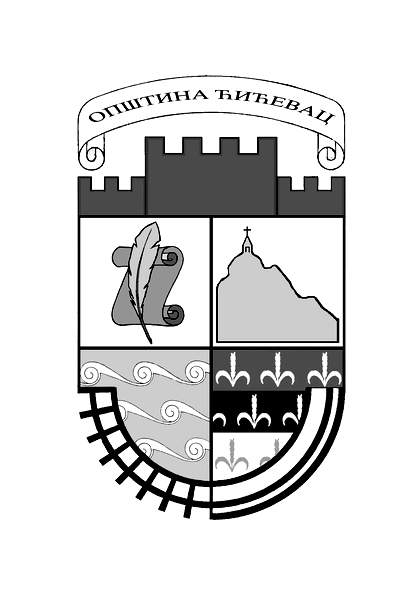 ИНФОРМАТОРО РАДУ ОРГАНА  ОПШТИНЕ ЋИЋЕВАЦДатум првог објављивања:   31.12.2012. године Датум последње измене:        22.10.2020. годинеС А Д Р Ж А Ј											СТРАНАСадржај ..........................................................................................................	1Основни подаци о државном органу и информатору ...............................	2Организациона структура ............................................................................	3Опис функција старешина ...........................................................................	3Председник општине ...............................................................................	3Општинско веће .......................................................................................	4 Скупштина општине ...............................................................................	5Општинска управа ...................................................................................	9Опис правила у вези са јавношћу рада .......................................................	14Списак најчешће тражених информација од јавног значаја.....................	14Опис надлежности, овлашћења и обавеза.................................................	15Опис поступања у оквиру надлежности, овлашћења и обавеза..............	15Навођење прописа.......................................................................................	16Услуге које орган пружа заинтересованим лицима.................................	17Поступак ради пружања услуга..................................................................	17Преглед података о пруженим услугама...................................................	17Подаци о приходима и расходима..............................................................	17Подаци о јавним набавкама.........................................................................	49Подаци о државној помоћи..........................................................................	51	Подаци о исплаћеним платама, зарадама и другим примањима ..............	51Чување носача информација .......................................................................	51Врсте информација у поседу .......................................................................	51Врсте информација којима органи општине омогућавју приступ  ...........	52Информације о подношењу захтева за приступ информацијама .............	522. ОСНОВНИ ПОДАЦИ О ДРЖАВНОМ ОРГАНУ И ИНФОРМАТОРУОПШТИНА  ЋИЋЕВАЦКАРАЂОРЂЕВА 106МАТИЧНИ БРОЈ: 07174977ПИБ: 101919671Председник општинеТелефон: 037/811- 260Електронска пошта: kabinet@cicevac.ls.gov.rs		         kabinetcicevac@gmail.comСкупштина општинеТелефон: 037/811- 421 и 037/811- 260 Електронска пошта: skupstinski.poslovi@cicevac.ls.gov.rspredsednik.skupstine@cicevac.ls.gov.rsОпштински правобранилацТелефон: 037/ 811- 260Електронска пошта: pravobranilac@cicevac.ls.gov.rsНачелник општинске управеТелефон: 037/811-350 и 037/811-260Електронска пошта: nacelnikuprave.cicevac@gmail.comnacelnik@cicevac.ls.gov.rs Систем администраторЕлектронска пошта:it@cicevac.ls.gov.rsЦентралаТелефон/факс: 037/811-260Остали службени мејлови:opstinsko.vece@cicevac.ls.gov.rsfinansije@cicevac.ls.gov.rsgradjevinska.inspekcija@cicevac.ls.gov.rskomunalna.inspekcija@cicevac.ls.gov.rslpa@cicevac.ls.gov.rsmaticna.sluzba@cicevac.ls.gov.rsurbanizam@cicevac.ls.gov.rsnenad.macic@cicevac.ls.gov.rs (јавне набавке)verica.misic@cicevac.ls.gov.rs  (финансијска подршка породици са децом)	На основу члана 39. став 1. Закона о слободном приступу информацијама од јавног значаја (''Сл. гласник РС'', бр. 120/04, 24/07, 104/09 и 36/10) и Упутства за израду и објављивање информатора  о раду државног органа  (''Сл. гласник РС'', бр. 68/10), органи општине Ћићевац и Општинска управа општине Ћићевац сачинили су Информатор о раду органа општине Ћићевац.Информатор је израђен у електронском облику и објављен је на веб презентацији општине Ћићевац  www.cicevac.rsЗаинтересована лица имају право увида у Информатор без накнаде у просторијама Општинске управе и право добијања бесплатне копије истог. У складу са чланом 5. упутства, уместо посебних информатора за сваки орган општине, и то: Председника општине, Општинско веће, Скупштину општине и Општинску управу, израђује се и објављује заједнички информатор, с обзиром да је реч о органима општине чија је област рада уско повезана.  За тачност и потпуност података из информатора одговоран је старешина сваког од наведених органа.Информатор садржи податке о органима општине, надлежностима, овлашћењима и обавезама истих, о приходима и расходима, поступку подношења захтева за остваривање права на приступ информацијама од јавног значаја и друга питања, у складу са упутством.3.  ОРГАНИЗАЦИОНА СТРУКТУРАИнформатор о раду Општине Ћићевац издаје се за следеће органе општине:Председника општине,Општинско веће, Скупштину општине иОпштинску управуНадлежност органа општине Ћићевац утврђена је Законом о локалној самоуправи (''Сл. гласник РС'', бр. 129/07, 83/14- др. закон, 101/16и 47/18), Статутом општине Ћићевац (''Сл. лист општине Ћићевац'', бр. 3/19) и Одлуком о Општинској управи општине Ћићевац (''Сл. лист општине Ћићевац'', бр. 21/20).4.  ОПИС ФУНКЦИЈА СТАРЕШИНАПРЕДСЕДНИК ОПШТИНЕИзвршни органи општине су Председник општине и Општинско веће.Председника Општине бира Скупштина општине, из реда одборника, на време од четири године, тајним гласањем, већином гласова од укупног броја одборника Скупштине општине.Председник Општине има заменика који га замењује у случају његове одсутности и спречености да обавља своју дужност.Председник Скупштине општине предлаже кандидата за председника Општине.Кандидат за председника Општине предлаже кандидата за заменика председника Општине из реда одборника кога бира Скупштина општине на исти начин као председника Општине.Председник Општине (члан 60. Статута):представља и заступа Општину;предлаже начин решавања питања о којима одлучује Скупштина општине;наредбодавац је за извршење буџета;оснива општинску службу за инспекцију коришћења буџетских средставаи службу за интерну ревизију Општине;оснива буџетски фонд и утврђује програм коришћења средстава буџетског фонда, у складу са законом;даје сагласност на опште акте којима се уређују број и структура запослених у установама које се финансирају из буџета Општине и на број и структуру запослених и других лица која се ангажују на остваривању програма или дела програма корисника буџета Општине;усмерава и усклађује рад Општинске управе;представља Општинско веће, сазива и води његове седнице;доноси појединачне акте за које је овлашћен законом, овим статутом или одлуком Скупштине општине;доноси решење о давању у закуп грађевинског земљишта у јавној својини Општине у складу са законом, другим прописима и програмом коришћења грађевинског земљишта;одлучује о давању у закуп, односно на коришћење непокретности у јавној својини Општине, у складу са законом и прописом Општине;одлучује о прибављању и располагању покретним стварима у јавној својини Општине;даје претходну сагласност носиоцима права коришћења на стварима у јавној својини Општине (месним заједницама, установама и другим организацијама) за давање у закуп тих ствари;врши распоред службених зграда и пословних просторија у јавној својини Општине;закључује уговоре у име Општине, на основу овлашћења из закона, статута и одлука Скупштине општине;у име Општине закључује колективне уговоре за органе и за предузећа, установе и друге јавне службе чији је оснивач Општина;одлучује о организовању и спровођењу јавних радова;закључује уговор о донацији од физичког или правног лица;доноси одлуку о проглашењу ванредне ситуације у Општини у складу са законом,командант је Општинског штаба за ванредне ситуације по положају, доноси одлуку о проглашењу и о укидању ванредне ситуације на предлог Општинског штаба за ванредне ситуације;доноси одлуку о проглашењу дана жалости у Општини;информише јавност о свом раду;подноси жалбу Уставном суду Републике Србије ако се појединачним актом или радњом државног органа или органа Општине онемогућава вршење надлежности Општине;образује стручна саветодавна радна тела за поједине послове из своје надлежности;поставља и разрешава помоћнике председника општине;доноси акта из надлежности Скупштине општине у случају ратног стања или елементарних непогода, с тим што је дужан да их поднесе на потврду Скупштини чим она буде у могућности да се састане;врши и друге послове утврђене овим статутом и другим актима Општине.Председник Општине је одговоран за благовремено достављање података, списа и исправа, када то захтева надлежни орган Републике који врши надзор над радом и актима извршних органа Општине.Председник општине Ћићевац је др Мирјана Кркић. Заменик председника општине Ћићевац је Александар Шулић.Председник Општине може да има 1 помоћника који обавља пословеиз областидруштвених делатности.ОПШТИНСКО ВЕЋЕУ складу са чланом 45. став 6. Закона о локалној самоуправи (''Сл. гласник РС'', бр. 129/07, 83/14- др. закон, 101/16- др. закон и 47/18), Општинско веће чије чланове бира Скупштина општине на предлог председника општине, може да има до 5 чланова за општине до 15.000 становника.. Председник Општине је председник Општинског већа.Заменик председника Општине је члан Општинског већа по функцији.Чланове Општинског већа бира Скупштина општине, на период од четири године, тајним гласањем, већином од укупног броја одборника.Кандидате за чланове Општинског већа предлаже кандидат за председника Општине.Када одлучује о избору председника Општине, Скупштина општине истовремено и обједињено одлучује о избору заменика председника Општине и чланова Општинског већа.Чланови Општинског већа могу бити на сталном раду у Општини.Чланови Општинског већа не могу истовремено бити и одборници, а могу бити задужени за једно или више одређених подручја из надлежности Општине.Одборнику који буде изабран за члана Општинског већа престаје одборнички мандат.Општинско веће (члан 64. Статута):предлаже Статут, буџет и друге одлуке и акте које доноси Скупштина;непосредно извршава и стара се о извршавању одлука и других аката Скупштине општине;доноси одлуку о привременом финансирању у случају да Скупштина општине не донесе буџет пре почетка фискалне године;врши надзор над радом Општинске управе, поништава или укида акте Општинске управе који нису у сагласности са законом, статутом и другим општим актом или одлуком које доноси Скупштина општине;решава у управном поступку у другом степену о правима и обавезама грађана, предузећа и установа и других организација у управним стварима из надлежности Општине;прописује посебне елементе процене ризика и учесталост вршења инспекцијског надзора на основу процене ризика из изворне надлежности Општине, као и посебне елементе плана одређеног инспекцијског надзора из изворне надлежности Општине;прати реализацију програма пословања и врши координацију рада јавних предузећа чији је оснивач Општина;подноси тромесечни извештај о раду јавних предузећа Скупштини општине, ради даљег извештавања у складу са законом којим се уређује правни положај јавних предузећа;предлаже акта које доноси Скупштина општине ради заштите општег интереса у јавном предузећу и друштву капитала чији је оснивач Општина;одлучује решењем о употреби средстава текуће и сталне буџетске резерве;стара се о извршавању поверених надлежности из оквира права и дужности Републике;поставља и разрешава начелника Општинске управе;доноси План одбране Општине који је саставни део Плана одбране Републике Србије, усклађује припреме за одбрану правних лица у делатностима из надлежности Општине са Планом одбране Републике Србије, доноси одлуку о организовању и функционисању цивилне заштите и јединица опште намене;доноси Процену угрожености и План заштите и спасавања у ванредним ситуацијама и План заштите од удеса;образује жалбену комисију;образује стручна саветодавна радна тела за поједине послове из своје надлежности;информише јавност о свом раду;доноси пословник о раду на предлог председника Општине;врши и друге послове,у складу са законом.Одлуку из тачке 3) овог члана, Општинско веће доноси већином гласова од укупног броја чланова Општинског већа.Чланови Општинског већа општине Ћићевац су:др Мирјана Кркић, председник општине, Александар Шулић, заменик председника општине,Ненад Мацић из Ћићевца, Ивица Марковић из Ћићевца,Милош Радосављевић из Ћићевца,Горан Мацић из Ћићевца,Дејан Бишевац из Ћићевца.	Пословником о раду Општинског већа (''Сл. лист општине Ћићевац'', бр. 17/20) уређена су питања у вези организације, начина рада и одлучивања Општинског већа.СКУПШТИНА ОПШТИНЕСкупштина општине је највиши орган општине који врши основне функције локалне власти, утврђене Уставом, законом и статутом.Скупштину општине чине одборници које бирају грађани на непосредним изборима, тајним гласањем, у складу са законом и статутом.Скупштина општине се сматра конституисаном избором председника Скупштине општине и постављењем секретара Скупштине општине.Скупштина општине, у складу са законом (члан 40. Статута):доноси Статут општине и пословник Скупштине општине;доноси буџет и усваја завршни рачун буџета;утврђује стопе изворних прихода Општине, као и начин и мерила за одређивање висине локалних такса и накнада;доноси план развоја Општине, планске документе јавних политика, средњорочне планове и друге планске документе, у складу са законом;доноси просторни и урбанистичкиплан Општине;доноси прописе и друге опште акте из надлежности општине;поставља и разрешава општинског правобраниоца;бира и разрешава локалног омбудсмана;расписује општински референдум и референдум на делу територије Општине, изјашњава се о предлозима садржаним у грађанској иницијативи и утврђује предлог одлуке о самодоприносу;образује и уређује организацију и рад организација и служби за потребе Општине;оснива јавна предузећа и друштва капитала за обављање делатности од општег интереса у складу са законом и овим статутом, даје сагласност на законом одређене опште и друге правне акте и радње јавног предузећа, односно друштва капитала,  ради заштите општег интереса;оснива установе и организације у области предшколског образовања и васпитања, основног образовања, културе, социјалне заштите,примарне здравствене заштите, физичке културе, спорта, дечје заштите и туризма, прати и обезбеђује њихово функционисање;именује и разрешава надзорни одбор и директора јавног предузећа чији је оснивач, даје сагласност на статут јавног предузећа и врши друга права оснивача у складу са законом и оснивачким актом;именује и разрешава управни одбор, надзорни одбор и директора установе, организације и службе чији је оснивач и даје сагласност на њихове статуте у складу са законом;бира и разрешава председника Скупштине и заменика председника Скупштине;поставља и разрешава секретара и заменика секретара Скупштине;бира и разрешава председника Општине и, на предлог председника Општине, бира заменика председника Општине и чланове Општинског већа;именује Изборну комисију за спровођење избора за одборнике општине, у складу са законом;именује и разрешава главног урбанисту;усваја Кадровски план;уређује услове и начин обављања комуналних делатности, права и обавезе корисника комуналних услуга, обим и квалитет комуналних услуга и начин вршења надзора над обављањем комуналних делатности, оснива јавна предузећа за обављање комуналне делатности, односно поверава обављање тих делатности друштву капитала или предузетнику,  прописује опште услове одржавања комуналног реда и мере за њихово спровођење;доноси годишње и средњорочне програме уређивања грађевинског земљишта; одлучује о отуђењу грађевинског земљишта у складу са законом и прописом Општине;доноси локалну стамбену стратегију у складу са Националном стамбеном стратегијом, акциони план за њено спровођење и програме стамбене подршке, може основати јавну стамбену агенцију у складу са законом, као и правно лице за обављање послова од јавног интереса у области становања;уређује коришћење пословног простора који је у јавној својини Општине,  уређује висину закупнине пословног простора и врши друге послове у вези са коришћењем пословног простора, у складу са законом и другим актима Општине;уређује критеријуме и поступак давања станова у закуп и њихове куповине;прописује висину закупнине за коришћење стамбених зграда, станова и гаража у јавној својини Општине;ближе уређује коришћење, одржавање и управљање стварима у јавној својини Општине;уређује начин коришћења превозних средстава у јавној својини Општине;уређује ближе услове за обављање такси превоза путника;доноси програме коришћења и заштите природних вредности и програме заштите животне средине, односно локалне акционе и санационе планове, у складу са стратешким документима и интересима и специфичностима Општине и утврђује посебну накнаду за заштиту и унапређење животне средине;доноси годишњи програм заштите, уређења и коришћења пољопривредног земљишта, утврђује противерозионе мере и њихово спровођење, одлучује о привођењу пашњака другој култури;доноси програм развоја туризма у складу са Стратегијом; утврђује висину боравишне таксе на територији Општине;доноси локални акциони план за борбу против корупције на нивоу Општине и образује стално радно тело за праћење спровођења локалног акционог плана;доноси програм контроле и смањења популације напуштених паса и мачака, уређује држање и заштиту домаћих животиња и кућних љубимаца, у складу са законом;доноси оперативни план за воде II реда, одређује место и начин коришћења воде за рекреацију, укључујући и купање;доноси акциони план за спровођење Националне стратегије за младе на територији Општине, може основати канцеларију за младе;доноси програм и план енергетске ефикасности;одлучује о прибављању и отуђењу непокретности у јавној својини Општине, заснивању хипотеке на непокретностима у јавној својини Општине, као и  о преносу права својине на другог носиоца права јавне својине;одлучује о улагању ствари у јавној својини Општине и права у капитал јавног предузећа и друштва капитала чији је оснивач, у складу са законом;одлучује о преносу права коришћења на стварима у својини Општине, установама, јавним агенцијама и другим организацијама чији је оснивач Општина;одлучује о давању концесије када су јавна тела и предмет концесије у надлежности Општине, даје сагласност на концесиони акт;даје сагласност и усваја предлог пројекта јавно- приватног партнерства, даје сагласност на нацрт јавног уговора у пројекту јавно- приватног партнерства и даје овлашћење председнику Општине да потпише јавни уговор у име Општине;образује Штаб за ванредне ситуације, доноси план и програм развоја система заштите и спасавања;образује робне резерве и утврђује њихов обим и структуру;утврђује општинске таксе и друге локалне приходе који Општини припадају по закону;утврђује висину доприноса за уређивање грађевинског земљишта;утврђује накнаду за комуналне услуге и даје сагласност на одлуку о промени цена комуналних услуга, у складу са законом;утврђује критеријуме и поступак за регресирање трошкова боравка у предшколској установи за децу из материјално угрожених породица;доноси акт о јавном задуживању Општине, у складу са законом којим се уређује јавни дуг;прописује радно време угоститељских, трговинских и занатских објеката;даје мишљење о републичком, покрајинском и регионалном просторном плану;оснива стална и повремена радна тела за разматрање питања из њене надлежности, која су утврђена Пословником;подноси иницијативу за покретање поступка оснивања, укидања или промене територије Општине;предлаже Влади Републике Србије утврђивање јавног интереса за експропријацију у корист Општине;даје мишљење о законима којима се уређују питања од интереса за локалну самоуправу;разматра извештај о раду и даје сагласност на програм рада корисника буџета;одлучује о сарадњи и удруживању са градовима и општинама, удружењима, хуманитарним и другим организацијама;информише јавност о свом раду;покреће поступак за оцену уставности и законитости закона или другог општег акта Републике Србије којим се повређује право на локалну самоуправу;организује службу правне помоћи грађанима;уређује организацију и рад мировних већа;утврђује празник Општине, уз претходну сагласност министарства надлежног за послове локалне самоуправе;даје сагласност на употребу имена, грба и другог обележја Општине;уређује поступак, услове и критеријуме за додељивање јавних признања и почасних звања које додељује Општина и одлучује о додели јавних признања и почасних звања;одлучује о називима улица, тргова, градских четврти, заселака и других делова насељених места,уз претходну сагласност министарства надлежног за послове локале самоуправе;разматра и усваја годишње извештаје о раду јавних предузећа, установа и других јавих служби чији је оснивач или већински власник општина;разматра извештај о радулокалног омбудсмана,разматра годишњи извештај главног урбанисте о стању у простору;усваја Етички кодекс понашања функционера (у даљем тексту: Етички кодекс);доноси мере и усваја препоруке за унапређење људских и мањинских права;обавља и друге послове утврђене законом и овим статутом.Председник Скупштине општине Ћићевац је Милош Радосављевић, дипл. правник.	Заменик председника Скупштине општине је Звездан Гагић, др ветеринарске медицине.Председник Скупштине се бира из реда одборника, на предлог најмање трећине одборника, на време од четири године, тајним гласањем, већином гласова од укупног броја одборника Скупштине општине.	Заменик председника скупштине општине бира се и разрешава на исти начин.Секретар скупштине општине Ћићевац је Драгана Јеремић, дипломирани правник. Секретар скупштине обавља стручне послове у вези сазивања и одржавања седница скупштине и њених радних тела и руководи административним пословима везаним за њихов рад. Секретар скупштине се поставља на предлог председника скупштине, на четири године и може бити поново постављен.  Телефон: 037/ 811- 260 и 811- 421.	Скупштину општине Ћићевац чине 25 одборника. Одборници су изабрани испред следећих политичких партија, односно група грађана, на изборима одржаним 21.06.2020. године:11 мандата- Изборна листа: ''Александар Вучић-  За нашу децу'',10 мандата- Изборна листа: ''Покрет за очување општине Ћићевац- Златан Кркић'',2  мандата- Изборна листа: ''Српска радикална странка- др Зоран Миливојевић Батке'',1 мандат- Изборна листа: ''Ивица Дачић- Социјалистичка партија Србије (СПС), Јединствена Србија   (ЈС)- Драган Марковић Палма'',1 мандат- Изборна листа: ''Само домаћински- Борко Живковић''.Пословником Скупштине општине (''Сл. лист општине Ћићевац'', бр. 8/19) уређена су питања у вези припреме, вођења и рада седнице, начина остваривања права и дужности одборника и друга питања од значаја за рад и обављања послова скупштине. Одборници су  (на дан 15.10.2020 . године):	Стална радна тела скупштине образују се као одбори. Одбори скупштине су (члан 84. Статута):Одбор за административно-мандатна питања,избор и именовања и борбу против корупције,Одбор за прописе и управу, представке и притужбе,Одбор за друштвено-економски развој, привреду и финансије,Одбор за друштвене делатности и социјална питања,Одбор за урбанизам, грађевинарство и стамбено-комуналне делатности,Одбор за пољопривреду и развој села, заштиту и унапређење животне средине и односе са верским заједницама,Одбор за награде и признања, утврђивање предлога назива улица, тргова, заселака и делова насељених места.Чланови сталних радних тела бирају се из реда одборника и грађана, на мандатни период за који су изабрани и одборници Скупштине.Стално радно тело Скупштине има председника и 4 члана. Председник и два члана бирају се из реда одборника.	Поред сталних радних тела предвиђених пословником, скупштина оснива посебна стална радна тела скупштине, у складу са законом и Статутом, и то (члан 92. Статута):Савет за младе,Савет за родну равноправност,Савет за здравље,Савет за праћење примене Етичког кодекса,Кориснички савет јавних служби.	Поред одборника, чланови посебних сталних радних тела Скупштине морају бити и грађани, стручњаци за поједине области, с тим да њихов број може бити и већи од броја чланова који су одборници.ОПШТИНСКА УПРАВАОпштинска управа организује се као јединствен орган за вршење управних послова у оквиру права и дужности општине и одређених стручних послова за потребе скупштине, председника и Општинског већа.Начелник Општинске управе је Мирјана Станојевић Јовић, дипломирани правник. Начелника управе поставља Општинско веће, на основу јавног огласа, на период од пет година.Руководиоце организационих јединица у управи распоређује начелник Општинске управе. Начелник за свој рад и рад управе одговара Општинском већу у складу са Статутом општине (члан 82).Општинска управа (члан 77. Статута):припрема прописе и друге акте које доноси Скупштина општине, председник Општине и Општинско веће;извршава одлуке и друге акте Скупштине општине, председника Општине и Општинског већа;решава у управном поступку у првом степену о правима и дужностима грађана, предузећа, установа и других организација у управним стварима из надлежности Општине;обавља послове управног надзора над извршавањем прописа и других општих аката Скупштине општине;извршава законе и друге прописе чије је извршавање поверено Општини;води законом прописане евиденције и стара се о њиховом одржавању;обавља стручне и административно-техничке послове за потребе рада Скупштине општине, председника Општине и Општинског већа;пружа помоћ месној заједници у обављању административно-техничких и финансијско-материјалних послова;доставља извештај о свом раду на извршењу послова из надлежности Општине и поверених послова, председнику Општине, Општинском већу и Скупштини општине, по потреби, а најмање једном годишње.Општинска управа заснива свој рад на примени Закона о локалној самоуправи, Закона о запосленима у аутономним покрајинама и јединицама локалне самоуправе, Закона о државној управи и примени посебних закона у остваривању права грађана у локалној самоуправи, као и обављању поверених послова. Управа непосредно извршава прописе и друге опште акте Скупштине општине, Председника општине и Општинског већа. 	Унутрашња организација и систематизација радних места у Општинској управи уређена је Правилником о организацији и систематизацији радних места у Општинској управи и Општинском правобранилаштву, бр. 021- 1/19- 03 од 23.01.2019. године, који је донело Општинско веће, на предлог начелника Општинске управе, као и изменама и допунама овог правилника, бр. 021-5/19-03 од 05.06.2019. године и 021-14/19-03 од 10.10.2019. године. Правилник о систематизацији садржи радна места на положајима, извршилачка радна места службеника и радна места на којима раде намештеници. Укупан број систематизованих радних места у Општинској управи је 46, а укупан број извршилаца (службеник на положају, службеници и намештеници) је 48, и то: 1 радно место-		1  службеник на положају- I група,38  радних места-		40 службеника и 7 радних места-		 7 намештеника.У Општинској управи образоване су следеће основне организационе јединице: Одсек за буџет, финансије, локалну пореску администрацију, привреду и локални економски развој; Одсек за друштвене делатности, скупштинске, опште и заједничке послове;Одсек за урбанизам, грађевинарство и инспекцијске послове.Посебнa организационa јединицa je Кабинет председника општине.Правилником о систематизацији ближе се дефинишу уже организационе јединице у оквиру утврђених основних организационих јединица.ПОСЛОВИ КОЈИ СЕ ОБАВЉАЈУ У ОСНОВНИМ ОРГАНИЗАЦИОНИМ ЈЕДИНИЦАМАОдсек за буџет, финансије, локалну пореску администрацију, привреду и локални економски развој	Одсек за буџет, финансије, локалну пореску администрацију, привреду и локални економски развој у оквиру своје надлежности обавља послове који се односе на: израду нацрта буџета општине уз поштовање система јединствене буџетске класификације укључујући и програмску; припремање и достављање корисницима буџета упутства за припрему буџета са основним економским смерницама, као основом за израду предлога финансијских планова буџетских корисника, описом планиране политике, проценом прихода и примања и расхода и издатака, обимом средстава који може да садржи предлог финансијског плана буџетског корисника, поступком и динамиком припреме буџета; старање о поштовању календара буџета локалне власти; анализирање предлога финансијских планова буџетских корисника и усаглашеност са упутством; припремање допунског буџета (ребаланса); израду предлога решења о привременом финансирању; обавештавање буџетских корисника о одобреним расположивим апропријацијама; припремање и утврђивање тромесечне, месечне и шестомесечне квоте; разматрање захтева за измену квота; предлагање привремене обуставе извршења буџета буџетским корисницима; пријем и разматрање предлога Плана извршења буџета; доношење и вршење измене Плана извршења буџета; разматрање захтева за преузимање обавеза; доношење одобрења (решења) о преусмеравању апропријација; припремање нацрта решења о одобрењу средстава из текуће и сталне буџетске резерве; отварање консолидованог рачуна трезора (за динарска и девизна средства), подрачуна динарских и девизних средстава корисника јавних средстава и посебних наменских динарских рачуна корисницима јавних средстава и осталим правним лицима и другим субјектима који не припадају јавном сектору и који нису укључени у консолидовани рачун трезора; ближе уређивање начина коришћења средстава са подрачуна КРТ-а; извештавање о коришћењу средстава; старање  о пласирању слободних новчаних средстава и обавештава Управу за трезор; припрема захтев Министарству финансија за одобрење фискалног дефицита изнад 10% прихода општине у текућој години са детаљним образложењем оправданости инвестиција због којих настаје прекорачење; вршење анализе дугорочне одрживости дуга; вођење главне књиге трезора и осталих пословних књига са посебном евиденцијом за сваког директног и индиректног корисника буџетских средстава и помоћних књига; припремање пројекције и праћење прилива прихода и извршење расхода на консолидованом рачуну буџета, управљања готовином; примање, завођење и контролисање захтева за плаћање и трансфер средстава и захтева за плате, израду периодичних извештаја и завршног рачуна консолидованог рачуна трезора; усаглашавање пословних књига са корисницима буџета, Управом за трезор и добављачима; припрему и извршавање плаћања; вршење мониторинга и евалуацију финансијских планова по програмској методологији; управљање имовином (вођење евиденција о основним средствима и пословном простору);  интерне контролне поступке; припремне радње за спровођење пописа и других послова у складу са прописима којима се уређује ова област; све финансијске и рачуноводствене послове за индиректног буџетског корисника.	Послови локалне пореске администрације односе се на: пријем, обраду, контролу и унос података из пореских пријава; доношење решења о утврђивању обавеза по основу локалних јавних прихода за које није прописано да их сам порески обвезник утврђује; евидентирање утврђене пореске обавезе у пореском књиговодству локалне пореске администрације, у складу са прописима; књижење извршених уплата по основу локалних јавних прихода; канцеларијске и теренске пореске контроле законитости и правилности испуњавања пореске обавезе које се утврђују решењем локалне пореске администрације; обезбеђење наплате пореске обавезе; послове редовне и принудне наплате, одлагања плаћања пореског дуга; покретање поступка стечаја; подношење захтева за покретање пореског прекршајног поступка; достављање извештаја са доказима Пореској полицији, када постоје основи сумње да је извршено пореско кривично дело; послове првостепеног поступка по изјављеним жалбама пореских обвезника; вођење поновног поступка по поништеним управним актима; вођење јединственог пореског књиговодства за локалне јавне приходе; давање бесплатних информација о пореским прописима из којих произилази пореска обавеза по основу локалних јавних прихода; издавање уверења и потврда и извештавање локалне самоуправе и Пореске управе у вези са локалним јавним приходима; врши припрему нацрта аката којим се утврђују стопе изворних прихода, као и начин и мерила за одређивање висине локалних такси и накнада и других изворних локалних прихода и припрема симулације и моделе по појединим групама обвезника на основу предложеног нацрта; организовање  јавне расправе и других облика учешћа јавности у поступку прирпеме нацрта аката локалних изворних прихода и остали послови у складу са законом и другим прописима којима се уређује ова област.Послови локалног економског развоја на реализацијиразвојнихпројеката од интереса за општину, представљање инвестиционих потенцијала општине и реализацију активности на привлачењу инвестиција; обављање управних и стручних послова у области привреде; подстицање и старање о развоју туризма, старих заната, пољопривреде и осталих привредних грана; обављање пoслова категоризације туристичких објеката у складу са законом; подстицање предузетништва, малих и средњих предузећа у складу са законом и одлукама Скупштине општине; давање информација и пружање техничке помоћи правним лицима при реализацији пројеката, државних субвенција и кредита; обављање административних послова за Агенцију за привредне регистре и пружање помоћи локалним привредницима у регистрацији и пререгистрацији организационих облика; израду базе података, праћење и давање извештаја о стању и кретању привредних активности на територији општине; обављање стручних, административних, техничких и других послова из области економског развоја општине; представљање могућности и услова за улагање у општину;  пружање стручне помоћи и подршке улагачима у реализацији улагања и вођење евиденције улагања од локалног значаја и обавештавање Развојне агенције Србије о сваком новом улагању; праћење имплементације система менаџмента квалитетом; остваривање сарадње са другим органима, установама, јавним предузећима у оквиру општине, као и са општинама и градовима у земљи и иностранству, удружењима и невладиним организацијама у области финансирања програма и пројеката од јавног значаја; организацију и учешће општине на разним промотивним манифестацијама, сајмовима и привредним изложбама; одржавање редовних контакта са републичким и другим институцијама које се баве унапређењем економског развоја и привлачењем инвестиција; сарадњу са Националном службом за запошљавање (НСЗ) у реализацији мера активне политике запошљавања; предлагање стимулативних мера за отварање нових малих и средњих предузећа и привлачење инвестиција, успостављање контаката са међународним организацијама и донаторима; припремање, управљање и реализација развојних пројеката и капиталних инвестиција у области јавне инфраструктуре; праћење рада јавних предузећа, друштва капитала којима је општина оснивач или суоснивач или којима је поверено обављање комуналне делатности; припремање нацрта аката из области локалног економског развоја, нацрта стратегија, акционих планова, плана интегритета и програма развоја општине и појединих делатности; спровођење основних начела енергетске политике, дефинисање стратегије и планова развоја енергетике на локалном нивоу, као и други послови из области енергетике; вођење поступка промене намене пољопривредног у грађевинско земљиште; израду годишњег програма развоја пољопривреде и руралног развоја; израду годишњег програма заштите, уређења и коришћења пољопривредног земљишта у државној својини; спровођење поступка давања у закуп пољопривредног земљишта у државној својини; извештавање о пољопривредној производњи (сетва, жетва, јесењи радови); информисање индивидуалних пољопривредних произвођача и регистрованих пољопривредних газдинстава о актуелностима везаним за пољопривреду; предузимање мера ради давања подстицаја пољопривредној производњи; утврђивање водопривредних услова на територији општине; издавање водопривредних сагласности и водопривредних дозвола за објекте и радове у складу са законским овлашћењима општина.Пословe јавних набавки који се односе на: истраживање тржишта и ефикасно планирање набавки; припремање плана набавки за кориснике буџетских средстава за које спроводи поступке јавних набавки у сарадњи са другим службама; обезбеђивање услова за економичну, ефикасну и транспарентну употребу јавних средстава и подстицања конкурентности и равноправности понуђача у поступцима јавних набавки; спровођење поступка јавних набавки по процедури прописаној законом; спровођење поступка јавних набавки мале вредности путем наруџбеница; објављивање огласа о јавним набавкама, конкурсне документације, обавештења и извештаја на Порталу јавних набавки; пружање консултанских услуга и стручне помоћи директним и индиректним корисницима буџетских средстава и понуђачима у поступцима јавних набавки; прикупљање и евидентирање одређених података о поступцима јавних набавки и закљученим уговорима о јавним набавкама; вођење посебне евиденције о јавним набавкама мале вредности; састављање извештаја о закљученим уговорима о јавним набавкама велике и мале вредности и спроведеним поступцима; достављање у предвиђеном законском року наведених извештаја Управи за јавне набавке; праћење реализације закључених уговора о јавним набавкама; остваривање сарадње са органима и организацијама који у оквиру своје надлежности примењују прописе из области јавних набавки; обављање других послова у складу са Законом о јавним набавкама и другим прописима којима се уређује област јавних набавки. Обавља послове на изради општих и оперативних планова заштите од елементарних непогода;   планске документације у циљу организације и обезбеђења заштите од пожара, елементарних и других већих непогода, организације цивилне заштите, услова за успостављање интегрисаног система заштите и спасавања, припреми планова за одбрану и остваривање одбрамбених интереса у условима ратног и ванредног стања на територији општине.  Врши и друге послове из своје надлежности.Одсек за друштвене делатности, скупштинске, опште и заједничке пословеОдсек за друштвене делатности, скупштинске, опште и заједничке послове обавља послове од непосредног интереса за грађане у циљу задовољавања њихових потреба у области предшколског васпитања и образовања, основног и средњег образовања, културе, омладине и спорта, дечије и социјалне заштите, борачко- инвалидске заштите, примарне здравствене заштите, родне равноправности, управне, планске, аналитичке и друге стручне послове из ових области, врши надзор над радом установа у друштвеним делатностима у којима је оснивач општина, прати стање и остваривање програма рада и развоја установа, предлаже мере у циљу спровођења утврђене политике у овим областима, прати спровођење прописа,  обавља стручне и административне послове за комисије из надлежности одсека, предлаже одлуку о мрежи установа дечије и социјалне заштите, основног и средњег образовања, доноси програм мера и активности на унапређењу квалитета и развој облика и услуга социјалне заштите, у области ученичког и студентског стандарда обавља послове везане за утврђивање права на ученичке и студентске стипендије и кредите, смештај у домове, опоравак, регресирање школарине, припрема предлоге општих и других аката, извештаје и анализе за потребе органа општине из надлежности одсека. Обављастручне и административно- техничке послове везане за одржавање седница Скупштине општине и седница Општинског већа и њихових радних тела; обраду и чување свих изворних аката о раду органа општине; стручну помоћ председнику скупштине, његовом заменику, одборницима и члановима Општинског већа у обављању њихових дужности; прибављање одговора на одборничка питања, нормативно- правне послове на припреми нацрта аката које доносе органи општине; послове у вези остваривања права и обавеза изабраних и лица постављених од стране скупштине из радног односа; обављање стручних послова који се односе на представке и предлоге грађана; уређење и издавање "Сл. листа општине"; вршење коначне редакције донетих одлука и других прописа са седница скупштине и њених радних тела; припрему одлука, других аката и информација за потребе интернет презентације општине; послове на прикупљању података, ажурирању и објављивању Информатора о раду; припреми информација и званичних саопштења органа оппштине; стручне и административне послове за спровођење избора и организацију референдума; праћење рада и пружање помоћи месним заједницама; организовање протокола скупштине и старање о информисаности грађана и средстава јавног информисања у вези са радом скупштине и Општинског већа.Одлучује у управном поступку о праву на додатак на децу, родитељски додатак, накнаду зараде за време породиљског одсуства, одсуства са рада ради неге детета, одсуства са рада ради посебне неге детета, накнаду трошкова боравка у предшколској установи за децу без родитељског старања, децу ометену у развоју и децу из материјално угрожених породица, одлучује у првом степену о признавању законом одређених права борцима, војним инвалидима и породицама палих бораца, послове повереништва за избеглице и миграције. Учествује у изради одлуке о буџету општине у делу који се односи на област друштвених делатности. Обавља послове у вези личних стања грађана, матичарске послове, послове писарнице, архиве, послове везане за остваривање права и обавеза из радног односа запослених, именованих и постављених лица, послове управљања људским ресурсима, врши контролу над применом прописа о канцеларијском пословању, вођење бирачког списка, унапређење примене информационих технологија, одржавање и развој рачунарске и комуникационе мреже, администрирање базе података, одржавање и развој апликативног софтвера.  Врши послове који се односе на коришћење биротехничких и других средстава опреме, коришћење и одржавање зграде и службених просторија, обезбеђује превоз моторним возилима и стара се о њиховом одржавању, организује послове одржавања чистоће пословних просторија, организује рад доставне службе и врши друге сервисне послове за потребе органа општине. Врши и друге послове из своје надлежности.Одсек за урбанизам, грађевинарство и инспекцијске пословеОдсек за урбанизам, грађевинарство и инспекцијске послове обавља послове који се односе на: издавање извода из урбанистичких планова, издавање информација о локацији и локацијским условима, прибављање услова за пројектовање и прикључење на комуналну инфраструктуру и других посебних услова од јавних предузећа, привредних друштава и установа имаоца јавних овлашћења, неопходних за израду локацијских услова зависно од намене објекта, давање обавештења о намени простора и могућности градње по захтевима странака, сарадњу са стручним службама, организацијама и правним лицима из области урбанизма и грађевине за потребе рада Одсека, Скупштине општине и њених органа, издавање грађевинских  дозволе, издавање решења о одобрењу за изградњу, реконструкцију, адаптацију и санацију објеката, давање стручних мишљења у поступку издавања грађевинске дозволе и одобрења за изградњу у оквиру обједињене процедуре, обрађивање  информација  о појединим предметима. Одсек обавља послове провере испуњености формалних услова за издавање грађевинске дозволе и да ли су подаци наведени у изводу из пројекта у складу са локацијским условима, да ли је идејни пројекат за прибављање решења о одобрењу за изградњу у складу са издатим локацијским условима односно планом, стара се о законитом вођењу поступка издавања одобрења, припрема извештаје о раду, обавља и друге задатке и послове из области припреме земљишта за грађење, издаје потврду за изграђене темеље објеката, доноси решење о припремним радовима, о пробном раду, издаје дозволе за коришћење објеката (употребне дозволе), издаје уверења о старости објеката, уверења о етажирању објеката, води регистар издатих грађевинских дозвола и издатих употребних дозвола и издаје уверења о чињеницама о којима води евиденцију, послови озакоњења објеката. Обавља послове на увођењу извођача у посао у име инвеститора; извештавање о обиму и квалитету извршених послова; обезбеђивање поштовања рокова; израда динамичких планова остварења инвестиција; стална комуникација са извођачима радова и стручним надзором; провера грађевинске документације- привремених и окончане ситуације, грађевинског дневника и књиге; учешће у пријему обављених радова и стручни надзор над обављањем радова од стране јавних предузећа. У Одсеку се прате и примењују закони и други прописи из области имовинско правних односа у надлежности општине; спроводи поступак прибављања и отуђења непокретности у јавној својини општине; управља имовином која је у јавној својини  општине, као и непокретности које користе правни субјекти чији је оснивач општина; припремају нацрти решења за исељење бесправно усељених лица у станове и заједничке просторије у стамбеној згради; послови отуђења и давања у закуп грађевинског земљишта у јавној својини; утврђивање земљишта за редовну употребу објекта; доношења решења о конверзији права коришћења у право својине на грађевинском земљишту уз накнаду; утврђивање престанка права својине; експропријација; послови вођења и ажурирања евиденције непокретности у јавној својини општине; обавља послове пружања правне помоћи грађанима и послове заштитника права пацијената.Одсекобавља послове који се односена:надзор над применом Закона о планирању и изградњи и над применом других прописа и општих аката, стандарда, техничких норматива и норми квалитета, који се односе на пројектовање, грађење и реконструкцију објеката високоградње, нискоградње и других објеката, као и на извођење појединих грађевинских радова на тим објектима и грађење објеката на прописан начин.У комунално инспекцијским пословимапрати стање, предлаже мере и врши инспекцијски надзор над законитошћу рада правних лица која обављају комуналну делатност и поступање предузетника и грађана, у погледу придржавања закона, других прописа и општих аката, надзор у области уређивања и одржавања објеката и јавних површина, прати јавну хигијену, уређење општине, јавних зелених површина, јавне расвете, снабдевање насеља водом и одвођења отпадних вода, изношење и депоновање смећа, сахрањивања, гробља, димничарских услуга, делатности пијаца, одржавање чистоће јавних зелених површина, раскопавања улица и других јавних површина и друге послове комуналне хигијене. Прати стање, предлаже мере и врши инспекцијски надзор над извршавањем закона и других прописа на одржавању, заштити, изградњи и реконструкцији локалних и некатегорисаних путева, у вези обављања послова ауто-такси превоза. Обављају се послови на праћењу стања, предлагању мера и надзор над применом закона и подзаконских аката из области заштите животне средине, поступања са отпадним материјама, заштити од нејонизујућих зрачења, заштити природе, заштити од буке, поступању са хемикалијама, управљању отпадом и о процени утицаја на животну средину;  доношење решења и налагање мера у области заштите животне средине и праћење њиховог спровођења.Обављају се послови на евидентирању скупштина станара стамбених зграда на територији општине и издавању уверења о формирању скупштине станара и избору председника; послови контроле коришћења стамбеног простора и грађевинског стања станова и стамбених зграда којим располаже општина.Одсек спроводи поступке процене утицаја, процене утицаја затеченог стања и ажурирање студија о процени утицаја на животну средину; поступа као заинтересовани орган код поступака процене утицаја пред надлежним министарством; врши оцену и даје сагласност на извештаје о стратешкој процени утицаја; издаје дозволе за сакупљање, транспорт, складиштење, третман и одлагање инертног и неопасног отпада; издаје интегрисане дозволе; врши ревизију издатих интегрисаних дозвола и ревизију услова у интегрисаној дозволи.У оквиру одсека организује се извршење извршних или коначних решења из делокруга Општинске управе, сачињавање записника, вођење потребне евиденције, сарадња са инспекторима, другим органима и организацијама ради међусобног обавештавања, размене података, пружања помоћи и заједничких мера и радњи од значаја за инспекцијски надзор, ангажовање непосредних извршиоца за извршење решења, по потреби обезбеђује присуство полиције код извршења решења. Врши и друге послове из своје надлежности. Кабинет Председника општине У Кабинету Председника општине обављају се послови који се односе на: помоћ у раду председнику општине, његовом заменику и члановима Општинског већа; остваривање координираног рада Општинске управе, предузећа и установа које оснива општина, приликом припремања и предлагања аката; остваривање сарадње са установама, јавним предузећима и месним заједницама у оквиру општине, као и са општинама и градовима у земљи и иностранству; остваривање сарадње са донаторским, развојним и другим невладиним организацијама; послове јавних набавки; организовање протокола, пријем грађана, гостију и других лица код председника општине; старање о јавности у раду, информисање грађана, услове за рад акредитованих новинара, остваривање сарадње са средствима јавног информисања; обавља и друге послове по налогу председника општине. Председник општине доставља предлог структуре службеника у кабинету начелнику Општинске управе, ради израде обједињеног Предлога правилника о систематизацији који доноси Општинско веће. 	Председник општине може да има једног помоћника који обавља послове из области друштвених делатности.	Помоћник председника општине покреће иницијативе, предлаже пројекте и даје мишљења у вези са питањима која су од значаја за развој општине у области за коју је постављен и врши и друге послове по налогу председника општине.	Председник општине поставља и разрешава помоћника, који обавља послове најдуже док траје дужност председника општине. Помоћник председника општине поставља се у Кабинету председника општине.	У складу са чланом 70. став 1. тачка 5) Закона о запосленима у аутономним покрајинама и јединицама локалне самоуправе, радни однос на одређено време заснива се на радним местима у Кабинету председника општине, док траје дужност тих изабраних лица. ОПИС ПРАВИЛА У ВЕЗИ СА ЈАВНОШЋУ РАДАРад органа општине је јаван. Правила у вези са јавношћу рада регулисана су Статутом општине Ћићевац (''Сл. лист општине Ћићевац'', бр. 3/19), Пословником Скупштине општине Ћићевац (''Сл. лист општине Ћићевац'', бр. 8/19) и Пословником  о раду Општинског већа општине Ћићевац (''Сл. лист општине Ћићевац'', бр. 17/20).	У циљу обавештавања јавности о раду Скупштине и њених радних тела, на званичној интернет презентацији Општине објављују се:информатор о раду органа општине Ћићевац;обавештење о времену и месту одржавања седница Скупштине, са предлогом дневног реда;нацрти одлука и других аката о којима се спроводи јавна расправа, са обавештењем о времену и месту одржавања јавне расправе;''Сл. лист општине Ћићевац'' у електронској форми.	За јавност рада скупштине, одговоран је председник скупштине. СедницеСкупштинесуотворенезајавности могуседиректнопреноситипутемТВпреноса или радиопреноса.	Седници Скупштине могу да присуствују и заинтересовани грађани, односно представници предузећа, установа и других јавних служби чији је оснивач Општина, месних заједница, удружења и слично,  осим када се седница држи без присуства јавности.	Представници средстава јавног информисања имају право да присуствују седницама Скупштине и њених радних тела ради обавештавања јавности о њиховом раду.	Скупштина може да изда службено саопштење за средства јавног информисања.	Конференцију за штампу, у вези са питањима која разматра Скупштина, може да одржи председник Скупштине, заменик председника Скупштине, одборничка група или одборник кога овласти Скупштина, а председник радног тела Скупштине о питањима из надлежности тог радног тела.	СедницаСкупштинеможебитиуцелиниилиделимичнозатвореназајавност, изразлогабезбедностииодбранеземље, чувањадржавнеиливојнетајнеилиизразлогазаштитејавногморала.	 ОбразложенипредлогзаискључењејавностиможедатипредседникСкупштине, Општинсковеће  илинајмање 1/3 одборникаиоњемусегласабезпретреса.	 Одлукаоискључењујавностиједонетаакосезањуизјаснилавећинаодукупногбројаодборника.	 Рад Општинског већа је јаван. О јавности рада Већа стара се Председник општине.СПИСАК НАЈЧЕШЋЕ ТРАЖЕНИХ ИНФОРМАЦИЈА ОД ЈАВНОГЗНАЧАЈАУ 2019. години Општинској управи- овлашћеном лицу за приступ информацијама од јавног значаја подношени су Захтеви за приступ информацијама од јавног значаја, садржани у табелама у прилогу:Табела 1.-Примена Закона о слободном приступу информацијама од јавног значаја у 2019.  годиниЗа државни орган: Општинску управу општину Ћићевац1) Захтеви:2) Жалбе:Име и презиме Овлашћеног лица за поступање по захтевима за информацијом:  начелник Општинске управе- начелник Мирјана Станојевић Јовић. У 2020. години начелник није одредио у Правилнику о унутрашњој организацији и систематизацији,  лице овлашћено за поступање по захтевима за информацијом од јавног значаја.ОПИС НАДЛЕЖНОСТИ, ОВЛАШЋЕЊА И ОБАВЕЗАНадлежности, овлашћења и обавезе органа општине описане су у поглављима  3. и 4.ОПИС ПОСТУПАЊА У ОКВИРУ НАДЛЕЖНОСТИ, ОВЛАШЋЕЊА И ОБАВЕЗА	Број примљених предмета у 2019. години, према евиденцији писарнице Општинске управе је 4775, и то по организационим јединицама:Попис аката: у оквиру Одсека за локалну пореску администрацију: донето укупно 4277 решења, издато 513 пореских уверења и 16 опомена. Попис аката: у оквиру матичне службе (матично подручје Ћићевац и матично подручје Сталаћ)- издато је укупно 1334 извода из МКР, МКВ и МКУ, 376- Уверења о држављанству и укупно 61 интернац. извода. Попис аката: озакоњење- укупно 797 аката. Попис аката: бирачки списак, донето 597 решења.ИЗВЕШТАЈ  О  АЖУРИРАЊУ БИРАЧКОГ СПИСКАЗА ВРЕМЕНСКИ ПЕРИОД  ОД  01.01.2019. ГОДИНЕ ДО 31.12. 2019. ГОДИНЕПО  ИНДИКАТОРИМА:одјава пребивалишта 79 решењa- индикатор 13		79пријава пребивалишта 65 решења- индикатор 2		65стицање пунолетства   122  решењa- индикатор  1	122пријава боравишта интерно-расељена лица 4реш. индикатор 5	4измена личних података 44 решењa- индикатор  6	44промена адресе становања  74решења- индикатор 7	74одјава -промена боравишта ин.рас.лица 24 решење индикатор 10	24дупли упис  / решења- индикатор 12                                                                           	/брисање по основу смрти 148 решења- индикатор 15	148брисање по основу лишавања пословене способности 1решења-индик	1брисање по основу отпуста из држављ.  1 решење  индикатор 11	1брисање по службеној дужности индикатор  32					21брисање боравишта  2 решења индикатор 16					2	Укупан број решења   	585Укупан број уписаних    	191Укупа број брисаних      	252Укупан број промена     	142Број бирача на дан 31.12.2019. године  је  7714 за парламентарне, за локалне изборе 7559.ПОСЕБАН БИРАЧКИ СПИСАКодјава пребивалишта	1 решењепријава пребивалишта	2 решењапромена података- допуна	1 решењепромена пребивалишта	4 решењабрисање због смрти	4 решењаукупан број решења 	12 решењаНАВОЂЕЊЕ   ПРОПИСАУ свом раду органи општине Ћићевац примењују и извршавају следеће законе, подзаконске акте и друге прописе:Закон о локалној самоуправи (''Сл. гласник РС'', бр. 129/07, 83/14- др. закон, 101/16- др. закон и 47/18),Закон о територијалној организацији Републике Србије (''Сл. гласник РС'',бр. 129/07,18/16 и 47/18),Закон о општем управном поступку (''Сл. гласник РС'', бр. 18/16) Закон о запосленима у аутономним покрајинама и јединицама локалне самоуправе (''Сл. гласник РС'', бр. 21/16,113/2017 и 95/2018),Закон о локалним изборима (''Сл. гласник РС'', бр. 129/07, 34/10- одлука УС и 54/11),Закон о избору народних посланика (''Сл. гласник РС'', бр. 35/00, 57/03- одлука УС, 72/03- др. зак, 75/03- испр. др. закона, 18/2004, 101/2005 - др. закон, 85/2005 - др. закон, 28/11- одлука УС, 36/11 и 104/09- др. закон),Закон о оверавању потписа, рукописа и преписа (''Сл. гласник РС'', бр. 93/14 и 22/15),Закон о буџетском систему (''Сл. гласник РС'', бр. 54/09, 73/10, 101/10, 101/11, 93/12,  62/13, 63/13- испр., 108/13, 142/14, 68/15- др. закон, 103/15, 99/16 и 113/17),Закон о јавном дугу (''Сл. гласник РС'', бр. 61/05, 107/09, 78/11 и 68/15),Закон о рачуноводству и ревизији (''Сл. гласник РС'', бр. 62/13 и 30/18),Закон о слободном приступу информацијама од јавног значаја (''Сл. гласник РС'', број 120/04, 54/07, 104/09 и 36/10),Закон о референдуму и народној иницијативи („Сл. гласник РС“, бр. 48/94 и 11/98),Закон о јавним службама („Сл. гласник РС“, бр. 42/91, 71/94, 79/05- др. закон, 81/05 и 83/05- испр. др. закона, 83/14- др. закон),Закон о јавним предузећима („Сл. гласник РС“, бр. 15/16 и 88/19),Закон о комуналним делатностима (''Сл. гласник РС'', бр. 88/11, 104/16 и 95/18),Закон о државној управи (''Сл. гласник РС'', бр. 79/05, 101/07, 95/10,  99/14, 47/2018 и 30/2018- др. закон),Закон о матичним књигама (''Сл. гласник РС'', бр.  20/09,145/14и 47/2018),Закон о јединственом бирачком списку (''Сл. гласник РС'', бр. 104/09 и 99/11),Закон о печату државних и других органа (''Сл. гласник РС'', бр. 101/07),Закон о основама система образовања и васпитања (''Сл. гласник РС'', бр. 72/09),Закон о основном образовању и васпитању (''Сл. гласник РС'', бр. 55/13, 101/17 и 27/18 - др. закон),Закон о средњем образовању и васпитању (''Сл. гласник РС'', бр. 55/13, 101/17 и 27/18 - др. закон),Закон о ученичком и студентском стандарду (''Сл. гласник РС'', бр. 18/10, 55/13 и 27/18 - др. закон),Закон о друштвеној бризи о деци (''Сл. гласник РС'', бр. 49/92...101/05, 18/10 - др. зак. 113/17- др. зак.),Закон о финансијској помоћи породици са децом (''Сл. гласник РС'', бр. 113/17 и 50/18),Закон о планирању и изградњи („Сл. гласник РС“, број 72/09, 81/09- испр., 64/10- одлука УС, 24/11, 121/12, 42/13- одлука УС, 50/13- одлука УС, 98/13- одлука УС, 132/14, 145/14 и 83/2018),Закон о јавним набавкама (''Сл. гласник РС'', бр. 124/12, 14/15 и 68/15),Закон о пореском поступку и пореској администрацији, («Сл. гласник РС», бр. 80/02, 84/02– испр., 23/03 – испр., 70/03, 55/04, 61/05, 85/05– др. Закон, 62/06–др.закон, 63/06-испр.др.закона, 61/07, 20/09, 72/09-др.закон, 53/10, 101/11 и 2/12 – испр,  93/12, 47/13, 108/13, 68/14, 105/14, 91/15- аутен.  тумачење, 112/15, 15/16, 108/16, 30/18 и 95/18),Закон о безбедности саобраћаја на путевима (''Сл. гласник РС'', бр. 41/09, 53/10, 101/11, 32/13 - одлука УС, 55/14, 96/15 - др. закон, 9/16 - одлука УС, 24/18, 41/18 и 41/18 - др. закон),Закон о спорту (''Сл. гласник РС'', бр. 10/2016),Закон о удружењима (''Сл. гласник РС'', бр. 51/09, 99/11- др. закони),Закон о поступку регистрације у агенцији за привредне регистре (''Сл. гласник РС'', бр. 99/11, 83/14 и 31/19),Закон о регистрацији привредних субјеката (''Сл. гласник РС, бр. 55/04 и 61/05),Закон о пољопривредном земљишту (''Сл. гласник РС'', бр. 62/06, 65/08, 41/09, 112/15 и 80/17),Закон о заштити животне средине (''Сл. гласник РС'', бр. 135/04, 36/09, 72/09, 43/11- одлука УС и 14/16),Закон о републичким административним таксама (''Сл. гласник РС'', бр. 43/03, 51/03- испр., 61/05, 101/05 - др. закон, 5/09, 54/09, 50/11, 70/11- ускл. дин. изн., 55/12 – ускл. дин. изн., 93/12, 47/13- ускл. дин. изн., 65/13 - др. закон, 57/14 – ускл. дин. изн., 45/15 – ускл. дин. изн., 83/15, 112/15, 50/16- ускл. дин. изн., 61/17- ускл.и дин. изн., 113/17, 3/18 - испр. и 50/18- ускл. дин. изн.),Закон о финансирању локалне самоуправе (''Сл. гласник РС'', бр. 62/06, 54/09, 73/10, 101/10, 101/11, 93/12, 62/13, 63/13- испр., 108/13, 142/14, 68/15- др. закон, 103/15, 99/16 и 113/17),Закон о раду (''Сл. гласник РС'', бр. 24/05, 61/05, 54/09, 32/13, 75/14, 13/17- одлука УС и 113/17),Закон о основним правима бораца и војних инвалида и породица палих бораца (''Сл. лист СРЈ'', бр. 24/98, 29/98- исправка и 25/00- УС и ''Сл. гласник РС'', бр. 101/05- др. закон и 111/09- др. закон, 50/18),Закон о основним правима из пензијског и инвалидског осигурања (''Сл.гласник РС'', бр. 34/03, 64/04- одлука УСРС, 84/04- др. закон, 85/05, 101/05- др. закон, 63/06- одлука УСРС, 5/09, 107/09, 101/2010, 93/12, 62/13, 108/13, 75/14 и 142/14),Закон о основним правима бораца, војних инвалида и породица палих бораца (''Сл. лист СРЈ'', бр. 24/98, 29/98- исправка и 25/00- УС и ''Сл. гласник РС'', бр. 101/05- др. закон и 111/09- др. закон, 50/18),Закон о правима цивилних инвалида рата (Сл. гласник РС, бр. 52/96),Закон о избеглицама (''Сл. гласник РС'', бр. 18/92, ''Сл. лист СРЈ'', бр. 42/02, ''Сл. гласник РС'', бр. 45/02),Статут општине Ћићевац („Сл. лист општине Ћићевац“, бр.  3/19),као и друге законе и подзаконске акте- правилнике министарстава из појединих области који се због обимности не наводе у овом Информатору, а примењују се у раду. 	У свом раду Општинска управа примењује и извршава одлуке и друга акта органа општине и то: Скупштине општине, Председника општине и Општинског већа.УСЛУГЕ КОЈЕ ОРГАН ПРУЖА ЗАИНТЕРЕСОВАНИМ ЛИЦИМАУслуге које пружају органи општине произилазе из њихових надлежности. Захтеви за остваривање одређених права  могу се добити код надлежних служби. Пријем поднесака и аката врши писарница Општинске управе  у времену од 07.00 до 15.00 часова.  Број телефона је 037/811-260,  лок. 21.ПОСТУПАК  РАДИ  ПРУЖАЊА УСЛУГАПоступак ради пружања услуга је наведен на захтевима (потребан прилог, износ административне таксе итд.), а детаљније информације могу се добити од надлежних организационих јединица- обрађивача захтева.ПРЕГЛЕД ПОДАТАКА О ПРУЖЕНИМ УСЛУГАМАПреглед података о пруженим услугама дат је у поглављу број  8.ПОДАЦИ О ПРИХОДИМА И РАСХОДИМАОдлука о буџету општине Ћићевац за 2020. годину је донела Скупштина општине на 44. седници одржаној дана 20.12.2019. године (''Сл. листу општине Ћићевац'', бр. 16/19).  Одлука о првом ребалансу буџета општине Ћићевац за 2020 годину (''Сл. листу општине Ћићевац'', бр. 4/20) линк: http://www.cicevac.rs/fajlovi/dokumenta/Sluzbeni%20List/2020/Sl%20list%2004-20.pdfОдлуку о другом ребалансу буџета општине Ћићевац за 2020. годину (''Сл. листу општине Ћићевац'', бр. 23/20) линк: http://www.cicevac.rs/fajlovi/dokumenta/Sluzbeni%20List/2020/Sl%20list%2023-%2020[4861].pdf-----------------------------------------------------------------------------------------------------------------------------------------На основу члана 43. Закона о буџетском систему (''Сл. гласник РС'', бр. 54/09, 73/10, 101/10, 101/11, 93/12, 62/13, 63/13- испр., 108/13, 142/14, 68/15-др.закон, 103/15, 99/16, 113/17, 95/18, 31/19 и 72/19), члана 32. Закона о локалној самоуправи (''Сл. гласник РС'', бр. 129/07, 83/14-др. закон, 101/16-др. закон и 47/18) и члана 40. став 1. тачка 2) Статута општине Ћићевац (''Сл. лист општине Ћићевац, бр. 3/19), Скупштина општине Ћићевац, на 44. седници одржаној 20. децембра 2019. године, донела је ОДЛУКУО БУЏЕТУ ОПШТИНЕ ЋИЋЕВАЦ  ЗА 2020. ГОДИНУI  ОПШТИ ДЕОЧлан 1.	Приходи и примања, расходи и издаци буџета општине Ћићевац за 2020. годину (у даљем тексту: буџет), састоје се од:Приходи и примања, расходи и издаци буџета утврђени су у следећим износима:Члан 2.Расходи и издаци из члана 1. ове Одлуке користе се за следеће програме:План  расхода  по  програмима за период 01.01.2020.-31.12.2020.Члан 3.Потребна средства за финансирање буџетског дефицита из члана 1. ове одлуке у износу од 16.000.000,00 динара, а који је резултат капиталних издатака , обезбедиће се из кредита за капиталне инвестиције, и пренетих неутрошених средстава у износу од 5.880.000 динара.Члан 4.Општина Ћићевац не очекује у 2020. години средства из развојне помоћи Европске уније.Члан 5.Планирани капитални издаци буџетских корисника за 2020, 2021. и 2022. годину исказују се у следећем прегледу:II  ПОСЕБАН ДЕО						Члан 6.Средства у износу од 420.622.120 динара распоређују се по корисницима и врстама издатака, и то:III ИЗВРШАВАЊЕ БУЏЕТАЧлан 7.	У складу са Законом о начину одређивања максималног броја запослених у јавном сектору („Сл. гласник РС“, број 68/2015, 81/16 одлука УС и 95/18) и Упутством за припрему одлуке о буџету локалне власти за 2020. годину са пројекцијама за 2021. и 2022. годину,које је донео министар финансија („Сл. гласник РС“, бр. 54/09, 73/10, 101/10, 101/11, 93/12, 62/13, 63/13-исправка, 108/13, 142/14, 68/15-др. закон, 103/15, 99/16, 113/17, 95/18, 31/19 и 72/19),  број запослених код корисника буџета општине Ћићевац  не може прећи максималан број запослених на неодређено  и одређено време.	Одлуком о максималном броју запослених на неодређено време у Општинској управи, јавним предузећима и установама општине Ћићевац , општина Ћићевац утврђује максималан број запослених на неодређено  време по свим организационим облицима у систему локалне самоуправе.	У оквиру максималног броја запослених, сваки организациони облик може имати највише онолики број запослених на неодређено  време за који има обезбеђену масу средстава за плате.Члан 8.	За извршавање ове Одлуке одговоран је Председник општине.	Наредбодавац за извршење буџета је Председник општине.Члан 9.	Наредбодавац директних и индиректних корисника буџетских средстава је функционер (руководилац), односно лице које је одговорно за управљање средствима, преузимање обавеза, издавање налога за плаћање који се извршавају из средстава органа, као и за издавање налога за уплату средстава која припадају буџету.Члан 10.	За законито и наменско коришћење средстава распоређених овом Одлуком, одговорни су функционери, односно руководиоци директних и индиректних корисника буџетских средстава, као и одговорна лица осталих корисника буџетских средстава општине Ћићевац.Члан 11.	Организациона јединица Општинске управе надлежна за финансије обавезна је да редовно прати извршење буџета и најмање два пута годишње информише Председника општине и Општинско веће, а обавезно у року од петнаест дана по истеку шестомесечног, односно деветомесечног периода.	У року од петнаест дана по доношењу извештаја из става 1.овог члана, Општинско веће усваја и доставља извештај Скупштини општине.	Извештај садржи и одступања између усвојеног буџета и извршења и образложење великих одступања.Члан 12.	Одлуку о промени апропријације из општих прихода буџета и преносу апропријације у текућу буџетску резерву,  у складу са чланом 61. Закона о буџетском систему доноси Општинско веће.Члан 13.	Решење о употреби текуће буџетске и сталне резерве на предлог организационе јединице Општинске управе надлежне за финансије доноси Општинско веће.Члан 14.	Одлуку о отварању буџетског фонда у складу са чланом 64. Закона о буџетском систему доноси Општинско веће.Члан 15.	Општинско веће одговорно је за спровођење фискалне политике и управљање јавном имовином, приходима и примањима и расходима и издацима на начин који је у складу са Законом о буџетском систему.	Овлашћује се председник општине да, у складу са чланом 27.ж Закона о буџетском систему, може поднети захтев Министарству надлежном за послове финансија за одобрење фискалног дефицита изнад утврђеног дефицита од 10%, уколико је резултат реализације јавних финансија.Члан 16.	Новчана средства буџета општине, директних и индиректних корисника средстава тог буџета, као и других корисника јавних средстава који су укључени у консолидовани рачун трезора општине, воде се и депонују на консолидованом рачуну трезора.Члан 17.	Обавезе које преузимају директни и индиректни корисници буџетских средстава морају одговарати апропријацији која им је за ту намену овом одлуком одобрена и пренета.	Изузетно корисници из става 1. овог члана, у складу са чланом 54. Закона о буџетском систему, могу преузети обавезе по уговору који се односи на капиталне издатке и захтева плаћање у више година, на основу предлога организационе јединице надлежне за послове финансија, уз сагласност Општинског већа, а највише до износа исказаних у плану капиталних издатака из члана 5. ове одлуке.	Корисници буџетских средстава су обавезни, да пре покретања поступка јавне набавке за преузимање обавеза по уговору за капиталне пројекте прибаве сагласност органа надлежног за финансије.	Корисник буџетских средстава, који одређени расход извршава из средстава буџета и из других прихода, обавезан је да измирење тог расхода прво врши из прихода из тих других извора.	Обавезе преузете у 2019. години у складу са одобреним апропријацијама у тој години, а неизвршене у току 2019. године, преносе се у 2020. годину и имају статус преузетих обавеза и извршавају се на терет одобрених апропријација овом Одлуком.Члан 18.	Преузете обавезе и све финансијске обавезе морају бити извршене искључиво на принципу готовинске основе са консолидованог рачуна трезора, осим ако је законом, односно актом Владе предвиђен другачији метод.Члан 19.	Корисници буџетских средстава преузимају обавезе само на основу писаног уговора или другог правног акта, уколико законом није другачије прописано.	Плаћање из буџета неће се извршити уколико нису поштоване процедуре утврђене чланом 56. став 3. Закона о буџетском систему.Члан 20.	Корисници буџетских средстава приликом додељивања уговора о набавци добара, пружању услуга или извођењу грађевинских радова, морају да поступе у складу са  важећим законским прописима  којима се регулише област јавних набавки.	Набавком мале вредности, у смислу прописа о јавним набавкама, сматра се набавка чија је вредност дефинисана Законом о јавним набавкама.Члан 21.	Обавезе према корисницима буџетских средстава извршавају се сразмерно оствареним примањима буџета. Ако се у току године примања смање, издаци буџета извршаваће се по приоритетима, и то: обавезе утврђене законским прописима на постојећем нивоу и минимални стални трошкови неопходни за несметано функционисање корисника буџетских средстава.Члан 22.	Средства распоређена за финансирање расхода и издатака корисника буџета, преносе се на основу њиховог захтева и у складу са одобреним квотама у тромесечним плановима буџета.	Уз захтев, корисници су дужни да доставе комплетну документацију за плаћање (копије).Члан 23.	Новчана средства на консолидованом рачуну трезора могу се инвестирати у 2020. години само у складу са чланом 10. Закона о буџетском систему, при чему су, у складу са истим чланом Закона, Председник општине, односно лице које он овласти, одговорни за ефикасност и сигурност тог инвестирања.Члан 24.	Директни и индиректни корисници буџетских средстава у 2020. години обрачунату исправку вредности нефинансијске имовине исказују на терет капитала, односно не исказују расход амортизације и употребе средстава за рад.Члан 25.	Скупштина општине доноси Одлуку о дугорочном задуживању, ради финансирања или рефинансирања капиталних инвестиционих расхода  предвиђених Одлуком о буџету локалне власти, у складу са одредбама чл. 36. Закона о јавном дугу.	За финансирање дефицита текуће ликвидности, који може да настане услед неуравнотежености кретања у приходима и расходима буџета, Скупштина општине  може се задужити у складу са одредбама члана 35. Закона о јавном дугу („Сл. гласник РС“, број, 61/2005, 107/2009, 78/2011, 68/2015 и 95/18) и члана 40. став 1. тачка 49) Статута општине Ћићевац („Сл. лист општине Ћићевац“, број 3/19), уз претходно прибављену  сагласност Министарства финансија.Члан 26.	Корисници буџетских средстава пренеће на рачун извршења буџета до 31. децембра 2020. године, средства која нису утрошена за финансирање расхода у 2020. години, која су овим корисницима пренета у складу са Одлуком о буџету општине Ћићевац  за 2020. годину.Члан 27.	Изузетно, у случају да се буџету општине Ћићевац из другог буџета (Републике, Покрајине, друге општине) определе актом наменска трансферна средства, укључујући и наменска трансферна средства за надокнаду штета услед елементарних непогода, као и у случају уговарања донације, чији износи нису могли бити познати у поступку доношења ове одлуке, организациона јединица Општинске управе надлежна за финансије на основу тог акта отвара одговарајуће апропријације за извршење расхода по том основу, у складу са чланом 5. Закона о буџетском систему.Члан 28.	Корисник буџетских средстава, који одређени расход и издатак извршава из других извора прохода и примања, који нису општи приход буџета (извор 01- Приходи из буџета), обавезе може преузимати само до нивоа остварења тих прихода или примања, уколико је ниво остварених прихода и примања мањи од одобрених апропријација.	Корисник буџетских средстава код кога у току године дође до умањења одобрених апропријација из разлога извршења принудне наплате, за износ умањења предузеће одговарајуће мере у циљу прилагођавања преузете обавезе, тако што ће предложити умањење обавезе, односно продужење уговорног рока за плаћање или отказати уговор.Члан 29.	Приоритет у извршавању расхода за робе и услуге корисника буџетских средстава имају расходи за сталне трошкове, трошкове поправки и одржавања и материјал.	Корисници буџетских средстава дужни су да обавезе настале по основу сталних трошкова, трошкова текућих поправки и одржавања, материјала, као и по основу капиталних издатака измире у року утврђеном законом који регулише рокове измирења новчаних обавеза у комерцијалним трансакцијама.						    Члан 30.	У року од 30 дана од ступања на снагу Одлуке о буџету, Општинско веће даје сагласност на финансијске планове директних и индиректних корисника. Општинска управа, по добијеној сагласности Општинског већа, о томе обавештава сваког индиректног корисника. Индиректни корисници дужни су да своје финансијске планове ускладе са одобреним апропријацијама у буџету и да донесу финансијски  план за 2020. годину, у року од 45 дана од дана ступања на снагу Одлуке о буџету.Члан 31.	Јавно предузеће које користи или ће користити средства из буџета (субвенције или друга средства) дужно је да за та средства предложи посебан програм, у складу са чл. 61. Закона о јавним предузећима. Посебан програм садржи намену и динамику коришћења средстава.	Посебан програм се сматра донетим када на њега сагласност да Скупштина општине.Члан 32.	Саставни део ове одлуке је табела са планом прихода и планом расхода.	Саставни део ове одлуке је списак директних и индиректних корисника буџетских средстава.Саставни део ове одлуке је образложење Програмског дела буџета.Члан 33.	Ову одлуку објавити у ''Сл. листу општине Ћићевац'' и доставити министру  финансија.Члан 34.	Ова одлука ступа на снагу осмог дана од дана објављивања у ''Сл. листу општине Ћићевац'', а примењиваће се од 1. јануара 2020. године.СКУПШТИНА ОПШТИНЕ ЋИЋЕВАЦБр. 400- 50/19-04 од 20. децембра 2019. године								   ПРЕДСЕДНИК				Славољуб Симић, с.р.ПЛАН ПРИХОДА И ПРИМАЊАЗа период 01.01.2020.-31.12.2020.ПЛАН РАСХОДА И ИЗДАТАКАЗа период: 01.01.2020.-31.12.2020.СПИСАК ДИРЕКТНИХ КОРИСНИКА БУЏЕТСКИХ СРЕДСТАВАСкупштина општине,Председник општине, Општинско веће,Општинска управа,Општински правобранилац.СПИСАК ИНДИРЕКТНИХ КОРИСНИКА БУЏЕТСКИХ СРЕДСТАВАНародна библиотека,ПУ ''Чаролија'',Спортски центар, ЋићевацЈУ Спортски центар Сталаћ- Град Сталаћ,МЗ Ћићевац,МЗ Плочник,МЗ Појате,МЗ Лучина,МЗ Сталаћ,МЗ Град Сталаћ,МЗ Мрзеница,МЗ Трубарево,МЗ Мојсиње, МЗ Браљина.ОБРАЗЛОЖЕЊЕ ПРОГРАМСКОГ ДЕЛА БУЏЕТАПОДАЦИ О ЈАВНИМ НАБАВКАМА ЗА 2019. ГОДИНУНАБАВКЕ  НА КОЈЕ СЕ ЗАКОН НЕ ОДНОСИНабавка услуге оглашавања Јавног позива,Набавка геодетских услуга- инклузивно игралиште,Набавка узорковања воде за пиће,Набавка израде процене ризика од катастрофа,Набавка застава (две републичке и две општинске),Набавка сијалица и електроматеријала- јавне расвете,Набавка консултантских услуга,Набавка поклона за младенце- ''Младенци 2019'',Набавка цвећа и икебана- ''Младенци 2019'',Набавка краткорочног кредита,Набавка услуге чишћења зграде ОУ, Набавка канцеларијског материјала,Набавка столарије- гробљанска кућа у Плочнику,Набавка едукације грађана у саобраћају- Савет за безбедност саобраћаја ,Набавка хидрофора,Набавка ИТ опреме за ПС Ћићевац,Набавка елабората за сагласност Владе- ОШ ''В. Пријезда'' Сталаћ,Набавка радова- гробљанкса кућа у Плочнику,Набавка пројекта саобраћајне сигнализације- катастар саобраћајних знакова- општина Ћићевац,Набавка десктоп рачунара (3 кућишта),Набавка прибора за ђаке прваке 2019. године,Набавка израде канала за одвод воде са решеткама- Стала и Појате,Набавка Студије процене стања водоводног система (Регистар водоводне мреже),Набавка пројектора (Савет за безбедност саобраћаја),Набавка дугорочног кредита,Камере и опрема- Савет за безбедност саобраћаја на територији општине Ћићевац,Набавка израде web сајта општине Ћићевац, Набавка опреме за ПС Ћићевац- Савет за безбедност саобраћаја,Набавка огревног дрвета за избеглице и ИРЛ,Набавка пластичних контејнера за смеће,Набавка радова на побољшању коловоза- ударне рупе,Набавка позоришне представе за децу предшколског узраста на тему безбедност у саобраћају,Набавка расвете за инклузивно игралиште у Ћићевцу,ПРЕГЛЕД  ЈАВНИХ НАБАВКИ У 2019. ГОДИНИ15.  ПОДАЦИ О ДРЖАВНОЈ ПОМОЋИстудентске стипендије, исплаћен износ у 2019. години-  2.296.000,00 дин,ученичке накнаде, исплаћен износ у 2019. години-  116.000,00 дин,традиционалне верске организације, исплаћен износ у 2019. години-  1.050.000,00 дин,дотације спортским омлад. организ., исплаћен износ у 2019. години- 5.142.688,68 дин,дотације осталим удружењима, исплаћен износ у 2019. години- 3.375.665,00 дин,превоз ученика, исплаћен износ у 2019. години-  905.949,00 дин,дотације политичким странкама, исплаћен износ у 2019. години-  180.721,00 динара,новчана накн. за свако новорођено дете, исплаћен износ у 2019. год- 550.000,00 динара,добровољно радно ангажовање, исплаћен износ у 2019. години- 2.632.690,00 динара,једнократне помоћи, исплаћен износ у 2019. години-  1.274.100,00 динара,једнократне помоћи, по решењима Општинског већа, исплаћен износ у 2019. години- 1.776.000,00 динара,новчана накн. за незапос. породиље, испл. износ у 2019. години- 2.715.532,00 динара.16. ПОДАЦИ О ИСПЛАЋЕНИМ ПЛАТАМА, ЗАРАДАМА И ДРУГИМ ПРИМАЊИМАПлате именованих, изабраних и постављених лица у органима општине Ћићевац, као и запослених у Општинској управи општине Ћићевац, регулисани су следећим прописима:- Законом о платама у државним органима и јавним службама (''Сл. гласник РС'', бр. 34/01, 32/06, 63/06, 116/08, 92/11, 99/11- др. закон, 10/13, 55/13, 99/14 и 21/16- др. закон),- Уредбом о коефицијентима за обрачун и исплату плата именованих и постављених лица и запосленим у државним органима  (''Сл. гласник РС'', бр. 44/08- пречишћен текст, 2/12, 113/17 и 23/18),  - Правилником о звањима, занимањима, платама, накнадама и другим примањима запослених у Општинској управи општине Ћићевац, бр. 121-100/19-03 од 16.12.2019. године.- Одлуком о платама, накнадама и другим примањима изабраних, именованих и постављених лица у општини Ћићевац и накнадама одборника и чланова радних тела општине и СО Ћићевац (''Сл. лист општине Ћићевац'', бр. 15/13, 17/14 и 17/16),- Решењем Одбора за административно мандатна питања, избор и именовања и борбу против корупције о одређивању коефицијената изабраних, именованих и постављених лица општине, Скупштине општине и Општинске управе (''Сл. лист општине Ћићевац'', бр. 19/20).ЧУВАЊЕ НОСАЧА ИНФОРМАЦИЈАМесто и начин чувања информација у Општинској управи регулисано је Уредбом о канцеларијском пословању органа државне управе, (''Службени гласник РС'', бр. 80/92) и Упутством о канцеларијском пословању (''Сл. гласник РС'', бр. 10/93 и 14/93). Канцеларијско пословање обухвата: примање, прегледање, распоређивање, евидентирање, достављање у рад и отпремање поште, административно-техничко обрађивање аката, архивирање и чување архивираних предмета, излучивање безвредног регистраторског материјала и предају архивске грађе надлежном архиву (Историјски архив Крушевац), као и праћење ефикасности и ажурности рада органа Општине. Информације (подаци) чувају се у штампаном облику и носилац информације је папир. Сви носачи информација у папирном облику чувају се у писарници и архиви. У архиви се чувају завршени (архивирани) предмети, евиденција о предметима, као и остали регистратурски материјал до предаје надлежном архиву или до његовог уништења на основу писмене сагласности Архива у Крушевцу. 	Начин и мести чувања носача информација:	Архивска грађа– носачи информација се чувају у архивским кутијама и фасциклама од картона. Сређују се по класификационим ознакама, на основу Уредбе о категоријама регистарског материјала с роковима чувања и на крају се распоређују по години настанка. 	Сав регистарски материјал настао у текућој години уписује се у Архивску књигу која представља начин чувања података архивске грађе односно носача информација. 	Сав регистарски материјал се чува у посебној просторији, а количина архивског материјала се изражава у архивским дужним метрима.ВРСТЕ ИНФОРМАЦИЈА У ПОСЕДУВрсте информација које се налазе у поседу органа општине Ћићевац су све информације које су настале у раду или у вези са радом органа општине, и то:- општи и појединачни акти Скупштине општине, Председника општине и Општинског већа,- општи и појединачни акти начелника Општинске управе,- појединачни акти организационих јединица Општинске управе,- тонски снимци седница Скупштине општине и Општинског већа,- записници са седница,- закључени уговори,- понуде на јавним набавкама и јавни позиви,- документација о извршеним плаћањима,- документација о спроведеним конкурсима,- персонална документа запослених,- службене белешке,- дописи грађана,- жалбе,- представке странака у поступку,- изборни документи. 	Сви наведени акти чувају се у роковима прописаним Листом категорија регистратурског материјала и архивске грађе. Након истека прописаних рокова предмети се прослеђују Историјском архиву у Крушевцу.У писарници Општинске управе примају се сви поднесци упућени органима општине. У писарници се чувају сви решени предмети у складу са важећим прописима. ВРСТЕ ИНФОРМАЦИЈА КОЈИМА ОРГАНИ  ОПШТИНЕ ОМОГУЋАВАЈУ ПРИСТУП Приступ информацијама од јавног значаја у начелу се омогућава без ограничења, осим у случају ако је седница Општинског већа или скупштине била затворена за јавност у складу са Статутом општине или уколико је законом прописан начин поступања са одређеним документима. ИНФОРМАЦИЈЕ О ПОДНОШЕЊУ ЗАХТЕВА ЗА ПРИСТУП  ИНФОРМАЦИЈАМАОВЛАШЋЕНО ЛИЦЕЗА ПОСТУПАЊЕ ПО ЗАХТЕВУ ЗА СЛОБОДАН ПРИСТУП ИНФОРМАЦИЈАМА ОД ЈАВНОГ ЗНАЧАЈА  НА ОСНОВУ ЗАКОНА О СЛОБОДНОМ ПРИСТУПУ ИНФОРМАЦИЈАМА ОД ЈАВНОГ ЗНАЧАЈА (''Сл. гласник РС'', број 120/04, 54/07, 104/09 и 36/10)	Овлашћено лице за поступање по захтеву за слободан приступ информацијама од јавног значаја је  начелник Општинске управе Мирјана Станојевић Јовић. У 2019. и 2020. години начелник није одредио у Правилнику о унутрашњој организацији и систематизацији лице овлашћено за поступање по захтевима за информацијом од јавног значаја.	Контакт подаци овлашћеног лица су:  Мирјана Станојевић Јовић, тел.  037/811- 350. Корисник, односно тражилац информације: сваки грађанин, политичка странка, медији, невладине организације и правно лице 	1. Поступак:Захтев за остваривање права на приступ информацијама од јавног значаја тражилац информације може поднети писменим путем или га може саопштити усмено. Тражилац подноси писмени захтев органу власти за остваривање права на приступ  информацијама од јавног значаја. Захтев мора садржати: назив органа власти: СКУПШТИНА ОПШТИНЕ ЋИЋЕВАЦПРЕДСЕДНИК ОПШТИНЕ ЋИЋЕВАЦОПШТИНСКО ВЕЋЕ ЋИЋЕВАЦОПШТИНСКО ПРАВОБРАНИЛАШТВО ЋИЋЕВАЦОПШТИНСКА УПРАВА ЋИЋЕВАЦЈАВНА ПРЕДУЗЕЋА И УСТАНОВЕ МЕСНЕ ЗАЈЕДНИЦЕОВЛАШЋЕНО ЛИЦЕ ЗА ПОСТУПАЊЕ ПО ЗАХТЕВУ ЗА СЛОБОДАН ПРИСТУПИНФОРМАЦИЈАМА ОД ЈАВНОГ ЗНАЧАЈАиме, презиме и адресу тражиоца, што прецизнији опис информације која се тражи. Захтев може садржати: и друге податке који олакшавају проналажење тражене информације.Писмени захтев се може поднети и лично у писарници.Тражилац се може обратити и усменим захтевом који се саопштава у записник који води овлашћено лице органа власти за приступ информацијама од јавног значаја сваког радног дана у времену од 07.00 до 15.00 часова.Тражилац од органа јавне власти може да захтева: обавештење да ли поседује тражену информацију, да му омогући увид у документ који садржи тражену информацију,да му изда копију тог документа,  да му достави копију документа поштом или на други начин.Одлучивање по захтевуОрган власти дужан је да без одлагања, а најкасније у року од 15 дана од дана пријема захтева, тражиоца обавести о поседовању информације, стави му на увид документ који садржи тражену информацију, односно изда му или упути копију тог документа.Ако се захтев односи на информацију за коју се може претпоставити да је од значаја за заштиту живота или слободе неког лица, односно за угрожавање или заштиту здравља становништва и животне средине, орган власти мора да обавести тражиоца о поседовању те информације, да му стави на увид документ који садржи тражену информацију, односно да му изда копију тог документа најкасније у року од 48 сати од пријема захтева. Ако орган власти није у могућности, из оправданих разлога да у року од 15 дана од дана пријема захтева обавести тражиоца о поседовању информације, да му стави на увид документ који садржи тражену информацију, да му изда, односно упути копију тог документа, дужан је да о томе,  најкасније у року од седам дана од дана пријема захтева, обавести тражиоца и одреди накнадни рок, који не може бити дужи од 40 дана од дана пријема захтева, у коме ће тражиоца обавестити о поседовању информације, ставити му на увид документ који садржи тражену информацију, изда му, односно упути копију тог документа.Ако орган власти на захтев не одговори у року, тражилац може уложити жалбу Поверенику, осим у случајевима утврђеним законом.Уколико орган власти не поседује тражену информацију, овлашћено лице је дужно да у прописаном року обавести тражиоца информације о томе, односно упути га на надлежни орган. Жалба Изјављивање жалбе:Поверенику за информације од јавног значајаР о к : 15 дана од дана достављања решења органа властиАдреса повереника: Повереник за информације од јавног значајаБулевар краља Александра 15, 11000 БЕОГРАДАдреса за пошту: ул. Немањина бр. 22-26, 11000 БЕОГРАД Ред. бројИме и презимеМестоПолитичка партија/Група грађанаРед. бројИме и презимеМестоПолитичка партија/Група грађанаЗОРАН АНТИЋГрад СталаћСНСДРАГАН АРСИЋСталаћСНСЗВЕЗДАН БАБИЋЋићевацПОКРЕТБОРИВОЈЕ ВИДОЈКОВИЋЋићевацСПСЉУБИША ВУЈИЋГрад СталаћПОКРЕТЗВЕЗДАН ГАГИЋПлочникСНССУЗАНА ГАЈИЋ ЈОВАНОВИЋЋићевацСНСБОРКО ЖИВКОВИЋЛучинаГГ СДДАРКО ИВАНОВИЋГрад СталаћСНСЗЛАТАН КРКИЋЋићевацПОКРЕТЗОРАН МИЛИВОЈЕВИЋЛучинаСРСЈЕЛЕНА МИЛУТИНОВИЋПојатеПОКРЕТЈЕЛЕНА МИЉКОВИЋЋићевацСНСНЕБОЈША МИЋИЋПојатеСНСАЛЕКСАНДАР МИТРОВИЋЋићевацСНСМАРКО ПЕТКОВИЋЋићевацСРСАНА ПЕШИЋЋићевацСНССЛАЂАНА ПОПОВИЋЋићевацПОКРЕТМИЛОШ РАДОСАВЉЕВИЋЋићевацСНСДРАГАН РАЛИЋЋићевацПОКРЕТСЛАВИША САВИЋСталаћПОКРЕТСЛАВОЉУБ СИМИЋ-СИМАГрад СталаћПОКРЕТСЛАВОЉУБ СТЕВИЋСталаћПОКРЕТСТЕФАН ТОМИЋЛучинаСНССЛАЂАНА УРОШЕВИЋЋићевацПОКРЕТРед.бр.Тражилац информацијеБројподнетих захтеваБр. усвојених-делимично усвој. захтеваБројодбачених захтеваБројодбијених захтева1.Грађани198--2.Медији00--3.Невладине орган. и др. удружења грађана 1916--4.Политичке странке11--5.Органи власти----6.Остали----7.Укупно3925--Ред.бр.Тражилац информацијеУкупан бр. изјављенихжалбиБр. жалби због одбијања захтеваБр. жалби на закључак о одбацивању захтеваБр. жалби због  непоступања по захтевуБр. осталих жалби1.Грађани 9--9-2.Медији-----3.Невладине орган. и др. удружења грађана 2--2-4.Политичке странке-----5.Oргани власти-----6.Остали-----7.Укупно11--11-Назив организационе јединицеБрој примљених предмета01- Одсек за привреду, локални економски развој и локалну пореску администрацију49502- Одсек за скупштинске и послове Општинског већа55503- Одсек за друштвене делатности, опште и заједничке послове116404- Одсек за буџет, финансије и јавне набавке27605- Одсек за урбанизам и грађевинарство119606- Кабинет председника општине83207- Одсек за инспекцијске послове257УКУПНО  (без пописа аката):4775Износ у динаримаА. РАЧУН ПРИХОДА И ПРИМАЊА, РАСХОДА И ИЗДАТАКА1. Укупни приходи и примања од продаје нефинансијске имовине388.622.1201.1. ТЕКУЋИ ПРИХОДИ у чему:388.522.120буџетска средства384.047.120сопствени приходи2.515.000средства из осталих извора1.960.0001.2.  ПРИХОДИ ОД ПРОДАЈЕ НЕФИНАНСИЈСКЕ ИМОВИНЕ100.0002.  Укупни расходи и издаци за набавку нефинансијске имовине404.622.1202.1. ТЕКУЋИ РАСХОДИ у чему:349.408.000текући буџетски расходи345.093.000расходи из сопствених прихода2.355.000расходи из осталих извора1.960.0002.2. ИЗДАЦИ ЗА НАБАВКУ НЕФИНАНСИЈСКЕ ИМОВИНЕ у чему:55.214.120текући буџетски издаци55.054.120издаци из сопствених прихода160.000издаци из осталих извора/БУЏЕТСКИ СУФИЦИТ/ДЕФИЦИТИздаци за набавку финансијске имовине (у циљу спровођења јавних политика)УКУПАН ФИСКАЛНИ СУФИЦИТ/ДЕФИЦИТ-16.000.000Б. РАЧУН ФИНАНСИРАЊАПримања од продаје финансијске имовинеПримања од задуживања32.000.000Издаци за отплату главнице дуга16.000.000НЕТО ФИНАНСИРАЊЕ16.000.000ОПИСЕКОНОМСКА КЛАСИФИКАЦИЈАИЗНОС У ДИНАРИМА123УКУПНИ ПРИХОДИ У ПРИМАЊА ОД ПРОДАЈЕ НЕФИНАНСИЈСКЕ ИМОВИНЕ1. Порески приходи71229.300.0001.1. Порез на доходак, добит и капиталне добитке (осим самодоприноса)711109.200.0001.2. Порез на имовину71390.000.0001.3. Остали порески приходи714,71630.100.0002. Непорески приходи7422.815.0004. Трансфери733128.527.1205.Меморандумске ставке7722.000.0006. Примања од продаје нефинансијске имовине8100.0007.   Пренета неутрошена средства 35.880.000УКУПНИ РАСХОДИ И ИЗДАЦИ ЗА НАБАВКУ НЕФИНАНСИЈСКЕ ИМОВИНЕ1. Текући расходи4349.408.000Расходи за запослене41106.532.0001.2. Коришћење роба и услуга42120.400.0001.3 Амортиз. некретнина и опреме4390.0001.4. Отплата камата441.620.0001.5. Субвенције4521.000.0001.6. Социјална заштита из буџета4720.500.0001.7. Остали расходи, у чему:    -  средства резерви48+4923.766.0002. Трансфери4655.500.0003. Издаци за набавку нефинансијске имовине555.214.1204. Издаци за набавку финансијске имовине (осим 611)62ПРИМАЊА ОД ПРОДАЈЕ ФИНАНСИЈСКЕ ИМОВИНЕ И ЗАДУЖИВАЊА32.000.0001. Примања по основу отплате кредита и продаје финансијске имовине922. Задуживање9132.000.0002.1. Задуживање код домаћих кредитора91132.000.0002.2. Задуживање код страних кредитора912ОТПЛАТА ДУГА И НАБАВКА ФИНАНСИЈСКЕ ИМОВИНЕ16.000.0003. Отплата дуга 6116.000.0003.1. Отплата дуга домаћим кредиторима 61116.000.0003.2. Отплата дуга страним кредиторима6123.3. Отплата дуга по гаранцијама6134. Набавка финансијске имовине6211Назив програмаИзнос у динарима1.Урбанизам и просторно планирање14.500.0002.Комунална делатност33.700.0003.Локални економски развој5.000.0004.Развој туризма/5.Пољопривреда и рурални развој10.000.0006.Заштита животне средине3.000.0007.Организација саобраћаја и саобраћајна инфраструктура26.000.0008.Предшколско васпитање 46.355.0009.Основно образовање 19.100.00010.Средње образовање 2.000.00011.Социјална и дечија заштита42.400.00012.Здравствена заштита10.000.00013.Развој културе и информисања18.300.00014.Развој спорта и омладине14.242.00015.Опште услуге локалне самоуправе131.810.00016.Политички систем локалне самоуправе39.331.00017.Енергетска ефикасност4.884.120Ек.клас.Ред.бројОписИзнос у динаримаИзнос у динаримаИзнос у динаримаЕк.клас.Ред.бројОпис2020.2021.2022.123456А. КАПИТАЛНИ ПРОЈЕКТИ511Зграде и грађевински објекти1.Секундарна водоводна мрежаПрограм 2 ПА 0008Година почетка финансирања пројекта :2020.Година завршетка финансир. пројекта: 2022.Укупна вредност пројекта: 110.000.000Извори финансирања:Из  текућих прихода10.000.00050.000.00050.000.0005112.Асфалтирање улица на територији општине:на основу Програма развоја општине Ћићевац за 2020. годину са пројекцијама за 2021 и 2022 годину. Програм 7 ПА 0002Година почетка финансирања пројекта: 2020.Година завршетка финанс. пројекта: 2022.Укупна вредност пројекта: 35.000.000Извори финансирања:из  кредита15.000.00010.000.00010.000.0005113.Изградња пешачких стаза , по Програму коришћења средстава за финансирање унапређења безбедности саобраћаја на путевимаПрограм 15 ПА 0001Година почетка финансирања пројекта : 2020.Година завршетка финансирања пројекта : 2020Укупна вредност пројекта: 500.000Извори финансирања:из текућих прихода500.0005114.Енергетска ефикасност-  набавка и постављање изолације  на згради Општинске управе; Програм 17 ПА 0001Година почетка финансирања:2020.Година завршетка финансирања пројекта:2020.Укупна вредност пројекта : 3.384.120Извори финансирања:из кредита3.384.1205115.Извођење електроенергетских инсталација на згради Општинске управе и стабилне инсталације за дојаву пожара у згради Општинске управе         Програм 17 ПА 0001Година почетка финансирања: 2020.Година завршетка финансирања: 2020.Укупна вредност пројекта: 4.500.000Извори финансирања:из текућих прихода1.500.0001.500.0001.500.0005116.Извођење радова на  сређивању индустријске зоне Појате-Општина ЋићевацПрограм 3 ПА 0001Година почетка финансирања: 2020.Година завршетка финансирања: 2020.Укупна вредност пројекта: 3.000.000Извори финансирања:из текућих прихода1.000.0001.000.0001.000.0005117.Рехабилитација (пресвлачење) улица новим слојем асфалта: -  По Програму развоја општине Ћићевац за 2020. годину са пројекцијама за 2020 и 2021 годинуПрограм 7 ПА 0002Година почетка финансирања пројекта : 2020.Година завршетка финансир. пројекта:2021.Укупна вредност пројекта:  11.000.000Извори финансирања:из  текућих прихода1.000.0005.000.0005.000.0005118.Бетонирање улица –   По Програму развоја општине Ћићевац за 2019. год. са пројекцијама за 2020. и 2021. год.            Програм 7 ПА 0002Година почетка финансирања пројекта:2019Година завршетка финан. прој:2021.Укупна вредност пројекта: 11.000.000Извори финансирања:из текућих прихода буџета1.000.0005.000.0005.000.0005119.Уређење паркова и тргова у општини Ћићевац По Програму развоја општине Ћићевац за 2019. годину са пројекцијама за 2020 и 2021. годинуПрограм 1 ПА 0003Година почетка финансирањапројекта: 2019Година завршетка финансир. пројекта 2020.Укупна вредност пројекта: 6.000.000Извори финансирања:из текућих прихода буџета2.000.0002.000.0002.000.00051110.Пројектно планирање Општина  Ћићевац (пројекат канализације 8.349.600; пројекат ПУ Чаролија 1.000.000; секун. водоводна мрежа 300.000; пројекат тротоара 840.000; пројекти за асфалтирање, пресвлачење и бетонирање улица по Програму развоја )       Програм 1 ПА 0001Година почетка финансирања пројекта : 2020.Година завршетка пројекта : 2020.Укупна вредност пројекта :  11.000.000Извори финансирања:Из  текућих прихода буџета1.948.000Пренета неутрош. средства5.880.000Из кредита :3.172.00051111.Канделабери                           Програм 2 ПА 0001Година почетка финансирања: 2020.Година завршетка финансирања: 2020.Укупна вредност пројекта: 500.000Извори финансирања:из текућих прихода буџета500.00051112.Капитално одржавање објекатаПрограм 15 ПА 0001 – Општинска управаГодина почетка финансирања: 2020.Година завршетка финансирања: 2022.Укупна вредност пројекта: 3.000.000Извори финансирања из прихода буџета1.000.0001.000.0001.000.00054113.Прибављање непокретности  (куповина парцела за проширење гробља у Појату и земљишта за развој туризма у Мојсињској светој гори)Програм 15 ПА 0001Година почетка финансирања: 2020.Година завршетка финансир. пројекта: 2020.Укупна вредност пројекта: 1.000.000Извори финансирања:из текућих прихода1.000.000//14.Б. ОСТАЛИ КАПИТАЛНИ ИЗДАЦИ512Машине и опрема3.830.000513Остале некретнине и опрема360.000515Остала основна средства190.000РаздеоГлаваГлаваГлаваГлаваГлаваГлаваГлаваГлаваГлаваГлаваГлаваГлаваФункц. класиф.Функц. класиф.Функц. класиф.Функц. класиф.Функц. класиф.Функц. класиф.ПозицијаПозицијаКонтоКонтоКонтоКонтоКонтоО п и сО п и сО п и сСредства из буџета 01Средства из буџета 01Средства из буџета 01Средства из буџета 01Средства из буџета 01Средства из буџета 01Средства из сопствених прихода 04Средства из сопствених прихода 04Средства из сопствених прихода 04Средства из сопствених прихода 04Средства из сопствених прихода 04Средства из сопствених прихода 04Средства из сопствених прихода 04Средства из сопствених прихода 04Средства из сопствених прихода 04Средства из осталих извораСредства из осталих извораУкупно1222222222222333333446667777778888888889910СКУПШТИНА ОПШТИНЕСКУПШТИНА ОПШТИНЕСКУПШТИНА ОПШТИНЕШифра 2101    ПРОГРАМ 16-ПОЛИТИЧКИ СИСТЕМ ЛОКАЛНЕ САМОУПРАВЕШифра 2101    ПРОГРАМ 16-ПОЛИТИЧКИ СИСТЕМ ЛОКАЛНЕ САМОУПРАВЕШифра 2101    ПРОГРАМ 16-ПОЛИТИЧКИ СИСТЕМ ЛОКАЛНЕ САМОУПРАВЕШифра 2101    ПРОГРАМ 16-ПОЛИТИЧКИ СИСТЕМ ЛОКАЛНЕ САМОУПРАВЕШифра 2101    ПРОГРАМ 16-ПОЛИТИЧКИ СИСТЕМ ЛОКАЛНЕ САМОУПРАВЕШифра 2101    ПРОГРАМ 16-ПОЛИТИЧКИ СИСТЕМ ЛОКАЛНЕ САМОУПРАВЕШифра 2101    ПРОГРАМ 16-ПОЛИТИЧКИ СИСТЕМ ЛОКАЛНЕ САМОУПРАВЕШифра 2101    ПРОГРАМ 16-ПОЛИТИЧКИ СИСТЕМ ЛОКАЛНЕ САМОУПРАВЕШифра 2101    ПРОГРАМ 16-ПОЛИТИЧКИ СИСТЕМ ЛОКАЛНЕ САМОУПРАВЕШифра 2101    ПРОГРАМ 16-ПОЛИТИЧКИ СИСТЕМ ЛОКАЛНЕ САМОУПРАВЕШифра 2101    ПРОГРАМ 16-ПОЛИТИЧКИ СИСТЕМ ЛОКАЛНЕ САМОУПРАВЕШифра 2101    ПРОГРАМ 16-ПОЛИТИЧКИ СИСТЕМ ЛОКАЛНЕ САМОУПРАВЕШифра 2101    ПРОГРАМ 16-ПОЛИТИЧКИ СИСТЕМ ЛОКАЛНЕ САМОУПРАВЕШифра 2101    ПРОГРАМ 16-ПОЛИТИЧКИ СИСТЕМ ЛОКАЛНЕ САМОУПРАВЕШифра 2101    ПРОГРАМ 16-ПОЛИТИЧКИ СИСТЕМ ЛОКАЛНЕ САМОУПРАВЕШифра 2101    ПРОГРАМ 16-ПОЛИТИЧКИ СИСТЕМ ЛОКАЛНЕ САМОУПРАВЕШифра 2101    ПРОГРАМ 16-ПОЛИТИЧКИ СИСТЕМ ЛОКАЛНЕ САМОУПРАВЕШифра 2101    ПРОГРАМ 16-ПОЛИТИЧКИ СИСТЕМ ЛОКАЛНЕ САМОУПРАВЕШифра 2101    ПРОГРАМ 16-ПОЛИТИЧКИ СИСТЕМ ЛОКАЛНЕ САМОУПРАВЕШифра 2101    ПРОГРАМ 16-ПОЛИТИЧКИ СИСТЕМ ЛОКАЛНЕ САМОУПРАВЕШифра 2101    ПРОГРАМ 16-ПОЛИТИЧКИ СИСТЕМ ЛОКАЛНЕ САМОУПРАВЕШифра 2101    ПРОГРАМ 16-ПОЛИТИЧКИ СИСТЕМ ЛОКАЛНЕ САМОУПРАВЕШифра 2101    ПРОГРАМ 16-ПОЛИТИЧКИ СИСТЕМ ЛОКАЛНЕ САМОУПРАВЕШифра 2101    ПРОГРАМ 16-ПОЛИТИЧКИ СИСТЕМ ЛОКАЛНЕ САМОУПРАВЕШифра 2101    ПРОГРАМ 16-ПОЛИТИЧКИ СИСТЕМ ЛОКАЛНЕ САМОУПРАВЕШифра 2101    ПРОГРАМ 16-ПОЛИТИЧКИ СИСТЕМ ЛОКАЛНЕ САМОУПРАВЕШифра 2101    ПРОГРАМ 16-ПОЛИТИЧКИ СИСТЕМ ЛОКАЛНЕ САМОУПРАВЕШифра 2101    ПРОГРАМ 16-ПОЛИТИЧКИ СИСТЕМ ЛОКАЛНЕ САМОУПРАВЕШифра 2101    ПРОГРАМ 16-ПОЛИТИЧКИ СИСТЕМ ЛОКАЛНЕ САМОУПРАВЕШифра 2101    ПРОГРАМ 16-ПОЛИТИЧКИ СИСТЕМ ЛОКАЛНЕ САМОУПРАВЕШифра 2101    ПРОГРАМ 16-ПОЛИТИЧКИ СИСТЕМ ЛОКАЛНЕ САМОУПРАВЕШифра 2101    ПРОГРАМ 16-ПОЛИТИЧКИ СИСТЕМ ЛОКАЛНЕ САМОУПРАВЕШифра 2101    ПРОГРАМ 16-ПОЛИТИЧКИ СИСТЕМ ЛОКАЛНЕ САМОУПРАВЕШифра 2101    ПРОГРАМ 16-ПОЛИТИЧКИ СИСТЕМ ЛОКАЛНЕ САМОУПРАВЕШифра 2101    ПРОГРАМ 16-ПОЛИТИЧКИ СИСТЕМ ЛОКАЛНЕ САМОУПРАВЕШифра 2101    ПРОГРАМ 16-ПОЛИТИЧКИ СИСТЕМ ЛОКАЛНЕ САМОУПРАВЕШифра 2101    ПРОГРАМ 16-ПОЛИТИЧКИ СИСТЕМ ЛОКАЛНЕ САМОУПРАВЕШифра 2101    ПРОГРАМ 16-ПОЛИТИЧКИ СИСТЕМ ЛОКАЛНЕ САМОУПРАВЕШифра 2101    ПРОГРАМ 16-ПОЛИТИЧКИ СИСТЕМ ЛОКАЛНЕ САМОУПРАВЕШифра 2101    ПРОГРАМ 16-ПОЛИТИЧКИ СИСТЕМ ЛОКАЛНЕ САМОУПРАВЕШифра 2101    ПРОГРАМ 16-ПОЛИТИЧКИ СИСТЕМ ЛОКАЛНЕ САМОУПРАВЕШифра 2101    ПРОГРАМ 16-ПОЛИТИЧКИ СИСТЕМ ЛОКАЛНЕ САМОУПРАВЕШифра 2101    ПРОГРАМ 16-ПОЛИТИЧКИ СИСТЕМ ЛОКАЛНЕ САМОУПРАВЕШифра 2101    ПРОГРАМ 16-ПОЛИТИЧКИ СИСТЕМ ЛОКАЛНЕ САМОУПРАВЕШифра 2101    ПРОГРАМ 16-ПОЛИТИЧКИ СИСТЕМ ЛОКАЛНЕ САМОУПРАВЕШифра 2101    ПРОГРАМ 16-ПОЛИТИЧКИ СИСТЕМ ЛОКАЛНЕ САМОУПРАВЕШифра 2101    ПРОГРАМ 16-ПОЛИТИЧКИ СИСТЕМ ЛОКАЛНЕ САМОУПРАВЕПА  0001- ФУНКЦИОНИСАЊЕ  СКУПШТИНЕПА  0001- ФУНКЦИОНИСАЊЕ  СКУПШТИНЕПА  0001- ФУНКЦИОНИСАЊЕ  СКУПШТИНЕПА  0001- ФУНКЦИОНИСАЊЕ  СКУПШТИНЕПА  0001- ФУНКЦИОНИСАЊЕ  СКУПШТИНЕПА  0001- ФУНКЦИОНИСАЊЕ  СКУПШТИНЕПА  0001- ФУНКЦИОНИСАЊЕ  СКУПШТИНЕПА  0001- ФУНКЦИОНИСАЊЕ  СКУПШТИНЕПА  0001- ФУНКЦИОНИСАЊЕ  СКУПШТИНЕПА  0001- ФУНКЦИОНИСАЊЕ  СКУПШТИНЕПА  0001- ФУНКЦИОНИСАЊЕ  СКУПШТИНЕПА  0001- ФУНКЦИОНИСАЊЕ  СКУПШТИНЕПА  0001- ФУНКЦИОНИСАЊЕ  СКУПШТИНЕПА  0001- ФУНКЦИОНИСАЊЕ  СКУПШТИНЕПА  0001- ФУНКЦИОНИСАЊЕ  СКУПШТИНЕПА  0001- ФУНКЦИОНИСАЊЕ  СКУПШТИНЕПА  0001- ФУНКЦИОНИСАЊЕ  СКУПШТИНЕПА  0001- ФУНКЦИОНИСАЊЕ  СКУПШТИНЕПА  0001- ФУНКЦИОНИСАЊЕ  СКУПШТИНЕПА  0001- ФУНКЦИОНИСАЊЕ  СКУПШТИНЕПА  0001- ФУНКЦИОНИСАЊЕ  СКУПШТИНЕПА  0001- ФУНКЦИОНИСАЊЕ  СКУПШТИНЕПА  0001- ФУНКЦИОНИСАЊЕ  СКУПШТИНЕПА  0001- ФУНКЦИОНИСАЊЕ  СКУПШТИНЕПА  0001- ФУНКЦИОНИСАЊЕ  СКУПШТИНЕПА  0001- ФУНКЦИОНИСАЊЕ  СКУПШТИНЕПА  0001- ФУНКЦИОНИСАЊЕ  СКУПШТИНЕПА  0001- ФУНКЦИОНИСАЊЕ  СКУПШТИНЕПА  0001- ФУНКЦИОНИСАЊЕ  СКУПШТИНЕПА  0001- ФУНКЦИОНИСАЊЕ  СКУПШТИНЕПА  0001- ФУНКЦИОНИСАЊЕ  СКУПШТИНЕПА  0001- ФУНКЦИОНИСАЊЕ  СКУПШТИНЕПА  0001- ФУНКЦИОНИСАЊЕ  СКУПШТИНЕПА  0001- ФУНКЦИОНИСАЊЕ  СКУПШТИНЕПА  0001- ФУНКЦИОНИСАЊЕ  СКУПШТИНЕПА  0001- ФУНКЦИОНИСАЊЕ  СКУПШТИНЕПА  0001- ФУНКЦИОНИСАЊЕ  СКУПШТИНЕПА  0001- ФУНКЦИОНИСАЊЕ  СКУПШТИНЕПА  0001- ФУНКЦИОНИСАЊЕ  СКУПШТИНЕПА  0001- ФУНКЦИОНИСАЊЕ  СКУПШТИНЕПА  0001- ФУНКЦИОНИСАЊЕ  СКУПШТИНЕПА  0001- ФУНКЦИОНИСАЊЕ  СКУПШТИНЕПА  0001- ФУНКЦИОНИСАЊЕ  СКУПШТИНЕПА  0001- ФУНКЦИОНИСАЊЕ  СКУПШТИНЕПА  0001- ФУНКЦИОНИСАЊЕ  СКУПШТИНЕПА  0001- ФУНКЦИОНИСАЊЕ  СКУПШТИНЕПА  0001- ФУНКЦИОНИСАЊЕ  СКУПШТИНЕ1.1.011.011.011.011.011.011.011.011.011.011.011.01111111111111111111Извршни и законодавни органиИзвршни и законодавни органиИзвршни и законодавни органи11411411411411411Плате,додаци и накн. запосл.Плате,додаци и накн. запосл.Плате,додаци и накн. запосл.1.100.0001.100.0001.100.0001.100.0001.100.0001.100.0001.100.00022412412412412412Социј. допр. на терет послодавцаСоциј. допр. на терет послодавцаСоциј. допр. на терет послодавца200.000200.000200.000200.000200.000200.000200.00033414414414414414Социјална давања запосленимаСоцијална давања запосленимаСоцијална давања запосленима200.000200.000200.000200.000200.000200.000200.00044415415415415415Накнаде трошк. за запосленеНакнаде трошк. за запосленеНакнаде трошк. за запослене100.000100.000100.000100.000100.000100.000100.00055421421421421421Стални трошковиСтални трошковиСтални трошкови400.000400.000400.000400.000400.000400.000400.00066422422422422422Трошкови путовања Трошкови путовања Трошкови путовања 200.000200.000200.000200.000200.000200.000200.00077423423423423423Услуге по уговоруУслуге по уговоруУслуге по уговору10.000.00010.000.00010.000.00010.000.00010.000.00010.000.00010.000.00088425425425425425Текуће поправке и одржавањеТекуће поправке и одржавањеТекуће поправке и одржавање100.000100.000100.000100.000100.000100.000100.00099426426426426426МатеријалМатеријалМатеријал300.000300.000300.000300.000300.000300.000300.0001010465465465465465Остале дотације и трансфериОстале дотације и трансфериОстале дотације и трансфери120.000120.000120.000120.000120.000120.000120.0001111481481481481481Политичке странке (редован рад-члан 16. Закона о фин. пол. акт.)Политичке странке (редован рад-члан 16. Закона о фин. пол. акт.)Политичке странке (редован рад-члан 16. Закона о фин. пол. акт.)241.000241.000241.000241.000241.000241.000241.000Укупно за функц. класиф. 111Укупно за функц. класиф. 111Укупно за функц. класиф. 11112.961.00012.961.00012.961.00012.961.00012.961.00012.961.00012.961.000Приходи из буџета 01Приходи из буџета 01Приходи из буџета 0112.961.00012.961.00012.961.00012.961.00012.961.00012.961.00012.961.000Укупно за функ. класиф. 111Укупно за функ. класиф. 111Укупно за функ. класиф. 11112.961.00012.961.00012.961.00012.961.00012.961.00012.961.00012.961.000Укупно за ПРОГРАМ 16 (01)Укупно за ПРОГРАМ 16 (01)Укупно за ПРОГРАМ 16 (01)12.961.00012.961.00012.961.00012.961.00012.961.00012.961.00012.961.000Шифра 2101    ПРОГРАМ 16-ПОЛИТИЧКИ СИСТЕМ ЛОКАЛНЕ САМОУПРАВЕШифра 2101    ПРОГРАМ 16-ПОЛИТИЧКИ СИСТЕМ ЛОКАЛНЕ САМОУПРАВЕШифра 2101    ПРОГРАМ 16-ПОЛИТИЧКИ СИСТЕМ ЛОКАЛНЕ САМОУПРАВЕШифра 2101    ПРОГРАМ 16-ПОЛИТИЧКИ СИСТЕМ ЛОКАЛНЕ САМОУПРАВЕШифра 2101    ПРОГРАМ 16-ПОЛИТИЧКИ СИСТЕМ ЛОКАЛНЕ САМОУПРАВЕШифра 2101    ПРОГРАМ 16-ПОЛИТИЧКИ СИСТЕМ ЛОКАЛНЕ САМОУПРАВЕШифра 2101    ПРОГРАМ 16-ПОЛИТИЧКИ СИСТЕМ ЛОКАЛНЕ САМОУПРАВЕШифра 2101    ПРОГРАМ 16-ПОЛИТИЧКИ СИСТЕМ ЛОКАЛНЕ САМОУПРАВЕШифра 2101    ПРОГРАМ 16-ПОЛИТИЧКИ СИСТЕМ ЛОКАЛНЕ САМОУПРАВЕШифра 2101    ПРОГРАМ 16-ПОЛИТИЧКИ СИСТЕМ ЛОКАЛНЕ САМОУПРАВЕШифра 2101    ПРОГРАМ 16-ПОЛИТИЧКИ СИСТЕМ ЛОКАЛНЕ САМОУПРАВЕШифра 2101    ПРОГРАМ 16-ПОЛИТИЧКИ СИСТЕМ ЛОКАЛНЕ САМОУПРАВЕШифра 2101    ПРОГРАМ 16-ПОЛИТИЧКИ СИСТЕМ ЛОКАЛНЕ САМОУПРАВЕШифра 2101    ПРОГРАМ 16-ПОЛИТИЧКИ СИСТЕМ ЛОКАЛНЕ САМОУПРАВЕШифра 2101    ПРОГРАМ 16-ПОЛИТИЧКИ СИСТЕМ ЛОКАЛНЕ САМОУПРАВЕШифра 2101    ПРОГРАМ 16-ПОЛИТИЧКИ СИСТЕМ ЛОКАЛНЕ САМОУПРАВЕШифра 2101    ПРОГРАМ 16-ПОЛИТИЧКИ СИСТЕМ ЛОКАЛНЕ САМОУПРАВЕШифра 2101    ПРОГРАМ 16-ПОЛИТИЧКИ СИСТЕМ ЛОКАЛНЕ САМОУПРАВЕШифра 2101    ПРОГРАМ 16-ПОЛИТИЧКИ СИСТЕМ ЛОКАЛНЕ САМОУПРАВЕШифра 2101    ПРОГРАМ 16-ПОЛИТИЧКИ СИСТЕМ ЛОКАЛНЕ САМОУПРАВЕШифра 2101    ПРОГРАМ 16-ПОЛИТИЧКИ СИСТЕМ ЛОКАЛНЕ САМОУПРАВЕШифра 2101    ПРОГРАМ 16-ПОЛИТИЧКИ СИСТЕМ ЛОКАЛНЕ САМОУПРАВЕШифра 2101    ПРОГРАМ 16-ПОЛИТИЧКИ СИСТЕМ ЛОКАЛНЕ САМОУПРАВЕШифра 2101    ПРОГРАМ 16-ПОЛИТИЧКИ СИСТЕМ ЛОКАЛНЕ САМОУПРАВЕШифра 2101    ПРОГРАМ 16-ПОЛИТИЧКИ СИСТЕМ ЛОКАЛНЕ САМОУПРАВЕШифра 2101    ПРОГРАМ 16-ПОЛИТИЧКИ СИСТЕМ ЛОКАЛНЕ САМОУПРАВЕШифра 2101    ПРОГРАМ 16-ПОЛИТИЧКИ СИСТЕМ ЛОКАЛНЕ САМОУПРАВЕШифра 2101    ПРОГРАМ 16-ПОЛИТИЧКИ СИСТЕМ ЛОКАЛНЕ САМОУПРАВЕШифра 2101    ПРОГРАМ 16-ПОЛИТИЧКИ СИСТЕМ ЛОКАЛНЕ САМОУПРАВЕШифра 2101    ПРОГРАМ 16-ПОЛИТИЧКИ СИСТЕМ ЛОКАЛНЕ САМОУПРАВЕШифра 2101    ПРОГРАМ 16-ПОЛИТИЧКИ СИСТЕМ ЛОКАЛНЕ САМОУПРАВЕШифра 2101    ПРОГРАМ 16-ПОЛИТИЧКИ СИСТЕМ ЛОКАЛНЕ САМОУПРАВЕШифра 2101    ПРОГРАМ 16-ПОЛИТИЧКИ СИСТЕМ ЛОКАЛНЕ САМОУПРАВЕШифра 2101    ПРОГРАМ 16-ПОЛИТИЧКИ СИСТЕМ ЛОКАЛНЕ САМОУПРАВЕШифра 2101    ПРОГРАМ 16-ПОЛИТИЧКИ СИСТЕМ ЛОКАЛНЕ САМОУПРАВЕШифра 2101    ПРОГРАМ 16-ПОЛИТИЧКИ СИСТЕМ ЛОКАЛНЕ САМОУПРАВЕШифра 2101    ПРОГРАМ 16-ПОЛИТИЧКИ СИСТЕМ ЛОКАЛНЕ САМОУПРАВЕШифра 2101    ПРОГРАМ 16-ПОЛИТИЧКИ СИСТЕМ ЛОКАЛНЕ САМОУПРАВЕШифра 2101    ПРОГРАМ 16-ПОЛИТИЧКИ СИСТЕМ ЛОКАЛНЕ САМОУПРАВЕШифра 2101    ПРОГРАМ 16-ПОЛИТИЧКИ СИСТЕМ ЛОКАЛНЕ САМОУПРАВЕШифра 2101    ПРОГРАМ 16-ПОЛИТИЧКИ СИСТЕМ ЛОКАЛНЕ САМОУПРАВЕШифра 2101    ПРОГРАМ 16-ПОЛИТИЧКИ СИСТЕМ ЛОКАЛНЕ САМОУПРАВЕШифра 2101    ПРОГРАМ 16-ПОЛИТИЧКИ СИСТЕМ ЛОКАЛНЕ САМОУПРАВЕШифра 2101    ПРОГРАМ 16-ПОЛИТИЧКИ СИСТЕМ ЛОКАЛНЕ САМОУПРАВЕШифра 2101    ПРОГРАМ 16-ПОЛИТИЧКИ СИСТЕМ ЛОКАЛНЕ САМОУПРАВЕШифра 2101    ПРОГРАМ 16-ПОЛИТИЧКИ СИСТЕМ ЛОКАЛНЕ САМОУПРАВЕШифра 2101    ПРОГРАМ 16-ПОЛИТИЧКИ СИСТЕМ ЛОКАЛНЕ САМОУПРАВЕПА  0001- ФУНКЦИОНИСАЊЕ  СКУПШТИНЕПА  0001- ФУНКЦИОНИСАЊЕ  СКУПШТИНЕПА  0001- ФУНКЦИОНИСАЊЕ  СКУПШТИНЕПА  0001- ФУНКЦИОНИСАЊЕ  СКУПШТИНЕПА  0001- ФУНКЦИОНИСАЊЕ  СКУПШТИНЕПА  0001- ФУНКЦИОНИСАЊЕ  СКУПШТИНЕПА  0001- ФУНКЦИОНИСАЊЕ  СКУПШТИНЕПА  0001- ФУНКЦИОНИСАЊЕ  СКУПШТИНЕПА  0001- ФУНКЦИОНИСАЊЕ  СКУПШТИНЕПА  0001- ФУНКЦИОНИСАЊЕ  СКУПШТИНЕПА  0001- ФУНКЦИОНИСАЊЕ  СКУПШТИНЕПА  0001- ФУНКЦИОНИСАЊЕ  СКУПШТИНЕПА  0001- ФУНКЦИОНИСАЊЕ  СКУПШТИНЕПА  0001- ФУНКЦИОНИСАЊЕ  СКУПШТИНЕПА  0001- ФУНКЦИОНИСАЊЕ  СКУПШТИНЕПА  0001- ФУНКЦИОНИСАЊЕ  СКУПШТИНЕПА  0001- ФУНКЦИОНИСАЊЕ  СКУПШТИНЕПА  0001- ФУНКЦИОНИСАЊЕ  СКУПШТИНЕПА  0001- ФУНКЦИОНИСАЊЕ  СКУПШТИНЕПА  0001- ФУНКЦИОНИСАЊЕ  СКУПШТИНЕПА  0001- ФУНКЦИОНИСАЊЕ  СКУПШТИНЕПА  0001- ФУНКЦИОНИСАЊЕ  СКУПШТИНЕПА  0001- ФУНКЦИОНИСАЊЕ  СКУПШТИНЕПА  0001- ФУНКЦИОНИСАЊЕ  СКУПШТИНЕПА  0001- ФУНКЦИОНИСАЊЕ  СКУПШТИНЕПА  0001- ФУНКЦИОНИСАЊЕ  СКУПШТИНЕПА  0001- ФУНКЦИОНИСАЊЕ  СКУПШТИНЕПА  0001- ФУНКЦИОНИСАЊЕ  СКУПШТИНЕПА  0001- ФУНКЦИОНИСАЊЕ  СКУПШТИНЕПА  0001- ФУНКЦИОНИСАЊЕ  СКУПШТИНЕПА  0001- ФУНКЦИОНИСАЊЕ  СКУПШТИНЕПА  0001- ФУНКЦИОНИСАЊЕ  СКУПШТИНЕПА  0001- ФУНКЦИОНИСАЊЕ  СКУПШТИНЕПА  0001- ФУНКЦИОНИСАЊЕ  СКУПШТИНЕПА  0001- ФУНКЦИОНИСАЊЕ  СКУПШТИНЕПА  0001- ФУНКЦИОНИСАЊЕ  СКУПШТИНЕПА  0001- ФУНКЦИОНИСАЊЕ  СКУПШТИНЕПА  0001- ФУНКЦИОНИСАЊЕ  СКУПШТИНЕПА  0001- ФУНКЦИОНИСАЊЕ  СКУПШТИНЕПА  0001- ФУНКЦИОНИСАЊЕ  СКУПШТИНЕПА  0001- ФУНКЦИОНИСАЊЕ  СКУПШТИНЕПА  0001- ФУНКЦИОНИСАЊЕ  СКУПШТИНЕПА  0001- ФУНКЦИОНИСАЊЕ  СКУПШТИНЕПА  0001- ФУНКЦИОНИСАЊЕ  СКУПШТИНЕПА  0001- ФУНКЦИОНИСАЊЕ  СКУПШТИНЕПА  0001- ФУНКЦИОНИСАЊЕ  СКУПШТИНЕПА  0001- ФУНКЦИОНИСАЊЕ  СКУПШТИНЕ160160160160160160Опште јавне услуге некласиф. на другом месту – Општинска изборна комисијаОпште јавне услуге некласиф. на другом месту – Општинска изборна комисијаОпште јавне услуге некласиф. на другом месту – Општинска изборна комисија1212423423423423423Услуге по уговоруУслуге по уговоруУслуге по уговору1.350.0001.350.0001.350.0001.350.0001.350.0001.350.0001.350.0001313426426426426426МатеријалМатеријалМатеријал150.000150.000150.000150.000150.000150.000150.000Укупно за функ. класиф. 160Укупно за функ. класиф. 160Укупно за функ. класиф. 1601.500.0001.500.0001.500.0001.500.0001.500.0001.500.0001.500.000Приходи из буџета (01)Приходи из буџета (01)Приходи из буџета (01)1.500.0001.500.0001.500.0001.500.0001.500.0001.500.0001.500.000Укупно за ПА 0001 (01)Укупно за ПА 0001 (01)Укупно за ПА 0001 (01)1.500.0001.500.0001.500.0001.500.0001.500.0001.500.0001.500.000Укупно за ПРОГРАМ 16 (01)Укупно за ПРОГРАМ 16 (01)Укупно за ПРОГРАМ 16 (01)1.500.0001.500.0001.500.0001.500.0001.500.0001.500.0001.500.000ПРЕДСЕДНИК ОПШТИНЕПРЕДСЕДНИК ОПШТИНЕПРЕДСЕДНИК ОПШТИНЕШифра  2101    ПРОГРАМ 16-ПОЛИТИЧКИ СИСТЕМ ЛОКАЛНЕ САМОУПРАВЕШифра  2101    ПРОГРАМ 16-ПОЛИТИЧКИ СИСТЕМ ЛОКАЛНЕ САМОУПРАВЕШифра  2101    ПРОГРАМ 16-ПОЛИТИЧКИ СИСТЕМ ЛОКАЛНЕ САМОУПРАВЕШифра  2101    ПРОГРАМ 16-ПОЛИТИЧКИ СИСТЕМ ЛОКАЛНЕ САМОУПРАВЕШифра  2101    ПРОГРАМ 16-ПОЛИТИЧКИ СИСТЕМ ЛОКАЛНЕ САМОУПРАВЕШифра  2101    ПРОГРАМ 16-ПОЛИТИЧКИ СИСТЕМ ЛОКАЛНЕ САМОУПРАВЕШифра  2101    ПРОГРАМ 16-ПОЛИТИЧКИ СИСТЕМ ЛОКАЛНЕ САМОУПРАВЕШифра  2101    ПРОГРАМ 16-ПОЛИТИЧКИ СИСТЕМ ЛОКАЛНЕ САМОУПРАВЕШифра  2101    ПРОГРАМ 16-ПОЛИТИЧКИ СИСТЕМ ЛОКАЛНЕ САМОУПРАВЕШифра  2101    ПРОГРАМ 16-ПОЛИТИЧКИ СИСТЕМ ЛОКАЛНЕ САМОУПРАВЕШифра  2101    ПРОГРАМ 16-ПОЛИТИЧКИ СИСТЕМ ЛОКАЛНЕ САМОУПРАВЕШифра  2101    ПРОГРАМ 16-ПОЛИТИЧКИ СИСТЕМ ЛОКАЛНЕ САМОУПРАВЕШифра  2101    ПРОГРАМ 16-ПОЛИТИЧКИ СИСТЕМ ЛОКАЛНЕ САМОУПРАВЕШифра  2101    ПРОГРАМ 16-ПОЛИТИЧКИ СИСТЕМ ЛОКАЛНЕ САМОУПРАВЕШифра  2101    ПРОГРАМ 16-ПОЛИТИЧКИ СИСТЕМ ЛОКАЛНЕ САМОУПРАВЕШифра  2101    ПРОГРАМ 16-ПОЛИТИЧКИ СИСТЕМ ЛОКАЛНЕ САМОУПРАВЕШифра  2101    ПРОГРАМ 16-ПОЛИТИЧКИ СИСТЕМ ЛОКАЛНЕ САМОУПРАВЕШифра  2101    ПРОГРАМ 16-ПОЛИТИЧКИ СИСТЕМ ЛОКАЛНЕ САМОУПРАВЕШифра  2101    ПРОГРАМ 16-ПОЛИТИЧКИ СИСТЕМ ЛОКАЛНЕ САМОУПРАВЕШифра  2101    ПРОГРАМ 16-ПОЛИТИЧКИ СИСТЕМ ЛОКАЛНЕ САМОУПРАВЕШифра  2101    ПРОГРАМ 16-ПОЛИТИЧКИ СИСТЕМ ЛОКАЛНЕ САМОУПРАВЕШифра  2101    ПРОГРАМ 16-ПОЛИТИЧКИ СИСТЕМ ЛОКАЛНЕ САМОУПРАВЕШифра  2101    ПРОГРАМ 16-ПОЛИТИЧКИ СИСТЕМ ЛОКАЛНЕ САМОУПРАВЕШифра  2101    ПРОГРАМ 16-ПОЛИТИЧКИ СИСТЕМ ЛОКАЛНЕ САМОУПРАВЕШифра  2101    ПРОГРАМ 16-ПОЛИТИЧКИ СИСТЕМ ЛОКАЛНЕ САМОУПРАВЕШифра  2101    ПРОГРАМ 16-ПОЛИТИЧКИ СИСТЕМ ЛОКАЛНЕ САМОУПРАВЕШифра  2101    ПРОГРАМ 16-ПОЛИТИЧКИ СИСТЕМ ЛОКАЛНЕ САМОУПРАВЕШифра  2101    ПРОГРАМ 16-ПОЛИТИЧКИ СИСТЕМ ЛОКАЛНЕ САМОУПРАВЕШифра  2101    ПРОГРАМ 16-ПОЛИТИЧКИ СИСТЕМ ЛОКАЛНЕ САМОУПРАВЕШифра  2101    ПРОГРАМ 16-ПОЛИТИЧКИ СИСТЕМ ЛОКАЛНЕ САМОУПРАВЕШифра  2101    ПРОГРАМ 16-ПОЛИТИЧКИ СИСТЕМ ЛОКАЛНЕ САМОУПРАВЕШифра  2101    ПРОГРАМ 16-ПОЛИТИЧКИ СИСТЕМ ЛОКАЛНЕ САМОУПРАВЕШифра  2101    ПРОГРАМ 16-ПОЛИТИЧКИ СИСТЕМ ЛОКАЛНЕ САМОУПРАВЕШифра  2101    ПРОГРАМ 16-ПОЛИТИЧКИ СИСТЕМ ЛОКАЛНЕ САМОУПРАВЕШифра  2101    ПРОГРАМ 16-ПОЛИТИЧКИ СИСТЕМ ЛОКАЛНЕ САМОУПРАВЕШифра  2101    ПРОГРАМ 16-ПОЛИТИЧКИ СИСТЕМ ЛОКАЛНЕ САМОУПРАВЕШифра  2101    ПРОГРАМ 16-ПОЛИТИЧКИ СИСТЕМ ЛОКАЛНЕ САМОУПРАВЕШифра  2101    ПРОГРАМ 16-ПОЛИТИЧКИ СИСТЕМ ЛОКАЛНЕ САМОУПРАВЕШифра  2101    ПРОГРАМ 16-ПОЛИТИЧКИ СИСТЕМ ЛОКАЛНЕ САМОУПРАВЕШифра  2101    ПРОГРАМ 16-ПОЛИТИЧКИ СИСТЕМ ЛОКАЛНЕ САМОУПРАВЕШифра  2101    ПРОГРАМ 16-ПОЛИТИЧКИ СИСТЕМ ЛОКАЛНЕ САМОУПРАВЕШифра  2101    ПРОГРАМ 16-ПОЛИТИЧКИ СИСТЕМ ЛОКАЛНЕ САМОУПРАВЕШифра  2101    ПРОГРАМ 16-ПОЛИТИЧКИ СИСТЕМ ЛОКАЛНЕ САМОУПРАВЕШифра  2101    ПРОГРАМ 16-ПОЛИТИЧКИ СИСТЕМ ЛОКАЛНЕ САМОУПРАВЕШифра  2101    ПРОГРАМ 16-ПОЛИТИЧКИ СИСТЕМ ЛОКАЛНЕ САМОУПРАВЕШифра  2101    ПРОГРАМ 16-ПОЛИТИЧКИ СИСТЕМ ЛОКАЛНЕ САМОУПРАВЕШифра  2101    ПРОГРАМ 16-ПОЛИТИЧКИ СИСТЕМ ЛОКАЛНЕ САМОУПРАВЕПА 0002-ФУНКЦИОНИСАЊЕ ИЗВРШНИХ ОРГАНАПА 0002-ФУНКЦИОНИСАЊЕ ИЗВРШНИХ ОРГАНАПА 0002-ФУНКЦИОНИСАЊЕ ИЗВРШНИХ ОРГАНАПА 0002-ФУНКЦИОНИСАЊЕ ИЗВРШНИХ ОРГАНАПА 0002-ФУНКЦИОНИСАЊЕ ИЗВРШНИХ ОРГАНАПА 0002-ФУНКЦИОНИСАЊЕ ИЗВРШНИХ ОРГАНАПА 0002-ФУНКЦИОНИСАЊЕ ИЗВРШНИХ ОРГАНАПА 0002-ФУНКЦИОНИСАЊЕ ИЗВРШНИХ ОРГАНАПА 0002-ФУНКЦИОНИСАЊЕ ИЗВРШНИХ ОРГАНАПА 0002-ФУНКЦИОНИСАЊЕ ИЗВРШНИХ ОРГАНАПА 0002-ФУНКЦИОНИСАЊЕ ИЗВРШНИХ ОРГАНАПА 0002-ФУНКЦИОНИСАЊЕ ИЗВРШНИХ ОРГАНАПА 0002-ФУНКЦИОНИСАЊЕ ИЗВРШНИХ ОРГАНАПА 0002-ФУНКЦИОНИСАЊЕ ИЗВРШНИХ ОРГАНАПА 0002-ФУНКЦИОНИСАЊЕ ИЗВРШНИХ ОРГАНАПА 0002-ФУНКЦИОНИСАЊЕ ИЗВРШНИХ ОРГАНАПА 0002-ФУНКЦИОНИСАЊЕ ИЗВРШНИХ ОРГАНАПА 0002-ФУНКЦИОНИСАЊЕ ИЗВРШНИХ ОРГАНАПА 0002-ФУНКЦИОНИСАЊЕ ИЗВРШНИХ ОРГАНАПА 0002-ФУНКЦИОНИСАЊЕ ИЗВРШНИХ ОРГАНАПА 0002-ФУНКЦИОНИСАЊЕ ИЗВРШНИХ ОРГАНАПА 0002-ФУНКЦИОНИСАЊЕ ИЗВРШНИХ ОРГАНАПА 0002-ФУНКЦИОНИСАЊЕ ИЗВРШНИХ ОРГАНАПА 0002-ФУНКЦИОНИСАЊЕ ИЗВРШНИХ ОРГАНАПА 0002-ФУНКЦИОНИСАЊЕ ИЗВРШНИХ ОРГАНАПА 0002-ФУНКЦИОНИСАЊЕ ИЗВРШНИХ ОРГАНАПА 0002-ФУНКЦИОНИСАЊЕ ИЗВРШНИХ ОРГАНАПА 0002-ФУНКЦИОНИСАЊЕ ИЗВРШНИХ ОРГАНАПА 0002-ФУНКЦИОНИСАЊЕ ИЗВРШНИХ ОРГАНАПА 0002-ФУНКЦИОНИСАЊЕ ИЗВРШНИХ ОРГАНАПА 0002-ФУНКЦИОНИСАЊЕ ИЗВРШНИХ ОРГАНАПА 0002-ФУНКЦИОНИСАЊЕ ИЗВРШНИХ ОРГАНАПА 0002-ФУНКЦИОНИСАЊЕ ИЗВРШНИХ ОРГАНАПА 0002-ФУНКЦИОНИСАЊЕ ИЗВРШНИХ ОРГАНАПА 0002-ФУНКЦИОНИСАЊЕ ИЗВРШНИХ ОРГАНАПА 0002-ФУНКЦИОНИСАЊЕ ИЗВРШНИХ ОРГАНАПА 0002-ФУНКЦИОНИСАЊЕ ИЗВРШНИХ ОРГАНАПА 0002-ФУНКЦИОНИСАЊЕ ИЗВРШНИХ ОРГАНАПА 0002-ФУНКЦИОНИСАЊЕ ИЗВРШНИХ ОРГАНАПА 0002-ФУНКЦИОНИСАЊЕ ИЗВРШНИХ ОРГАНАПА 0002-ФУНКЦИОНИСАЊЕ ИЗВРШНИХ ОРГАНАПА 0002-ФУНКЦИОНИСАЊЕ ИЗВРШНИХ ОРГАНАПА 0002-ФУНКЦИОНИСАЊЕ ИЗВРШНИХ ОРГАНАПА 0002-ФУНКЦИОНИСАЊЕ ИЗВРШНИХ ОРГАНАПА 0002-ФУНКЦИОНИСАЊЕ ИЗВРШНИХ ОРГАНАПА 0002-ФУНКЦИОНИСАЊЕ ИЗВРШНИХ ОРГАНАПА 0002-ФУНКЦИОНИСАЊЕ ИЗВРШНИХ ОРГАНА2.2.012.012.012.012.012.012.012.012.012.012.012.01111111111111111Извршни и законодавни органиИзвршни и законодавни органиИзвршни и законодавни органи141414411411411411411411411Плате, додаци и накнаде запосл.Плате, додаци и накнаде запосл.Плате, додаци и накнаде запосл.3.500.0003.500.0003.500.0003.500.0003.500.000151515412412412412412412412Социј. допр. на терет послодавцаСоциј. допр. на терет послодавцаСоциј. допр. на терет послодавца670.000670.000670.000670.000670.000161616414414414414414414414Социј. давања запосленимаСоциј. давања запосленимаСоциј. давања запосленима200.000200.000200.000200.000200.000171717415415415415415415415Накнаде трошк. за запосленеНакнаде трошк. за запосленеНакнаде трошк. за запослене50.00050.00050.00050.00050.000181818421421421421421421421Стални трошковиСтални трошковиСтални трошкови200.000200.000200.000200.000200.000191919422422422422422422422Трошкови путовањаТрошкови путовањаТрошкови путовања200.000200.000200.000200.000200.000202020423423423423423423423Услуге по уговоруУслуге по уговоруУслуге по уговору9.000.0009.000.0009.000.0009.000.0009.000.000212121426426426426426426426МатеријалМатеријалМатеријал2.000.0002.000.0002.000.0002.000.0002.000.000222222465465465465465465465Остале дотације и трансфериОстале дотације и трансфериОстале дотације и трансфери380.000380.000380.000380.000380.000Укупно за функц. класиф. 111Укупно за функц. класиф. 111Укупно за функц. класиф. 11116.200.00016.200.00016.200.00016.200.00016.200.000Приходи из буџета 01Приходи из буџета 01Приходи из буџета 0116.200.00016.200.00016.200.00016.200.00016.200.000Укупно за ПА 0002(01)Укупно за ПА 0002(01)Укупно за ПА 0002(01)16.200.00016.200.00016.200.00016.200.00016.200.000Укупно за ПРОГРАМ 16 (01)Укупно за ПРОГРАМ 16 (01)Укупно за ПРОГРАМ 16 (01)16.200.00016.200.00016.200.00016.200.00016.200.000ОПШТИНСКО ВЕЋЕОПШТИНСКО ВЕЋЕОПШТИНСКО ВЕЋЕШифра  2101    ПРОГРАМ 16-ПОЛИТИЧКИ СИСТЕМ ЛОКАЛНЕ САМОУПРАВЕШифра  2101    ПРОГРАМ 16-ПОЛИТИЧКИ СИСТЕМ ЛОКАЛНЕ САМОУПРАВЕШифра  2101    ПРОГРАМ 16-ПОЛИТИЧКИ СИСТЕМ ЛОКАЛНЕ САМОУПРАВЕШифра  2101    ПРОГРАМ 16-ПОЛИТИЧКИ СИСТЕМ ЛОКАЛНЕ САМОУПРАВЕШифра  2101    ПРОГРАМ 16-ПОЛИТИЧКИ СИСТЕМ ЛОКАЛНЕ САМОУПРАВЕШифра  2101    ПРОГРАМ 16-ПОЛИТИЧКИ СИСТЕМ ЛОКАЛНЕ САМОУПРАВЕШифра  2101    ПРОГРАМ 16-ПОЛИТИЧКИ СИСТЕМ ЛОКАЛНЕ САМОУПРАВЕШифра  2101    ПРОГРАМ 16-ПОЛИТИЧКИ СИСТЕМ ЛОКАЛНЕ САМОУПРАВЕШифра  2101    ПРОГРАМ 16-ПОЛИТИЧКИ СИСТЕМ ЛОКАЛНЕ САМОУПРАВЕШифра  2101    ПРОГРАМ 16-ПОЛИТИЧКИ СИСТЕМ ЛОКАЛНЕ САМОУПРАВЕШифра  2101    ПРОГРАМ 16-ПОЛИТИЧКИ СИСТЕМ ЛОКАЛНЕ САМОУПРАВЕШифра  2101    ПРОГРАМ 16-ПОЛИТИЧКИ СИСТЕМ ЛОКАЛНЕ САМОУПРАВЕШифра  2101    ПРОГРАМ 16-ПОЛИТИЧКИ СИСТЕМ ЛОКАЛНЕ САМОУПРАВЕШифра  2101    ПРОГРАМ 16-ПОЛИТИЧКИ СИСТЕМ ЛОКАЛНЕ САМОУПРАВЕШифра  2101    ПРОГРАМ 16-ПОЛИТИЧКИ СИСТЕМ ЛОКАЛНЕ САМОУПРАВЕШифра  2101    ПРОГРАМ 16-ПОЛИТИЧКИ СИСТЕМ ЛОКАЛНЕ САМОУПРАВЕШифра  2101    ПРОГРАМ 16-ПОЛИТИЧКИ СИСТЕМ ЛОКАЛНЕ САМОУПРАВЕШифра  2101    ПРОГРАМ 16-ПОЛИТИЧКИ СИСТЕМ ЛОКАЛНЕ САМОУПРАВЕШифра  2101    ПРОГРАМ 16-ПОЛИТИЧКИ СИСТЕМ ЛОКАЛНЕ САМОУПРАВЕШифра  2101    ПРОГРАМ 16-ПОЛИТИЧКИ СИСТЕМ ЛОКАЛНЕ САМОУПРАВЕШифра  2101    ПРОГРАМ 16-ПОЛИТИЧКИ СИСТЕМ ЛОКАЛНЕ САМОУПРАВЕШифра  2101    ПРОГРАМ 16-ПОЛИТИЧКИ СИСТЕМ ЛОКАЛНЕ САМОУПРАВЕШифра  2101    ПРОГРАМ 16-ПОЛИТИЧКИ СИСТЕМ ЛОКАЛНЕ САМОУПРАВЕШифра  2101    ПРОГРАМ 16-ПОЛИТИЧКИ СИСТЕМ ЛОКАЛНЕ САМОУПРАВЕШифра  2101    ПРОГРАМ 16-ПОЛИТИЧКИ СИСТЕМ ЛОКАЛНЕ САМОУПРАВЕШифра  2101    ПРОГРАМ 16-ПОЛИТИЧКИ СИСТЕМ ЛОКАЛНЕ САМОУПРАВЕШифра  2101    ПРОГРАМ 16-ПОЛИТИЧКИ СИСТЕМ ЛОКАЛНЕ САМОУПРАВЕШифра  2101    ПРОГРАМ 16-ПОЛИТИЧКИ СИСТЕМ ЛОКАЛНЕ САМОУПРАВЕШифра  2101    ПРОГРАМ 16-ПОЛИТИЧКИ СИСТЕМ ЛОКАЛНЕ САМОУПРАВЕШифра  2101    ПРОГРАМ 16-ПОЛИТИЧКИ СИСТЕМ ЛОКАЛНЕ САМОУПРАВЕШифра  2101    ПРОГРАМ 16-ПОЛИТИЧКИ СИСТЕМ ЛОКАЛНЕ САМОУПРАВЕШифра  2101    ПРОГРАМ 16-ПОЛИТИЧКИ СИСТЕМ ЛОКАЛНЕ САМОУПРАВЕШифра  2101    ПРОГРАМ 16-ПОЛИТИЧКИ СИСТЕМ ЛОКАЛНЕ САМОУПРАВЕШифра  2101    ПРОГРАМ 16-ПОЛИТИЧКИ СИСТЕМ ЛОКАЛНЕ САМОУПРАВЕШифра  2101    ПРОГРАМ 16-ПОЛИТИЧКИ СИСТЕМ ЛОКАЛНЕ САМОУПРАВЕШифра  2101    ПРОГРАМ 16-ПОЛИТИЧКИ СИСТЕМ ЛОКАЛНЕ САМОУПРАВЕШифра  2101    ПРОГРАМ 16-ПОЛИТИЧКИ СИСТЕМ ЛОКАЛНЕ САМОУПРАВЕШифра  2101    ПРОГРАМ 16-ПОЛИТИЧКИ СИСТЕМ ЛОКАЛНЕ САМОУПРАВЕШифра  2101    ПРОГРАМ 16-ПОЛИТИЧКИ СИСТЕМ ЛОКАЛНЕ САМОУПРАВЕШифра  2101    ПРОГРАМ 16-ПОЛИТИЧКИ СИСТЕМ ЛОКАЛНЕ САМОУПРАВЕШифра  2101    ПРОГРАМ 16-ПОЛИТИЧКИ СИСТЕМ ЛОКАЛНЕ САМОУПРАВЕШифра  2101    ПРОГРАМ 16-ПОЛИТИЧКИ СИСТЕМ ЛОКАЛНЕ САМОУПРАВЕШифра  2101    ПРОГРАМ 16-ПОЛИТИЧКИ СИСТЕМ ЛОКАЛНЕ САМОУПРАВЕШифра  2101    ПРОГРАМ 16-ПОЛИТИЧКИ СИСТЕМ ЛОКАЛНЕ САМОУПРАВЕШифра  2101    ПРОГРАМ 16-ПОЛИТИЧКИ СИСТЕМ ЛОКАЛНЕ САМОУПРАВЕШифра  2101    ПРОГРАМ 16-ПОЛИТИЧКИ СИСТЕМ ЛОКАЛНЕ САМОУПРАВЕШифра  2101    ПРОГРАМ 16-ПОЛИТИЧКИ СИСТЕМ ЛОКАЛНЕ САМОУПРАВЕПА- 0002-ФУНКЦИОНИСАЊЕ ИЗВРШНИХ ОРГАНАПА- 0002-ФУНКЦИОНИСАЊЕ ИЗВРШНИХ ОРГАНАПА- 0002-ФУНКЦИОНИСАЊЕ ИЗВРШНИХ ОРГАНАПА- 0002-ФУНКЦИОНИСАЊЕ ИЗВРШНИХ ОРГАНАПА- 0002-ФУНКЦИОНИСАЊЕ ИЗВРШНИХ ОРГАНАПА- 0002-ФУНКЦИОНИСАЊЕ ИЗВРШНИХ ОРГАНАПА- 0002-ФУНКЦИОНИСАЊЕ ИЗВРШНИХ ОРГАНАПА- 0002-ФУНКЦИОНИСАЊЕ ИЗВРШНИХ ОРГАНАПА- 0002-ФУНКЦИОНИСАЊЕ ИЗВРШНИХ ОРГАНАПА- 0002-ФУНКЦИОНИСАЊЕ ИЗВРШНИХ ОРГАНАПА- 0002-ФУНКЦИОНИСАЊЕ ИЗВРШНИХ ОРГАНАПА- 0002-ФУНКЦИОНИСАЊЕ ИЗВРШНИХ ОРГАНАПА- 0002-ФУНКЦИОНИСАЊЕ ИЗВРШНИХ ОРГАНАПА- 0002-ФУНКЦИОНИСАЊЕ ИЗВРШНИХ ОРГАНАПА- 0002-ФУНКЦИОНИСАЊЕ ИЗВРШНИХ ОРГАНАПА- 0002-ФУНКЦИОНИСАЊЕ ИЗВРШНИХ ОРГАНАПА- 0002-ФУНКЦИОНИСАЊЕ ИЗВРШНИХ ОРГАНАПА- 0002-ФУНКЦИОНИСАЊЕ ИЗВРШНИХ ОРГАНАПА- 0002-ФУНКЦИОНИСАЊЕ ИЗВРШНИХ ОРГАНАПА- 0002-ФУНКЦИОНИСАЊЕ ИЗВРШНИХ ОРГАНАПА- 0002-ФУНКЦИОНИСАЊЕ ИЗВРШНИХ ОРГАНАПА- 0002-ФУНКЦИОНИСАЊЕ ИЗВРШНИХ ОРГАНАПА- 0002-ФУНКЦИОНИСАЊЕ ИЗВРШНИХ ОРГАНАПА- 0002-ФУНКЦИОНИСАЊЕ ИЗВРШНИХ ОРГАНАПА- 0002-ФУНКЦИОНИСАЊЕ ИЗВРШНИХ ОРГАНАПА- 0002-ФУНКЦИОНИСАЊЕ ИЗВРШНИХ ОРГАНАПА- 0002-ФУНКЦИОНИСАЊЕ ИЗВРШНИХ ОРГАНАПА- 0002-ФУНКЦИОНИСАЊЕ ИЗВРШНИХ ОРГАНАПА- 0002-ФУНКЦИОНИСАЊЕ ИЗВРШНИХ ОРГАНАПА- 0002-ФУНКЦИОНИСАЊЕ ИЗВРШНИХ ОРГАНАПА- 0002-ФУНКЦИОНИСАЊЕ ИЗВРШНИХ ОРГАНАПА- 0002-ФУНКЦИОНИСАЊЕ ИЗВРШНИХ ОРГАНАПА- 0002-ФУНКЦИОНИСАЊЕ ИЗВРШНИХ ОРГАНАПА- 0002-ФУНКЦИОНИСАЊЕ ИЗВРШНИХ ОРГАНАПА- 0002-ФУНКЦИОНИСАЊЕ ИЗВРШНИХ ОРГАНАПА- 0002-ФУНКЦИОНИСАЊЕ ИЗВРШНИХ ОРГАНАПА- 0002-ФУНКЦИОНИСАЊЕ ИЗВРШНИХ ОРГАНАПА- 0002-ФУНКЦИОНИСАЊЕ ИЗВРШНИХ ОРГАНАПА- 0002-ФУНКЦИОНИСАЊЕ ИЗВРШНИХ ОРГАНАПА- 0002-ФУНКЦИОНИСАЊЕ ИЗВРШНИХ ОРГАНАПА- 0002-ФУНКЦИОНИСАЊЕ ИЗВРШНИХ ОРГАНАПА- 0002-ФУНКЦИОНИСАЊЕ ИЗВРШНИХ ОРГАНАПА- 0002-ФУНКЦИОНИСАЊЕ ИЗВРШНИХ ОРГАНАПА- 0002-ФУНКЦИОНИСАЊЕ ИЗВРШНИХ ОРГАНАПА- 0002-ФУНКЦИОНИСАЊЕ ИЗВРШНИХ ОРГАНАПА- 0002-ФУНКЦИОНИСАЊЕ ИЗВРШНИХ ОРГАНАПА- 0002-ФУНКЦИОНИСАЊЕ ИЗВРШНИХ ОРГАНА2.022.022.022.022.022.022.022.022.022.022.02111111111111111Извршни и законодавни органиИзвршни и законодавни органиИзвршни и законодавни органи232323411411411411411411411Плате, додаци и накнаде запос.Плате, додаци и накнаде запос.Плате, додаци и накнаде запос.2.310.0002.310.0002.310.0002.310.0002.310.000242424412412412412412412412Социј. допр. на терет послодавцаСоциј. допр. на терет послодавцаСоциј. допр. на терет послодавца500.000500.000500.000500.000500.000252525414414414414414414414Социј. давања запосленимаСоциј. давања запосленимаСоциј. давања запосленима200.000200.000200.000200.000200.000262626421421421421421421421Стални трошковиСтални трошковиСтални трошкови100.000100.000100.000100.000100.000272727422422422422422422422Трошкови путовањаТрошкови путовањаТрошкови путовања100.000100.000100.000100.000100.000282828423423423423423423423Услуге по уговоруУслуге по уговоруУслуге по уговору5.000.0005.000.0005.000.0005.000.0005.000.000292929426426426426426426426МатеријалМатеријалМатеријал200.000200.000200.000200.000200.000303030465465465465465465465Остале дотације и трансфериОстале дотације и трансфериОстале дотације и трансфери260.000260.000260.000260.000260.000Укупно за функц. класиф. 111Укупно за функц. класиф. 111Укупно за функц. класиф. 1118.670.0008.670.0008.670.0008.670.0008.670.000Приходи из буџета 01Приходи из буџета 01Приходи из буџета 018.670.0008.670.0008.670.0008.670.0008.670.000Укупно за ПА 0002 (01)Укупно за ПА 0002 (01)Укупно за ПА 0002 (01)8.670.0008.670.0008.670.0008.670.0008.670.000Укупно за ПРОГРАМ 16 (01)Укупно за ПРОГРАМ 16 (01)Укупно за ПРОГРАМ 16 (01)8.670.0008.670.0008.670.0008.670.0008.670.000Укупно за раздео 2Укупно за раздео 2Укупно за раздео 28.670.0008.670.0008.670.0008.670.0008.670.000ОПШТИНСКО  ПРАВОБРАНИЛАШТВООПШТИНСКО  ПРАВОБРАНИЛАШТВООПШТИНСКО  ПРАВОБРАНИЛАШТВООПШТИНСКО  ПРАВОБРАНИЛАШТВООПШТИНСКО  ПРАВОБРАНИЛАШТВООПШТИНСКО  ПРАВОБРАНИЛАШТВООПШТИНСКО  ПРАВОБРАНИЛАШТВООПШТИНСКО  ПРАВОБРАНИЛАШТВООПШТИНСКО  ПРАВОБРАНИЛАШТВООПШТИНСКО  ПРАВОБРАНИЛАШТВООПШТИНСКО  ПРАВОБРАНИЛАШТВООПШТИНСКО  ПРАВОБРАНИЛАШТВООПШТИНСКО  ПРАВОБРАНИЛАШТВООПШТИНСКО  ПРАВОБРАНИЛАШТВООПШТИНСКО  ПРАВОБРАНИЛАШТВООПШТИНСКО  ПРАВОБРАНИЛАШТВООПШТИНСКО  ПРАВОБРАНИЛАШТВООПШТИНСКО  ПРАВОБРАНИЛАШТВООПШТИНСКО  ПРАВОБРАНИЛАШТВООПШТИНСКО  ПРАВОБРАНИЛАШТВООПШТИНСКО  ПРАВОБРАНИЛАШТВООПШТИНСКО  ПРАВОБРАНИЛАШТВООПШТИНСКО  ПРАВОБРАНИЛАШТВООПШТИНСКО  ПРАВОБРАНИЛАШТВООПШТИНСКО  ПРАВОБРАНИЛАШТВООПШТИНСКО  ПРАВОБРАНИЛАШТВООПШТИНСКО  ПРАВОБРАНИЛАШТВООПШТИНСКО  ПРАВОБРАНИЛАШТВООПШТИНСКО  ПРАВОБРАНИЛАШТВООПШТИНСКО  ПРАВОБРАНИЛАШТВООПШТИНСКО  ПРАВОБРАНИЛАШТВООПШТИНСКО  ПРАВОБРАНИЛАШТВООПШТИНСКО  ПРАВОБРАНИЛАШТВООПШТИНСКО  ПРАВОБРАНИЛАШТВООПШТИНСКО  ПРАВОБРАНИЛАШТВООПШТИНСКО  ПРАВОБРАНИЛАШТВООПШТИНСКО  ПРАВОБРАНИЛАШТВООПШТИНСКО  ПРАВОБРАНИЛАШТВООПШТИНСКО  ПРАВОБРАНИЛАШТВООПШТИНСКО  ПРАВОБРАНИЛАШТВООПШТИНСКО  ПРАВОБРАНИЛАШТВООПШТИНСКО  ПРАВОБРАНИЛАШТВООПШТИНСКО  ПРАВОБРАНИЛАШТВООПШТИНСКО  ПРАВОБРАНИЛАШТВООПШТИНСКО  ПРАВОБРАНИЛАШТВООПШТИНСКО  ПРАВОБРАНИЛАШТВООПШТИНСКО  ПРАВОБРАНИЛАШТВОШифра 0602   ПРОГРАМ 15- ОПШТЕ  УСЛУГЕ ЛОКАЛНЕ САМОУПРАВЕШифра 0602   ПРОГРАМ 15- ОПШТЕ  УСЛУГЕ ЛОКАЛНЕ САМОУПРАВЕШифра 0602   ПРОГРАМ 15- ОПШТЕ  УСЛУГЕ ЛОКАЛНЕ САМОУПРАВЕШифра 0602   ПРОГРАМ 15- ОПШТЕ  УСЛУГЕ ЛОКАЛНЕ САМОУПРАВЕШифра 0602   ПРОГРАМ 15- ОПШТЕ  УСЛУГЕ ЛОКАЛНЕ САМОУПРАВЕШифра 0602   ПРОГРАМ 15- ОПШТЕ  УСЛУГЕ ЛОКАЛНЕ САМОУПРАВЕШифра 0602   ПРОГРАМ 15- ОПШТЕ  УСЛУГЕ ЛОКАЛНЕ САМОУПРАВЕШифра 0602   ПРОГРАМ 15- ОПШТЕ  УСЛУГЕ ЛОКАЛНЕ САМОУПРАВЕШифра 0602   ПРОГРАМ 15- ОПШТЕ  УСЛУГЕ ЛОКАЛНЕ САМОУПРАВЕШифра 0602   ПРОГРАМ 15- ОПШТЕ  УСЛУГЕ ЛОКАЛНЕ САМОУПРАВЕШифра 0602   ПРОГРАМ 15- ОПШТЕ  УСЛУГЕ ЛОКАЛНЕ САМОУПРАВЕШифра 0602   ПРОГРАМ 15- ОПШТЕ  УСЛУГЕ ЛОКАЛНЕ САМОУПРАВЕШифра 0602   ПРОГРАМ 15- ОПШТЕ  УСЛУГЕ ЛОКАЛНЕ САМОУПРАВЕШифра 0602   ПРОГРАМ 15- ОПШТЕ  УСЛУГЕ ЛОКАЛНЕ САМОУПРАВЕШифра 0602   ПРОГРАМ 15- ОПШТЕ  УСЛУГЕ ЛОКАЛНЕ САМОУПРАВЕШифра 0602   ПРОГРАМ 15- ОПШТЕ  УСЛУГЕ ЛОКАЛНЕ САМОУПРАВЕШифра 0602   ПРОГРАМ 15- ОПШТЕ  УСЛУГЕ ЛОКАЛНЕ САМОУПРАВЕШифра 0602   ПРОГРАМ 15- ОПШТЕ  УСЛУГЕ ЛОКАЛНЕ САМОУПРАВЕШифра 0602   ПРОГРАМ 15- ОПШТЕ  УСЛУГЕ ЛОКАЛНЕ САМОУПРАВЕШифра 0602   ПРОГРАМ 15- ОПШТЕ  УСЛУГЕ ЛОКАЛНЕ САМОУПРАВЕШифра 0602   ПРОГРАМ 15- ОПШТЕ  УСЛУГЕ ЛОКАЛНЕ САМОУПРАВЕШифра 0602   ПРОГРАМ 15- ОПШТЕ  УСЛУГЕ ЛОКАЛНЕ САМОУПРАВЕШифра 0602   ПРОГРАМ 15- ОПШТЕ  УСЛУГЕ ЛОКАЛНЕ САМОУПРАВЕШифра 0602   ПРОГРАМ 15- ОПШТЕ  УСЛУГЕ ЛОКАЛНЕ САМОУПРАВЕШифра 0602   ПРОГРАМ 15- ОПШТЕ  УСЛУГЕ ЛОКАЛНЕ САМОУПРАВЕШифра 0602   ПРОГРАМ 15- ОПШТЕ  УСЛУГЕ ЛОКАЛНЕ САМОУПРАВЕШифра 0602   ПРОГРАМ 15- ОПШТЕ  УСЛУГЕ ЛОКАЛНЕ САМОУПРАВЕШифра 0602   ПРОГРАМ 15- ОПШТЕ  УСЛУГЕ ЛОКАЛНЕ САМОУПРАВЕШифра 0602   ПРОГРАМ 15- ОПШТЕ  УСЛУГЕ ЛОКАЛНЕ САМОУПРАВЕШифра 0602   ПРОГРАМ 15- ОПШТЕ  УСЛУГЕ ЛОКАЛНЕ САМОУПРАВЕШифра 0602   ПРОГРАМ 15- ОПШТЕ  УСЛУГЕ ЛОКАЛНЕ САМОУПРАВЕШифра 0602   ПРОГРАМ 15- ОПШТЕ  УСЛУГЕ ЛОКАЛНЕ САМОУПРАВЕШифра 0602   ПРОГРАМ 15- ОПШТЕ  УСЛУГЕ ЛОКАЛНЕ САМОУПРАВЕШифра 0602   ПРОГРАМ 15- ОПШТЕ  УСЛУГЕ ЛОКАЛНЕ САМОУПРАВЕШифра 0602   ПРОГРАМ 15- ОПШТЕ  УСЛУГЕ ЛОКАЛНЕ САМОУПРАВЕШифра 0602   ПРОГРАМ 15- ОПШТЕ  УСЛУГЕ ЛОКАЛНЕ САМОУПРАВЕШифра 0602   ПРОГРАМ 15- ОПШТЕ  УСЛУГЕ ЛОКАЛНЕ САМОУПРАВЕШифра 0602   ПРОГРАМ 15- ОПШТЕ  УСЛУГЕ ЛОКАЛНЕ САМОУПРАВЕШифра 0602   ПРОГРАМ 15- ОПШТЕ  УСЛУГЕ ЛОКАЛНЕ САМОУПРАВЕШифра 0602   ПРОГРАМ 15- ОПШТЕ  УСЛУГЕ ЛОКАЛНЕ САМОУПРАВЕШифра 0602   ПРОГРАМ 15- ОПШТЕ  УСЛУГЕ ЛОКАЛНЕ САМОУПРАВЕШифра 0602   ПРОГРАМ 15- ОПШТЕ  УСЛУГЕ ЛОКАЛНЕ САМОУПРАВЕШифра 0602   ПРОГРАМ 15- ОПШТЕ  УСЛУГЕ ЛОКАЛНЕ САМОУПРАВЕШифра 0602   ПРОГРАМ 15- ОПШТЕ  УСЛУГЕ ЛОКАЛНЕ САМОУПРАВЕШифра 0602   ПРОГРАМ 15- ОПШТЕ  УСЛУГЕ ЛОКАЛНЕ САМОУПРАВЕШифра 0602   ПРОГРАМ 15- ОПШТЕ  УСЛУГЕ ЛОКАЛНЕ САМОУПРАВЕШифра 0602   ПРОГРАМ 15- ОПШТЕ  УСЛУГЕ ЛОКАЛНЕ САМОУПРАВЕПА  0004- ОПШТИНСКО  ПРАВОБРАНИЛАШТВОПА  0004- ОПШТИНСКО  ПРАВОБРАНИЛАШТВОПА  0004- ОПШТИНСКО  ПРАВОБРАНИЛАШТВОПА  0004- ОПШТИНСКО  ПРАВОБРАНИЛАШТВОПА  0004- ОПШТИНСКО  ПРАВОБРАНИЛАШТВОПА  0004- ОПШТИНСКО  ПРАВОБРАНИЛАШТВОПА  0004- ОПШТИНСКО  ПРАВОБРАНИЛАШТВОПА  0004- ОПШТИНСКО  ПРАВОБРАНИЛАШТВОПА  0004- ОПШТИНСКО  ПРАВОБРАНИЛАШТВОПА  0004- ОПШТИНСКО  ПРАВОБРАНИЛАШТВОПА  0004- ОПШТИНСКО  ПРАВОБРАНИЛАШТВОПА  0004- ОПШТИНСКО  ПРАВОБРАНИЛАШТВОПА  0004- ОПШТИНСКО  ПРАВОБРАНИЛАШТВОПА  0004- ОПШТИНСКО  ПРАВОБРАНИЛАШТВОПА  0004- ОПШТИНСКО  ПРАВОБРАНИЛАШТВОПА  0004- ОПШТИНСКО  ПРАВОБРАНИЛАШТВОПА  0004- ОПШТИНСКО  ПРАВОБРАНИЛАШТВОПА  0004- ОПШТИНСКО  ПРАВОБРАНИЛАШТВОПА  0004- ОПШТИНСКО  ПРАВОБРАНИЛАШТВОПА  0004- ОПШТИНСКО  ПРАВОБРАНИЛАШТВОПА  0004- ОПШТИНСКО  ПРАВОБРАНИЛАШТВОПА  0004- ОПШТИНСКО  ПРАВОБРАНИЛАШТВОПА  0004- ОПШТИНСКО  ПРАВОБРАНИЛАШТВОПА  0004- ОПШТИНСКО  ПРАВОБРАНИЛАШТВОПА  0004- ОПШТИНСКО  ПРАВОБРАНИЛАШТВОПА  0004- ОПШТИНСКО  ПРАВОБРАНИЛАШТВОПА  0004- ОПШТИНСКО  ПРАВОБРАНИЛАШТВОПА  0004- ОПШТИНСКО  ПРАВОБРАНИЛАШТВОПА  0004- ОПШТИНСКО  ПРАВОБРАНИЛАШТВОПА  0004- ОПШТИНСКО  ПРАВОБРАНИЛАШТВОПА  0004- ОПШТИНСКО  ПРАВОБРАНИЛАШТВОПА  0004- ОПШТИНСКО  ПРАВОБРАНИЛАШТВОПА  0004- ОПШТИНСКО  ПРАВОБРАНИЛАШТВОПА  0004- ОПШТИНСКО  ПРАВОБРАНИЛАШТВОПА  0004- ОПШТИНСКО  ПРАВОБРАНИЛАШТВОПА  0004- ОПШТИНСКО  ПРАВОБРАНИЛАШТВОПА  0004- ОПШТИНСКО  ПРАВОБРАНИЛАШТВОПА  0004- ОПШТИНСКО  ПРАВОБРАНИЛАШТВОПА  0004- ОПШТИНСКО  ПРАВОБРАНИЛАШТВОПА  0004- ОПШТИНСКО  ПРАВОБРАНИЛАШТВОПА  0004- ОПШТИНСКО  ПРАВОБРАНИЛАШТВОПА  0004- ОПШТИНСКО  ПРАВОБРАНИЛАШТВОПА  0004- ОПШТИНСКО  ПРАВОБРАНИЛАШТВОПА  0004- ОПШТИНСКО  ПРАВОБРАНИЛАШТВОПА  0004- ОПШТИНСКО  ПРАВОБРАНИЛАШТВОПА  0004- ОПШТИНСКО  ПРАВОБРАНИЛАШТВОПА  0004- ОПШТИНСКО  ПРАВОБРАНИЛАШТВО333.013.013.013.013.013.013.013.013.013.013.013.01330330330330Општински   правобранилацОпштински   правобранилацОпштински   правобранилац31313131411411411411411411Плате, додаци и накнаде запосленихПлате, додаци и накнаде запосленихПлате, додаци и накнаде запослених960.000960.000960.000960.000960.000960.00032323232412412412412412412Социјални доприносиСоцијални доприносиСоцијални доприноси170.000170.000170.000170.000170.000170.00033333333414414414414414414Социјална давања запосленимаСоцијална давања запосленимаСоцијална давања запосленима100.000100.000100.000100.000100.000100.00034343434415415415415415415Накнаде трошкова за запосленеНакнаде трошкова за запосленеНакнаде трошкова за запослене100.000100.000100.000100.000100.000100.00035353535421421421421421421Стални трошковиСтални трошковиСтални трошкови10.00010.00010.00010.00010.00010.00036363636422422422422422422Трошкови путовањаТрошкови путовањаТрошкови путовања10.00010.00010.00010.00010.00010.00037373737423423423423423423Услуге по уговоруУслуге по уговоруУслуге по уговору200.000200.000200.000200.000200.000200.00038383838426426426426426426МатеријалМатеријалМатеријал100.000100.000100.000100.000100.000100.00039393939465465465465465465Остале дотације и трансфериОстале дотације и трансфериОстале дотације и трансфери100.000100.000100.000100.000100.000100.000Укупно за функц. класиф. 330Укупно за функц. класиф. 330Укупно за функц. класиф. 3301.750.0001.750.0001.750.0001.750.0001.750.0001.750.000Приходи из буџета (01)Приходи из буџета (01)Приходи из буџета (01)1.750.0001.750.0001.750.0001.750.0001.750.0001.750.000Укупно за ПА 0004 (01)Укупно за ПА 0004 (01)Укупно за ПА 0004 (01)1.750.0001.750.0001.750.0001.750.0001.750.0001.750.000Укупно за ПРОГРАМ 15 (01)Укупно за ПРОГРАМ 15 (01)Укупно за ПРОГРАМ 15 (01)1.750.0001.750.0001.750.0001.750.0001.750.0001.750.000Укупно за раздео 3Укупно за раздео 3Укупно за раздео 31.750.0001.750.0001.750.0001.750.0001.750.0001.750.000ОПШТИНСКА УПРАВАОПШТИНСКА УПРАВАОПШТИНСКА УПРАВАОПШТИНСКА УПРАВАОПШТИНСКА УПРАВАОПШТИНСКА УПРАВАОПШТИНСКА УПРАВАОПШТИНСКА УПРАВАОПШТИНСКА УПРАВАОПШТИНСКА УПРАВАОПШТИНСКА УПРАВАОПШТИНСКА УПРАВАОПШТИНСКА УПРАВАОПШТИНСКА УПРАВАОПШТИНСКА УПРАВАОПШТИНСКА УПРАВАОПШТИНСКА УПРАВАОПШТИНСКА УПРАВАОПШТИНСКА УПРАВАОПШТИНСКА УПРАВАОПШТИНСКА УПРАВАОПШТИНСКА УПРАВАОПШТИНСКА УПРАВАОПШТИНСКА УПРАВАОПШТИНСКА УПРАВАОПШТИНСКА УПРАВАОПШТИНСКА УПРАВАОПШТИНСКА УПРАВАОПШТИНСКА УПРАВАОПШТИНСКА УПРАВАОПШТИНСКА УПРАВАОПШТИНСКА УПРАВАОПШТИНСКА УПРАВАОПШТИНСКА УПРАВАОПШТИНСКА УПРАВАОПШТИНСКА УПРАВАОПШТИНСКА УПРАВАОПШТИНСКА УПРАВАОПШТИНСКА УПРАВАОПШТИНСКА УПРАВАОПШТИНСКА УПРАВАОПШТИНСКА УПРАВАОПШТИНСКА УПРАВАОПШТИНСКА УПРАВАОПШТИНСКА УПРАВАОПШТИНСКА УПРАВАОПШТИНСКА УПРАВАШифра 0602    ПРОГРАМ 15-ОПШТЕ  УСЛУГЕ ЛОКАЛНЕ САМО УПРАВЕШифра 0602    ПРОГРАМ 15-ОПШТЕ  УСЛУГЕ ЛОКАЛНЕ САМО УПРАВЕШифра 0602    ПРОГРАМ 15-ОПШТЕ  УСЛУГЕ ЛОКАЛНЕ САМО УПРАВЕШифра 0602    ПРОГРАМ 15-ОПШТЕ  УСЛУГЕ ЛОКАЛНЕ САМО УПРАВЕШифра 0602    ПРОГРАМ 15-ОПШТЕ  УСЛУГЕ ЛОКАЛНЕ САМО УПРАВЕШифра 0602    ПРОГРАМ 15-ОПШТЕ  УСЛУГЕ ЛОКАЛНЕ САМО УПРАВЕШифра 0602    ПРОГРАМ 15-ОПШТЕ  УСЛУГЕ ЛОКАЛНЕ САМО УПРАВЕШифра 0602    ПРОГРАМ 15-ОПШТЕ  УСЛУГЕ ЛОКАЛНЕ САМО УПРАВЕШифра 0602    ПРОГРАМ 15-ОПШТЕ  УСЛУГЕ ЛОКАЛНЕ САМО УПРАВЕШифра 0602    ПРОГРАМ 15-ОПШТЕ  УСЛУГЕ ЛОКАЛНЕ САМО УПРАВЕШифра 0602    ПРОГРАМ 15-ОПШТЕ  УСЛУГЕ ЛОКАЛНЕ САМО УПРАВЕШифра 0602    ПРОГРАМ 15-ОПШТЕ  УСЛУГЕ ЛОКАЛНЕ САМО УПРАВЕШифра 0602    ПРОГРАМ 15-ОПШТЕ  УСЛУГЕ ЛОКАЛНЕ САМО УПРАВЕШифра 0602    ПРОГРАМ 15-ОПШТЕ  УСЛУГЕ ЛОКАЛНЕ САМО УПРАВЕШифра 0602    ПРОГРАМ 15-ОПШТЕ  УСЛУГЕ ЛОКАЛНЕ САМО УПРАВЕШифра 0602    ПРОГРАМ 15-ОПШТЕ  УСЛУГЕ ЛОКАЛНЕ САМО УПРАВЕШифра 0602    ПРОГРАМ 15-ОПШТЕ  УСЛУГЕ ЛОКАЛНЕ САМО УПРАВЕШифра 0602    ПРОГРАМ 15-ОПШТЕ  УСЛУГЕ ЛОКАЛНЕ САМО УПРАВЕШифра 0602    ПРОГРАМ 15-ОПШТЕ  УСЛУГЕ ЛОКАЛНЕ САМО УПРАВЕШифра 0602    ПРОГРАМ 15-ОПШТЕ  УСЛУГЕ ЛОКАЛНЕ САМО УПРАВЕШифра 0602    ПРОГРАМ 15-ОПШТЕ  УСЛУГЕ ЛОКАЛНЕ САМО УПРАВЕШифра 0602    ПРОГРАМ 15-ОПШТЕ  УСЛУГЕ ЛОКАЛНЕ САМО УПРАВЕШифра 0602    ПРОГРАМ 15-ОПШТЕ  УСЛУГЕ ЛОКАЛНЕ САМО УПРАВЕШифра 0602    ПРОГРАМ 15-ОПШТЕ  УСЛУГЕ ЛОКАЛНЕ САМО УПРАВЕШифра 0602    ПРОГРАМ 15-ОПШТЕ  УСЛУГЕ ЛОКАЛНЕ САМО УПРАВЕШифра 0602    ПРОГРАМ 15-ОПШТЕ  УСЛУГЕ ЛОКАЛНЕ САМО УПРАВЕШифра 0602    ПРОГРАМ 15-ОПШТЕ  УСЛУГЕ ЛОКАЛНЕ САМО УПРАВЕШифра 0602    ПРОГРАМ 15-ОПШТЕ  УСЛУГЕ ЛОКАЛНЕ САМО УПРАВЕШифра 0602    ПРОГРАМ 15-ОПШТЕ  УСЛУГЕ ЛОКАЛНЕ САМО УПРАВЕШифра 0602    ПРОГРАМ 15-ОПШТЕ  УСЛУГЕ ЛОКАЛНЕ САМО УПРАВЕШифра 0602    ПРОГРАМ 15-ОПШТЕ  УСЛУГЕ ЛОКАЛНЕ САМО УПРАВЕШифра 0602    ПРОГРАМ 15-ОПШТЕ  УСЛУГЕ ЛОКАЛНЕ САМО УПРАВЕШифра 0602    ПРОГРАМ 15-ОПШТЕ  УСЛУГЕ ЛОКАЛНЕ САМО УПРАВЕШифра 0602    ПРОГРАМ 15-ОПШТЕ  УСЛУГЕ ЛОКАЛНЕ САМО УПРАВЕШифра 0602    ПРОГРАМ 15-ОПШТЕ  УСЛУГЕ ЛОКАЛНЕ САМО УПРАВЕШифра 0602    ПРОГРАМ 15-ОПШТЕ  УСЛУГЕ ЛОКАЛНЕ САМО УПРАВЕШифра 0602    ПРОГРАМ 15-ОПШТЕ  УСЛУГЕ ЛОКАЛНЕ САМО УПРАВЕШифра 0602    ПРОГРАМ 15-ОПШТЕ  УСЛУГЕ ЛОКАЛНЕ САМО УПРАВЕШифра 0602    ПРОГРАМ 15-ОПШТЕ  УСЛУГЕ ЛОКАЛНЕ САМО УПРАВЕШифра 0602    ПРОГРАМ 15-ОПШТЕ  УСЛУГЕ ЛОКАЛНЕ САМО УПРАВЕШифра 0602    ПРОГРАМ 15-ОПШТЕ  УСЛУГЕ ЛОКАЛНЕ САМО УПРАВЕШифра 0602    ПРОГРАМ 15-ОПШТЕ  УСЛУГЕ ЛОКАЛНЕ САМО УПРАВЕШифра 0602    ПРОГРАМ 15-ОПШТЕ  УСЛУГЕ ЛОКАЛНЕ САМО УПРАВЕШифра 0602    ПРОГРАМ 15-ОПШТЕ  УСЛУГЕ ЛОКАЛНЕ САМО УПРАВЕШифра 0602    ПРОГРАМ 15-ОПШТЕ  УСЛУГЕ ЛОКАЛНЕ САМО УПРАВЕШифра 0602    ПРОГРАМ 15-ОПШТЕ  УСЛУГЕ ЛОКАЛНЕ САМО УПРАВЕШифра 0602    ПРОГРАМ 15-ОПШТЕ  УСЛУГЕ ЛОКАЛНЕ САМО УПРАВЕПА 0001-ФУНКЦИОНИСАЊЕ ЛОКАЛНЕ САМОУПРАВЕПА 0001-ФУНКЦИОНИСАЊЕ ЛОКАЛНЕ САМОУПРАВЕПА 0001-ФУНКЦИОНИСАЊЕ ЛОКАЛНЕ САМОУПРАВЕПА 0001-ФУНКЦИОНИСАЊЕ ЛОКАЛНЕ САМОУПРАВЕПА 0001-ФУНКЦИОНИСАЊЕ ЛОКАЛНЕ САМОУПРАВЕПА 0001-ФУНКЦИОНИСАЊЕ ЛОКАЛНЕ САМОУПРАВЕПА 0001-ФУНКЦИОНИСАЊЕ ЛОКАЛНЕ САМОУПРАВЕПА 0001-ФУНКЦИОНИСАЊЕ ЛОКАЛНЕ САМОУПРАВЕПА 0001-ФУНКЦИОНИСАЊЕ ЛОКАЛНЕ САМОУПРАВЕПА 0001-ФУНКЦИОНИСАЊЕ ЛОКАЛНЕ САМОУПРАВЕПА 0001-ФУНКЦИОНИСАЊЕ ЛОКАЛНЕ САМОУПРАВЕПА 0001-ФУНКЦИОНИСАЊЕ ЛОКАЛНЕ САМОУПРАВЕПА 0001-ФУНКЦИОНИСАЊЕ ЛОКАЛНЕ САМОУПРАВЕПА 0001-ФУНКЦИОНИСАЊЕ ЛОКАЛНЕ САМОУПРАВЕПА 0001-ФУНКЦИОНИСАЊЕ ЛОКАЛНЕ САМОУПРАВЕПА 0001-ФУНКЦИОНИСАЊЕ ЛОКАЛНЕ САМОУПРАВЕПА 0001-ФУНКЦИОНИСАЊЕ ЛОКАЛНЕ САМОУПРАВЕПА 0001-ФУНКЦИОНИСАЊЕ ЛОКАЛНЕ САМОУПРАВЕПА 0001-ФУНКЦИОНИСАЊЕ ЛОКАЛНЕ САМОУПРАВЕПА 0001-ФУНКЦИОНИСАЊЕ ЛОКАЛНЕ САМОУПРАВЕПА 0001-ФУНКЦИОНИСАЊЕ ЛОКАЛНЕ САМОУПРАВЕПА 0001-ФУНКЦИОНИСАЊЕ ЛОКАЛНЕ САМОУПРАВЕПА 0001-ФУНКЦИОНИСАЊЕ ЛОКАЛНЕ САМОУПРАВЕПА 0001-ФУНКЦИОНИСАЊЕ ЛОКАЛНЕ САМОУПРАВЕПА 0001-ФУНКЦИОНИСАЊЕ ЛОКАЛНЕ САМОУПРАВЕПА 0001-ФУНКЦИОНИСАЊЕ ЛОКАЛНЕ САМОУПРАВЕПА 0001-ФУНКЦИОНИСАЊЕ ЛОКАЛНЕ САМОУПРАВЕПА 0001-ФУНКЦИОНИСАЊЕ ЛОКАЛНЕ САМОУПРАВЕПА 0001-ФУНКЦИОНИСАЊЕ ЛОКАЛНЕ САМОУПРАВЕПА 0001-ФУНКЦИОНИСАЊЕ ЛОКАЛНЕ САМОУПРАВЕПА 0001-ФУНКЦИОНИСАЊЕ ЛОКАЛНЕ САМОУПРАВЕПА 0001-ФУНКЦИОНИСАЊЕ ЛОКАЛНЕ САМОУПРАВЕПА 0001-ФУНКЦИОНИСАЊЕ ЛОКАЛНЕ САМОУПРАВЕПА 0001-ФУНКЦИОНИСАЊЕ ЛОКАЛНЕ САМОУПРАВЕПА 0001-ФУНКЦИОНИСАЊЕ ЛОКАЛНЕ САМОУПРАВЕПА 0001-ФУНКЦИОНИСАЊЕ ЛОКАЛНЕ САМОУПРАВЕПА 0001-ФУНКЦИОНИСАЊЕ ЛОКАЛНЕ САМОУПРАВЕПА 0001-ФУНКЦИОНИСАЊЕ ЛОКАЛНЕ САМОУПРАВЕПА 0001-ФУНКЦИОНИСАЊЕ ЛОКАЛНЕ САМОУПРАВЕПА 0001-ФУНКЦИОНИСАЊЕ ЛОКАЛНЕ САМОУПРАВЕПА 0001-ФУНКЦИОНИСАЊЕ ЛОКАЛНЕ САМОУПРАВЕПА 0001-ФУНКЦИОНИСАЊЕ ЛОКАЛНЕ САМОУПРАВЕПА 0001-ФУНКЦИОНИСАЊЕ ЛОКАЛНЕ САМОУПРАВЕПА 0001-ФУНКЦИОНИСАЊЕ ЛОКАЛНЕ САМОУПРАВЕПА 0001-ФУНКЦИОНИСАЊЕ ЛОКАЛНЕ САМОУПРАВЕПА 0001-ФУНКЦИОНИСАЊЕ ЛОКАЛНЕ САМОУПРАВЕПА 0001-ФУНКЦИОНИСАЊЕ ЛОКАЛНЕ САМОУПРАВЕ444.014.014.014.014.014.014.014.014.014.014.01133133133133133Остале опште услугеОстале опште услугеОстале опште услуге404040404040411411411Плате, додаци и накнаде запосл.Плате, додаци и накнаде запосл.Плате, додаци и накнаде запосл.41.000.00041.000.00041.000.00041.000.00041.000.00041.000.000414141414141412412412Социј. допр. на терет посл.Социј. допр. на терет посл.Социј. допр. на терет посл.7.850.0007.850.0007.850.0007.850.0007.850.0007.850.000424242424242414414414Социјална давања запосленимаСоцијална давања запосленимаСоцијална давања запосленима3.000.0003.000.0003.000.0003.000.0003.000.0003.000.000434343434343415415415Накнаде трошкова за запосленеНакнаде трошкова за запосленеНакнаде трошкова за запослене800.000800.000800.000800.000800.000800.000444444444444416416416Награде запосл. и остали посеб . рас.Награде запосл. и остали посеб . рас.Награде запосл. и остали посеб . рас.100.000100.000100.000100.000100.000100.000454545454545421421421Стални трошковиСтални трошковиСтални трошкови6.000.0006.000.0006.000.0006.000.0006.000.0006.000.000464646464646422422422Трошкови путовањаТрошкови путовањаТрошкови путовања300.000300.000300.000300.000300.000300.000474747474747423423423Услуге по уговору (износ од 300.000 динара односи се на услуге родно одговорног буџетирања)Услуге по уговору (износ од 300.000 динара односи се на услуге родно одговорног буџетирања)Услуге по уговору (износ од 300.000 динара односи се на услуге родно одговорног буџетирања)10.000.00010.000.00010.000.00010.000.00010.000.00010.000.000484848484848424424424Специјализоване услугеСпецијализоване услугеСпецијализоване услуге2.100.0002.100.0002.100.0002.100.0002.100.0002.100.000494949494949425425425Текуће поправке и одржавањеТекуће поправке и одржавањеТекуће поправке и одржавање3.000.0003.000.0003.000.0003.000.0003.000.0003.000.000505050505050426426426МатеријалМатеријалМатеријал4.000.0004.000.0004.000.0004.000.0004.000.0004.000.000515151515151465465465Остале дотације и трансфериОстале дотације и трансфериОстале дотације и трансфери3.600.0003.600.0003.600.0003.600.0003.600.0003.600.000525252525252482482482Порези, обавезне таксе и казнеПорези, обавезне таксе и казнеПорези, обавезне таксе и казне250.000250.000250.000250.000250.000250.000535353535353483483483Новчане казне и пеналиНовчане казне и пеналиНовчане казне и пенали1.000.0001.000.0001.000.0001.000.0001.000.0001.000.000545454545454485485485Остале накнаде штетеОстале накнаде штетеОстале накнаде штете200.000200.000200.000200.000200.000200.000555555555555511511511Зграде и грађ. објектиЗграде и грађ. објектиЗграде и грађ. објекти1.000.0001.000.0001.000.0001.000.0001.000.0001.000.000565656565656512512512Машине и опремаМашине и опремаМашине и опрема1.000.0001.000.0001.000.0001.000.0001.000.0001.000.000575757575757513513513Остала основна средстваОстала основна средстваОстала основна средства100.000100.000100.000100.000100.000100.000585858585858515515515Нематеријална имовинаНематеријална имовинаНематеријална имовина100.000100.000100.000100.000100.000100.000595959595959541541541ЗемљиштеЗемљиштеЗемљиште1.000.0001.000.0001.000.0001.000.0001.000.0001.000.000Укупно за функц. класиф. 133Укупно за функц. класиф. 133Укупно за функц. класиф. 13386.400.00086.400.00086.400.00086.400.00086.400.00086.400.000Приходи из буџета 01Приходи из буџета 01Приходи из буџета 0186.400.00086.400.00086.400.00086.400.00086.400.00086.400.000Укупно за ПА 0001  (01)Укупно за ПА 0001  (01)Укупно за ПА 0001  (01)86.400.00086.400.00086.400.00086.400.00086.400.00086.400.000Укупно за ПРОГРАМ 15 (01)Укупно за ПРОГРАМ 15 (01)Укупно за ПРОГРАМ 15 (01)86.400.00086.400.00086.400.00086.400.00086.400.00086.400.000ОПШТИНСКА УПРАВАОПШТИНСКА УПРАВАОПШТИНСКА УПРАВАШифра 0602    ПРОГРАМ 15-ОПШТЕ  УСЛУГЕ ЛОКАЛНЕ САМОУПРАВЕШифра 0602    ПРОГРАМ 15-ОПШТЕ  УСЛУГЕ ЛОКАЛНЕ САМОУПРАВЕШифра 0602    ПРОГРАМ 15-ОПШТЕ  УСЛУГЕ ЛОКАЛНЕ САМОУПРАВЕШифра 0602    ПРОГРАМ 15-ОПШТЕ  УСЛУГЕ ЛОКАЛНЕ САМОУПРАВЕШифра 0602    ПРОГРАМ 15-ОПШТЕ  УСЛУГЕ ЛОКАЛНЕ САМОУПРАВЕШифра 0602    ПРОГРАМ 15-ОПШТЕ  УСЛУГЕ ЛОКАЛНЕ САМОУПРАВЕШифра 0602    ПРОГРАМ 15-ОПШТЕ  УСЛУГЕ ЛОКАЛНЕ САМОУПРАВЕШифра 0602    ПРОГРАМ 15-ОПШТЕ  УСЛУГЕ ЛОКАЛНЕ САМОУПРАВЕШифра 0602    ПРОГРАМ 15-ОПШТЕ  УСЛУГЕ ЛОКАЛНЕ САМОУПРАВЕШифра 0602    ПРОГРАМ 15-ОПШТЕ  УСЛУГЕ ЛОКАЛНЕ САМОУПРАВЕШифра 0602    ПРОГРАМ 15-ОПШТЕ  УСЛУГЕ ЛОКАЛНЕ САМОУПРАВЕШифра 0602    ПРОГРАМ 15-ОПШТЕ  УСЛУГЕ ЛОКАЛНЕ САМОУПРАВЕШифра 0602    ПРОГРАМ 15-ОПШТЕ  УСЛУГЕ ЛОКАЛНЕ САМОУПРАВЕШифра 0602    ПРОГРАМ 15-ОПШТЕ  УСЛУГЕ ЛОКАЛНЕ САМОУПРАВЕШифра 0602    ПРОГРАМ 15-ОПШТЕ  УСЛУГЕ ЛОКАЛНЕ САМОУПРАВЕШифра 0602    ПРОГРАМ 15-ОПШТЕ  УСЛУГЕ ЛОКАЛНЕ САМОУПРАВЕШифра 0602    ПРОГРАМ 15-ОПШТЕ  УСЛУГЕ ЛОКАЛНЕ САМОУПРАВЕШифра 0602    ПРОГРАМ 15-ОПШТЕ  УСЛУГЕ ЛОКАЛНЕ САМОУПРАВЕШифра 0602    ПРОГРАМ 15-ОПШТЕ  УСЛУГЕ ЛОКАЛНЕ САМОУПРАВЕШифра 0602    ПРОГРАМ 15-ОПШТЕ  УСЛУГЕ ЛОКАЛНЕ САМОУПРАВЕШифра 0602    ПРОГРАМ 15-ОПШТЕ  УСЛУГЕ ЛОКАЛНЕ САМОУПРАВЕШифра 0602    ПРОГРАМ 15-ОПШТЕ  УСЛУГЕ ЛОКАЛНЕ САМОУПРАВЕШифра 0602    ПРОГРАМ 15-ОПШТЕ  УСЛУГЕ ЛОКАЛНЕ САМОУПРАВЕШифра 0602    ПРОГРАМ 15-ОПШТЕ  УСЛУГЕ ЛОКАЛНЕ САМОУПРАВЕШифра 0602    ПРОГРАМ 15-ОПШТЕ  УСЛУГЕ ЛОКАЛНЕ САМОУПРАВЕШифра 0602    ПРОГРАМ 15-ОПШТЕ  УСЛУГЕ ЛОКАЛНЕ САМОУПРАВЕШифра 0602    ПРОГРАМ 15-ОПШТЕ  УСЛУГЕ ЛОКАЛНЕ САМОУПРАВЕШифра 0602    ПРОГРАМ 15-ОПШТЕ  УСЛУГЕ ЛОКАЛНЕ САМОУПРАВЕШифра 0602    ПРОГРАМ 15-ОПШТЕ  УСЛУГЕ ЛОКАЛНЕ САМОУПРАВЕШифра 0602    ПРОГРАМ 15-ОПШТЕ  УСЛУГЕ ЛОКАЛНЕ САМОУПРАВЕШифра 0602    ПРОГРАМ 15-ОПШТЕ  УСЛУГЕ ЛОКАЛНЕ САМОУПРАВЕШифра 0602    ПРОГРАМ 15-ОПШТЕ  УСЛУГЕ ЛОКАЛНЕ САМОУПРАВЕШифра 0602    ПРОГРАМ 15-ОПШТЕ  УСЛУГЕ ЛОКАЛНЕ САМОУПРАВЕШифра 0602    ПРОГРАМ 15-ОПШТЕ  УСЛУГЕ ЛОКАЛНЕ САМОУПРАВЕШифра 0602    ПРОГРАМ 15-ОПШТЕ  УСЛУГЕ ЛОКАЛНЕ САМОУПРАВЕШифра 0602    ПРОГРАМ 15-ОПШТЕ  УСЛУГЕ ЛОКАЛНЕ САМОУПРАВЕШифра 0602    ПРОГРАМ 15-ОПШТЕ  УСЛУГЕ ЛОКАЛНЕ САМОУПРАВЕШифра 0602    ПРОГРАМ 15-ОПШТЕ  УСЛУГЕ ЛОКАЛНЕ САМОУПРАВЕШифра 0602    ПРОГРАМ 15-ОПШТЕ  УСЛУГЕ ЛОКАЛНЕ САМОУПРАВЕШифра 0602    ПРОГРАМ 15-ОПШТЕ  УСЛУГЕ ЛОКАЛНЕ САМОУПРАВЕШифра 0602    ПРОГРАМ 15-ОПШТЕ  УСЛУГЕ ЛОКАЛНЕ САМОУПРАВЕШифра 0602    ПРОГРАМ 15-ОПШТЕ  УСЛУГЕ ЛОКАЛНЕ САМОУПРАВЕШифра 0602    ПРОГРАМ 15-ОПШТЕ  УСЛУГЕ ЛОКАЛНЕ САМОУПРАВЕШифра 0602    ПРОГРАМ 15-ОПШТЕ  УСЛУГЕ ЛОКАЛНЕ САМОУПРАВЕШифра 0602    ПРОГРАМ 15-ОПШТЕ  УСЛУГЕ ЛОКАЛНЕ САМОУПРАВЕШифра 0602    ПРОГРАМ 15-ОПШТЕ  УСЛУГЕ ЛОКАЛНЕ САМОУПРАВЕШифра 0602    ПРОГРАМ 15-ОПШТЕ  УСЛУГЕ ЛОКАЛНЕ САМОУПРАВЕШифра 0602    ПРОГРАМ 15-ОПШТЕ  УСЛУГЕ ЛОКАЛНЕ САМОУПРАВЕПА 0009-   ТЕКУЋА БУЏЕТСКА РЕЗЕРВАПА 0009-   ТЕКУЋА БУЏЕТСКА РЕЗЕРВАПА 0009-   ТЕКУЋА БУЏЕТСКА РЕЗЕРВАПА 0009-   ТЕКУЋА БУЏЕТСКА РЕЗЕРВАПА 0009-   ТЕКУЋА БУЏЕТСКА РЕЗЕРВАПА 0009-   ТЕКУЋА БУЏЕТСКА РЕЗЕРВАПА 0009-   ТЕКУЋА БУЏЕТСКА РЕЗЕРВАПА 0009-   ТЕКУЋА БУЏЕТСКА РЕЗЕРВАПА 0009-   ТЕКУЋА БУЏЕТСКА РЕЗЕРВАПА 0009-   ТЕКУЋА БУЏЕТСКА РЕЗЕРВАПА 0009-   ТЕКУЋА БУЏЕТСКА РЕЗЕРВАПА 0009-   ТЕКУЋА БУЏЕТСКА РЕЗЕРВАПА 0009-   ТЕКУЋА БУЏЕТСКА РЕЗЕРВАПА 0009-   ТЕКУЋА БУЏЕТСКА РЕЗЕРВАПА 0009-   ТЕКУЋА БУЏЕТСКА РЕЗЕРВАПА 0009-   ТЕКУЋА БУЏЕТСКА РЕЗЕРВАПА 0009-   ТЕКУЋА БУЏЕТСКА РЕЗЕРВАПА 0009-   ТЕКУЋА БУЏЕТСКА РЕЗЕРВАПА 0009-   ТЕКУЋА БУЏЕТСКА РЕЗЕРВАПА 0009-   ТЕКУЋА БУЏЕТСКА РЕЗЕРВАПА 0009-   ТЕКУЋА БУЏЕТСКА РЕЗЕРВАПА 0009-   ТЕКУЋА БУЏЕТСКА РЕЗЕРВАПА 0009-   ТЕКУЋА БУЏЕТСКА РЕЗЕРВАПА 0009-   ТЕКУЋА БУЏЕТСКА РЕЗЕРВАПА 0009-   ТЕКУЋА БУЏЕТСКА РЕЗЕРВАПА 0009-   ТЕКУЋА БУЏЕТСКА РЕЗЕРВАПА 0009-   ТЕКУЋА БУЏЕТСКА РЕЗЕРВАПА 0009-   ТЕКУЋА БУЏЕТСКА РЕЗЕРВАПА 0009-   ТЕКУЋА БУЏЕТСКА РЕЗЕРВАПА 0009-   ТЕКУЋА БУЏЕТСКА РЕЗЕРВАПА 0009-   ТЕКУЋА БУЏЕТСКА РЕЗЕРВАПА 0009-   ТЕКУЋА БУЏЕТСКА РЕЗЕРВАПА 0009-   ТЕКУЋА БУЏЕТСКА РЕЗЕРВАПА 0009-   ТЕКУЋА БУЏЕТСКА РЕЗЕРВАПА 0009-   ТЕКУЋА БУЏЕТСКА РЕЗЕРВАПА 0009-   ТЕКУЋА БУЏЕТСКА РЕЗЕРВАПА 0009-   ТЕКУЋА БУЏЕТСКА РЕЗЕРВАПА 0009-   ТЕКУЋА БУЏЕТСКА РЕЗЕРВАПА 0009-   ТЕКУЋА БУЏЕТСКА РЕЗЕРВАПА 0009-   ТЕКУЋА БУЏЕТСКА РЕЗЕРВАПА 0009-   ТЕКУЋА БУЏЕТСКА РЕЗЕРВАПА 0009-   ТЕКУЋА БУЏЕТСКА РЕЗЕРВАПА 0009-   ТЕКУЋА БУЏЕТСКА РЕЗЕРВАПА 0009-   ТЕКУЋА БУЏЕТСКА РЕЗЕРВАПА 0009-   ТЕКУЋА БУЏЕТСКА РЕЗЕРВАПА 0009-   ТЕКУЋА БУЏЕТСКА РЕЗЕРВАПА 0009-   ТЕКУЋА БУЏЕТСКА РЕЗЕРВАПА 0009-   ТЕКУЋА БУЏЕТСКА РЕЗЕРВА133133133133133606060606060499499499Текућа буџетска резерваТекућа буџетска резерваТекућа буџетска резерва5.500.0005.500.0005.500.0005.500.0005.500.0005.500.000Приходи из буџета (01)Приходи из буџета (01)Приходи из буџета (01)5.500.0005.500.0005.500.0005.500.0005.500.0005.500.000Укупно за ПА 0009 (01)Укупно за ПА 0009 (01)Укупно за ПА 0009 (01)5.500.0005.500.0005.500.0005.500.0005.500.0005.500.000ПА 0010-   СТАЛНА  БУЏЕТСКА РЕЗЕРВАПА 0010-   СТАЛНА  БУЏЕТСКА РЕЗЕРВАПА 0010-   СТАЛНА  БУЏЕТСКА РЕЗЕРВАПА 0010-   СТАЛНА  БУЏЕТСКА РЕЗЕРВАПА 0010-   СТАЛНА  БУЏЕТСКА РЕЗЕРВАПА 0010-   СТАЛНА  БУЏЕТСКА РЕЗЕРВАПА 0010-   СТАЛНА  БУЏЕТСКА РЕЗЕРВАПА 0010-   СТАЛНА  БУЏЕТСКА РЕЗЕРВАПА 0010-   СТАЛНА  БУЏЕТСКА РЕЗЕРВАПА 0010-   СТАЛНА  БУЏЕТСКА РЕЗЕРВАПА 0010-   СТАЛНА  БУЏЕТСКА РЕЗЕРВАПА 0010-   СТАЛНА  БУЏЕТСКА РЕЗЕРВАПА 0010-   СТАЛНА  БУЏЕТСКА РЕЗЕРВАПА 0010-   СТАЛНА  БУЏЕТСКА РЕЗЕРВАПА 0010-   СТАЛНА  БУЏЕТСКА РЕЗЕРВАПА 0010-   СТАЛНА  БУЏЕТСКА РЕЗЕРВАПА 0010-   СТАЛНА  БУЏЕТСКА РЕЗЕРВАПА 0010-   СТАЛНА  БУЏЕТСКА РЕЗЕРВАПА 0010-   СТАЛНА  БУЏЕТСКА РЕЗЕРВАПА 0010-   СТАЛНА  БУЏЕТСКА РЕЗЕРВАПА 0010-   СТАЛНА  БУЏЕТСКА РЕЗЕРВАПА 0010-   СТАЛНА  БУЏЕТСКА РЕЗЕРВАПА 0010-   СТАЛНА  БУЏЕТСКА РЕЗЕРВАПА 0010-   СТАЛНА  БУЏЕТСКА РЕЗЕРВАПА 0010-   СТАЛНА  БУЏЕТСКА РЕЗЕРВАПА 0010-   СТАЛНА  БУЏЕТСКА РЕЗЕРВАПА 0010-   СТАЛНА  БУЏЕТСКА РЕЗЕРВАПА 0010-   СТАЛНА  БУЏЕТСКА РЕЗЕРВАПА 0010-   СТАЛНА  БУЏЕТСКА РЕЗЕРВАПА 0010-   СТАЛНА  БУЏЕТСКА РЕЗЕРВАПА 0010-   СТАЛНА  БУЏЕТСКА РЕЗЕРВАПА 0010-   СТАЛНА  БУЏЕТСКА РЕЗЕРВАПА 0010-   СТАЛНА  БУЏЕТСКА РЕЗЕРВАПА 0010-   СТАЛНА  БУЏЕТСКА РЕЗЕРВАПА 0010-   СТАЛНА  БУЏЕТСКА РЕЗЕРВАПА 0010-   СТАЛНА  БУЏЕТСКА РЕЗЕРВАПА 0010-   СТАЛНА  БУЏЕТСКА РЕЗЕРВАПА 0010-   СТАЛНА  БУЏЕТСКА РЕЗЕРВАПА 0010-   СТАЛНА  БУЏЕТСКА РЕЗЕРВАПА 0010-   СТАЛНА  БУЏЕТСКА РЕЗЕРВАПА 0010-   СТАЛНА  БУЏЕТСКА РЕЗЕРВАПА 0010-   СТАЛНА  БУЏЕТСКА РЕЗЕРВАПА 0010-   СТАЛНА  БУЏЕТСКА РЕЗЕРВАПА 0010-   СТАЛНА  БУЏЕТСКА РЕЗЕРВАПА 0010-   СТАЛНА  БУЏЕТСКА РЕЗЕРВАПА 0010-   СТАЛНА  БУЏЕТСКА РЕЗЕРВАПА 0010-   СТАЛНА  БУЏЕТСКА РЕЗЕРВАПА 0010-   СТАЛНА  БУЏЕТСКА РЕЗЕРВА133133133133133616161616161499499499Стална буџетска резерваСтална буџетска резерваСтална буџетска резерва500.000500.000500.000500.000500.000500.000Приходи из буџета (01)Приходи из буџета (01)Приходи из буџета (01)500.000500.000500.000500.000500.000500.000Укупно за ПА 0010 (01)Укупно за ПА 0010 (01)Укупно за ПА 0010 (01)500.000500.000500.000500.000500.000500.000Укупно за функц. класиф. 133Укупно за функц. класиф. 133Укупно за функц. класиф. 1336.000.0006.000.0006.000.0006.000.0006.000.0006.000.000Укупно за ПРОГРАМ 15 (01)Укупно за ПРОГРАМ 15 (01)Укупно за ПРОГРАМ 15 (01)6.000.0006.000.0006.000.0006.000.0006.000.0006.000.000ПРЕВЕНЦИЈА И ОТКЛАЊАЊЕ ПОСЛЕДИЦА ЕЛЕМЕНТАРНИХ НЕПОГОДА И ДРУГИХ ВАНРЕДНИХ СИТУАЦИЈАПРЕВЕНЦИЈА И ОТКЛАЊАЊЕ ПОСЛЕДИЦА ЕЛЕМЕНТАРНИХ НЕПОГОДА И ДРУГИХ ВАНРЕДНИХ СИТУАЦИЈАПРЕВЕНЦИЈА И ОТКЛАЊАЊЕ ПОСЛЕДИЦА ЕЛЕМЕНТАРНИХ НЕПОГОДА И ДРУГИХ ВАНРЕДНИХ СИТУАЦИЈАШифра 0602    ПРОГРАМ 15-ОПШТЕ  УСЛУГЕ ЛОКАЛНЕ САМО УПРАВЕШифра 0602    ПРОГРАМ 15-ОПШТЕ  УСЛУГЕ ЛОКАЛНЕ САМО УПРАВЕШифра 0602    ПРОГРАМ 15-ОПШТЕ  УСЛУГЕ ЛОКАЛНЕ САМО УПРАВЕШифра 0602    ПРОГРАМ 15-ОПШТЕ  УСЛУГЕ ЛОКАЛНЕ САМО УПРАВЕШифра 0602    ПРОГРАМ 15-ОПШТЕ  УСЛУГЕ ЛОКАЛНЕ САМО УПРАВЕШифра 0602    ПРОГРАМ 15-ОПШТЕ  УСЛУГЕ ЛОКАЛНЕ САМО УПРАВЕШифра 0602    ПРОГРАМ 15-ОПШТЕ  УСЛУГЕ ЛОКАЛНЕ САМО УПРАВЕШифра 0602    ПРОГРАМ 15-ОПШТЕ  УСЛУГЕ ЛОКАЛНЕ САМО УПРАВЕШифра 0602    ПРОГРАМ 15-ОПШТЕ  УСЛУГЕ ЛОКАЛНЕ САМО УПРАВЕШифра 0602    ПРОГРАМ 15-ОПШТЕ  УСЛУГЕ ЛОКАЛНЕ САМО УПРАВЕШифра 0602    ПРОГРАМ 15-ОПШТЕ  УСЛУГЕ ЛОКАЛНЕ САМО УПРАВЕШифра 0602    ПРОГРАМ 15-ОПШТЕ  УСЛУГЕ ЛОКАЛНЕ САМО УПРАВЕШифра 0602    ПРОГРАМ 15-ОПШТЕ  УСЛУГЕ ЛОКАЛНЕ САМО УПРАВЕШифра 0602    ПРОГРАМ 15-ОПШТЕ  УСЛУГЕ ЛОКАЛНЕ САМО УПРАВЕШифра 0602    ПРОГРАМ 15-ОПШТЕ  УСЛУГЕ ЛОКАЛНЕ САМО УПРАВЕШифра 0602    ПРОГРАМ 15-ОПШТЕ  УСЛУГЕ ЛОКАЛНЕ САМО УПРАВЕШифра 0602    ПРОГРАМ 15-ОПШТЕ  УСЛУГЕ ЛОКАЛНЕ САМО УПРАВЕШифра 0602    ПРОГРАМ 15-ОПШТЕ  УСЛУГЕ ЛОКАЛНЕ САМО УПРАВЕШифра 0602    ПРОГРАМ 15-ОПШТЕ  УСЛУГЕ ЛОКАЛНЕ САМО УПРАВЕШифра 0602    ПРОГРАМ 15-ОПШТЕ  УСЛУГЕ ЛОКАЛНЕ САМО УПРАВЕШифра 0602    ПРОГРАМ 15-ОПШТЕ  УСЛУГЕ ЛОКАЛНЕ САМО УПРАВЕШифра 0602    ПРОГРАМ 15-ОПШТЕ  УСЛУГЕ ЛОКАЛНЕ САМО УПРАВЕШифра 0602    ПРОГРАМ 15-ОПШТЕ  УСЛУГЕ ЛОКАЛНЕ САМО УПРАВЕШифра 0602    ПРОГРАМ 15-ОПШТЕ  УСЛУГЕ ЛОКАЛНЕ САМО УПРАВЕШифра 0602    ПРОГРАМ 15-ОПШТЕ  УСЛУГЕ ЛОКАЛНЕ САМО УПРАВЕШифра 0602    ПРОГРАМ 15-ОПШТЕ  УСЛУГЕ ЛОКАЛНЕ САМО УПРАВЕШифра 0602    ПРОГРАМ 15-ОПШТЕ  УСЛУГЕ ЛОКАЛНЕ САМО УПРАВЕШифра 0602    ПРОГРАМ 15-ОПШТЕ  УСЛУГЕ ЛОКАЛНЕ САМО УПРАВЕШифра 0602    ПРОГРАМ 15-ОПШТЕ  УСЛУГЕ ЛОКАЛНЕ САМО УПРАВЕШифра 0602    ПРОГРАМ 15-ОПШТЕ  УСЛУГЕ ЛОКАЛНЕ САМО УПРАВЕШифра 0602    ПРОГРАМ 15-ОПШТЕ  УСЛУГЕ ЛОКАЛНЕ САМО УПРАВЕШифра 0602    ПРОГРАМ 15-ОПШТЕ  УСЛУГЕ ЛОКАЛНЕ САМО УПРАВЕШифра 0602    ПРОГРАМ 15-ОПШТЕ  УСЛУГЕ ЛОКАЛНЕ САМО УПРАВЕШифра 0602    ПРОГРАМ 15-ОПШТЕ  УСЛУГЕ ЛОКАЛНЕ САМО УПРАВЕШифра 0602    ПРОГРАМ 15-ОПШТЕ  УСЛУГЕ ЛОКАЛНЕ САМО УПРАВЕШифра 0602    ПРОГРАМ 15-ОПШТЕ  УСЛУГЕ ЛОКАЛНЕ САМО УПРАВЕШифра 0602    ПРОГРАМ 15-ОПШТЕ  УСЛУГЕ ЛОКАЛНЕ САМО УПРАВЕШифра 0602    ПРОГРАМ 15-ОПШТЕ  УСЛУГЕ ЛОКАЛНЕ САМО УПРАВЕШифра 0602    ПРОГРАМ 15-ОПШТЕ  УСЛУГЕ ЛОКАЛНЕ САМО УПРАВЕШифра 0602    ПРОГРАМ 15-ОПШТЕ  УСЛУГЕ ЛОКАЛНЕ САМО УПРАВЕШифра 0602    ПРОГРАМ 15-ОПШТЕ  УСЛУГЕ ЛОКАЛНЕ САМО УПРАВЕШифра 0602    ПРОГРАМ 15-ОПШТЕ  УСЛУГЕ ЛОКАЛНЕ САМО УПРАВЕШифра 0602    ПРОГРАМ 15-ОПШТЕ  УСЛУГЕ ЛОКАЛНЕ САМО УПРАВЕШифра 0602    ПРОГРАМ 15-ОПШТЕ  УСЛУГЕ ЛОКАЛНЕ САМО УПРАВЕШифра 0602    ПРОГРАМ 15-ОПШТЕ  УСЛУГЕ ЛОКАЛНЕ САМО УПРАВЕШифра 0602    ПРОГРАМ 15-ОПШТЕ  УСЛУГЕ ЛОКАЛНЕ САМО УПРАВЕШифра 0602    ПРОГРАМ 15-ОПШТЕ  УСЛУГЕ ЛОКАЛНЕ САМО УПРАВЕШифра 0602    ПРОГРАМ 15-ОПШТЕ  УСЛУГЕ ЛОКАЛНЕ САМО УПРАВЕПА 0014- УПРАВЉАЊЕ У ВАНРЕДНИМ  СИТУАЦИЈАМАПА 0014- УПРАВЉАЊЕ У ВАНРЕДНИМ  СИТУАЦИЈАМАПА 0014- УПРАВЉАЊЕ У ВАНРЕДНИМ  СИТУАЦИЈАМАПА 0014- УПРАВЉАЊЕ У ВАНРЕДНИМ  СИТУАЦИЈАМАПА 0014- УПРАВЉАЊЕ У ВАНРЕДНИМ  СИТУАЦИЈАМАПА 0014- УПРАВЉАЊЕ У ВАНРЕДНИМ  СИТУАЦИЈАМАПА 0014- УПРАВЉАЊЕ У ВАНРЕДНИМ  СИТУАЦИЈАМАПА 0014- УПРАВЉАЊЕ У ВАНРЕДНИМ  СИТУАЦИЈАМАПА 0014- УПРАВЉАЊЕ У ВАНРЕДНИМ  СИТУАЦИЈАМАПА 0014- УПРАВЉАЊЕ У ВАНРЕДНИМ  СИТУАЦИЈАМАПА 0014- УПРАВЉАЊЕ У ВАНРЕДНИМ  СИТУАЦИЈАМАПА 0014- УПРАВЉАЊЕ У ВАНРЕДНИМ  СИТУАЦИЈАМАПА 0014- УПРАВЉАЊЕ У ВАНРЕДНИМ  СИТУАЦИЈАМАПА 0014- УПРАВЉАЊЕ У ВАНРЕДНИМ  СИТУАЦИЈАМАПА 0014- УПРАВЉАЊЕ У ВАНРЕДНИМ  СИТУАЦИЈАМАПА 0014- УПРАВЉАЊЕ У ВАНРЕДНИМ  СИТУАЦИЈАМАПА 0014- УПРАВЉАЊЕ У ВАНРЕДНИМ  СИТУАЦИЈАМАПА 0014- УПРАВЉАЊЕ У ВАНРЕДНИМ  СИТУАЦИЈАМАПА 0014- УПРАВЉАЊЕ У ВАНРЕДНИМ  СИТУАЦИЈАМАПА 0014- УПРАВЉАЊЕ У ВАНРЕДНИМ  СИТУАЦИЈАМАПА 0014- УПРАВЉАЊЕ У ВАНРЕДНИМ  СИТУАЦИЈАМАПА 0014- УПРАВЉАЊЕ У ВАНРЕДНИМ  СИТУАЦИЈАМАПА 0014- УПРАВЉАЊЕ У ВАНРЕДНИМ  СИТУАЦИЈАМАПА 0014- УПРАВЉАЊЕ У ВАНРЕДНИМ  СИТУАЦИЈАМАПА 0014- УПРАВЉАЊЕ У ВАНРЕДНИМ  СИТУАЦИЈАМАПА 0014- УПРАВЉАЊЕ У ВАНРЕДНИМ  СИТУАЦИЈАМАПА 0014- УПРАВЉАЊЕ У ВАНРЕДНИМ  СИТУАЦИЈАМАПА 0014- УПРАВЉАЊЕ У ВАНРЕДНИМ  СИТУАЦИЈАМАПА 0014- УПРАВЉАЊЕ У ВАНРЕДНИМ  СИТУАЦИЈАМАПА 0014- УПРАВЉАЊЕ У ВАНРЕДНИМ  СИТУАЦИЈАМАПА 0014- УПРАВЉАЊЕ У ВАНРЕДНИМ  СИТУАЦИЈАМАПА 0014- УПРАВЉАЊЕ У ВАНРЕДНИМ  СИТУАЦИЈАМАПА 0014- УПРАВЉАЊЕ У ВАНРЕДНИМ  СИТУАЦИЈАМАПА 0014- УПРАВЉАЊЕ У ВАНРЕДНИМ  СИТУАЦИЈАМАПА 0014- УПРАВЉАЊЕ У ВАНРЕДНИМ  СИТУАЦИЈАМАПА 0014- УПРАВЉАЊЕ У ВАНРЕДНИМ  СИТУАЦИЈАМАПА 0014- УПРАВЉАЊЕ У ВАНРЕДНИМ  СИТУАЦИЈАМАПА 0014- УПРАВЉАЊЕ У ВАНРЕДНИМ  СИТУАЦИЈАМАПА 0014- УПРАВЉАЊЕ У ВАНРЕДНИМ  СИТУАЦИЈАМАПА 0014- УПРАВЉАЊЕ У ВАНРЕДНИМ  СИТУАЦИЈАМАПА 0014- УПРАВЉАЊЕ У ВАНРЕДНИМ  СИТУАЦИЈАМАПА 0014- УПРАВЉАЊЕ У ВАНРЕДНИМ  СИТУАЦИЈАМАПА 0014- УПРАВЉАЊЕ У ВАНРЕДНИМ  СИТУАЦИЈАМАПА 0014- УПРАВЉАЊЕ У ВАНРЕДНИМ  СИТУАЦИЈАМАПА 0014- УПРАВЉАЊЕ У ВАНРЕДНИМ  СИТУАЦИЈАМАПА 0014- УПРАВЉАЊЕ У ВАНРЕДНИМ  СИТУАЦИЈАМАПА 0014- УПРАВЉАЊЕ У ВАНРЕДНИМ  СИТУАЦИЈАМАПА 0014- УПРАВЉАЊЕ У ВАНРЕДНИМ  СИТУАЦИЈАМА220220220220220Цивилна одбранаЦивилна одбранаЦивилна одбрана626262626262422422422Tрошкови путовањаTрошкови путовањаTрошкови путовања10.00010.00010.00010.00010.00010.000636363636363423423423Услуге по уговоруУслуге по уговоруУслуге по уговору1.500.0001.500.0001.500.0001.500.0001.500.0001.500.000646464646464425425425Текуће поправке и одржавањеТекуће поправке и одржавањеТекуће поправке и одржавање1.500.0001.500.0001.500.0001.500.0001.500.0001.500.000656565656565426426426МатеријалМатеријалМатеријал500.000500.000500.000500.000500.000500.000666666666666484484484Накнада штете Накнада штете Накнада штете 500.000500.000500.000500.000500.000500.000676767676767512512512Машине и опремаМашине и опремаМашине и опрема50.00050.00050.00050.00050.00050.000Укупно за функ. класиф. 160Укупно за функ. класиф. 160Укупно за функ. класиф. 1604.060.0004.060.0004.060.0004.060.0004.060.0004.060.000Приходи из буџета 01Приходи из буџета 01Приходи из буџета 014.060.0004.060.0004.060.0004.060.0004.060.0004.060.000Укупно за ПА 0014 (01)Укупно за ПА 0014 (01)Укупно за ПА 0014 (01)4.060.0004.060.0004.060.0004.060.0004.060.0004.060.000Укупно за ПРОГРАМ 15 (01)Укупно за ПРОГРАМ 15 (01)Укупно за ПРОГРАМ 15 (01)4.060.0004.060.0004.060.0004.060.0004.060.0004.060.000СЕРВИСИРАЊЕ ЈАВНОГ ДУГАСЕРВИСИРАЊЕ ЈАВНОГ ДУГАСЕРВИСИРАЊЕ ЈАВНОГ ДУГАШифра 0602    ПРОГРАМ 15-ОПШТЕ УСЛУГЕ ЛОКАЛНЕ САМОУПРАВЕШифра 0602    ПРОГРАМ 15-ОПШТЕ УСЛУГЕ ЛОКАЛНЕ САМОУПРАВЕШифра 0602    ПРОГРАМ 15-ОПШТЕ УСЛУГЕ ЛОКАЛНЕ САМОУПРАВЕШифра 0602    ПРОГРАМ 15-ОПШТЕ УСЛУГЕ ЛОКАЛНЕ САМОУПРАВЕШифра 0602    ПРОГРАМ 15-ОПШТЕ УСЛУГЕ ЛОКАЛНЕ САМОУПРАВЕШифра 0602    ПРОГРАМ 15-ОПШТЕ УСЛУГЕ ЛОКАЛНЕ САМОУПРАВЕШифра 0602    ПРОГРАМ 15-ОПШТЕ УСЛУГЕ ЛОКАЛНЕ САМОУПРАВЕШифра 0602    ПРОГРАМ 15-ОПШТЕ УСЛУГЕ ЛОКАЛНЕ САМОУПРАВЕШифра 0602    ПРОГРАМ 15-ОПШТЕ УСЛУГЕ ЛОКАЛНЕ САМОУПРАВЕШифра 0602    ПРОГРАМ 15-ОПШТЕ УСЛУГЕ ЛОКАЛНЕ САМОУПРАВЕШифра 0602    ПРОГРАМ 15-ОПШТЕ УСЛУГЕ ЛОКАЛНЕ САМОУПРАВЕШифра 0602    ПРОГРАМ 15-ОПШТЕ УСЛУГЕ ЛОКАЛНЕ САМОУПРАВЕШифра 0602    ПРОГРАМ 15-ОПШТЕ УСЛУГЕ ЛОКАЛНЕ САМОУПРАВЕШифра 0602    ПРОГРАМ 15-ОПШТЕ УСЛУГЕ ЛОКАЛНЕ САМОУПРАВЕШифра 0602    ПРОГРАМ 15-ОПШТЕ УСЛУГЕ ЛОКАЛНЕ САМОУПРАВЕШифра 0602    ПРОГРАМ 15-ОПШТЕ УСЛУГЕ ЛОКАЛНЕ САМОУПРАВЕШифра 0602    ПРОГРАМ 15-ОПШТЕ УСЛУГЕ ЛОКАЛНЕ САМОУПРАВЕШифра 0602    ПРОГРАМ 15-ОПШТЕ УСЛУГЕ ЛОКАЛНЕ САМОУПРАВЕШифра 0602    ПРОГРАМ 15-ОПШТЕ УСЛУГЕ ЛОКАЛНЕ САМОУПРАВЕШифра 0602    ПРОГРАМ 15-ОПШТЕ УСЛУГЕ ЛОКАЛНЕ САМОУПРАВЕШифра 0602    ПРОГРАМ 15-ОПШТЕ УСЛУГЕ ЛОКАЛНЕ САМОУПРАВЕШифра 0602    ПРОГРАМ 15-ОПШТЕ УСЛУГЕ ЛОКАЛНЕ САМОУПРАВЕШифра 0602    ПРОГРАМ 15-ОПШТЕ УСЛУГЕ ЛОКАЛНЕ САМОУПРАВЕШифра 0602    ПРОГРАМ 15-ОПШТЕ УСЛУГЕ ЛОКАЛНЕ САМОУПРАВЕШифра 0602    ПРОГРАМ 15-ОПШТЕ УСЛУГЕ ЛОКАЛНЕ САМОУПРАВЕШифра 0602    ПРОГРАМ 15-ОПШТЕ УСЛУГЕ ЛОКАЛНЕ САМОУПРАВЕШифра 0602    ПРОГРАМ 15-ОПШТЕ УСЛУГЕ ЛОКАЛНЕ САМОУПРАВЕШифра 0602    ПРОГРАМ 15-ОПШТЕ УСЛУГЕ ЛОКАЛНЕ САМОУПРАВЕШифра 0602    ПРОГРАМ 15-ОПШТЕ УСЛУГЕ ЛОКАЛНЕ САМОУПРАВЕШифра 0602    ПРОГРАМ 15-ОПШТЕ УСЛУГЕ ЛОКАЛНЕ САМОУПРАВЕШифра 0602    ПРОГРАМ 15-ОПШТЕ УСЛУГЕ ЛОКАЛНЕ САМОУПРАВЕШифра 0602    ПРОГРАМ 15-ОПШТЕ УСЛУГЕ ЛОКАЛНЕ САМОУПРАВЕШифра 0602    ПРОГРАМ 15-ОПШТЕ УСЛУГЕ ЛОКАЛНЕ САМОУПРАВЕШифра 0602    ПРОГРАМ 15-ОПШТЕ УСЛУГЕ ЛОКАЛНЕ САМОУПРАВЕШифра 0602    ПРОГРАМ 15-ОПШТЕ УСЛУГЕ ЛОКАЛНЕ САМОУПРАВЕШифра 0602    ПРОГРАМ 15-ОПШТЕ УСЛУГЕ ЛОКАЛНЕ САМОУПРАВЕШифра 0602    ПРОГРАМ 15-ОПШТЕ УСЛУГЕ ЛОКАЛНЕ САМОУПРАВЕШифра 0602    ПРОГРАМ 15-ОПШТЕ УСЛУГЕ ЛОКАЛНЕ САМОУПРАВЕШифра 0602    ПРОГРАМ 15-ОПШТЕ УСЛУГЕ ЛОКАЛНЕ САМОУПРАВЕШифра 0602    ПРОГРАМ 15-ОПШТЕ УСЛУГЕ ЛОКАЛНЕ САМОУПРАВЕШифра 0602    ПРОГРАМ 15-ОПШТЕ УСЛУГЕ ЛОКАЛНЕ САМОУПРАВЕШифра 0602    ПРОГРАМ 15-ОПШТЕ УСЛУГЕ ЛОКАЛНЕ САМОУПРАВЕШифра 0602    ПРОГРАМ 15-ОПШТЕ УСЛУГЕ ЛОКАЛНЕ САМОУПРАВЕШифра 0602    ПРОГРАМ 15-ОПШТЕ УСЛУГЕ ЛОКАЛНЕ САМОУПРАВЕШифра 0602    ПРОГРАМ 15-ОПШТЕ УСЛУГЕ ЛОКАЛНЕ САМОУПРАВЕШифра 0602    ПРОГРАМ 15-ОПШТЕ УСЛУГЕ ЛОКАЛНЕ САМОУПРАВЕШифра 0602    ПРОГРАМ 15-ОПШТЕ УСЛУГЕ ЛОКАЛНЕ САМОУПРАВЕШифра 0602    ПРОГРАМ 15-ОПШТЕ УСЛУГЕ ЛОКАЛНЕ САМОУПРАВЕШифра 0602    ПРОГРАМ 15-ОПШТЕ УСЛУГЕ ЛОКАЛНЕ САМОУПРАВЕПА 0003- СЕРВИСИРАЊЕ ЈАВНОГ  ДУГАПА 0003- СЕРВИСИРАЊЕ ЈАВНОГ  ДУГАПА 0003- СЕРВИСИРАЊЕ ЈАВНОГ  ДУГАПА 0003- СЕРВИСИРАЊЕ ЈАВНОГ  ДУГАПА 0003- СЕРВИСИРАЊЕ ЈАВНОГ  ДУГАПА 0003- СЕРВИСИРАЊЕ ЈАВНОГ  ДУГАПА 0003- СЕРВИСИРАЊЕ ЈАВНОГ  ДУГАПА 0003- СЕРВИСИРАЊЕ ЈАВНОГ  ДУГАПА 0003- СЕРВИСИРАЊЕ ЈАВНОГ  ДУГАПА 0003- СЕРВИСИРАЊЕ ЈАВНОГ  ДУГАПА 0003- СЕРВИСИРАЊЕ ЈАВНОГ  ДУГАПА 0003- СЕРВИСИРАЊЕ ЈАВНОГ  ДУГАПА 0003- СЕРВИСИРАЊЕ ЈАВНОГ  ДУГАПА 0003- СЕРВИСИРАЊЕ ЈАВНОГ  ДУГАПА 0003- СЕРВИСИРАЊЕ ЈАВНОГ  ДУГАПА 0003- СЕРВИСИРАЊЕ ЈАВНОГ  ДУГАПА 0003- СЕРВИСИРАЊЕ ЈАВНОГ  ДУГАПА 0003- СЕРВИСИРАЊЕ ЈАВНОГ  ДУГАПА 0003- СЕРВИСИРАЊЕ ЈАВНОГ  ДУГАПА 0003- СЕРВИСИРАЊЕ ЈАВНОГ  ДУГАПА 0003- СЕРВИСИРАЊЕ ЈАВНОГ  ДУГАПА 0003- СЕРВИСИРАЊЕ ЈАВНОГ  ДУГАПА 0003- СЕРВИСИРАЊЕ ЈАВНОГ  ДУГАПА 0003- СЕРВИСИРАЊЕ ЈАВНОГ  ДУГАПА 0003- СЕРВИСИРАЊЕ ЈАВНОГ  ДУГАПА 0003- СЕРВИСИРАЊЕ ЈАВНОГ  ДУГАПА 0003- СЕРВИСИРАЊЕ ЈАВНОГ  ДУГАПА 0003- СЕРВИСИРАЊЕ ЈАВНОГ  ДУГАПА 0003- СЕРВИСИРАЊЕ ЈАВНОГ  ДУГАПА 0003- СЕРВИСИРАЊЕ ЈАВНОГ  ДУГАПА 0003- СЕРВИСИРАЊЕ ЈАВНОГ  ДУГАПА 0003- СЕРВИСИРАЊЕ ЈАВНОГ  ДУГАПА 0003- СЕРВИСИРАЊЕ ЈАВНОГ  ДУГАПА 0003- СЕРВИСИРАЊЕ ЈАВНОГ  ДУГАПА 0003- СЕРВИСИРАЊЕ ЈАВНОГ  ДУГАПА 0003- СЕРВИСИРАЊЕ ЈАВНОГ  ДУГАПА 0003- СЕРВИСИРАЊЕ ЈАВНОГ  ДУГАПА 0003- СЕРВИСИРАЊЕ ЈАВНОГ  ДУГАПА 0003- СЕРВИСИРАЊЕ ЈАВНОГ  ДУГАПА 0003- СЕРВИСИРАЊЕ ЈАВНОГ  ДУГАПА 0003- СЕРВИСИРАЊЕ ЈАВНОГ  ДУГАПА 0003- СЕРВИСИРАЊЕ ЈАВНОГ  ДУГАПА 0003- СЕРВИСИРАЊЕ ЈАВНОГ  ДУГАПА 0003- СЕРВИСИРАЊЕ ЈАВНОГ  ДУГАПА 0003- СЕРВИСИРАЊЕ ЈАВНОГ  ДУГАПА 0003- СЕРВИСИРАЊЕ ЈАВНОГ  ДУГАПА 0003- СЕРВИСИРАЊЕ ЈАВНОГ  ДУГАПА 0003- СЕРВИСИРАЊЕ ЈАВНОГ  ДУГАПА 0003- СЕРВИСИРАЊЕ ЈАВНОГ  ДУГА170170170170170170Трансакције везане за јавни дугТрансакције везане за јавни дугТрансакције везане за јавни дуг68686868441441441441Отплате домаћих камата Отплате домаћих камата Отплате домаћих камата 1.500.0001.500.0001.500.0001.500.0001.500.0001.500.00069696969444444444444Пратећи трошкови задуживањаПратећи трошкови задуживањаПратећи трошкови задуживања100.000100.000100.000100.000100.000100.00070707070611611611611Отп. главнице домаћ. посл. банк.Отп. главнице домаћ. посл. банк.Отп. главнице домаћ. посл. банк.16.000.00016.000.00016.000.00016.000.00016.000.00016.000.000Укупно за функц. класиф. 170Укупно за функц. класиф. 170Укупно за функц. класиф. 17017.600.00017.600.00017.600.00017.600.00017.600.00017.600.000Приходи из буџета 01Приходи из буџета 01Приходи из буџета 0117.600.00017.600.00017.600.00017.600.00017.600.00017.600.000Укупно за ПА 0003 (01)Укупно за ПА 0003 (01)Укупно за ПА 0003 (01)17.600.00017.600.00017.600.00017.600.00017.600.00017.600.000Укупно за ПРОГРАМ 15 (01)Укупно за ПРОГРАМ 15 (01)Укупно за ПРОГРАМ 15 (01)17.600.00017.600.00017.600.00017.600.00017.600.00017.600.000СОЦИЈАЛНА ЗАШТИТАСОЦИЈАЛНА ЗАШТИТАСОЦИЈАЛНА ЗАШТИТАШифра 0901    ПРОГРАМ 11- СОЦИЈАЛНА И ДЕЧИЈА ЗАШТИТАШифра 0901    ПРОГРАМ 11- СОЦИЈАЛНА И ДЕЧИЈА ЗАШТИТАШифра 0901    ПРОГРАМ 11- СОЦИЈАЛНА И ДЕЧИЈА ЗАШТИТАШифра 0901    ПРОГРАМ 11- СОЦИЈАЛНА И ДЕЧИЈА ЗАШТИТАШифра 0901    ПРОГРАМ 11- СОЦИЈАЛНА И ДЕЧИЈА ЗАШТИТАШифра 0901    ПРОГРАМ 11- СОЦИЈАЛНА И ДЕЧИЈА ЗАШТИТАШифра 0901    ПРОГРАМ 11- СОЦИЈАЛНА И ДЕЧИЈА ЗАШТИТАШифра 0901    ПРОГРАМ 11- СОЦИЈАЛНА И ДЕЧИЈА ЗАШТИТАШифра 0901    ПРОГРАМ 11- СОЦИЈАЛНА И ДЕЧИЈА ЗАШТИТАШифра 0901    ПРОГРАМ 11- СОЦИЈАЛНА И ДЕЧИЈА ЗАШТИТАШифра 0901    ПРОГРАМ 11- СОЦИЈАЛНА И ДЕЧИЈА ЗАШТИТАШифра 0901    ПРОГРАМ 11- СОЦИЈАЛНА И ДЕЧИЈА ЗАШТИТАШифра 0901    ПРОГРАМ 11- СОЦИЈАЛНА И ДЕЧИЈА ЗАШТИТАШифра 0901    ПРОГРАМ 11- СОЦИЈАЛНА И ДЕЧИЈА ЗАШТИТАШифра 0901    ПРОГРАМ 11- СОЦИЈАЛНА И ДЕЧИЈА ЗАШТИТАШифра 0901    ПРОГРАМ 11- СОЦИЈАЛНА И ДЕЧИЈА ЗАШТИТАШифра 0901    ПРОГРАМ 11- СОЦИЈАЛНА И ДЕЧИЈА ЗАШТИТАШифра 0901    ПРОГРАМ 11- СОЦИЈАЛНА И ДЕЧИЈА ЗАШТИТАШифра 0901    ПРОГРАМ 11- СОЦИЈАЛНА И ДЕЧИЈА ЗАШТИТАШифра 0901    ПРОГРАМ 11- СОЦИЈАЛНА И ДЕЧИЈА ЗАШТИТАШифра 0901    ПРОГРАМ 11- СОЦИЈАЛНА И ДЕЧИЈА ЗАШТИТАШифра 0901    ПРОГРАМ 11- СОЦИЈАЛНА И ДЕЧИЈА ЗАШТИТАШифра 0901    ПРОГРАМ 11- СОЦИЈАЛНА И ДЕЧИЈА ЗАШТИТАШифра 0901    ПРОГРАМ 11- СОЦИЈАЛНА И ДЕЧИЈА ЗАШТИТАШифра 0901    ПРОГРАМ 11- СОЦИЈАЛНА И ДЕЧИЈА ЗАШТИТАШифра 0901    ПРОГРАМ 11- СОЦИЈАЛНА И ДЕЧИЈА ЗАШТИТАШифра 0901    ПРОГРАМ 11- СОЦИЈАЛНА И ДЕЧИЈА ЗАШТИТАШифра 0901    ПРОГРАМ 11- СОЦИЈАЛНА И ДЕЧИЈА ЗАШТИТАШифра 0901    ПРОГРАМ 11- СОЦИЈАЛНА И ДЕЧИЈА ЗАШТИТАШифра 0901    ПРОГРАМ 11- СОЦИЈАЛНА И ДЕЧИЈА ЗАШТИТАШифра 0901    ПРОГРАМ 11- СОЦИЈАЛНА И ДЕЧИЈА ЗАШТИТАШифра 0901    ПРОГРАМ 11- СОЦИЈАЛНА И ДЕЧИЈА ЗАШТИТАШифра 0901    ПРОГРАМ 11- СОЦИЈАЛНА И ДЕЧИЈА ЗАШТИТАШифра 0901    ПРОГРАМ 11- СОЦИЈАЛНА И ДЕЧИЈА ЗАШТИТАШифра 0901    ПРОГРАМ 11- СОЦИЈАЛНА И ДЕЧИЈА ЗАШТИТАШифра 0901    ПРОГРАМ 11- СОЦИЈАЛНА И ДЕЧИЈА ЗАШТИТАШифра 0901    ПРОГРАМ 11- СОЦИЈАЛНА И ДЕЧИЈА ЗАШТИТАШифра 0901    ПРОГРАМ 11- СОЦИЈАЛНА И ДЕЧИЈА ЗАШТИТАШифра 0901    ПРОГРАМ 11- СОЦИЈАЛНА И ДЕЧИЈА ЗАШТИТАШифра 0901    ПРОГРАМ 11- СОЦИЈАЛНА И ДЕЧИЈА ЗАШТИТАШифра 0901    ПРОГРАМ 11- СОЦИЈАЛНА И ДЕЧИЈА ЗАШТИТАШифра 0901    ПРОГРАМ 11- СОЦИЈАЛНА И ДЕЧИЈА ЗАШТИТАШифра 0901    ПРОГРАМ 11- СОЦИЈАЛНА И ДЕЧИЈА ЗАШТИТАШифра 0901    ПРОГРАМ 11- СОЦИЈАЛНА И ДЕЧИЈА ЗАШТИТАШифра 0901    ПРОГРАМ 11- СОЦИЈАЛНА И ДЕЧИЈА ЗАШТИТАШифра 0901    ПРОГРАМ 11- СОЦИЈАЛНА И ДЕЧИЈА ЗАШТИТАШифра 0901    ПРОГРАМ 11- СОЦИЈАЛНА И ДЕЧИЈА ЗАШТИТАШифра 0901    ПРОГРАМ 11- СОЦИЈАЛНА И ДЕЧИЈА ЗАШТИТАПА 0001- ЈЕДНОКРАТНЕ ПОМОЋИ И ДРУГИ ОБЛИЦИ ПОМОЋИПА 0001- ЈЕДНОКРАТНЕ ПОМОЋИ И ДРУГИ ОБЛИЦИ ПОМОЋИПА 0001- ЈЕДНОКРАТНЕ ПОМОЋИ И ДРУГИ ОБЛИЦИ ПОМОЋИПА 0001- ЈЕДНОКРАТНЕ ПОМОЋИ И ДРУГИ ОБЛИЦИ ПОМОЋИПА 0001- ЈЕДНОКРАТНЕ ПОМОЋИ И ДРУГИ ОБЛИЦИ ПОМОЋИПА 0001- ЈЕДНОКРАТНЕ ПОМОЋИ И ДРУГИ ОБЛИЦИ ПОМОЋИПА 0001- ЈЕДНОКРАТНЕ ПОМОЋИ И ДРУГИ ОБЛИЦИ ПОМОЋИПА 0001- ЈЕДНОКРАТНЕ ПОМОЋИ И ДРУГИ ОБЛИЦИ ПОМОЋИПА 0001- ЈЕДНОКРАТНЕ ПОМОЋИ И ДРУГИ ОБЛИЦИ ПОМОЋИПА 0001- ЈЕДНОКРАТНЕ ПОМОЋИ И ДРУГИ ОБЛИЦИ ПОМОЋИПА 0001- ЈЕДНОКРАТНЕ ПОМОЋИ И ДРУГИ ОБЛИЦИ ПОМОЋИПА 0001- ЈЕДНОКРАТНЕ ПОМОЋИ И ДРУГИ ОБЛИЦИ ПОМОЋИПА 0001- ЈЕДНОКРАТНЕ ПОМОЋИ И ДРУГИ ОБЛИЦИ ПОМОЋИПА 0001- ЈЕДНОКРАТНЕ ПОМОЋИ И ДРУГИ ОБЛИЦИ ПОМОЋИПА 0001- ЈЕДНОКРАТНЕ ПОМОЋИ И ДРУГИ ОБЛИЦИ ПОМОЋИПА 0001- ЈЕДНОКРАТНЕ ПОМОЋИ И ДРУГИ ОБЛИЦИ ПОМОЋИПА 0001- ЈЕДНОКРАТНЕ ПОМОЋИ И ДРУГИ ОБЛИЦИ ПОМОЋИПА 0001- ЈЕДНОКРАТНЕ ПОМОЋИ И ДРУГИ ОБЛИЦИ ПОМОЋИПА 0001- ЈЕДНОКРАТНЕ ПОМОЋИ И ДРУГИ ОБЛИЦИ ПОМОЋИПА 0001- ЈЕДНОКРАТНЕ ПОМОЋИ И ДРУГИ ОБЛИЦИ ПОМОЋИПА 0001- ЈЕДНОКРАТНЕ ПОМОЋИ И ДРУГИ ОБЛИЦИ ПОМОЋИПА 0001- ЈЕДНОКРАТНЕ ПОМОЋИ И ДРУГИ ОБЛИЦИ ПОМОЋИПА 0001- ЈЕДНОКРАТНЕ ПОМОЋИ И ДРУГИ ОБЛИЦИ ПОМОЋИПА 0001- ЈЕДНОКРАТНЕ ПОМОЋИ И ДРУГИ ОБЛИЦИ ПОМОЋИПА 0001- ЈЕДНОКРАТНЕ ПОМОЋИ И ДРУГИ ОБЛИЦИ ПОМОЋИПА 0001- ЈЕДНОКРАТНЕ ПОМОЋИ И ДРУГИ ОБЛИЦИ ПОМОЋИПА 0001- ЈЕДНОКРАТНЕ ПОМОЋИ И ДРУГИ ОБЛИЦИ ПОМОЋИПА 0001- ЈЕДНОКРАТНЕ ПОМОЋИ И ДРУГИ ОБЛИЦИ ПОМОЋИПА 0001- ЈЕДНОКРАТНЕ ПОМОЋИ И ДРУГИ ОБЛИЦИ ПОМОЋИПА 0001- ЈЕДНОКРАТНЕ ПОМОЋИ И ДРУГИ ОБЛИЦИ ПОМОЋИПА 0001- ЈЕДНОКРАТНЕ ПОМОЋИ И ДРУГИ ОБЛИЦИ ПОМОЋИПА 0001- ЈЕДНОКРАТНЕ ПОМОЋИ И ДРУГИ ОБЛИЦИ ПОМОЋИПА 0001- ЈЕДНОКРАТНЕ ПОМОЋИ И ДРУГИ ОБЛИЦИ ПОМОЋИПА 0001- ЈЕДНОКРАТНЕ ПОМОЋИ И ДРУГИ ОБЛИЦИ ПОМОЋИПА 0001- ЈЕДНОКРАТНЕ ПОМОЋИ И ДРУГИ ОБЛИЦИ ПОМОЋИПА 0001- ЈЕДНОКРАТНЕ ПОМОЋИ И ДРУГИ ОБЛИЦИ ПОМОЋИПА 0001- ЈЕДНОКРАТНЕ ПОМОЋИ И ДРУГИ ОБЛИЦИ ПОМОЋИПА 0001- ЈЕДНОКРАТНЕ ПОМОЋИ И ДРУГИ ОБЛИЦИ ПОМОЋИПА 0001- ЈЕДНОКРАТНЕ ПОМОЋИ И ДРУГИ ОБЛИЦИ ПОМОЋИПА 0001- ЈЕДНОКРАТНЕ ПОМОЋИ И ДРУГИ ОБЛИЦИ ПОМОЋИПА 0001- ЈЕДНОКРАТНЕ ПОМОЋИ И ДРУГИ ОБЛИЦИ ПОМОЋИПА 0001- ЈЕДНОКРАТНЕ ПОМОЋИ И ДРУГИ ОБЛИЦИ ПОМОЋИПА 0001- ЈЕДНОКРАТНЕ ПОМОЋИ И ДРУГИ ОБЛИЦИ ПОМОЋИПА 0001- ЈЕДНОКРАТНЕ ПОМОЋИ И ДРУГИ ОБЛИЦИ ПОМОЋИПА 0001- ЈЕДНОКРАТНЕ ПОМОЋИ И ДРУГИ ОБЛИЦИ ПОМОЋИПА 0001- ЈЕДНОКРАТНЕ ПОМОЋИ И ДРУГИ ОБЛИЦИ ПОМОЋИПА 0001- ЈЕДНОКРАТНЕ ПОМОЋИ И ДРУГИ ОБЛИЦИ ПОМОЋИПА 0001- ЈЕДНОКРАТНЕ ПОМОЋИ И ДРУГИ ОБЛИЦИ ПОМОЋИ070070070070070070Социјална помоћ угроженом становништвуСоцијална помоћ угроженом становништвуСоцијална помоћ угроженом становништву71717171472472472472Накнаде за социјалну заштиту из буџета- једнократне помоћи у натури по решењу председникаНакнаде за социјалну заштиту из буџета- једнократне помоћи у натури по решењу председникаНакнаде за социјалну заштиту из буџета- једнократне помоћи у натури по решењу председника2.500.0002.500.0002.500.0002.500.0002.500.0002.500.000Укупно за функц. класиф. 070Укупно за функц. класиф. 070Укупно за функц. класиф. 0702.500.0002.500.0002.500.0002.500.0002.500.0002.500.000Приходи из буџета 01Приходи из буџета 01Приходи из буџета 012.500.0002.500.0002.500.0002.500.0002.500.0002.500.000Укупно за ПА 0001 (01)Укупно за ПА 0001 (01)Укупно за ПА 0001 (01)2.500.0002.500.0002.500.0002.500.0002.500.0002.500.000Укупно за ПРОГРАМ 11 (01)Укупно за ПРОГРАМ 11 (01)Укупно за ПРОГРАМ 11 (01)2.500.0002.500.0002.500.0002.500.0002.500.0002.500.000Шифра  0901    ПРОГРАМ 11- СОЦИЈАЛНА И ДЕЧИЈА ЗАШТИТАШифра  0901    ПРОГРАМ 11- СОЦИЈАЛНА И ДЕЧИЈА ЗАШТИТАШифра  0901    ПРОГРАМ 11- СОЦИЈАЛНА И ДЕЧИЈА ЗАШТИТАШифра  0901    ПРОГРАМ 11- СОЦИЈАЛНА И ДЕЧИЈА ЗАШТИТАШифра  0901    ПРОГРАМ 11- СОЦИЈАЛНА И ДЕЧИЈА ЗАШТИТАШифра  0901    ПРОГРАМ 11- СОЦИЈАЛНА И ДЕЧИЈА ЗАШТИТАШифра  0901    ПРОГРАМ 11- СОЦИЈАЛНА И ДЕЧИЈА ЗАШТИТАШифра  0901    ПРОГРАМ 11- СОЦИЈАЛНА И ДЕЧИЈА ЗАШТИТАШифра  0901    ПРОГРАМ 11- СОЦИЈАЛНА И ДЕЧИЈА ЗАШТИТАШифра  0901    ПРОГРАМ 11- СОЦИЈАЛНА И ДЕЧИЈА ЗАШТИТАШифра  0901    ПРОГРАМ 11- СОЦИЈАЛНА И ДЕЧИЈА ЗАШТИТАШифра  0901    ПРОГРАМ 11- СОЦИЈАЛНА И ДЕЧИЈА ЗАШТИТАШифра  0901    ПРОГРАМ 11- СОЦИЈАЛНА И ДЕЧИЈА ЗАШТИТАШифра  0901    ПРОГРАМ 11- СОЦИЈАЛНА И ДЕЧИЈА ЗАШТИТАШифра  0901    ПРОГРАМ 11- СОЦИЈАЛНА И ДЕЧИЈА ЗАШТИТАШифра  0901    ПРОГРАМ 11- СОЦИЈАЛНА И ДЕЧИЈА ЗАШТИТАШифра  0901    ПРОГРАМ 11- СОЦИЈАЛНА И ДЕЧИЈА ЗАШТИТАШифра  0901    ПРОГРАМ 11- СОЦИЈАЛНА И ДЕЧИЈА ЗАШТИТАШифра  0901    ПРОГРАМ 11- СОЦИЈАЛНА И ДЕЧИЈА ЗАШТИТАШифра  0901    ПРОГРАМ 11- СОЦИЈАЛНА И ДЕЧИЈА ЗАШТИТАШифра  0901    ПРОГРАМ 11- СОЦИЈАЛНА И ДЕЧИЈА ЗАШТИТАШифра  0901    ПРОГРАМ 11- СОЦИЈАЛНА И ДЕЧИЈА ЗАШТИТАШифра  0901    ПРОГРАМ 11- СОЦИЈАЛНА И ДЕЧИЈА ЗАШТИТАШифра  0901    ПРОГРАМ 11- СОЦИЈАЛНА И ДЕЧИЈА ЗАШТИТАШифра  0901    ПРОГРАМ 11- СОЦИЈАЛНА И ДЕЧИЈА ЗАШТИТАШифра  0901    ПРОГРАМ 11- СОЦИЈАЛНА И ДЕЧИЈА ЗАШТИТАШифра  0901    ПРОГРАМ 11- СОЦИЈАЛНА И ДЕЧИЈА ЗАШТИТАШифра  0901    ПРОГРАМ 11- СОЦИЈАЛНА И ДЕЧИЈА ЗАШТИТАШифра  0901    ПРОГРАМ 11- СОЦИЈАЛНА И ДЕЧИЈА ЗАШТИТАШифра  0901    ПРОГРАМ 11- СОЦИЈАЛНА И ДЕЧИЈА ЗАШТИТАШифра  0901    ПРОГРАМ 11- СОЦИЈАЛНА И ДЕЧИЈА ЗАШТИТАШифра  0901    ПРОГРАМ 11- СОЦИЈАЛНА И ДЕЧИЈА ЗАШТИТАШифра  0901    ПРОГРАМ 11- СОЦИЈАЛНА И ДЕЧИЈА ЗАШТИТАШифра  0901    ПРОГРАМ 11- СОЦИЈАЛНА И ДЕЧИЈА ЗАШТИТАШифра  0901    ПРОГРАМ 11- СОЦИЈАЛНА И ДЕЧИЈА ЗАШТИТАШифра  0901    ПРОГРАМ 11- СОЦИЈАЛНА И ДЕЧИЈА ЗАШТИТАШифра  0901    ПРОГРАМ 11- СОЦИЈАЛНА И ДЕЧИЈА ЗАШТИТАШифра  0901    ПРОГРАМ 11- СОЦИЈАЛНА И ДЕЧИЈА ЗАШТИТАШифра  0901    ПРОГРАМ 11- СОЦИЈАЛНА И ДЕЧИЈА ЗАШТИТАШифра  0901    ПРОГРАМ 11- СОЦИЈАЛНА И ДЕЧИЈА ЗАШТИТАШифра  0901    ПРОГРАМ 11- СОЦИЈАЛНА И ДЕЧИЈА ЗАШТИТАШифра  0901    ПРОГРАМ 11- СОЦИЈАЛНА И ДЕЧИЈА ЗАШТИТАШифра  0901    ПРОГРАМ 11- СОЦИЈАЛНА И ДЕЧИЈА ЗАШТИТАШифра  0901    ПРОГРАМ 11- СОЦИЈАЛНА И ДЕЧИЈА ЗАШТИТАШифра  0901    ПРОГРАМ 11- СОЦИЈАЛНА И ДЕЧИЈА ЗАШТИТАШифра  0901    ПРОГРАМ 11- СОЦИЈАЛНА И ДЕЧИЈА ЗАШТИТАШифра  0901    ПРОГРАМ 11- СОЦИЈАЛНА И ДЕЧИЈА ЗАШТИТАШифра  0901    ПРОГРАМ 11- СОЦИЈАЛНА И ДЕЧИЈА ЗАШТИТАПА 0006-ПОДРШКА ДЕЦИ И ПОРОДИЦИ СА ДЕЦОМПА 0006-ПОДРШКА ДЕЦИ И ПОРОДИЦИ СА ДЕЦОМПА 0006-ПОДРШКА ДЕЦИ И ПОРОДИЦИ СА ДЕЦОМПА 0006-ПОДРШКА ДЕЦИ И ПОРОДИЦИ СА ДЕЦОМПА 0006-ПОДРШКА ДЕЦИ И ПОРОДИЦИ СА ДЕЦОМПА 0006-ПОДРШКА ДЕЦИ И ПОРОДИЦИ СА ДЕЦОМПА 0006-ПОДРШКА ДЕЦИ И ПОРОДИЦИ СА ДЕЦОМПА 0006-ПОДРШКА ДЕЦИ И ПОРОДИЦИ СА ДЕЦОМПА 0006-ПОДРШКА ДЕЦИ И ПОРОДИЦИ СА ДЕЦОМПА 0006-ПОДРШКА ДЕЦИ И ПОРОДИЦИ СА ДЕЦОМПА 0006-ПОДРШКА ДЕЦИ И ПОРОДИЦИ СА ДЕЦОМПА 0006-ПОДРШКА ДЕЦИ И ПОРОДИЦИ СА ДЕЦОМПА 0006-ПОДРШКА ДЕЦИ И ПОРОДИЦИ СА ДЕЦОМПА 0006-ПОДРШКА ДЕЦИ И ПОРОДИЦИ СА ДЕЦОМПА 0006-ПОДРШКА ДЕЦИ И ПОРОДИЦИ СА ДЕЦОМПА 0006-ПОДРШКА ДЕЦИ И ПОРОДИЦИ СА ДЕЦОМПА 0006-ПОДРШКА ДЕЦИ И ПОРОДИЦИ СА ДЕЦОМПА 0006-ПОДРШКА ДЕЦИ И ПОРОДИЦИ СА ДЕЦОМПА 0006-ПОДРШКА ДЕЦИ И ПОРОДИЦИ СА ДЕЦОМПА 0006-ПОДРШКА ДЕЦИ И ПОРОДИЦИ СА ДЕЦОМПА 0006-ПОДРШКА ДЕЦИ И ПОРОДИЦИ СА ДЕЦОМПА 0006-ПОДРШКА ДЕЦИ И ПОРОДИЦИ СА ДЕЦОМПА 0006-ПОДРШКА ДЕЦИ И ПОРОДИЦИ СА ДЕЦОМПА 0006-ПОДРШКА ДЕЦИ И ПОРОДИЦИ СА ДЕЦОМПА 0006-ПОДРШКА ДЕЦИ И ПОРОДИЦИ СА ДЕЦОМПА 0006-ПОДРШКА ДЕЦИ И ПОРОДИЦИ СА ДЕЦОМПА 0006-ПОДРШКА ДЕЦИ И ПОРОДИЦИ СА ДЕЦОМПА 0006-ПОДРШКА ДЕЦИ И ПОРОДИЦИ СА ДЕЦОМПА 0006-ПОДРШКА ДЕЦИ И ПОРОДИЦИ СА ДЕЦОМПА 0006-ПОДРШКА ДЕЦИ И ПОРОДИЦИ СА ДЕЦОМПА 0006-ПОДРШКА ДЕЦИ И ПОРОДИЦИ СА ДЕЦОМПА 0006-ПОДРШКА ДЕЦИ И ПОРОДИЦИ СА ДЕЦОМПА 0006-ПОДРШКА ДЕЦИ И ПОРОДИЦИ СА ДЕЦОМПА 0006-ПОДРШКА ДЕЦИ И ПОРОДИЦИ СА ДЕЦОМПА 0006-ПОДРШКА ДЕЦИ И ПОРОДИЦИ СА ДЕЦОМПА 0006-ПОДРШКА ДЕЦИ И ПОРОДИЦИ СА ДЕЦОМПА 0006-ПОДРШКА ДЕЦИ И ПОРОДИЦИ СА ДЕЦОМПА 0006-ПОДРШКА ДЕЦИ И ПОРОДИЦИ СА ДЕЦОМПА 0006-ПОДРШКА ДЕЦИ И ПОРОДИЦИ СА ДЕЦОМПА 0006-ПОДРШКА ДЕЦИ И ПОРОДИЦИ СА ДЕЦОМПА 0006-ПОДРШКА ДЕЦИ И ПОРОДИЦИ СА ДЕЦОМПА 0006-ПОДРШКА ДЕЦИ И ПОРОДИЦИ СА ДЕЦОМПА 0006-ПОДРШКА ДЕЦИ И ПОРОДИЦИ СА ДЕЦОМПА 0006-ПОДРШКА ДЕЦИ И ПОРОДИЦИ СА ДЕЦОМПА 0006-ПОДРШКА ДЕЦИ И ПОРОДИЦИ СА ДЕЦОМПА 0006-ПОДРШКА ДЕЦИ И ПОРОДИЦИ СА ДЕЦОМПА 0006-ПОДРШКА ДЕЦИ И ПОРОДИЦИ СА ДЕЦОМПА 0006-ПОДРШКА ДЕЦИ И ПОРОДИЦИ СА ДЕЦОМ040040040040040040Социјална заштита Породица и децаСоцијална заштита Породица и децаСоцијална заштита Породица и деца72727272423423423423Услуге по уговору –лични пратилацУслуге по уговору –лични пратилацУслуге по уговору –лични пратилац3.850.0003.850.0003.850.0003.850.0003.850.0003.850.00073737373472472472472Накнаде за социјалну заштиту из буџета-стипендије и превоз ученикаНакнаде за социјалну заштиту из буџета-стипендије и превоз ученикаНакнаде за социјалну заштиту из буџета-стипендије и превоз ученика5.000.0005.000.0005.000.0005.000.0005.000.0005.000.00074747474511511511511Зграде и грађ. објекти (инклузивно дечије игралиште)Зграде и грађ. објекти (инклузивно дечије игралиште)Зграде и грађ. објекти (инклузивно дечије игралиште)750.000750.000750.000750.000750.000750.000Укупно за функц. класиф. 040Укупно за функц. класиф. 040Укупно за функц. класиф. 0409.600.0009.600.0009.600.0009.600.0009.600.0009.600.000Приходи из буџета 01Приходи из буџета 01Приходи из буџета 019.600.0009.600.0009.600.0009.600.0009.600.0009.600.000Укупно за ПА 0006 (01)Укупно за ПА 0006 (01)Укупно за ПА 0006 (01)9.600.0009.600.0009.600.0009.600.0009.600.0009.600.000Укупно за ПРОГРАМ 11 (01)Укупно за ПРОГРАМ 11 (01)Укупно за ПРОГРАМ 11 (01)9.600.0009.600.0009.600.0009.600.0009.600.0009.600.000Шифра  0901    ПРОГРАМ 11- СОЦИЈАЛНА И ДЕЧИЈА ЗАШТИТАШифра  0901    ПРОГРАМ 11- СОЦИЈАЛНА И ДЕЧИЈА ЗАШТИТАШифра  0901    ПРОГРАМ 11- СОЦИЈАЛНА И ДЕЧИЈА ЗАШТИТАШифра  0901    ПРОГРАМ 11- СОЦИЈАЛНА И ДЕЧИЈА ЗАШТИТАШифра  0901    ПРОГРАМ 11- СОЦИЈАЛНА И ДЕЧИЈА ЗАШТИТАШифра  0901    ПРОГРАМ 11- СОЦИЈАЛНА И ДЕЧИЈА ЗАШТИТАШифра  0901    ПРОГРАМ 11- СОЦИЈАЛНА И ДЕЧИЈА ЗАШТИТАШифра  0901    ПРОГРАМ 11- СОЦИЈАЛНА И ДЕЧИЈА ЗАШТИТАШифра  0901    ПРОГРАМ 11- СОЦИЈАЛНА И ДЕЧИЈА ЗАШТИТАШифра  0901    ПРОГРАМ 11- СОЦИЈАЛНА И ДЕЧИЈА ЗАШТИТАШифра  0901    ПРОГРАМ 11- СОЦИЈАЛНА И ДЕЧИЈА ЗАШТИТАШифра  0901    ПРОГРАМ 11- СОЦИЈАЛНА И ДЕЧИЈА ЗАШТИТАШифра  0901    ПРОГРАМ 11- СОЦИЈАЛНА И ДЕЧИЈА ЗАШТИТАШифра  0901    ПРОГРАМ 11- СОЦИЈАЛНА И ДЕЧИЈА ЗАШТИТАШифра  0901    ПРОГРАМ 11- СОЦИЈАЛНА И ДЕЧИЈА ЗАШТИТАШифра  0901    ПРОГРАМ 11- СОЦИЈАЛНА И ДЕЧИЈА ЗАШТИТАШифра  0901    ПРОГРАМ 11- СОЦИЈАЛНА И ДЕЧИЈА ЗАШТИТАШифра  0901    ПРОГРАМ 11- СОЦИЈАЛНА И ДЕЧИЈА ЗАШТИТАШифра  0901    ПРОГРАМ 11- СОЦИЈАЛНА И ДЕЧИЈА ЗАШТИТАШифра  0901    ПРОГРАМ 11- СОЦИЈАЛНА И ДЕЧИЈА ЗАШТИТАШифра  0901    ПРОГРАМ 11- СОЦИЈАЛНА И ДЕЧИЈА ЗАШТИТАШифра  0901    ПРОГРАМ 11- СОЦИЈАЛНА И ДЕЧИЈА ЗАШТИТАШифра  0901    ПРОГРАМ 11- СОЦИЈАЛНА И ДЕЧИЈА ЗАШТИТАШифра  0901    ПРОГРАМ 11- СОЦИЈАЛНА И ДЕЧИЈА ЗАШТИТАШифра  0901    ПРОГРАМ 11- СОЦИЈАЛНА И ДЕЧИЈА ЗАШТИТАШифра  0901    ПРОГРАМ 11- СОЦИЈАЛНА И ДЕЧИЈА ЗАШТИТАШифра  0901    ПРОГРАМ 11- СОЦИЈАЛНА И ДЕЧИЈА ЗАШТИТАШифра  0901    ПРОГРАМ 11- СОЦИЈАЛНА И ДЕЧИЈА ЗАШТИТАШифра  0901    ПРОГРАМ 11- СОЦИЈАЛНА И ДЕЧИЈА ЗАШТИТАШифра  0901    ПРОГРАМ 11- СОЦИЈАЛНА И ДЕЧИЈА ЗАШТИТАШифра  0901    ПРОГРАМ 11- СОЦИЈАЛНА И ДЕЧИЈА ЗАШТИТАШифра  0901    ПРОГРАМ 11- СОЦИЈАЛНА И ДЕЧИЈА ЗАШТИТАШифра  0901    ПРОГРАМ 11- СОЦИЈАЛНА И ДЕЧИЈА ЗАШТИТАШифра  0901    ПРОГРАМ 11- СОЦИЈАЛНА И ДЕЧИЈА ЗАШТИТАШифра  0901    ПРОГРАМ 11- СОЦИЈАЛНА И ДЕЧИЈА ЗАШТИТАШифра  0901    ПРОГРАМ 11- СОЦИЈАЛНА И ДЕЧИЈА ЗАШТИТАШифра  0901    ПРОГРАМ 11- СОЦИЈАЛНА И ДЕЧИЈА ЗАШТИТАШифра  0901    ПРОГРАМ 11- СОЦИЈАЛНА И ДЕЧИЈА ЗАШТИТАШифра  0901    ПРОГРАМ 11- СОЦИЈАЛНА И ДЕЧИЈА ЗАШТИТАШифра  0901    ПРОГРАМ 11- СОЦИЈАЛНА И ДЕЧИЈА ЗАШТИТАШифра  0901    ПРОГРАМ 11- СОЦИЈАЛНА И ДЕЧИЈА ЗАШТИТАШифра  0901    ПРОГРАМ 11- СОЦИЈАЛНА И ДЕЧИЈА ЗАШТИТАШифра  0901    ПРОГРАМ 11- СОЦИЈАЛНА И ДЕЧИЈА ЗАШТИТАШифра  0901    ПРОГРАМ 11- СОЦИЈАЛНА И ДЕЧИЈА ЗАШТИТАШифра  0901    ПРОГРАМ 11- СОЦИЈАЛНА И ДЕЧИЈА ЗАШТИТАШифра  0901    ПРОГРАМ 11- СОЦИЈАЛНА И ДЕЧИЈА ЗАШТИТАШифра  0901    ПРОГРАМ 11- СОЦИЈАЛНА И ДЕЧИЈА ЗАШТИТАПА 0001-ЈЕДНОКРАТНЕ ПОМОЋИ И ДРУГИ ОБЛИЦИ ПОМОЋИПА 0001-ЈЕДНОКРАТНЕ ПОМОЋИ И ДРУГИ ОБЛИЦИ ПОМОЋИПА 0001-ЈЕДНОКРАТНЕ ПОМОЋИ И ДРУГИ ОБЛИЦИ ПОМОЋИПА 0001-ЈЕДНОКРАТНЕ ПОМОЋИ И ДРУГИ ОБЛИЦИ ПОМОЋИПА 0001-ЈЕДНОКРАТНЕ ПОМОЋИ И ДРУГИ ОБЛИЦИ ПОМОЋИПА 0001-ЈЕДНОКРАТНЕ ПОМОЋИ И ДРУГИ ОБЛИЦИ ПОМОЋИПА 0001-ЈЕДНОКРАТНЕ ПОМОЋИ И ДРУГИ ОБЛИЦИ ПОМОЋИПА 0001-ЈЕДНОКРАТНЕ ПОМОЋИ И ДРУГИ ОБЛИЦИ ПОМОЋИПА 0001-ЈЕДНОКРАТНЕ ПОМОЋИ И ДРУГИ ОБЛИЦИ ПОМОЋИПА 0001-ЈЕДНОКРАТНЕ ПОМОЋИ И ДРУГИ ОБЛИЦИ ПОМОЋИПА 0001-ЈЕДНОКРАТНЕ ПОМОЋИ И ДРУГИ ОБЛИЦИ ПОМОЋИПА 0001-ЈЕДНОКРАТНЕ ПОМОЋИ И ДРУГИ ОБЛИЦИ ПОМОЋИПА 0001-ЈЕДНОКРАТНЕ ПОМОЋИ И ДРУГИ ОБЛИЦИ ПОМОЋИПА 0001-ЈЕДНОКРАТНЕ ПОМОЋИ И ДРУГИ ОБЛИЦИ ПОМОЋИПА 0001-ЈЕДНОКРАТНЕ ПОМОЋИ И ДРУГИ ОБЛИЦИ ПОМОЋИПА 0001-ЈЕДНОКРАТНЕ ПОМОЋИ И ДРУГИ ОБЛИЦИ ПОМОЋИПА 0001-ЈЕДНОКРАТНЕ ПОМОЋИ И ДРУГИ ОБЛИЦИ ПОМОЋИПА 0001-ЈЕДНОКРАТНЕ ПОМОЋИ И ДРУГИ ОБЛИЦИ ПОМОЋИПА 0001-ЈЕДНОКРАТНЕ ПОМОЋИ И ДРУГИ ОБЛИЦИ ПОМОЋИПА 0001-ЈЕДНОКРАТНЕ ПОМОЋИ И ДРУГИ ОБЛИЦИ ПОМОЋИПА 0001-ЈЕДНОКРАТНЕ ПОМОЋИ И ДРУГИ ОБЛИЦИ ПОМОЋИПА 0001-ЈЕДНОКРАТНЕ ПОМОЋИ И ДРУГИ ОБЛИЦИ ПОМОЋИПА 0001-ЈЕДНОКРАТНЕ ПОМОЋИ И ДРУГИ ОБЛИЦИ ПОМОЋИПА 0001-ЈЕДНОКРАТНЕ ПОМОЋИ И ДРУГИ ОБЛИЦИ ПОМОЋИПА 0001-ЈЕДНОКРАТНЕ ПОМОЋИ И ДРУГИ ОБЛИЦИ ПОМОЋИПА 0001-ЈЕДНОКРАТНЕ ПОМОЋИ И ДРУГИ ОБЛИЦИ ПОМОЋИПА 0001-ЈЕДНОКРАТНЕ ПОМОЋИ И ДРУГИ ОБЛИЦИ ПОМОЋИПА 0001-ЈЕДНОКРАТНЕ ПОМОЋИ И ДРУГИ ОБЛИЦИ ПОМОЋИПА 0001-ЈЕДНОКРАТНЕ ПОМОЋИ И ДРУГИ ОБЛИЦИ ПОМОЋИПА 0001-ЈЕДНОКРАТНЕ ПОМОЋИ И ДРУГИ ОБЛИЦИ ПОМОЋИПА 0001-ЈЕДНОКРАТНЕ ПОМОЋИ И ДРУГИ ОБЛИЦИ ПОМОЋИПА 0001-ЈЕДНОКРАТНЕ ПОМОЋИ И ДРУГИ ОБЛИЦИ ПОМОЋИПА 0001-ЈЕДНОКРАТНЕ ПОМОЋИ И ДРУГИ ОБЛИЦИ ПОМОЋИПА 0001-ЈЕДНОКРАТНЕ ПОМОЋИ И ДРУГИ ОБЛИЦИ ПОМОЋИПА 0001-ЈЕДНОКРАТНЕ ПОМОЋИ И ДРУГИ ОБЛИЦИ ПОМОЋИПА 0001-ЈЕДНОКРАТНЕ ПОМОЋИ И ДРУГИ ОБЛИЦИ ПОМОЋИПА 0001-ЈЕДНОКРАТНЕ ПОМОЋИ И ДРУГИ ОБЛИЦИ ПОМОЋИПА 0001-ЈЕДНОКРАТНЕ ПОМОЋИ И ДРУГИ ОБЛИЦИ ПОМОЋИПА 0001-ЈЕДНОКРАТНЕ ПОМОЋИ И ДРУГИ ОБЛИЦИ ПОМОЋИПА 0001-ЈЕДНОКРАТНЕ ПОМОЋИ И ДРУГИ ОБЛИЦИ ПОМОЋИПА 0001-ЈЕДНОКРАТНЕ ПОМОЋИ И ДРУГИ ОБЛИЦИ ПОМОЋИПА 0001-ЈЕДНОКРАТНЕ ПОМОЋИ И ДРУГИ ОБЛИЦИ ПОМОЋИПА 0001-ЈЕДНОКРАТНЕ ПОМОЋИ И ДРУГИ ОБЛИЦИ ПОМОЋИПА 0001-ЈЕДНОКРАТНЕ ПОМОЋИ И ДРУГИ ОБЛИЦИ ПОМОЋИПА 0001-ЈЕДНОКРАТНЕ ПОМОЋИ И ДРУГИ ОБЛИЦИ ПОМОЋИПА 0001-ЈЕДНОКРАТНЕ ПОМОЋИ И ДРУГИ ОБЛИЦИ ПОМОЋИПА 0001-ЈЕДНОКРАТНЕ ПОМОЋИ И ДРУГИ ОБЛИЦИ ПОМОЋИ090090090090090090Социјална заштита некласиф. на другом местуЦентар за социјални радСоцијална заштита некласиф. на другом местуЦентар за социјални радСоцијална заштита некласиф. на другом местуЦентар за социјални рад75757575463463463463Трансфери осталим нивоима властиТрансфери осталим нивоима властиТрансфери осталим нивоима власти14.300.00014.300.00014.300.00014.300.00014.300.00014.300.000Укупно за функц. класиф. 090Укупно за функц. класиф. 090Укупно за функц. класиф. 09014.300.00014.300.00014.300.00014.300.00014.300.00014.300.000Приходи из буџета 01Приходи из буџета 01Приходи из буџета 0114.300.00014.300.00014.300.00014.300.00014.300.00014.300.000Укупно за ПА 0001 (01)Укупно за ПА 0001 (01)Укупно за ПА 0001 (01)14.300.00014.300.00014.300.00014.300.00014.300.00014.300.000Укупно за ПРОГРАМ 11 (01)Укупно за ПРОГРАМ 11 (01)Укупно за ПРОГРАМ 11 (01)14.300.00014.300.00014.300.00014.300.00014.300.00014.300.000Шифра  0901    ПРОГРАМ 11-СОЦИЈАЛНА И ДЕЧИЈА ЗАШТИТАШифра  0901    ПРОГРАМ 11-СОЦИЈАЛНА И ДЕЧИЈА ЗАШТИТАШифра  0901    ПРОГРАМ 11-СОЦИЈАЛНА И ДЕЧИЈА ЗАШТИТАШифра  0901    ПРОГРАМ 11-СОЦИЈАЛНА И ДЕЧИЈА ЗАШТИТАШифра  0901    ПРОГРАМ 11-СОЦИЈАЛНА И ДЕЧИЈА ЗАШТИТАШифра  0901    ПРОГРАМ 11-СОЦИЈАЛНА И ДЕЧИЈА ЗАШТИТАШифра  0901    ПРОГРАМ 11-СОЦИЈАЛНА И ДЕЧИЈА ЗАШТИТАШифра  0901    ПРОГРАМ 11-СОЦИЈАЛНА И ДЕЧИЈА ЗАШТИТАШифра  0901    ПРОГРАМ 11-СОЦИЈАЛНА И ДЕЧИЈА ЗАШТИТАШифра  0901    ПРОГРАМ 11-СОЦИЈАЛНА И ДЕЧИЈА ЗАШТИТАШифра  0901    ПРОГРАМ 11-СОЦИЈАЛНА И ДЕЧИЈА ЗАШТИТАШифра  0901    ПРОГРАМ 11-СОЦИЈАЛНА И ДЕЧИЈА ЗАШТИТАШифра  0901    ПРОГРАМ 11-СОЦИЈАЛНА И ДЕЧИЈА ЗАШТИТАШифра  0901    ПРОГРАМ 11-СОЦИЈАЛНА И ДЕЧИЈА ЗАШТИТАШифра  0901    ПРОГРАМ 11-СОЦИЈАЛНА И ДЕЧИЈА ЗАШТИТАШифра  0901    ПРОГРАМ 11-СОЦИЈАЛНА И ДЕЧИЈА ЗАШТИТАШифра  0901    ПРОГРАМ 11-СОЦИЈАЛНА И ДЕЧИЈА ЗАШТИТАШифра  0901    ПРОГРАМ 11-СОЦИЈАЛНА И ДЕЧИЈА ЗАШТИТАШифра  0901    ПРОГРАМ 11-СОЦИЈАЛНА И ДЕЧИЈА ЗАШТИТАШифра  0901    ПРОГРАМ 11-СОЦИЈАЛНА И ДЕЧИЈА ЗАШТИТАШифра  0901    ПРОГРАМ 11-СОЦИЈАЛНА И ДЕЧИЈА ЗАШТИТАШифра  0901    ПРОГРАМ 11-СОЦИЈАЛНА И ДЕЧИЈА ЗАШТИТАШифра  0901    ПРОГРАМ 11-СОЦИЈАЛНА И ДЕЧИЈА ЗАШТИТАШифра  0901    ПРОГРАМ 11-СОЦИЈАЛНА И ДЕЧИЈА ЗАШТИТАШифра  0901    ПРОГРАМ 11-СОЦИЈАЛНА И ДЕЧИЈА ЗАШТИТАШифра  0901    ПРОГРАМ 11-СОЦИЈАЛНА И ДЕЧИЈА ЗАШТИТАШифра  0901    ПРОГРАМ 11-СОЦИЈАЛНА И ДЕЧИЈА ЗАШТИТАШифра  0901    ПРОГРАМ 11-СОЦИЈАЛНА И ДЕЧИЈА ЗАШТИТАШифра  0901    ПРОГРАМ 11-СОЦИЈАЛНА И ДЕЧИЈА ЗАШТИТАШифра  0901    ПРОГРАМ 11-СОЦИЈАЛНА И ДЕЧИЈА ЗАШТИТАШифра  0901    ПРОГРАМ 11-СОЦИЈАЛНА И ДЕЧИЈА ЗАШТИТАШифра  0901    ПРОГРАМ 11-СОЦИЈАЛНА И ДЕЧИЈА ЗАШТИТАШифра  0901    ПРОГРАМ 11-СОЦИЈАЛНА И ДЕЧИЈА ЗАШТИТАШифра  0901    ПРОГРАМ 11-СОЦИЈАЛНА И ДЕЧИЈА ЗАШТИТАШифра  0901    ПРОГРАМ 11-СОЦИЈАЛНА И ДЕЧИЈА ЗАШТИТАШифра  0901    ПРОГРАМ 11-СОЦИЈАЛНА И ДЕЧИЈА ЗАШТИТАШифра  0901    ПРОГРАМ 11-СОЦИЈАЛНА И ДЕЧИЈА ЗАШТИТАШифра  0901    ПРОГРАМ 11-СОЦИЈАЛНА И ДЕЧИЈА ЗАШТИТАШифра  0901    ПРОГРАМ 11-СОЦИЈАЛНА И ДЕЧИЈА ЗАШТИТАШифра  0901    ПРОГРАМ 11-СОЦИЈАЛНА И ДЕЧИЈА ЗАШТИТАШифра  0901    ПРОГРАМ 11-СОЦИЈАЛНА И ДЕЧИЈА ЗАШТИТАШифра  0901    ПРОГРАМ 11-СОЦИЈАЛНА И ДЕЧИЈА ЗАШТИТАШифра  0901    ПРОГРАМ 11-СОЦИЈАЛНА И ДЕЧИЈА ЗАШТИТАШифра  0901    ПРОГРАМ 11-СОЦИЈАЛНА И ДЕЧИЈА ЗАШТИТАШифра  0901    ПРОГРАМ 11-СОЦИЈАЛНА И ДЕЧИЈА ЗАШТИТАШифра  0901    ПРОГРАМ 11-СОЦИЈАЛНА И ДЕЧИЈА ЗАШТИТАШифра  0901    ПРОГРАМ 11-СОЦИЈАЛНА И ДЕЧИЈА ЗАШТИТАШифра  0901    ПРОГРАМ 11-СОЦИЈАЛНА И ДЕЧИЈА ЗАШТИТАПА 0003-ДНЕВНЕ УСЛУГЕ У ЗАЈЕДНИЦИПА 0003-ДНЕВНЕ УСЛУГЕ У ЗАЈЕДНИЦИПА 0003-ДНЕВНЕ УСЛУГЕ У ЗАЈЕДНИЦИПА 0003-ДНЕВНЕ УСЛУГЕ У ЗАЈЕДНИЦИПА 0003-ДНЕВНЕ УСЛУГЕ У ЗАЈЕДНИЦИПА 0003-ДНЕВНЕ УСЛУГЕ У ЗАЈЕДНИЦИПА 0003-ДНЕВНЕ УСЛУГЕ У ЗАЈЕДНИЦИПА 0003-ДНЕВНЕ УСЛУГЕ У ЗАЈЕДНИЦИПА 0003-ДНЕВНЕ УСЛУГЕ У ЗАЈЕДНИЦИПА 0003-ДНЕВНЕ УСЛУГЕ У ЗАЈЕДНИЦИПА 0003-ДНЕВНЕ УСЛУГЕ У ЗАЈЕДНИЦИПА 0003-ДНЕВНЕ УСЛУГЕ У ЗАЈЕДНИЦИПА 0003-ДНЕВНЕ УСЛУГЕ У ЗАЈЕДНИЦИПА 0003-ДНЕВНЕ УСЛУГЕ У ЗАЈЕДНИЦИПА 0003-ДНЕВНЕ УСЛУГЕ У ЗАЈЕДНИЦИПА 0003-ДНЕВНЕ УСЛУГЕ У ЗАЈЕДНИЦИПА 0003-ДНЕВНЕ УСЛУГЕ У ЗАЈЕДНИЦИПА 0003-ДНЕВНЕ УСЛУГЕ У ЗАЈЕДНИЦИПА 0003-ДНЕВНЕ УСЛУГЕ У ЗАЈЕДНИЦИПА 0003-ДНЕВНЕ УСЛУГЕ У ЗАЈЕДНИЦИПА 0003-ДНЕВНЕ УСЛУГЕ У ЗАЈЕДНИЦИПА 0003-ДНЕВНЕ УСЛУГЕ У ЗАЈЕДНИЦИПА 0003-ДНЕВНЕ УСЛУГЕ У ЗАЈЕДНИЦИПА 0003-ДНЕВНЕ УСЛУГЕ У ЗАЈЕДНИЦИПА 0003-ДНЕВНЕ УСЛУГЕ У ЗАЈЕДНИЦИПА 0003-ДНЕВНЕ УСЛУГЕ У ЗАЈЕДНИЦИПА 0003-ДНЕВНЕ УСЛУГЕ У ЗАЈЕДНИЦИПА 0003-ДНЕВНЕ УСЛУГЕ У ЗАЈЕДНИЦИПА 0003-ДНЕВНЕ УСЛУГЕ У ЗАЈЕДНИЦИПА 0003-ДНЕВНЕ УСЛУГЕ У ЗАЈЕДНИЦИПА 0003-ДНЕВНЕ УСЛУГЕ У ЗАЈЕДНИЦИПА 0003-ДНЕВНЕ УСЛУГЕ У ЗАЈЕДНИЦИПА 0003-ДНЕВНЕ УСЛУГЕ У ЗАЈЕДНИЦИПА 0003-ДНЕВНЕ УСЛУГЕ У ЗАЈЕДНИЦИПА 0003-ДНЕВНЕ УСЛУГЕ У ЗАЈЕДНИЦИПА 0003-ДНЕВНЕ УСЛУГЕ У ЗАЈЕДНИЦИПА 0003-ДНЕВНЕ УСЛУГЕ У ЗАЈЕДНИЦИПА 0003-ДНЕВНЕ УСЛУГЕ У ЗАЈЕДНИЦИПА 0003-ДНЕВНЕ УСЛУГЕ У ЗАЈЕДНИЦИПА 0003-ДНЕВНЕ УСЛУГЕ У ЗАЈЕДНИЦИПА 0003-ДНЕВНЕ УСЛУГЕ У ЗАЈЕДНИЦИПА 0003-ДНЕВНЕ УСЛУГЕ У ЗАЈЕДНИЦИПА 0003-ДНЕВНЕ УСЛУГЕ У ЗАЈЕДНИЦИПА 0003-ДНЕВНЕ УСЛУГЕ У ЗАЈЕДНИЦИПА 0003-ДНЕВНЕ УСЛУГЕ У ЗАЈЕДНИЦИПА 0003-ДНЕВНЕ УСЛУГЕ У ЗАЈЕДНИЦИПА 0003-ДНЕВНЕ УСЛУГЕ У ЗАЈЕДНИЦИПА 0003-ДНЕВНЕ УСЛУГЕ У ЗАЈЕДНИЦИ070070070070070070Социјална помоћ угроженом становништву, некласификована на другом местуСоцијална помоћ угроженом становништву, некласификована на другом местуСоцијална помоћ угроженом становништву, некласификована на другом месту76767676423423423423Услуге по уговору – „Помоћ у кући за оне којима је најпотребнија“ Услуге по уговору – „Помоћ у кући за оне којима је најпотребнија“ Услуге по уговору – „Помоћ у кући за оне којима је најпотребнија“ 3.000.0003.000.0003.000.0003.000.0003.000.0003.000.000Укупно за функц. класиф. 070Укупно за функц. класиф. 070Укупно за функц. класиф. 0703.000.0003.000.0003.000.0003.000.0003.000.0003.000.000Приходи из буџета  (01)Приходи из буџета  (01)Приходи из буџета  (01)3.000.0003.000.0003.000.0003.000.0003.000.0003.000.000Укупно за ПА 0003 (01)Укупно за ПА 0003 (01)Укупно за ПА 0003 (01)3.000.0003.000.0003.000.0003.000.0003.000.0003.000.000Укупно за ПРОГРАМ 11 (01)Укупно за ПРОГРАМ 11 (01)Укупно за ПРОГРАМ 11 (01)3.000.0003.000.0003.000.0003.000.0003.000.0003.000.000СОЦИЈАЛНА ПОМОЋ УГРОЖЕНОМ СТАНОВНИШТВУ -Избеглице и ИРЛ-СОЦИЈАЛНА ПОМОЋ УГРОЖЕНОМ СТАНОВНИШТВУ -Избеглице и ИРЛ-СОЦИЈАЛНА ПОМОЋ УГРОЖЕНОМ СТАНОВНИШТВУ -Избеглице и ИРЛ-Шифра  0901    ПРОГРАМ 11-СОЦИЈАЛНА И ДЕЧИЈА ЗАШТИТАШифра  0901    ПРОГРАМ 11-СОЦИЈАЛНА И ДЕЧИЈА ЗАШТИТАШифра  0901    ПРОГРАМ 11-СОЦИЈАЛНА И ДЕЧИЈА ЗАШТИТАШифра  0901    ПРОГРАМ 11-СОЦИЈАЛНА И ДЕЧИЈА ЗАШТИТАШифра  0901    ПРОГРАМ 11-СОЦИЈАЛНА И ДЕЧИЈА ЗАШТИТАШифра  0901    ПРОГРАМ 11-СОЦИЈАЛНА И ДЕЧИЈА ЗАШТИТАШифра  0901    ПРОГРАМ 11-СОЦИЈАЛНА И ДЕЧИЈА ЗАШТИТАШифра  0901    ПРОГРАМ 11-СОЦИЈАЛНА И ДЕЧИЈА ЗАШТИТАШифра  0901    ПРОГРАМ 11-СОЦИЈАЛНА И ДЕЧИЈА ЗАШТИТАШифра  0901    ПРОГРАМ 11-СОЦИЈАЛНА И ДЕЧИЈА ЗАШТИТАШифра  0901    ПРОГРАМ 11-СОЦИЈАЛНА И ДЕЧИЈА ЗАШТИТАШифра  0901    ПРОГРАМ 11-СОЦИЈАЛНА И ДЕЧИЈА ЗАШТИТАШифра  0901    ПРОГРАМ 11-СОЦИЈАЛНА И ДЕЧИЈА ЗАШТИТАШифра  0901    ПРОГРАМ 11-СОЦИЈАЛНА И ДЕЧИЈА ЗАШТИТАШифра  0901    ПРОГРАМ 11-СОЦИЈАЛНА И ДЕЧИЈА ЗАШТИТАШифра  0901    ПРОГРАМ 11-СОЦИЈАЛНА И ДЕЧИЈА ЗАШТИТАШифра  0901    ПРОГРАМ 11-СОЦИЈАЛНА И ДЕЧИЈА ЗАШТИТАШифра  0901    ПРОГРАМ 11-СОЦИЈАЛНА И ДЕЧИЈА ЗАШТИТАШифра  0901    ПРОГРАМ 11-СОЦИЈАЛНА И ДЕЧИЈА ЗАШТИТАШифра  0901    ПРОГРАМ 11-СОЦИЈАЛНА И ДЕЧИЈА ЗАШТИТАШифра  0901    ПРОГРАМ 11-СОЦИЈАЛНА И ДЕЧИЈА ЗАШТИТАШифра  0901    ПРОГРАМ 11-СОЦИЈАЛНА И ДЕЧИЈА ЗАШТИТАШифра  0901    ПРОГРАМ 11-СОЦИЈАЛНА И ДЕЧИЈА ЗАШТИТАШифра  0901    ПРОГРАМ 11-СОЦИЈАЛНА И ДЕЧИЈА ЗАШТИТАШифра  0901    ПРОГРАМ 11-СОЦИЈАЛНА И ДЕЧИЈА ЗАШТИТАШифра  0901    ПРОГРАМ 11-СОЦИЈАЛНА И ДЕЧИЈА ЗАШТИТАШифра  0901    ПРОГРАМ 11-СОЦИЈАЛНА И ДЕЧИЈА ЗАШТИТАШифра  0901    ПРОГРАМ 11-СОЦИЈАЛНА И ДЕЧИЈА ЗАШТИТАШифра  0901    ПРОГРАМ 11-СОЦИЈАЛНА И ДЕЧИЈА ЗАШТИТАШифра  0901    ПРОГРАМ 11-СОЦИЈАЛНА И ДЕЧИЈА ЗАШТИТАШифра  0901    ПРОГРАМ 11-СОЦИЈАЛНА И ДЕЧИЈА ЗАШТИТАШифра  0901    ПРОГРАМ 11-СОЦИЈАЛНА И ДЕЧИЈА ЗАШТИТАШифра  0901    ПРОГРАМ 11-СОЦИЈАЛНА И ДЕЧИЈА ЗАШТИТАШифра  0901    ПРОГРАМ 11-СОЦИЈАЛНА И ДЕЧИЈА ЗАШТИТАШифра  0901    ПРОГРАМ 11-СОЦИЈАЛНА И ДЕЧИЈА ЗАШТИТАШифра  0901    ПРОГРАМ 11-СОЦИЈАЛНА И ДЕЧИЈА ЗАШТИТАШифра  0901    ПРОГРАМ 11-СОЦИЈАЛНА И ДЕЧИЈА ЗАШТИТАШифра  0901    ПРОГРАМ 11-СОЦИЈАЛНА И ДЕЧИЈА ЗАШТИТАШифра  0901    ПРОГРАМ 11-СОЦИЈАЛНА И ДЕЧИЈА ЗАШТИТАШифра  0901    ПРОГРАМ 11-СОЦИЈАЛНА И ДЕЧИЈА ЗАШТИТАШифра  0901    ПРОГРАМ 11-СОЦИЈАЛНА И ДЕЧИЈА ЗАШТИТАШифра  0901    ПРОГРАМ 11-СОЦИЈАЛНА И ДЕЧИЈА ЗАШТИТАШифра  0901    ПРОГРАМ 11-СОЦИЈАЛНА И ДЕЧИЈА ЗАШТИТАШифра  0901    ПРОГРАМ 11-СОЦИЈАЛНА И ДЕЧИЈА ЗАШТИТАШифра  0901    ПРОГРАМ 11-СОЦИЈАЛНА И ДЕЧИЈА ЗАШТИТАШифра  0901    ПРОГРАМ 11-СОЦИЈАЛНА И ДЕЧИЈА ЗАШТИТАШифра  0901    ПРОГРАМ 11-СОЦИЈАЛНА И ДЕЧИЈА ЗАШТИТАШифра  0901    ПРОГРАМ 11-СОЦИЈАЛНА И ДЕЧИЈА ЗАШТИТАШифра  0901    ПРОГРАМ 11-СОЦИЈАЛНА И ДЕЧИЈА ЗАШТИТАПА 0001-ЈЕДНОКРАТНЕ ПОМОЋИ  И ДРУГИ ОБЛИЦИ ПОМОЋИПА 0001-ЈЕДНОКРАТНЕ ПОМОЋИ  И ДРУГИ ОБЛИЦИ ПОМОЋИПА 0001-ЈЕДНОКРАТНЕ ПОМОЋИ  И ДРУГИ ОБЛИЦИ ПОМОЋИПА 0001-ЈЕДНОКРАТНЕ ПОМОЋИ  И ДРУГИ ОБЛИЦИ ПОМОЋИПА 0001-ЈЕДНОКРАТНЕ ПОМОЋИ  И ДРУГИ ОБЛИЦИ ПОМОЋИПА 0001-ЈЕДНОКРАТНЕ ПОМОЋИ  И ДРУГИ ОБЛИЦИ ПОМОЋИПА 0001-ЈЕДНОКРАТНЕ ПОМОЋИ  И ДРУГИ ОБЛИЦИ ПОМОЋИПА 0001-ЈЕДНОКРАТНЕ ПОМОЋИ  И ДРУГИ ОБЛИЦИ ПОМОЋИПА 0001-ЈЕДНОКРАТНЕ ПОМОЋИ  И ДРУГИ ОБЛИЦИ ПОМОЋИПА 0001-ЈЕДНОКРАТНЕ ПОМОЋИ  И ДРУГИ ОБЛИЦИ ПОМОЋИПА 0001-ЈЕДНОКРАТНЕ ПОМОЋИ  И ДРУГИ ОБЛИЦИ ПОМОЋИПА 0001-ЈЕДНОКРАТНЕ ПОМОЋИ  И ДРУГИ ОБЛИЦИ ПОМОЋИПА 0001-ЈЕДНОКРАТНЕ ПОМОЋИ  И ДРУГИ ОБЛИЦИ ПОМОЋИПА 0001-ЈЕДНОКРАТНЕ ПОМОЋИ  И ДРУГИ ОБЛИЦИ ПОМОЋИПА 0001-ЈЕДНОКРАТНЕ ПОМОЋИ  И ДРУГИ ОБЛИЦИ ПОМОЋИПА 0001-ЈЕДНОКРАТНЕ ПОМОЋИ  И ДРУГИ ОБЛИЦИ ПОМОЋИПА 0001-ЈЕДНОКРАТНЕ ПОМОЋИ  И ДРУГИ ОБЛИЦИ ПОМОЋИПА 0001-ЈЕДНОКРАТНЕ ПОМОЋИ  И ДРУГИ ОБЛИЦИ ПОМОЋИПА 0001-ЈЕДНОКРАТНЕ ПОМОЋИ  И ДРУГИ ОБЛИЦИ ПОМОЋИПА 0001-ЈЕДНОКРАТНЕ ПОМОЋИ  И ДРУГИ ОБЛИЦИ ПОМОЋИПА 0001-ЈЕДНОКРАТНЕ ПОМОЋИ  И ДРУГИ ОБЛИЦИ ПОМОЋИПА 0001-ЈЕДНОКРАТНЕ ПОМОЋИ  И ДРУГИ ОБЛИЦИ ПОМОЋИПА 0001-ЈЕДНОКРАТНЕ ПОМОЋИ  И ДРУГИ ОБЛИЦИ ПОМОЋИПА 0001-ЈЕДНОКРАТНЕ ПОМОЋИ  И ДРУГИ ОБЛИЦИ ПОМОЋИПА 0001-ЈЕДНОКРАТНЕ ПОМОЋИ  И ДРУГИ ОБЛИЦИ ПОМОЋИПА 0001-ЈЕДНОКРАТНЕ ПОМОЋИ  И ДРУГИ ОБЛИЦИ ПОМОЋИПА 0001-ЈЕДНОКРАТНЕ ПОМОЋИ  И ДРУГИ ОБЛИЦИ ПОМОЋИПА 0001-ЈЕДНОКРАТНЕ ПОМОЋИ  И ДРУГИ ОБЛИЦИ ПОМОЋИПА 0001-ЈЕДНОКРАТНЕ ПОМОЋИ  И ДРУГИ ОБЛИЦИ ПОМОЋИПА 0001-ЈЕДНОКРАТНЕ ПОМОЋИ  И ДРУГИ ОБЛИЦИ ПОМОЋИПА 0001-ЈЕДНОКРАТНЕ ПОМОЋИ  И ДРУГИ ОБЛИЦИ ПОМОЋИПА 0001-ЈЕДНОКРАТНЕ ПОМОЋИ  И ДРУГИ ОБЛИЦИ ПОМОЋИПА 0001-ЈЕДНОКРАТНЕ ПОМОЋИ  И ДРУГИ ОБЛИЦИ ПОМОЋИПА 0001-ЈЕДНОКРАТНЕ ПОМОЋИ  И ДРУГИ ОБЛИЦИ ПОМОЋИПА 0001-ЈЕДНОКРАТНЕ ПОМОЋИ  И ДРУГИ ОБЛИЦИ ПОМОЋИПА 0001-ЈЕДНОКРАТНЕ ПОМОЋИ  И ДРУГИ ОБЛИЦИ ПОМОЋИПА 0001-ЈЕДНОКРАТНЕ ПОМОЋИ  И ДРУГИ ОБЛИЦИ ПОМОЋИПА 0001-ЈЕДНОКРАТНЕ ПОМОЋИ  И ДРУГИ ОБЛИЦИ ПОМОЋИПА 0001-ЈЕДНОКРАТНЕ ПОМОЋИ  И ДРУГИ ОБЛИЦИ ПОМОЋИПА 0001-ЈЕДНОКРАТНЕ ПОМОЋИ  И ДРУГИ ОБЛИЦИ ПОМОЋИПА 0001-ЈЕДНОКРАТНЕ ПОМОЋИ  И ДРУГИ ОБЛИЦИ ПОМОЋИПА 0001-ЈЕДНОКРАТНЕ ПОМОЋИ  И ДРУГИ ОБЛИЦИ ПОМОЋИПА 0001-ЈЕДНОКРАТНЕ ПОМОЋИ  И ДРУГИ ОБЛИЦИ ПОМОЋИПА 0001-ЈЕДНОКРАТНЕ ПОМОЋИ  И ДРУГИ ОБЛИЦИ ПОМОЋИПА 0001-ЈЕДНОКРАТНЕ ПОМОЋИ  И ДРУГИ ОБЛИЦИ ПОМОЋИПА 0001-ЈЕДНОКРАТНЕ ПОМОЋИ  И ДРУГИ ОБЛИЦИ ПОМОЋИПА 0001-ЈЕДНОКРАТНЕ ПОМОЋИ  И ДРУГИ ОБЛИЦИ ПОМОЋИПА 0001-ЈЕДНОКРАТНЕ ПОМОЋИ  И ДРУГИ ОБЛИЦИ ПОМОЋИПА 0001-ЈЕДНОКРАТНЕ ПОМОЋИ  И ДРУГИ ОБЛИЦИ ПОМОЋИ070070Социјална помоћ угроженом становништву- ирл и избеглицеСоцијална помоћ угроженом становништву- ирл и избеглицеСоцијална помоћ угроженом становништву- ирл и избеглице77777777777777472472472Накнада за соц. зашт. из буџетаНакнада за соц. зашт. из буџетаНакнада за соц. зашт. из буџета12.000.00012.000.00012.000.00012.000.00012.000.00012.000.00012.000.000Укупно за функц. класиф. 070Укупно за функц. класиф. 070Укупно за функц. класиф. 07012.000.00012.000.00012.000.00012.000.00012.000.00012.000.00012.000.000Приходи из буџета 01Приходи из буџета 01Приходи из буџета 0112.000.00012.000.00012.000.00012.000.00012.000.00012.000.00012.000.000Укупно за ПА 0001 (01)Укупно за ПА 0001 (01)Укупно за ПА 0001 (01)12.000.00012.000.00012.000.00012.000.00012.000.00012.000.00012.000.000Укупно за ПРОГРАМ 11 (01)Укупно за ПРОГРАМ 11 (01)Укупно за ПРОГРАМ 11 (01)12.000.00012.000.00012.000.00012.000.00012.000.00012.000.00012.000.000ЗДРАВСТВОЗДРАВСТВОЗДРАВСТВОШифра  1801    ПРОГРАМ 12- ЗДРАВСТВЕНА ЗАШТИТАШифра  1801    ПРОГРАМ 12- ЗДРАВСТВЕНА ЗАШТИТАШифра  1801    ПРОГРАМ 12- ЗДРАВСТВЕНА ЗАШТИТАШифра  1801    ПРОГРАМ 12- ЗДРАВСТВЕНА ЗАШТИТАШифра  1801    ПРОГРАМ 12- ЗДРАВСТВЕНА ЗАШТИТАШифра  1801    ПРОГРАМ 12- ЗДРАВСТВЕНА ЗАШТИТАШифра  1801    ПРОГРАМ 12- ЗДРАВСТВЕНА ЗАШТИТАШифра  1801    ПРОГРАМ 12- ЗДРАВСТВЕНА ЗАШТИТАШифра  1801    ПРОГРАМ 12- ЗДРАВСТВЕНА ЗАШТИТАШифра  1801    ПРОГРАМ 12- ЗДРАВСТВЕНА ЗАШТИТАШифра  1801    ПРОГРАМ 12- ЗДРАВСТВЕНА ЗАШТИТАШифра  1801    ПРОГРАМ 12- ЗДРАВСТВЕНА ЗАШТИТАШифра  1801    ПРОГРАМ 12- ЗДРАВСТВЕНА ЗАШТИТАШифра  1801    ПРОГРАМ 12- ЗДРАВСТВЕНА ЗАШТИТАШифра  1801    ПРОГРАМ 12- ЗДРАВСТВЕНА ЗАШТИТАШифра  1801    ПРОГРАМ 12- ЗДРАВСТВЕНА ЗАШТИТАШифра  1801    ПРОГРАМ 12- ЗДРАВСТВЕНА ЗАШТИТАШифра  1801    ПРОГРАМ 12- ЗДРАВСТВЕНА ЗАШТИТАШифра  1801    ПРОГРАМ 12- ЗДРАВСТВЕНА ЗАШТИТАШифра  1801    ПРОГРАМ 12- ЗДРАВСТВЕНА ЗАШТИТАШифра  1801    ПРОГРАМ 12- ЗДРАВСТВЕНА ЗАШТИТАШифра  1801    ПРОГРАМ 12- ЗДРАВСТВЕНА ЗАШТИТАШифра  1801    ПРОГРАМ 12- ЗДРАВСТВЕНА ЗАШТИТАШифра  1801    ПРОГРАМ 12- ЗДРАВСТВЕНА ЗАШТИТАШифра  1801    ПРОГРАМ 12- ЗДРАВСТВЕНА ЗАШТИТАШифра  1801    ПРОГРАМ 12- ЗДРАВСТВЕНА ЗАШТИТАШифра  1801    ПРОГРАМ 12- ЗДРАВСТВЕНА ЗАШТИТАШифра  1801    ПРОГРАМ 12- ЗДРАВСТВЕНА ЗАШТИТАШифра  1801    ПРОГРАМ 12- ЗДРАВСТВЕНА ЗАШТИТАШифра  1801    ПРОГРАМ 12- ЗДРАВСТВЕНА ЗАШТИТАШифра  1801    ПРОГРАМ 12- ЗДРАВСТВЕНА ЗАШТИТАШифра  1801    ПРОГРАМ 12- ЗДРАВСТВЕНА ЗАШТИТАШифра  1801    ПРОГРАМ 12- ЗДРАВСТВЕНА ЗАШТИТАШифра  1801    ПРОГРАМ 12- ЗДРАВСТВЕНА ЗАШТИТАШифра  1801    ПРОГРАМ 12- ЗДРАВСТВЕНА ЗАШТИТАШифра  1801    ПРОГРАМ 12- ЗДРАВСТВЕНА ЗАШТИТАШифра  1801    ПРОГРАМ 12- ЗДРАВСТВЕНА ЗАШТИТАШифра  1801    ПРОГРАМ 12- ЗДРАВСТВЕНА ЗАШТИТАШифра  1801    ПРОГРАМ 12- ЗДРАВСТВЕНА ЗАШТИТАШифра  1801    ПРОГРАМ 12- ЗДРАВСТВЕНА ЗАШТИТАШифра  1801    ПРОГРАМ 12- ЗДРАВСТВЕНА ЗАШТИТАШифра  1801    ПРОГРАМ 12- ЗДРАВСТВЕНА ЗАШТИТАШифра  1801    ПРОГРАМ 12- ЗДРАВСТВЕНА ЗАШТИТАШифра  1801    ПРОГРАМ 12- ЗДРАВСТВЕНА ЗАШТИТАШифра  1801    ПРОГРАМ 12- ЗДРАВСТВЕНА ЗАШТИТАШифра  1801    ПРОГРАМ 12- ЗДРАВСТВЕНА ЗАШТИТАШифра  1801    ПРОГРАМ 12- ЗДРАВСТВЕНА ЗАШТИТАШифра  1801    ПРОГРАМ 12- ЗДРАВСТВЕНА ЗАШТИТАШифра  1801    ПРОГРАМ 12- ЗДРАВСТВЕНА ЗАШТИТАПА 0001-ФУНКЦИОНИСАЊЕ УСТАНОВА ПРИМАРНЕ ЗДРАВСТВЕНЕ ЗАШТИТЕПА 0001-ФУНКЦИОНИСАЊЕ УСТАНОВА ПРИМАРНЕ ЗДРАВСТВЕНЕ ЗАШТИТЕПА 0001-ФУНКЦИОНИСАЊЕ УСТАНОВА ПРИМАРНЕ ЗДРАВСТВЕНЕ ЗАШТИТЕПА 0001-ФУНКЦИОНИСАЊЕ УСТАНОВА ПРИМАРНЕ ЗДРАВСТВЕНЕ ЗАШТИТЕПА 0001-ФУНКЦИОНИСАЊЕ УСТАНОВА ПРИМАРНЕ ЗДРАВСТВЕНЕ ЗАШТИТЕПА 0001-ФУНКЦИОНИСАЊЕ УСТАНОВА ПРИМАРНЕ ЗДРАВСТВЕНЕ ЗАШТИТЕПА 0001-ФУНКЦИОНИСАЊЕ УСТАНОВА ПРИМАРНЕ ЗДРАВСТВЕНЕ ЗАШТИТЕПА 0001-ФУНКЦИОНИСАЊЕ УСТАНОВА ПРИМАРНЕ ЗДРАВСТВЕНЕ ЗАШТИТЕПА 0001-ФУНКЦИОНИСАЊЕ УСТАНОВА ПРИМАРНЕ ЗДРАВСТВЕНЕ ЗАШТИТЕПА 0001-ФУНКЦИОНИСАЊЕ УСТАНОВА ПРИМАРНЕ ЗДРАВСТВЕНЕ ЗАШТИТЕПА 0001-ФУНКЦИОНИСАЊЕ УСТАНОВА ПРИМАРНЕ ЗДРАВСТВЕНЕ ЗАШТИТЕПА 0001-ФУНКЦИОНИСАЊЕ УСТАНОВА ПРИМАРНЕ ЗДРАВСТВЕНЕ ЗАШТИТЕПА 0001-ФУНКЦИОНИСАЊЕ УСТАНОВА ПРИМАРНЕ ЗДРАВСТВЕНЕ ЗАШТИТЕПА 0001-ФУНКЦИОНИСАЊЕ УСТАНОВА ПРИМАРНЕ ЗДРАВСТВЕНЕ ЗАШТИТЕПА 0001-ФУНКЦИОНИСАЊЕ УСТАНОВА ПРИМАРНЕ ЗДРАВСТВЕНЕ ЗАШТИТЕПА 0001-ФУНКЦИОНИСАЊЕ УСТАНОВА ПРИМАРНЕ ЗДРАВСТВЕНЕ ЗАШТИТЕПА 0001-ФУНКЦИОНИСАЊЕ УСТАНОВА ПРИМАРНЕ ЗДРАВСТВЕНЕ ЗАШТИТЕПА 0001-ФУНКЦИОНИСАЊЕ УСТАНОВА ПРИМАРНЕ ЗДРАВСТВЕНЕ ЗАШТИТЕПА 0001-ФУНКЦИОНИСАЊЕ УСТАНОВА ПРИМАРНЕ ЗДРАВСТВЕНЕ ЗАШТИТЕПА 0001-ФУНКЦИОНИСАЊЕ УСТАНОВА ПРИМАРНЕ ЗДРАВСТВЕНЕ ЗАШТИТЕПА 0001-ФУНКЦИОНИСАЊЕ УСТАНОВА ПРИМАРНЕ ЗДРАВСТВЕНЕ ЗАШТИТЕПА 0001-ФУНКЦИОНИСАЊЕ УСТАНОВА ПРИМАРНЕ ЗДРАВСТВЕНЕ ЗАШТИТЕПА 0001-ФУНКЦИОНИСАЊЕ УСТАНОВА ПРИМАРНЕ ЗДРАВСТВЕНЕ ЗАШТИТЕПА 0001-ФУНКЦИОНИСАЊЕ УСТАНОВА ПРИМАРНЕ ЗДРАВСТВЕНЕ ЗАШТИТЕПА 0001-ФУНКЦИОНИСАЊЕ УСТАНОВА ПРИМАРНЕ ЗДРАВСТВЕНЕ ЗАШТИТЕПА 0001-ФУНКЦИОНИСАЊЕ УСТАНОВА ПРИМАРНЕ ЗДРАВСТВЕНЕ ЗАШТИТЕПА 0001-ФУНКЦИОНИСАЊЕ УСТАНОВА ПРИМАРНЕ ЗДРАВСТВЕНЕ ЗАШТИТЕПА 0001-ФУНКЦИОНИСАЊЕ УСТАНОВА ПРИМАРНЕ ЗДРАВСТВЕНЕ ЗАШТИТЕПА 0001-ФУНКЦИОНИСАЊЕ УСТАНОВА ПРИМАРНЕ ЗДРАВСТВЕНЕ ЗАШТИТЕПА 0001-ФУНКЦИОНИСАЊЕ УСТАНОВА ПРИМАРНЕ ЗДРАВСТВЕНЕ ЗАШТИТЕПА 0001-ФУНКЦИОНИСАЊЕ УСТАНОВА ПРИМАРНЕ ЗДРАВСТВЕНЕ ЗАШТИТЕПА 0001-ФУНКЦИОНИСАЊЕ УСТАНОВА ПРИМАРНЕ ЗДРАВСТВЕНЕ ЗАШТИТЕПА 0001-ФУНКЦИОНИСАЊЕ УСТАНОВА ПРИМАРНЕ ЗДРАВСТВЕНЕ ЗАШТИТЕПА 0001-ФУНКЦИОНИСАЊЕ УСТАНОВА ПРИМАРНЕ ЗДРАВСТВЕНЕ ЗАШТИТЕПА 0001-ФУНКЦИОНИСАЊЕ УСТАНОВА ПРИМАРНЕ ЗДРАВСТВЕНЕ ЗАШТИТЕПА 0001-ФУНКЦИОНИСАЊЕ УСТАНОВА ПРИМАРНЕ ЗДРАВСТВЕНЕ ЗАШТИТЕПА 0001-ФУНКЦИОНИСАЊЕ УСТАНОВА ПРИМАРНЕ ЗДРАВСТВЕНЕ ЗАШТИТЕПА 0001-ФУНКЦИОНИСАЊЕ УСТАНОВА ПРИМАРНЕ ЗДРАВСТВЕНЕ ЗАШТИТЕПА 0001-ФУНКЦИОНИСАЊЕ УСТАНОВА ПРИМАРНЕ ЗДРАВСТВЕНЕ ЗАШТИТЕПА 0001-ФУНКЦИОНИСАЊЕ УСТАНОВА ПРИМАРНЕ ЗДРАВСТВЕНЕ ЗАШТИТЕПА 0001-ФУНКЦИОНИСАЊЕ УСТАНОВА ПРИМАРНЕ ЗДРАВСТВЕНЕ ЗАШТИТЕПА 0001-ФУНКЦИОНИСАЊЕ УСТАНОВА ПРИМАРНЕ ЗДРАВСТВЕНЕ ЗАШТИТЕПА 0001-ФУНКЦИОНИСАЊЕ УСТАНОВА ПРИМАРНЕ ЗДРАВСТВЕНЕ ЗАШТИТЕПА 0001-ФУНКЦИОНИСАЊЕ УСТАНОВА ПРИМАРНЕ ЗДРАВСТВЕНЕ ЗАШТИТЕПА 0001-ФУНКЦИОНИСАЊЕ УСТАНОВА ПРИМАРНЕ ЗДРАВСТВЕНЕ ЗАШТИТЕПА 0001-ФУНКЦИОНИСАЊЕ УСТАНОВА ПРИМАРНЕ ЗДРАВСТВЕНЕ ЗАШТИТЕПА 0001-ФУНКЦИОНИСАЊЕ УСТАНОВА ПРИМАРНЕ ЗДРАВСТВЕНЕ ЗАШТИТЕПА 0001-ФУНКЦИОНИСАЊЕ УСТАНОВА ПРИМАРНЕ ЗДРАВСТВЕНЕ ЗАШТИТЕПА 0001-ФУНКЦИОНИСАЊЕ УСТАНОВА ПРИМАРНЕ ЗДРАВСТВЕНЕ ЗАШТИТЕ760760760ЗдравствоЗдравствоЗдравство78787878787878464464464Текуће дотације здравст. устан.Текуће дотације здравст. устан.Текуће дотације здравст. устан.9.145.0009.145.0009.145.0009.145.0009.145.0009.145.0009.145.000Приходи из буџета (01)Приходи из буџета (01)Приходи из буџета (01)9.145.0009.145.0009.145.0009.145.0009.145.0009.145.0009.145.000Укупно за ПА 0001 (01)Укупно за ПА 0001 (01)Укупно за ПА 0001 (01)9.145.0009.145.0009.145.0009.145.0009.145.0009.145.0009.145.000ПА 0002-МРТВОЗОРСТВОПА 0002-МРТВОЗОРСТВОПА 0002-МРТВОЗОРСТВОПА 0002-МРТВОЗОРСТВОПА 0002-МРТВОЗОРСТВОПА 0002-МРТВОЗОРСТВОПА 0002-МРТВОЗОРСТВОПА 0002-МРТВОЗОРСТВОПА 0002-МРТВОЗОРСТВОПА 0002-МРТВОЗОРСТВОПА 0002-МРТВОЗОРСТВОПА 0002-МРТВОЗОРСТВОПА 0002-МРТВОЗОРСТВОПА 0002-МРТВОЗОРСТВОПА 0002-МРТВОЗОРСТВОПА 0002-МРТВОЗОРСТВОПА 0002-МРТВОЗОРСТВОПА 0002-МРТВОЗОРСТВОПА 0002-МРТВОЗОРСТВОПА 0002-МРТВОЗОРСТВОПА 0002-МРТВОЗОРСТВОПА 0002-МРТВОЗОРСТВОПА 0002-МРТВОЗОРСТВОПА 0002-МРТВОЗОРСТВОПА 0002-МРТВОЗОРСТВОПА 0002-МРТВОЗОРСТВОПА 0002-МРТВОЗОРСТВОПА 0002-МРТВОЗОРСТВОПА 0002-МРТВОЗОРСТВОПА 0002-МРТВОЗОРСТВОПА 0002-МРТВОЗОРСТВОПА 0002-МРТВОЗОРСТВОПА 0002-МРТВОЗОРСТВОПА 0002-МРТВОЗОРСТВОПА 0002-МРТВОЗОРСТВОПА 0002-МРТВОЗОРСТВОПА 0002-МРТВОЗОРСТВОПА 0002-МРТВОЗОРСТВОПА 0002-МРТВОЗОРСТВОПА 0002-МРТВОЗОРСТВОПА 0002-МРТВОЗОРСТВОПА 0002-МРТВОЗОРСТВОПА 0002-МРТВОЗОРСТВОПА 0002-МРТВОЗОРСТВОПА 0002-МРТВОЗОРСТВОПА 0002-МРТВОЗОРСТВОПА 0002-МРТВОЗОРСТВОПА 0002-МРТВОЗОРСТВОПА 0002-МРТВОЗОРСТВО760760760ЗдравствоЗдравствоЗдравство79797979797979424424424Специјализоване услугеСпецијализоване услугеСпецијализоване услуге855.000855.000855.000855.000855.000855.000855.000Укупно  Приходи из буџета (01)Укупно  Приходи из буџета (01)Укупно  Приходи из буџета (01)855.000855.000855.000855.000855.000855.000855.000Укпно за ПА 0002 (01)Укпно за ПА 0002 (01)Укпно за ПА 0002 (01)855.000855.000855.000855.000855.000855.000855.000Укупно за функ. класиф. 760Укупно за функ. класиф. 760Укупно за функ. класиф. 76010.000.00010.000.00010.000.00010.000.00010.000.00010.000.00010.000.000Укупно за ПРОГРАМ 12 (01)Укупно за ПРОГРАМ 12 (01)Укупно за ПРОГРАМ 12 (01)10.000.00010.000.00010.000.00010.000.00010.000.00010.000.00010.000.000ОСНОВНО ОБРАЗОВАЊЕОСНОВНО ОБРАЗОВАЊЕОСНОВНО ОБРАЗОВАЊЕШифра   2002   ПРОГРАМ 9-ОСНОВНО ОБРАЗОВАЊЕ Шифра   2002   ПРОГРАМ 9-ОСНОВНО ОБРАЗОВАЊЕ Шифра   2002   ПРОГРАМ 9-ОСНОВНО ОБРАЗОВАЊЕ Шифра   2002   ПРОГРАМ 9-ОСНОВНО ОБРАЗОВАЊЕ Шифра   2002   ПРОГРАМ 9-ОСНОВНО ОБРАЗОВАЊЕ Шифра   2002   ПРОГРАМ 9-ОСНОВНО ОБРАЗОВАЊЕ Шифра   2002   ПРОГРАМ 9-ОСНОВНО ОБРАЗОВАЊЕ Шифра   2002   ПРОГРАМ 9-ОСНОВНО ОБРАЗОВАЊЕ Шифра   2002   ПРОГРАМ 9-ОСНОВНО ОБРАЗОВАЊЕ Шифра   2002   ПРОГРАМ 9-ОСНОВНО ОБРАЗОВАЊЕ Шифра   2002   ПРОГРАМ 9-ОСНОВНО ОБРАЗОВАЊЕ Шифра   2002   ПРОГРАМ 9-ОСНОВНО ОБРАЗОВАЊЕ Шифра   2002   ПРОГРАМ 9-ОСНОВНО ОБРАЗОВАЊЕ Шифра   2002   ПРОГРАМ 9-ОСНОВНО ОБРАЗОВАЊЕ Шифра   2002   ПРОГРАМ 9-ОСНОВНО ОБРАЗОВАЊЕ Шифра   2002   ПРОГРАМ 9-ОСНОВНО ОБРАЗОВАЊЕ Шифра   2002   ПРОГРАМ 9-ОСНОВНО ОБРАЗОВАЊЕ Шифра   2002   ПРОГРАМ 9-ОСНОВНО ОБРАЗОВАЊЕ Шифра   2002   ПРОГРАМ 9-ОСНОВНО ОБРАЗОВАЊЕ Шифра   2002   ПРОГРАМ 9-ОСНОВНО ОБРАЗОВАЊЕ Шифра   2002   ПРОГРАМ 9-ОСНОВНО ОБРАЗОВАЊЕ Шифра   2002   ПРОГРАМ 9-ОСНОВНО ОБРАЗОВАЊЕ Шифра   2002   ПРОГРАМ 9-ОСНОВНО ОБРАЗОВАЊЕ Шифра   2002   ПРОГРАМ 9-ОСНОВНО ОБРАЗОВАЊЕ Шифра   2002   ПРОГРАМ 9-ОСНОВНО ОБРАЗОВАЊЕ Шифра   2002   ПРОГРАМ 9-ОСНОВНО ОБРАЗОВАЊЕ Шифра   2002   ПРОГРАМ 9-ОСНОВНО ОБРАЗОВАЊЕ Шифра   2002   ПРОГРАМ 9-ОСНОВНО ОБРАЗОВАЊЕ Шифра   2002   ПРОГРАМ 9-ОСНОВНО ОБРАЗОВАЊЕ Шифра   2002   ПРОГРАМ 9-ОСНОВНО ОБРАЗОВАЊЕ Шифра   2002   ПРОГРАМ 9-ОСНОВНО ОБРАЗОВАЊЕ Шифра   2002   ПРОГРАМ 9-ОСНОВНО ОБРАЗОВАЊЕ Шифра   2002   ПРОГРАМ 9-ОСНОВНО ОБРАЗОВАЊЕ Шифра   2002   ПРОГРАМ 9-ОСНОВНО ОБРАЗОВАЊЕ Шифра   2002   ПРОГРАМ 9-ОСНОВНО ОБРАЗОВАЊЕ Шифра   2002   ПРОГРАМ 9-ОСНОВНО ОБРАЗОВАЊЕ Шифра   2002   ПРОГРАМ 9-ОСНОВНО ОБРАЗОВАЊЕ Шифра   2002   ПРОГРАМ 9-ОСНОВНО ОБРАЗОВАЊЕ Шифра   2002   ПРОГРАМ 9-ОСНОВНО ОБРАЗОВАЊЕ Шифра   2002   ПРОГРАМ 9-ОСНОВНО ОБРАЗОВАЊЕ Шифра   2002   ПРОГРАМ 9-ОСНОВНО ОБРАЗОВАЊЕ Шифра   2002   ПРОГРАМ 9-ОСНОВНО ОБРАЗОВАЊЕ Шифра   2002   ПРОГРАМ 9-ОСНОВНО ОБРАЗОВАЊЕ Шифра   2002   ПРОГРАМ 9-ОСНОВНО ОБРАЗОВАЊЕ Шифра   2002   ПРОГРАМ 9-ОСНОВНО ОБРАЗОВАЊЕ Шифра   2002   ПРОГРАМ 9-ОСНОВНО ОБРАЗОВАЊЕ Шифра   2002   ПРОГРАМ 9-ОСНОВНО ОБРАЗОВАЊЕ Шифра   2002   ПРОГРАМ 9-ОСНОВНО ОБРАЗОВАЊЕ Шифра   2002   ПРОГРАМ 9-ОСНОВНО ОБРАЗОВАЊЕ ПА 0001-ФУНКЦИОНИСАЊЕ ОСНОВНИХ ШКОЛАПА 0001-ФУНКЦИОНИСАЊЕ ОСНОВНИХ ШКОЛАПА 0001-ФУНКЦИОНИСАЊЕ ОСНОВНИХ ШКОЛАПА 0001-ФУНКЦИОНИСАЊЕ ОСНОВНИХ ШКОЛАПА 0001-ФУНКЦИОНИСАЊЕ ОСНОВНИХ ШКОЛАПА 0001-ФУНКЦИОНИСАЊЕ ОСНОВНИХ ШКОЛАПА 0001-ФУНКЦИОНИСАЊЕ ОСНОВНИХ ШКОЛАПА 0001-ФУНКЦИОНИСАЊЕ ОСНОВНИХ ШКОЛАПА 0001-ФУНКЦИОНИСАЊЕ ОСНОВНИХ ШКОЛАПА 0001-ФУНКЦИОНИСАЊЕ ОСНОВНИХ ШКОЛАПА 0001-ФУНКЦИОНИСАЊЕ ОСНОВНИХ ШКОЛАПА 0001-ФУНКЦИОНИСАЊЕ ОСНОВНИХ ШКОЛАПА 0001-ФУНКЦИОНИСАЊЕ ОСНОВНИХ ШКОЛАПА 0001-ФУНКЦИОНИСАЊЕ ОСНОВНИХ ШКОЛАПА 0001-ФУНКЦИОНИСАЊЕ ОСНОВНИХ ШКОЛАПА 0001-ФУНКЦИОНИСАЊЕ ОСНОВНИХ ШКОЛАПА 0001-ФУНКЦИОНИСАЊЕ ОСНОВНИХ ШКОЛАПА 0001-ФУНКЦИОНИСАЊЕ ОСНОВНИХ ШКОЛАПА 0001-ФУНКЦИОНИСАЊЕ ОСНОВНИХ ШКОЛАПА 0001-ФУНКЦИОНИСАЊЕ ОСНОВНИХ ШКОЛАПА 0001-ФУНКЦИОНИСАЊЕ ОСНОВНИХ ШКОЛАПА 0001-ФУНКЦИОНИСАЊЕ ОСНОВНИХ ШКОЛАПА 0001-ФУНКЦИОНИСАЊЕ ОСНОВНИХ ШКОЛАПА 0001-ФУНКЦИОНИСАЊЕ ОСНОВНИХ ШКОЛАПА 0001-ФУНКЦИОНИСАЊЕ ОСНОВНИХ ШКОЛАПА 0001-ФУНКЦИОНИСАЊЕ ОСНОВНИХ ШКОЛАПА 0001-ФУНКЦИОНИСАЊЕ ОСНОВНИХ ШКОЛАПА 0001-ФУНКЦИОНИСАЊЕ ОСНОВНИХ ШКОЛАПА 0001-ФУНКЦИОНИСАЊЕ ОСНОВНИХ ШКОЛАПА 0001-ФУНКЦИОНИСАЊЕ ОСНОВНИХ ШКОЛАПА 0001-ФУНКЦИОНИСАЊЕ ОСНОВНИХ ШКОЛАПА 0001-ФУНКЦИОНИСАЊЕ ОСНОВНИХ ШКОЛАПА 0001-ФУНКЦИОНИСАЊЕ ОСНОВНИХ ШКОЛАПА 0001-ФУНКЦИОНИСАЊЕ ОСНОВНИХ ШКОЛАПА 0001-ФУНКЦИОНИСАЊЕ ОСНОВНИХ ШКОЛАПА 0001-ФУНКЦИОНИСАЊЕ ОСНОВНИХ ШКОЛАПА 0001-ФУНКЦИОНИСАЊЕ ОСНОВНИХ ШКОЛАПА 0001-ФУНКЦИОНИСАЊЕ ОСНОВНИХ ШКОЛАПА 0001-ФУНКЦИОНИСАЊЕ ОСНОВНИХ ШКОЛАПА 0001-ФУНКЦИОНИСАЊЕ ОСНОВНИХ ШКОЛАПА 0001-ФУНКЦИОНИСАЊЕ ОСНОВНИХ ШКОЛАПА 0001-ФУНКЦИОНИСАЊЕ ОСНОВНИХ ШКОЛАПА 0001-ФУНКЦИОНИСАЊЕ ОСНОВНИХ ШКОЛАПА 0001-ФУНКЦИОНИСАЊЕ ОСНОВНИХ ШКОЛАПА 0001-ФУНКЦИОНИСАЊЕ ОСНОВНИХ ШКОЛАПА 0001-ФУНКЦИОНИСАЊЕ ОСНОВНИХ ШКОЛАПА 0001-ФУНКЦИОНИСАЊЕ ОСНОВНИХ ШКОЛАПА 0001-ФУНКЦИОНИСАЊЕ ОСНОВНИХ ШКОЛАПА 0001-ФУНКЦИОНИСАЊЕ ОСНОВНИХ ШКОЛА912912912Основно образовањеОсновно образовањеОсновно образовањеОсновно образовање80808080808080463463463Текући трансф. ост. нивоима властиТекући трансф. ост. нивоима властиТекући трансф. ост. нивоима властиТекући трансф. ост. нивоима власти19.100.00019.100.00019.100.00019.100.00019.100.00019.100.0001)ОШ „Доситеј Обрадовић“1)ОШ „Доситеј Обрадовић“1)ОШ „Доситеј Обрадовић“1)ОШ „Доситеј Обрадовић“413413413-накнаде у натури-накнаде у натури-накнаде у натури-накнаде у натури500.000500.000500.000500.000500.000500.000414414414-социјална давања запосленима-социјална давања запосленима-социјална давања запосленима-социјална давања запосленима180.000180.000180.000180.000180.000180.000415415415-накнаде трошкова за запослене-накнаде трошкова за запослене-накнаде трошкова за запослене-накнаде трошкова за запослене1.200.0001.200.0001.200.0001.200.0001.200.0001.200.000416416416-нагр. запосл.и остали пос. расх.-нагр. запосл.и остали пос. расх.-нагр. запосл.и остали пос. расх.-нагр. запосл.и остали пос. расх.400.000400.000400.000400.000400.000400.000421421421-стални трошкови-стални трошкови-стални трошкови-стални трошкови4.640.0004.640.0004.640.0004.640.0004.640.0004.640.000422422422-трошкови путовања-трошкови путовања-трошкови путовања-трошкови путовања600.000600.000600.000600.000600.000600.000423423423-услуге по уговору (лични пратилац)-услуге по уговору (лични пратилац)-услуге по уговору (лични пратилац)-услуге по уговору (лични пратилац)1.080.0001.080.0001.080.0001.080.0001.080.0001.080.000424424424-специјализоване услуге-специјализоване услуге-специјализоване услуге-специјализоване услуге270.000270.000270.000270.000270.000270.000425425425-текуће поправке-текуће поправке-текуће поправке-текуће поправке700.000700.000700.000700.000700.000700.000426426426-материјал-материјал-материјал-материјал2.010.0002.010.0002.010.0002.010.0002.010.0002.010.000441441441-отплате домаћих камата-отплате домаћих камата-отплате домаћих камата-отплате домаћих камата50.00050.00050.00050.00050.00050.000482482482-порези, таксе-порези, таксе-порези, таксе-порези, таксе300.000300.000300.000300.000300.000300.000483483483-новчане казне-новчане казне-новчане казне-новчане казне70.00070.00070.00070.00070.00070.000511511511-зграде и грађевински објекти-зграде и грађевински објекти-зграде и грађевински објекти-зграде и грађевински објекти100.000100.000100.000100.000100.000100.000513513513-остале некретнине и опрема-остале некретнине и опрема-остале некретнине и опрема-остале некретнине и опрема900.000900.000900.000900.000900.000900.000Укупно за ОШ „Доситеј Обрадовић“Укупно за ОШ „Доситеј Обрадовић“Укупно за ОШ „Доситеј Обрадовић“Укупно за ОШ „Доситеј Обрадовић“13.000.00013.000.00013.000.00013.000.00013.000.00013.000.0002) ОШ „Војвода Пријезда“2) ОШ „Војвода Пријезда“2) ОШ „Војвода Пријезда“2) ОШ „Војвода Пријезда“414414414-социјална давања запосленима-социјална давања запосленима-социјална давања запосленима-социјална давања запосленима70.00070.00070.00070.00070.00070.000415415415-накнаде трошкова за запослене-накнаде трошкова за запослене-накнаде трошкова за запослене-накнаде трошкова за запослене850.000850.000850.000850.000850.000850.000416416416-нак. запосл. и ост. пос.расходи-нак. запосл. и ост. пос.расходи-нак. запосл. и ост. пос.расходи-нак. запосл. и ост. пос.расходи200.000200.000200.000200.000200.000200.000421421421-стални трошкови-стални трошкови-стални трошкови-стални трошкови2.485.0002.485.0002.485.0002.485.0002.485.0002.485.000422422422-трошкови путовања-трошкови путовања-трошкови путовања-трошкови путовања155.000155.000155.000155.000155.000155.000423423423-услуге по уговору-услуге по уговору-услуге по уговору-услуге по уговору1.075.0001.075.0001.075.0001.075.0001.075.0001.075.000424424424-специјализоване услуге-специјализоване услуге-специјализоване услуге-специјализоване услуге140.000140.000140.000140.000140.000140.000425425425-текуће поправке-текуће поправке-текуће поправке-текуће поправке570.000570.000570.000570.000570.000570.000426426426-материјал-материјал-материјал-материјал160.000160.000160.000160.000160.000160.000482482482-порези и таксе-порези и таксе-порези и таксе-порези и таксе80.00080.00080.00080.00080.00080.000483483483-новчане казне и пенали-новчане казне и пенали-новчане казне и пенали-новчане казне и пенали50.00050.00050.00050.00050.00050.000512512512-машине и опрема-машине и опрема-машине и опрема-машине и опрема265.000265.000265.000265.000265.000265.000Укупно за ОШ „Војвода Пријезда“Укупно за ОШ „Војвода Пријезда“Укупно за ОШ „Војвода Пријезда“Укупно за ОШ „Војвода Пријезда“6.100.0006.100.0006.100.0006.100.0006.100.0006.100.000Укупно за функц. класиф. 912Укупно за функц. класиф. 912Укупно за функц. класиф. 912Укупно за функц. класиф. 91219.100.00019.100.00019.100.00019.100.00019.100.00019.100.000Приходи из буџета 01Приходи из буџета 01Приходи из буџета 01Приходи из буџета 0119.100.00019.100.00019.100.00019.100.00019.100.00019.100.000Укупно за ПА 0001 (01)Укупно за ПА 0001 (01)Укупно за ПА 0001 (01)Укупно за ПА 0001 (01)19.100.00019.100.00019.100.00019.100.00019.100.00019.100.000Укупно за ПРОГРАМ 9 (01)Укупно за ПРОГРАМ 9 (01)Укупно за ПРОГРАМ 9 (01)Укупно за ПРОГРАМ 9 (01)19.100.00019.100.00019.100.00019.100.00019.100.00019.100.000СРЕДЊЕ ОБРАЗОВАЊЕСРЕДЊЕ ОБРАЗОВАЊЕСРЕДЊЕ ОБРАЗОВАЊЕСРЕДЊЕ ОБРАЗОВАЊЕШифра   2003   ПРОГРАМ 10-СРЕДЊЕ ОБРАЗОВАЊЕ Шифра   2003   ПРОГРАМ 10-СРЕДЊЕ ОБРАЗОВАЊЕ Шифра   2003   ПРОГРАМ 10-СРЕДЊЕ ОБРАЗОВАЊЕ Шифра   2003   ПРОГРАМ 10-СРЕДЊЕ ОБРАЗОВАЊЕ Шифра   2003   ПРОГРАМ 10-СРЕДЊЕ ОБРАЗОВАЊЕ Шифра   2003   ПРОГРАМ 10-СРЕДЊЕ ОБРАЗОВАЊЕ Шифра   2003   ПРОГРАМ 10-СРЕДЊЕ ОБРАЗОВАЊЕ Шифра   2003   ПРОГРАМ 10-СРЕДЊЕ ОБРАЗОВАЊЕ Шифра   2003   ПРОГРАМ 10-СРЕДЊЕ ОБРАЗОВАЊЕ Шифра   2003   ПРОГРАМ 10-СРЕДЊЕ ОБРАЗОВАЊЕ Шифра   2003   ПРОГРАМ 10-СРЕДЊЕ ОБРАЗОВАЊЕ Шифра   2003   ПРОГРАМ 10-СРЕДЊЕ ОБРАЗОВАЊЕ Шифра   2003   ПРОГРАМ 10-СРЕДЊЕ ОБРАЗОВАЊЕ Шифра   2003   ПРОГРАМ 10-СРЕДЊЕ ОБРАЗОВАЊЕ Шифра   2003   ПРОГРАМ 10-СРЕДЊЕ ОБРАЗОВАЊЕ Шифра   2003   ПРОГРАМ 10-СРЕДЊЕ ОБРАЗОВАЊЕ Шифра   2003   ПРОГРАМ 10-СРЕДЊЕ ОБРАЗОВАЊЕ Шифра   2003   ПРОГРАМ 10-СРЕДЊЕ ОБРАЗОВАЊЕ Шифра   2003   ПРОГРАМ 10-СРЕДЊЕ ОБРАЗОВАЊЕ Шифра   2003   ПРОГРАМ 10-СРЕДЊЕ ОБРАЗОВАЊЕ Шифра   2003   ПРОГРАМ 10-СРЕДЊЕ ОБРАЗОВАЊЕ Шифра   2003   ПРОГРАМ 10-СРЕДЊЕ ОБРАЗОВАЊЕ Шифра   2003   ПРОГРАМ 10-СРЕДЊЕ ОБРАЗОВАЊЕ Шифра   2003   ПРОГРАМ 10-СРЕДЊЕ ОБРАЗОВАЊЕ Шифра   2003   ПРОГРАМ 10-СРЕДЊЕ ОБРАЗОВАЊЕ Шифра   2003   ПРОГРАМ 10-СРЕДЊЕ ОБРАЗОВАЊЕ Шифра   2003   ПРОГРАМ 10-СРЕДЊЕ ОБРАЗОВАЊЕ Шифра   2003   ПРОГРАМ 10-СРЕДЊЕ ОБРАЗОВАЊЕ Шифра   2003   ПРОГРАМ 10-СРЕДЊЕ ОБРАЗОВАЊЕ Шифра   2003   ПРОГРАМ 10-СРЕДЊЕ ОБРАЗОВАЊЕ Шифра   2003   ПРОГРАМ 10-СРЕДЊЕ ОБРАЗОВАЊЕ Шифра   2003   ПРОГРАМ 10-СРЕДЊЕ ОБРАЗОВАЊЕ Шифра   2003   ПРОГРАМ 10-СРЕДЊЕ ОБРАЗОВАЊЕ Шифра   2003   ПРОГРАМ 10-СРЕДЊЕ ОБРАЗОВАЊЕ Шифра   2003   ПРОГРАМ 10-СРЕДЊЕ ОБРАЗОВАЊЕ Шифра   2003   ПРОГРАМ 10-СРЕДЊЕ ОБРАЗОВАЊЕ Шифра   2003   ПРОГРАМ 10-СРЕДЊЕ ОБРАЗОВАЊЕ Шифра   2003   ПРОГРАМ 10-СРЕДЊЕ ОБРАЗОВАЊЕ Шифра   2003   ПРОГРАМ 10-СРЕДЊЕ ОБРАЗОВАЊЕ Шифра   2003   ПРОГРАМ 10-СРЕДЊЕ ОБРАЗОВАЊЕ Шифра   2003   ПРОГРАМ 10-СРЕДЊЕ ОБРАЗОВАЊЕ Шифра   2003   ПРОГРАМ 10-СРЕДЊЕ ОБРАЗОВАЊЕ Шифра   2003   ПРОГРАМ 10-СРЕДЊЕ ОБРАЗОВАЊЕ Шифра   2003   ПРОГРАМ 10-СРЕДЊЕ ОБРАЗОВАЊЕ Шифра   2003   ПРОГРАМ 10-СРЕДЊЕ ОБРАЗОВАЊЕ Шифра   2003   ПРОГРАМ 10-СРЕДЊЕ ОБРАЗОВАЊЕ Шифра   2003   ПРОГРАМ 10-СРЕДЊЕ ОБРАЗОВАЊЕ Шифра   2003   ПРОГРАМ 10-СРЕДЊЕ ОБРАЗОВАЊЕ Шифра   2003   ПРОГРАМ 10-СРЕДЊЕ ОБРАЗОВАЊЕ ПА 0001-ФУНКЦИОНИСАЊЕ СРЕДЊИХ ШКОЛАПА 0001-ФУНКЦИОНИСАЊЕ СРЕДЊИХ ШКОЛАПА 0001-ФУНКЦИОНИСАЊЕ СРЕДЊИХ ШКОЛАПА 0001-ФУНКЦИОНИСАЊЕ СРЕДЊИХ ШКОЛАПА 0001-ФУНКЦИОНИСАЊЕ СРЕДЊИХ ШКОЛАПА 0001-ФУНКЦИОНИСАЊЕ СРЕДЊИХ ШКОЛАПА 0001-ФУНКЦИОНИСАЊЕ СРЕДЊИХ ШКОЛАПА 0001-ФУНКЦИОНИСАЊЕ СРЕДЊИХ ШКОЛАПА 0001-ФУНКЦИОНИСАЊЕ СРЕДЊИХ ШКОЛАПА 0001-ФУНКЦИОНИСАЊЕ СРЕДЊИХ ШКОЛАПА 0001-ФУНКЦИОНИСАЊЕ СРЕДЊИХ ШКОЛАПА 0001-ФУНКЦИОНИСАЊЕ СРЕДЊИХ ШКОЛАПА 0001-ФУНКЦИОНИСАЊЕ СРЕДЊИХ ШКОЛАПА 0001-ФУНКЦИОНИСАЊЕ СРЕДЊИХ ШКОЛАПА 0001-ФУНКЦИОНИСАЊЕ СРЕДЊИХ ШКОЛАПА 0001-ФУНКЦИОНИСАЊЕ СРЕДЊИХ ШКОЛАПА 0001-ФУНКЦИОНИСАЊЕ СРЕДЊИХ ШКОЛАПА 0001-ФУНКЦИОНИСАЊЕ СРЕДЊИХ ШКОЛАПА 0001-ФУНКЦИОНИСАЊЕ СРЕДЊИХ ШКОЛАПА 0001-ФУНКЦИОНИСАЊЕ СРЕДЊИХ ШКОЛАПА 0001-ФУНКЦИОНИСАЊЕ СРЕДЊИХ ШКОЛАПА 0001-ФУНКЦИОНИСАЊЕ СРЕДЊИХ ШКОЛАПА 0001-ФУНКЦИОНИСАЊЕ СРЕДЊИХ ШКОЛАПА 0001-ФУНКЦИОНИСАЊЕ СРЕДЊИХ ШКОЛАПА 0001-ФУНКЦИОНИСАЊЕ СРЕДЊИХ ШКОЛАПА 0001-ФУНКЦИОНИСАЊЕ СРЕДЊИХ ШКОЛАПА 0001-ФУНКЦИОНИСАЊЕ СРЕДЊИХ ШКОЛАПА 0001-ФУНКЦИОНИСАЊЕ СРЕДЊИХ ШКОЛАПА 0001-ФУНКЦИОНИСАЊЕ СРЕДЊИХ ШКОЛАПА 0001-ФУНКЦИОНИСАЊЕ СРЕДЊИХ ШКОЛАПА 0001-ФУНКЦИОНИСАЊЕ СРЕДЊИХ ШКОЛАПА 0001-ФУНКЦИОНИСАЊЕ СРЕДЊИХ ШКОЛАПА 0001-ФУНКЦИОНИСАЊЕ СРЕДЊИХ ШКОЛАПА 0001-ФУНКЦИОНИСАЊЕ СРЕДЊИХ ШКОЛАПА 0001-ФУНКЦИОНИСАЊЕ СРЕДЊИХ ШКОЛАПА 0001-ФУНКЦИОНИСАЊЕ СРЕДЊИХ ШКОЛАПА 0001-ФУНКЦИОНИСАЊЕ СРЕДЊИХ ШКОЛАПА 0001-ФУНКЦИОНИСАЊЕ СРЕДЊИХ ШКОЛАПА 0001-ФУНКЦИОНИСАЊЕ СРЕДЊИХ ШКОЛАПА 0001-ФУНКЦИОНИСАЊЕ СРЕДЊИХ ШКОЛАПА 0001-ФУНКЦИОНИСАЊЕ СРЕДЊИХ ШКОЛАПА 0001-ФУНКЦИОНИСАЊЕ СРЕДЊИХ ШКОЛАПА 0001-ФУНКЦИОНИСАЊЕ СРЕДЊИХ ШКОЛАПА 0001-ФУНКЦИОНИСАЊЕ СРЕДЊИХ ШКОЛАПА 0001-ФУНКЦИОНИСАЊЕ СРЕДЊИХ ШКОЛАПА 0001-ФУНКЦИОНИСАЊЕ СРЕДЊИХ ШКОЛАПА 0001-ФУНКЦИОНИСАЊЕ СРЕДЊИХ ШКОЛАПА 0001-ФУНКЦИОНИСАЊЕ СРЕДЊИХ ШКОЛАПА 0001-ФУНКЦИОНИСАЊЕ СРЕДЊИХ ШКОЛА920920920920920Средње образовањеСредње образовањеСредње образовањеСредње образовање8181818181463463463Текући трансфери ост. нив. властиТекући трансфери ост. нив. властиТекући трансфери ост. нив. властиТекући трансфери ост. нив. власти2.000.0002.000.0002.000.0002.000.0002.000.0002.000.000Укупно за функц. класиф. 920Укупно за функц. класиф. 920Укупно за функц. класиф. 920Укупно за функц. класиф. 9202.000.0002.000.0002.000.0002.000.0002.000.0002.000.000Приходи из буџета (01)Приходи из буџета (01)Приходи из буџета (01)Приходи из буџета (01)2.000.0002.000.0002.000.0002.000.0002.000.0002.000.000Укупно за ПА 0001 (01)Укупно за ПА 0001 (01)Укупно за ПА 0001 (01)Укупно за ПА 0001 (01)2.000.0002.000.0002.000.0002.000.0002.000.0002.000.000Укупно за ПРОГРАМ 10 (01)Укупно за ПРОГРАМ 10 (01)Укупно за ПРОГРАМ 10 (01)Укупно за ПРОГРАМ 10 (01)2.000.0002.000.0002.000.0002.000.0002.000.0002.000.000УСЛУГЕ РЕКРЕАЦИЈЕ И СПОРТАОПШТИНСКИ СПОРТСКИ САВЕЗУСЛУГЕ РЕКРЕАЦИЈЕ И СПОРТАОПШТИНСКИ СПОРТСКИ САВЕЗУСЛУГЕ РЕКРЕАЦИЈЕ И СПОРТАОПШТИНСКИ СПОРТСКИ САВЕЗУСЛУГЕ РЕКРЕАЦИЈЕ И СПОРТАОПШТИНСКИ СПОРТСКИ САВЕЗШифра 1301    ПРОГРАМ 14-РАЗВОЈ СПОРТА И ОМЛАДИНЕШифра 1301    ПРОГРАМ 14-РАЗВОЈ СПОРТА И ОМЛАДИНЕШифра 1301    ПРОГРАМ 14-РАЗВОЈ СПОРТА И ОМЛАДИНЕШифра 1301    ПРОГРАМ 14-РАЗВОЈ СПОРТА И ОМЛАДИНЕШифра 1301    ПРОГРАМ 14-РАЗВОЈ СПОРТА И ОМЛАДИНЕШифра 1301    ПРОГРАМ 14-РАЗВОЈ СПОРТА И ОМЛАДИНЕШифра 1301    ПРОГРАМ 14-РАЗВОЈ СПОРТА И ОМЛАДИНЕШифра 1301    ПРОГРАМ 14-РАЗВОЈ СПОРТА И ОМЛАДИНЕШифра 1301    ПРОГРАМ 14-РАЗВОЈ СПОРТА И ОМЛАДИНЕШифра 1301    ПРОГРАМ 14-РАЗВОЈ СПОРТА И ОМЛАДИНЕШифра 1301    ПРОГРАМ 14-РАЗВОЈ СПОРТА И ОМЛАДИНЕШифра 1301    ПРОГРАМ 14-РАЗВОЈ СПОРТА И ОМЛАДИНЕШифра 1301    ПРОГРАМ 14-РАЗВОЈ СПОРТА И ОМЛАДИНЕШифра 1301    ПРОГРАМ 14-РАЗВОЈ СПОРТА И ОМЛАДИНЕШифра 1301    ПРОГРАМ 14-РАЗВОЈ СПОРТА И ОМЛАДИНЕШифра 1301    ПРОГРАМ 14-РАЗВОЈ СПОРТА И ОМЛАДИНЕШифра 1301    ПРОГРАМ 14-РАЗВОЈ СПОРТА И ОМЛАДИНЕШифра 1301    ПРОГРАМ 14-РАЗВОЈ СПОРТА И ОМЛАДИНЕШифра 1301    ПРОГРАМ 14-РАЗВОЈ СПОРТА И ОМЛАДИНЕШифра 1301    ПРОГРАМ 14-РАЗВОЈ СПОРТА И ОМЛАДИНЕШифра 1301    ПРОГРАМ 14-РАЗВОЈ СПОРТА И ОМЛАДИНЕШифра 1301    ПРОГРАМ 14-РАЗВОЈ СПОРТА И ОМЛАДИНЕШифра 1301    ПРОГРАМ 14-РАЗВОЈ СПОРТА И ОМЛАДИНЕШифра 1301    ПРОГРАМ 14-РАЗВОЈ СПОРТА И ОМЛАДИНЕШифра 1301    ПРОГРАМ 14-РАЗВОЈ СПОРТА И ОМЛАДИНЕШифра 1301    ПРОГРАМ 14-РАЗВОЈ СПОРТА И ОМЛАДИНЕШифра 1301    ПРОГРАМ 14-РАЗВОЈ СПОРТА И ОМЛАДИНЕШифра 1301    ПРОГРАМ 14-РАЗВОЈ СПОРТА И ОМЛАДИНЕШифра 1301    ПРОГРАМ 14-РАЗВОЈ СПОРТА И ОМЛАДИНЕШифра 1301    ПРОГРАМ 14-РАЗВОЈ СПОРТА И ОМЛАДИНЕШифра 1301    ПРОГРАМ 14-РАЗВОЈ СПОРТА И ОМЛАДИНЕШифра 1301    ПРОГРАМ 14-РАЗВОЈ СПОРТА И ОМЛАДИНЕШифра 1301    ПРОГРАМ 14-РАЗВОЈ СПОРТА И ОМЛАДИНЕШифра 1301    ПРОГРАМ 14-РАЗВОЈ СПОРТА И ОМЛАДИНЕШифра 1301    ПРОГРАМ 14-РАЗВОЈ СПОРТА И ОМЛАДИНЕШифра 1301    ПРОГРАМ 14-РАЗВОЈ СПОРТА И ОМЛАДИНЕШифра 1301    ПРОГРАМ 14-РАЗВОЈ СПОРТА И ОМЛАДИНЕШифра 1301    ПРОГРАМ 14-РАЗВОЈ СПОРТА И ОМЛАДИНЕШифра 1301    ПРОГРАМ 14-РАЗВОЈ СПОРТА И ОМЛАДИНЕШифра 1301    ПРОГРАМ 14-РАЗВОЈ СПОРТА И ОМЛАДИНЕШифра 1301    ПРОГРАМ 14-РАЗВОЈ СПОРТА И ОМЛАДИНЕШифра 1301    ПРОГРАМ 14-РАЗВОЈ СПОРТА И ОМЛАДИНЕШифра 1301    ПРОГРАМ 14-РАЗВОЈ СПОРТА И ОМЛАДИНЕШифра 1301    ПРОГРАМ 14-РАЗВОЈ СПОРТА И ОМЛАДИНЕШифра 1301    ПРОГРАМ 14-РАЗВОЈ СПОРТА И ОМЛАДИНЕШифра 1301    ПРОГРАМ 14-РАЗВОЈ СПОРТА И ОМЛАДИНЕШифра 1301    ПРОГРАМ 14-РАЗВОЈ СПОРТА И ОМЛАДИНЕШифра 1301    ПРОГРАМ 14-РАЗВОЈ СПОРТА И ОМЛАДИНЕШифра 1301    ПРОГРАМ 14-РАЗВОЈ СПОРТА И ОМЛАДИНЕПА   0001-ПОДРШКА ЛОКАЛНИМ СПОРТСКИМ ОРГАНИЗАЦИЈАМА, УДРУЖЕЊИМА И САВЕЗИМАПА   0001-ПОДРШКА ЛОКАЛНИМ СПОРТСКИМ ОРГАНИЗАЦИЈАМА, УДРУЖЕЊИМА И САВЕЗИМАПА   0001-ПОДРШКА ЛОКАЛНИМ СПОРТСКИМ ОРГАНИЗАЦИЈАМА, УДРУЖЕЊИМА И САВЕЗИМАПА   0001-ПОДРШКА ЛОКАЛНИМ СПОРТСКИМ ОРГАНИЗАЦИЈАМА, УДРУЖЕЊИМА И САВЕЗИМАПА   0001-ПОДРШКА ЛОКАЛНИМ СПОРТСКИМ ОРГАНИЗАЦИЈАМА, УДРУЖЕЊИМА И САВЕЗИМАПА   0001-ПОДРШКА ЛОКАЛНИМ СПОРТСКИМ ОРГАНИЗАЦИЈАМА, УДРУЖЕЊИМА И САВЕЗИМАПА   0001-ПОДРШКА ЛОКАЛНИМ СПОРТСКИМ ОРГАНИЗАЦИЈАМА, УДРУЖЕЊИМА И САВЕЗИМАПА   0001-ПОДРШКА ЛОКАЛНИМ СПОРТСКИМ ОРГАНИЗАЦИЈАМА, УДРУЖЕЊИМА И САВЕЗИМАПА   0001-ПОДРШКА ЛОКАЛНИМ СПОРТСКИМ ОРГАНИЗАЦИЈАМА, УДРУЖЕЊИМА И САВЕЗИМАПА   0001-ПОДРШКА ЛОКАЛНИМ СПОРТСКИМ ОРГАНИЗАЦИЈАМА, УДРУЖЕЊИМА И САВЕЗИМАПА   0001-ПОДРШКА ЛОКАЛНИМ СПОРТСКИМ ОРГАНИЗАЦИЈАМА, УДРУЖЕЊИМА И САВЕЗИМАПА   0001-ПОДРШКА ЛОКАЛНИМ СПОРТСКИМ ОРГАНИЗАЦИЈАМА, УДРУЖЕЊИМА И САВЕЗИМАПА   0001-ПОДРШКА ЛОКАЛНИМ СПОРТСКИМ ОРГАНИЗАЦИЈАМА, УДРУЖЕЊИМА И САВЕЗИМАПА   0001-ПОДРШКА ЛОКАЛНИМ СПОРТСКИМ ОРГАНИЗАЦИЈАМА, УДРУЖЕЊИМА И САВЕЗИМАПА   0001-ПОДРШКА ЛОКАЛНИМ СПОРТСКИМ ОРГАНИЗАЦИЈАМА, УДРУЖЕЊИМА И САВЕЗИМАПА   0001-ПОДРШКА ЛОКАЛНИМ СПОРТСКИМ ОРГАНИЗАЦИЈАМА, УДРУЖЕЊИМА И САВЕЗИМАПА   0001-ПОДРШКА ЛОКАЛНИМ СПОРТСКИМ ОРГАНИЗАЦИЈАМА, УДРУЖЕЊИМА И САВЕЗИМАПА   0001-ПОДРШКА ЛОКАЛНИМ СПОРТСКИМ ОРГАНИЗАЦИЈАМА, УДРУЖЕЊИМА И САВЕЗИМАПА   0001-ПОДРШКА ЛОКАЛНИМ СПОРТСКИМ ОРГАНИЗАЦИЈАМА, УДРУЖЕЊИМА И САВЕЗИМАПА   0001-ПОДРШКА ЛОКАЛНИМ СПОРТСКИМ ОРГАНИЗАЦИЈАМА, УДРУЖЕЊИМА И САВЕЗИМАПА   0001-ПОДРШКА ЛОКАЛНИМ СПОРТСКИМ ОРГАНИЗАЦИЈАМА, УДРУЖЕЊИМА И САВЕЗИМАПА   0001-ПОДРШКА ЛОКАЛНИМ СПОРТСКИМ ОРГАНИЗАЦИЈАМА, УДРУЖЕЊИМА И САВЕЗИМАПА   0001-ПОДРШКА ЛОКАЛНИМ СПОРТСКИМ ОРГАНИЗАЦИЈАМА, УДРУЖЕЊИМА И САВЕЗИМАПА   0001-ПОДРШКА ЛОКАЛНИМ СПОРТСКИМ ОРГАНИЗАЦИЈАМА, УДРУЖЕЊИМА И САВЕЗИМАПА   0001-ПОДРШКА ЛОКАЛНИМ СПОРТСКИМ ОРГАНИЗАЦИЈАМА, УДРУЖЕЊИМА И САВЕЗИМАПА   0001-ПОДРШКА ЛОКАЛНИМ СПОРТСКИМ ОРГАНИЗАЦИЈАМА, УДРУЖЕЊИМА И САВЕЗИМАПА   0001-ПОДРШКА ЛОКАЛНИМ СПОРТСКИМ ОРГАНИЗАЦИЈАМА, УДРУЖЕЊИМА И САВЕЗИМАПА   0001-ПОДРШКА ЛОКАЛНИМ СПОРТСКИМ ОРГАНИЗАЦИЈАМА, УДРУЖЕЊИМА И САВЕЗИМАПА   0001-ПОДРШКА ЛОКАЛНИМ СПОРТСКИМ ОРГАНИЗАЦИЈАМА, УДРУЖЕЊИМА И САВЕЗИМАПА   0001-ПОДРШКА ЛОКАЛНИМ СПОРТСКИМ ОРГАНИЗАЦИЈАМА, УДРУЖЕЊИМА И САВЕЗИМАПА   0001-ПОДРШКА ЛОКАЛНИМ СПОРТСКИМ ОРГАНИЗАЦИЈАМА, УДРУЖЕЊИМА И САВЕЗИМАПА   0001-ПОДРШКА ЛОКАЛНИМ СПОРТСКИМ ОРГАНИЗАЦИЈАМА, УДРУЖЕЊИМА И САВЕЗИМАПА   0001-ПОДРШКА ЛОКАЛНИМ СПОРТСКИМ ОРГАНИЗАЦИЈАМА, УДРУЖЕЊИМА И САВЕЗИМАПА   0001-ПОДРШКА ЛОКАЛНИМ СПОРТСКИМ ОРГАНИЗАЦИЈАМА, УДРУЖЕЊИМА И САВЕЗИМАПА   0001-ПОДРШКА ЛОКАЛНИМ СПОРТСКИМ ОРГАНИЗАЦИЈАМА, УДРУЖЕЊИМА И САВЕЗИМАПА   0001-ПОДРШКА ЛОКАЛНИМ СПОРТСКИМ ОРГАНИЗАЦИЈАМА, УДРУЖЕЊИМА И САВЕЗИМАПА   0001-ПОДРШКА ЛОКАЛНИМ СПОРТСКИМ ОРГАНИЗАЦИЈАМА, УДРУЖЕЊИМА И САВЕЗИМАПА   0001-ПОДРШКА ЛОКАЛНИМ СПОРТСКИМ ОРГАНИЗАЦИЈАМА, УДРУЖЕЊИМА И САВЕЗИМАПА   0001-ПОДРШКА ЛОКАЛНИМ СПОРТСКИМ ОРГАНИЗАЦИЈАМА, УДРУЖЕЊИМА И САВЕЗИМАПА   0001-ПОДРШКА ЛОКАЛНИМ СПОРТСКИМ ОРГАНИЗАЦИЈАМА, УДРУЖЕЊИМА И САВЕЗИМАПА   0001-ПОДРШКА ЛОКАЛНИМ СПОРТСКИМ ОРГАНИЗАЦИЈАМА, УДРУЖЕЊИМА И САВЕЗИМАПА   0001-ПОДРШКА ЛОКАЛНИМ СПОРТСКИМ ОРГАНИЗАЦИЈАМА, УДРУЖЕЊИМА И САВЕЗИМАПА   0001-ПОДРШКА ЛОКАЛНИМ СПОРТСКИМ ОРГАНИЗАЦИЈАМА, УДРУЖЕЊИМА И САВЕЗИМАПА   0001-ПОДРШКА ЛОКАЛНИМ СПОРТСКИМ ОРГАНИЗАЦИЈАМА, УДРУЖЕЊИМА И САВЕЗИМАПА   0001-ПОДРШКА ЛОКАЛНИМ СПОРТСКИМ ОРГАНИЗАЦИЈАМА, УДРУЖЕЊИМА И САВЕЗИМАПА   0001-ПОДРШКА ЛОКАЛНИМ СПОРТСКИМ ОРГАНИЗАЦИЈАМА, УДРУЖЕЊИМА И САВЕЗИМАПА   0001-ПОДРШКА ЛОКАЛНИМ СПОРТСКИМ ОРГАНИЗАЦИЈАМА, УДРУЖЕЊИМА И САВЕЗИМАПА   0001-ПОДРШКА ЛОКАЛНИМ СПОРТСКИМ ОРГАНИЗАЦИЈАМА, УДРУЖЕЊИМА И САВЕЗИМАПА   0001-ПОДРШКА ЛОКАЛНИМ СПОРТСКИМ ОРГАНИЗАЦИЈАМА, УДРУЖЕЊИМА И САВЕЗИМА810810810810810Услуге рекреације и спортаУслуге рекреације и спортаУслуге рекреације и спортаУслуге рекреације и спорта8282828282481481481Дотације невл. организацијамаДотације невл. организацијамаДотације невл. организацијамаДотације невл. организацијама5.500.0005.500.0005.500.0005.500.0005.500.0005.500.000Укупно за функц. класиф. 810Укупно за функц. класиф. 810Укупно за функц. класиф. 810Укупно за функц. класиф. 8105.500.0005.500.0005.500.0005.500.0005.500.0005.500.000Приходи из буџета 01Приходи из буџета 01Приходи из буџета 01Приходи из буџета 015.500.0005.500.0005.500.0005.500.0005.500.0005.500.000Укупно за ПА 0001 (01) Укупно за ПА 0001 (01) Укупно за ПА 0001 (01) Укупно за ПА 0001 (01) 5.500.0005.500.0005.500.0005.500.0005.500.0005.500.000Укупно за ПРОГРАМ 14 (01)Укупно за ПРОГРАМ 14 (01)Укупно за ПРОГРАМ 14 (01)Укупно за ПРОГРАМ 14 (01)5.500.0005.500.0005.500.0005.500.0005.500.0005.500.000ВЕРСКЕ И ОСТАЛЕ ЗАЈЕДНИЦЕВЕРСКЕ И ОСТАЛЕ ЗАЈЕДНИЦЕВЕРСКЕ И ОСТАЛЕ ЗАЈЕДНИЦЕВЕРСКЕ И ОСТАЛЕ ЗАЈЕДНИЦЕШифра0602   ПРОГРАМ 15 – ОПШТЕ ЈАВНЕ УСЛУГЕ УПРАВЕШифра0602   ПРОГРАМ 15 – ОПШТЕ ЈАВНЕ УСЛУГЕ УПРАВЕШифра0602   ПРОГРАМ 15 – ОПШТЕ ЈАВНЕ УСЛУГЕ УПРАВЕШифра0602   ПРОГРАМ 15 – ОПШТЕ ЈАВНЕ УСЛУГЕ УПРАВЕШифра0602   ПРОГРАМ 15 – ОПШТЕ ЈАВНЕ УСЛУГЕ УПРАВЕШифра0602   ПРОГРАМ 15 – ОПШТЕ ЈАВНЕ УСЛУГЕ УПРАВЕШифра0602   ПРОГРАМ 15 – ОПШТЕ ЈАВНЕ УСЛУГЕ УПРАВЕШифра0602   ПРОГРАМ 15 – ОПШТЕ ЈАВНЕ УСЛУГЕ УПРАВЕШифра0602   ПРОГРАМ 15 – ОПШТЕ ЈАВНЕ УСЛУГЕ УПРАВЕШифра0602   ПРОГРАМ 15 – ОПШТЕ ЈАВНЕ УСЛУГЕ УПРАВЕШифра0602   ПРОГРАМ 15 – ОПШТЕ ЈАВНЕ УСЛУГЕ УПРАВЕШифра0602   ПРОГРАМ 15 – ОПШТЕ ЈАВНЕ УСЛУГЕ УПРАВЕШифра0602   ПРОГРАМ 15 – ОПШТЕ ЈАВНЕ УСЛУГЕ УПРАВЕШифра0602   ПРОГРАМ 15 – ОПШТЕ ЈАВНЕ УСЛУГЕ УПРАВЕШифра0602   ПРОГРАМ 15 – ОПШТЕ ЈАВНЕ УСЛУГЕ УПРАВЕШифра0602   ПРОГРАМ 15 – ОПШТЕ ЈАВНЕ УСЛУГЕ УПРАВЕШифра0602   ПРОГРАМ 15 – ОПШТЕ ЈАВНЕ УСЛУГЕ УПРАВЕШифра0602   ПРОГРАМ 15 – ОПШТЕ ЈАВНЕ УСЛУГЕ УПРАВЕШифра0602   ПРОГРАМ 15 – ОПШТЕ ЈАВНЕ УСЛУГЕ УПРАВЕШифра0602   ПРОГРАМ 15 – ОПШТЕ ЈАВНЕ УСЛУГЕ УПРАВЕШифра0602   ПРОГРАМ 15 – ОПШТЕ ЈАВНЕ УСЛУГЕ УПРАВЕШифра0602   ПРОГРАМ 15 – ОПШТЕ ЈАВНЕ УСЛУГЕ УПРАВЕШифра0602   ПРОГРАМ 15 – ОПШТЕ ЈАВНЕ УСЛУГЕ УПРАВЕШифра0602   ПРОГРАМ 15 – ОПШТЕ ЈАВНЕ УСЛУГЕ УПРАВЕШифра0602   ПРОГРАМ 15 – ОПШТЕ ЈАВНЕ УСЛУГЕ УПРАВЕШифра0602   ПРОГРАМ 15 – ОПШТЕ ЈАВНЕ УСЛУГЕ УПРАВЕШифра0602   ПРОГРАМ 15 – ОПШТЕ ЈАВНЕ УСЛУГЕ УПРАВЕШифра0602   ПРОГРАМ 15 – ОПШТЕ ЈАВНЕ УСЛУГЕ УПРАВЕШифра0602   ПРОГРАМ 15 – ОПШТЕ ЈАВНЕ УСЛУГЕ УПРАВЕШифра0602   ПРОГРАМ 15 – ОПШТЕ ЈАВНЕ УСЛУГЕ УПРАВЕШифра0602   ПРОГРАМ 15 – ОПШТЕ ЈАВНЕ УСЛУГЕ УПРАВЕШифра0602   ПРОГРАМ 15 – ОПШТЕ ЈАВНЕ УСЛУГЕ УПРАВЕШифра0602   ПРОГРАМ 15 – ОПШТЕ ЈАВНЕ УСЛУГЕ УПРАВЕШифра0602   ПРОГРАМ 15 – ОПШТЕ ЈАВНЕ УСЛУГЕ УПРАВЕШифра0602   ПРОГРАМ 15 – ОПШТЕ ЈАВНЕ УСЛУГЕ УПРАВЕШифра0602   ПРОГРАМ 15 – ОПШТЕ ЈАВНЕ УСЛУГЕ УПРАВЕШифра0602   ПРОГРАМ 15 – ОПШТЕ ЈАВНЕ УСЛУГЕ УПРАВЕШифра0602   ПРОГРАМ 15 – ОПШТЕ ЈАВНЕ УСЛУГЕ УПРАВЕШифра0602   ПРОГРАМ 15 – ОПШТЕ ЈАВНЕ УСЛУГЕ УПРАВЕШифра0602   ПРОГРАМ 15 – ОПШТЕ ЈАВНЕ УСЛУГЕ УПРАВЕШифра0602   ПРОГРАМ 15 – ОПШТЕ ЈАВНЕ УСЛУГЕ УПРАВЕШифра0602   ПРОГРАМ 15 – ОПШТЕ ЈАВНЕ УСЛУГЕ УПРАВЕШифра0602   ПРОГРАМ 15 – ОПШТЕ ЈАВНЕ УСЛУГЕ УПРАВЕШифра0602   ПРОГРАМ 15 – ОПШТЕ ЈАВНЕ УСЛУГЕ УПРАВЕШифра0602   ПРОГРАМ 15 – ОПШТЕ ЈАВНЕ УСЛУГЕ УПРАВЕШифра0602   ПРОГРАМ 15 – ОПШТЕ ЈАВНЕ УСЛУГЕ УПРАВЕШифра0602   ПРОГРАМ 15 – ОПШТЕ ЈАВНЕ УСЛУГЕ УПРАВЕШифра0602   ПРОГРАМ 15 – ОПШТЕ ЈАВНЕ УСЛУГЕ УПРАВЕШифра0602   ПРОГРАМ 15 – ОПШТЕ ЈАВНЕ УСЛУГЕ УПРАВЕПА  0001 – ФУНКЦИОНИСАЊЕ ЛОКАЛНЕ САМОУПРАВЕПА  0001 – ФУНКЦИОНИСАЊЕ ЛОКАЛНЕ САМОУПРАВЕПА  0001 – ФУНКЦИОНИСАЊЕ ЛОКАЛНЕ САМОУПРАВЕПА  0001 – ФУНКЦИОНИСАЊЕ ЛОКАЛНЕ САМОУПРАВЕПА  0001 – ФУНКЦИОНИСАЊЕ ЛОКАЛНЕ САМОУПРАВЕПА  0001 – ФУНКЦИОНИСАЊЕ ЛОКАЛНЕ САМОУПРАВЕПА  0001 – ФУНКЦИОНИСАЊЕ ЛОКАЛНЕ САМОУПРАВЕПА  0001 – ФУНКЦИОНИСАЊЕ ЛОКАЛНЕ САМОУПРАВЕПА  0001 – ФУНКЦИОНИСАЊЕ ЛОКАЛНЕ САМОУПРАВЕПА  0001 – ФУНКЦИОНИСАЊЕ ЛОКАЛНЕ САМОУПРАВЕПА  0001 – ФУНКЦИОНИСАЊЕ ЛОКАЛНЕ САМОУПРАВЕПА  0001 – ФУНКЦИОНИСАЊЕ ЛОКАЛНЕ САМОУПРАВЕПА  0001 – ФУНКЦИОНИСАЊЕ ЛОКАЛНЕ САМОУПРАВЕПА  0001 – ФУНКЦИОНИСАЊЕ ЛОКАЛНЕ САМОУПРАВЕПА  0001 – ФУНКЦИОНИСАЊЕ ЛОКАЛНЕ САМОУПРАВЕПА  0001 – ФУНКЦИОНИСАЊЕ ЛОКАЛНЕ САМОУПРАВЕПА  0001 – ФУНКЦИОНИСАЊЕ ЛОКАЛНЕ САМОУПРАВЕПА  0001 – ФУНКЦИОНИСАЊЕ ЛОКАЛНЕ САМОУПРАВЕПА  0001 – ФУНКЦИОНИСАЊЕ ЛОКАЛНЕ САМОУПРАВЕПА  0001 – ФУНКЦИОНИСАЊЕ ЛОКАЛНЕ САМОУПРАВЕПА  0001 – ФУНКЦИОНИСАЊЕ ЛОКАЛНЕ САМОУПРАВЕПА  0001 – ФУНКЦИОНИСАЊЕ ЛОКАЛНЕ САМОУПРАВЕПА  0001 – ФУНКЦИОНИСАЊЕ ЛОКАЛНЕ САМОУПРАВЕПА  0001 – ФУНКЦИОНИСАЊЕ ЛОКАЛНЕ САМОУПРАВЕПА  0001 – ФУНКЦИОНИСАЊЕ ЛОКАЛНЕ САМОУПРАВЕПА  0001 – ФУНКЦИОНИСАЊЕ ЛОКАЛНЕ САМОУПРАВЕПА  0001 – ФУНКЦИОНИСАЊЕ ЛОКАЛНЕ САМОУПРАВЕПА  0001 – ФУНКЦИОНИСАЊЕ ЛОКАЛНЕ САМОУПРАВЕПА  0001 – ФУНКЦИОНИСАЊЕ ЛОКАЛНЕ САМОУПРАВЕПА  0001 – ФУНКЦИОНИСАЊЕ ЛОКАЛНЕ САМОУПРАВЕПА  0001 – ФУНКЦИОНИСАЊЕ ЛОКАЛНЕ САМОУПРАВЕПА  0001 – ФУНКЦИОНИСАЊЕ ЛОКАЛНЕ САМОУПРАВЕПА  0001 – ФУНКЦИОНИСАЊЕ ЛОКАЛНЕ САМОУПРАВЕПА  0001 – ФУНКЦИОНИСАЊЕ ЛОКАЛНЕ САМОУПРАВЕПА  0001 – ФУНКЦИОНИСАЊЕ ЛОКАЛНЕ САМОУПРАВЕПА  0001 – ФУНКЦИОНИСАЊЕ ЛОКАЛНЕ САМОУПРАВЕПА  0001 – ФУНКЦИОНИСАЊЕ ЛОКАЛНЕ САМОУПРАВЕПА  0001 – ФУНКЦИОНИСАЊЕ ЛОКАЛНЕ САМОУПРАВЕПА  0001 – ФУНКЦИОНИСАЊЕ ЛОКАЛНЕ САМОУПРАВЕПА  0001 – ФУНКЦИОНИСАЊЕ ЛОКАЛНЕ САМОУПРАВЕПА  0001 – ФУНКЦИОНИСАЊЕ ЛОКАЛНЕ САМОУПРАВЕПА  0001 – ФУНКЦИОНИСАЊЕ ЛОКАЛНЕ САМОУПРАВЕПА  0001 – ФУНКЦИОНИСАЊЕ ЛОКАЛНЕ САМОУПРАВЕПА  0001 – ФУНКЦИОНИСАЊЕ ЛОКАЛНЕ САМОУПРАВЕПА  0001 – ФУНКЦИОНИСАЊЕ ЛОКАЛНЕ САМОУПРАВЕПА  0001 – ФУНКЦИОНИСАЊЕ ЛОКАЛНЕ САМОУПРАВЕПА  0001 – ФУНКЦИОНИСАЊЕ ЛОКАЛНЕ САМОУПРАВЕПА  0001 – ФУНКЦИОНИСАЊЕ ЛОКАЛНЕ САМОУПРАВЕПА  0001 – ФУНКЦИОНИСАЊЕ ЛОКАЛНЕ САМОУПРАВЕ840840840840840Верске и остале заједницеВерске и остале заједницеВерске и остале заједницеВерске и остале заједнице8383838383481481481Дотације невладиним организацијама-цркве  по конкурсуДотације невладиним организацијама-цркве  по конкурсуДотације невладиним организацијама-цркве  по конкурсуДотације невладиним организацијама-цркве  по конкурсу1.000.0001.000.0001.000.0001.000.0001.000.0001.000.000Укупно за функц. класиф. 840Укупно за функц. класиф. 840Укупно за функц. класиф. 840Укупно за функц. класиф. 8401.000.0001.000.0001.000.0001.000.0001.000.0001.000.000Приходи из буџета (01)Приходи из буџета (01)Приходи из буџета (01)Приходи из буџета (01)1.000.0001.000.0001.000.0001.000.0001.000.0001.000.000Укупно за ПА 0001 (01)Укупно за ПА 0001 (01)Укупно за ПА 0001 (01)Укупно за ПА 0001 (01)1.000.0001.000.0001.000.0001.000.0001.000.0001.000.000ПА 0001 – ФУНКЦИОНИСАЊЕ ЛОКАЛНЕ САМОУПРАВЕПА 0001 – ФУНКЦИОНИСАЊЕ ЛОКАЛНЕ САМОУПРАВЕПА 0001 – ФУНКЦИОНИСАЊЕ ЛОКАЛНЕ САМОУПРАВЕПА 0001 – ФУНКЦИОНИСАЊЕ ЛОКАЛНЕ САМОУПРАВЕПА 0001 – ФУНКЦИОНИСАЊЕ ЛОКАЛНЕ САМОУПРАВЕПА 0001 – ФУНКЦИОНИСАЊЕ ЛОКАЛНЕ САМОУПРАВЕПА 0001 – ФУНКЦИОНИСАЊЕ ЛОКАЛНЕ САМОУПРАВЕПА 0001 – ФУНКЦИОНИСАЊЕ ЛОКАЛНЕ САМОУПРАВЕПА 0001 – ФУНКЦИОНИСАЊЕ ЛОКАЛНЕ САМОУПРАВЕПА 0001 – ФУНКЦИОНИСАЊЕ ЛОКАЛНЕ САМОУПРАВЕПА 0001 – ФУНКЦИОНИСАЊЕ ЛОКАЛНЕ САМОУПРАВЕПА 0001 – ФУНКЦИОНИСАЊЕ ЛОКАЛНЕ САМОУПРАВЕПА 0001 – ФУНКЦИОНИСАЊЕ ЛОКАЛНЕ САМОУПРАВЕПА 0001 – ФУНКЦИОНИСАЊЕ ЛОКАЛНЕ САМОУПРАВЕПА 0001 – ФУНКЦИОНИСАЊЕ ЛОКАЛНЕ САМОУПРАВЕПА 0001 – ФУНКЦИОНИСАЊЕ ЛОКАЛНЕ САМОУПРАВЕПА 0001 – ФУНКЦИОНИСАЊЕ ЛОКАЛНЕ САМОУПРАВЕПА 0001 – ФУНКЦИОНИСАЊЕ ЛОКАЛНЕ САМОУПРАВЕПА 0001 – ФУНКЦИОНИСАЊЕ ЛОКАЛНЕ САМОУПРАВЕПА 0001 – ФУНКЦИОНИСАЊЕ ЛОКАЛНЕ САМОУПРАВЕПА 0001 – ФУНКЦИОНИСАЊЕ ЛОКАЛНЕ САМОУПРАВЕПА 0001 – ФУНКЦИОНИСАЊЕ ЛОКАЛНЕ САМОУПРАВЕПА 0001 – ФУНКЦИОНИСАЊЕ ЛОКАЛНЕ САМОУПРАВЕПА 0001 – ФУНКЦИОНИСАЊЕ ЛОКАЛНЕ САМОУПРАВЕПА 0001 – ФУНКЦИОНИСАЊЕ ЛОКАЛНЕ САМОУПРАВЕПА 0001 – ФУНКЦИОНИСАЊЕ ЛОКАЛНЕ САМОУПРАВЕПА 0001 – ФУНКЦИОНИСАЊЕ ЛОКАЛНЕ САМОУПРАВЕПА 0001 – ФУНКЦИОНИСАЊЕ ЛОКАЛНЕ САМОУПРАВЕПА 0001 – ФУНКЦИОНИСАЊЕ ЛОКАЛНЕ САМОУПРАВЕПА 0001 – ФУНКЦИОНИСАЊЕ ЛОКАЛНЕ САМОУПРАВЕПА 0001 – ФУНКЦИОНИСАЊЕ ЛОКАЛНЕ САМОУПРАВЕПА 0001 – ФУНКЦИОНИСАЊЕ ЛОКАЛНЕ САМОУПРАВЕПА 0001 – ФУНКЦИОНИСАЊЕ ЛОКАЛНЕ САМОУПРАВЕПА 0001 – ФУНКЦИОНИСАЊЕ ЛОКАЛНЕ САМОУПРАВЕПА 0001 – ФУНКЦИОНИСАЊЕ ЛОКАЛНЕ САМОУПРАВЕПА 0001 – ФУНКЦИОНИСАЊЕ ЛОКАЛНЕ САМОУПРАВЕПА 0001 – ФУНКЦИОНИСАЊЕ ЛОКАЛНЕ САМОУПРАВЕПА 0001 – ФУНКЦИОНИСАЊЕ ЛОКАЛНЕ САМОУПРАВЕПА 0001 – ФУНКЦИОНИСАЊЕ ЛОКАЛНЕ САМОУПРАВЕПА 0001 – ФУНКЦИОНИСАЊЕ ЛОКАЛНЕ САМОУПРАВЕПА 0001 – ФУНКЦИОНИСАЊЕ ЛОКАЛНЕ САМОУПРАВЕПА 0001 – ФУНКЦИОНИСАЊЕ ЛОКАЛНЕ САМОУПРАВЕПА 0001 – ФУНКЦИОНИСАЊЕ ЛОКАЛНЕ САМОУПРАВЕПА 0001 – ФУНКЦИОНИСАЊЕ ЛОКАЛНЕ САМОУПРАВЕПА 0001 – ФУНКЦИОНИСАЊЕ ЛОКАЛНЕ САМОУПРАВЕПА 0001 – ФУНКЦИОНИСАЊЕ ЛОКАЛНЕ САМОУПРАВЕПА 0001 – ФУНКЦИОНИСАЊЕ ЛОКАЛНЕ САМОУПРАВЕПА 0001 – ФУНКЦИОНИСАЊЕ ЛОКАЛНЕ САМОУПРАВЕПА 0001 – ФУНКЦИОНИСАЊЕ ЛОКАЛНЕ САМОУПРАВЕ160160160160160Опште јавне услуге некласификоване на другом местуОпште јавне услуге некласификоване на другом местуОпште јавне услуге некласификоване на другом местуОпште јавне услуге некласификоване на другом месту8484848484481481481Дотације невладиним организацијамаудружења и организације по конкурсуДотације невладиним организацијамаудружења и организације по конкурсуДотације невладиним организацијамаудружења и организације по конкурсуДотације невладиним организацијамаудружења и организације по конкурсу7.000.0007.000.0007.000.0007.000.0007.000.0007.000.000Укупно за функц. класиф. 160Укупно за функц. класиф. 160Укупно за функц. класиф. 160Укупно за функц. класиф. 1607.000.0007.000.0007.000.0007.000.0007.000.0007.000.000Приходи из буџета 01Приходи из буџета 01Приходи из буџета 01Приходи из буџета 017.000.0007.000.0007.000.0007.000.0007.000.0007.000.000Укупно за ПА 0001 (01)Укупно за ПА 0001 (01)Укупно за ПА 0001 (01)Укупно за ПА 0001 (01)7.000.0007.000.0007.000.0007.000.0007.000.0007.000.000Укупно за ПРОГРАМ 15 (01)Укупно за ПРОГРАМ 15 (01)Укупно за ПРОГРАМ 15 (01)Укупно за ПРОГРАМ 15 (01)7.000.0007.000.0007.000.0007.000.0007.000.0007.000.000Шифра0901    ПРОГРАМ 11-СОЦИЈАЛНА  И ДЕЧИЈА ЗАШТИТА Шифра0901    ПРОГРАМ 11-СОЦИЈАЛНА  И ДЕЧИЈА ЗАШТИТА Шифра0901    ПРОГРАМ 11-СОЦИЈАЛНА  И ДЕЧИЈА ЗАШТИТА Шифра0901    ПРОГРАМ 11-СОЦИЈАЛНА  И ДЕЧИЈА ЗАШТИТА Шифра0901    ПРОГРАМ 11-СОЦИЈАЛНА  И ДЕЧИЈА ЗАШТИТА Шифра0901    ПРОГРАМ 11-СОЦИЈАЛНА  И ДЕЧИЈА ЗАШТИТА Шифра0901    ПРОГРАМ 11-СОЦИЈАЛНА  И ДЕЧИЈА ЗАШТИТА Шифра0901    ПРОГРАМ 11-СОЦИЈАЛНА  И ДЕЧИЈА ЗАШТИТА Шифра0901    ПРОГРАМ 11-СОЦИЈАЛНА  И ДЕЧИЈА ЗАШТИТА Шифра0901    ПРОГРАМ 11-СОЦИЈАЛНА  И ДЕЧИЈА ЗАШТИТА Шифра0901    ПРОГРАМ 11-СОЦИЈАЛНА  И ДЕЧИЈА ЗАШТИТА Шифра0901    ПРОГРАМ 11-СОЦИЈАЛНА  И ДЕЧИЈА ЗАШТИТА Шифра0901    ПРОГРАМ 11-СОЦИЈАЛНА  И ДЕЧИЈА ЗАШТИТА Шифра0901    ПРОГРАМ 11-СОЦИЈАЛНА  И ДЕЧИЈА ЗАШТИТА Шифра0901    ПРОГРАМ 11-СОЦИЈАЛНА  И ДЕЧИЈА ЗАШТИТА Шифра0901    ПРОГРАМ 11-СОЦИЈАЛНА  И ДЕЧИЈА ЗАШТИТА Шифра0901    ПРОГРАМ 11-СОЦИЈАЛНА  И ДЕЧИЈА ЗАШТИТА Шифра0901    ПРОГРАМ 11-СОЦИЈАЛНА  И ДЕЧИЈА ЗАШТИТА Шифра0901    ПРОГРАМ 11-СОЦИЈАЛНА  И ДЕЧИЈА ЗАШТИТА Шифра0901    ПРОГРАМ 11-СОЦИЈАЛНА  И ДЕЧИЈА ЗАШТИТА Шифра0901    ПРОГРАМ 11-СОЦИЈАЛНА  И ДЕЧИЈА ЗАШТИТА Шифра0901    ПРОГРАМ 11-СОЦИЈАЛНА  И ДЕЧИЈА ЗАШТИТА Шифра0901    ПРОГРАМ 11-СОЦИЈАЛНА  И ДЕЧИЈА ЗАШТИТА Шифра0901    ПРОГРАМ 11-СОЦИЈАЛНА  И ДЕЧИЈА ЗАШТИТА Шифра0901    ПРОГРАМ 11-СОЦИЈАЛНА  И ДЕЧИЈА ЗАШТИТА Шифра0901    ПРОГРАМ 11-СОЦИЈАЛНА  И ДЕЧИЈА ЗАШТИТА Шифра0901    ПРОГРАМ 11-СОЦИЈАЛНА  И ДЕЧИЈА ЗАШТИТА Шифра0901    ПРОГРАМ 11-СОЦИЈАЛНА  И ДЕЧИЈА ЗАШТИТА Шифра0901    ПРОГРАМ 11-СОЦИЈАЛНА  И ДЕЧИЈА ЗАШТИТА Шифра0901    ПРОГРАМ 11-СОЦИЈАЛНА  И ДЕЧИЈА ЗАШТИТА Шифра0901    ПРОГРАМ 11-СОЦИЈАЛНА  И ДЕЧИЈА ЗАШТИТА Шифра0901    ПРОГРАМ 11-СОЦИЈАЛНА  И ДЕЧИЈА ЗАШТИТА Шифра0901    ПРОГРАМ 11-СОЦИЈАЛНА  И ДЕЧИЈА ЗАШТИТА Шифра0901    ПРОГРАМ 11-СОЦИЈАЛНА  И ДЕЧИЈА ЗАШТИТА Шифра0901    ПРОГРАМ 11-СОЦИЈАЛНА  И ДЕЧИЈА ЗАШТИТА Шифра0901    ПРОГРАМ 11-СОЦИЈАЛНА  И ДЕЧИЈА ЗАШТИТА Шифра0901    ПРОГРАМ 11-СОЦИЈАЛНА  И ДЕЧИЈА ЗАШТИТА Шифра0901    ПРОГРАМ 11-СОЦИЈАЛНА  И ДЕЧИЈА ЗАШТИТА Шифра0901    ПРОГРАМ 11-СОЦИЈАЛНА  И ДЕЧИЈА ЗАШТИТА Шифра0901    ПРОГРАМ 11-СОЦИЈАЛНА  И ДЕЧИЈА ЗАШТИТА Шифра0901    ПРОГРАМ 11-СОЦИЈАЛНА  И ДЕЧИЈА ЗАШТИТА Шифра0901    ПРОГРАМ 11-СОЦИЈАЛНА  И ДЕЧИЈА ЗАШТИТА Шифра0901    ПРОГРАМ 11-СОЦИЈАЛНА  И ДЕЧИЈА ЗАШТИТА Шифра0901    ПРОГРАМ 11-СОЦИЈАЛНА  И ДЕЧИЈА ЗАШТИТА Шифра0901    ПРОГРАМ 11-СОЦИЈАЛНА  И ДЕЧИЈА ЗАШТИТА Шифра0901    ПРОГРАМ 11-СОЦИЈАЛНА  И ДЕЧИЈА ЗАШТИТА Шифра0901    ПРОГРАМ 11-СОЦИЈАЛНА  И ДЕЧИЈА ЗАШТИТА Шифра0901    ПРОГРАМ 11-СОЦИЈАЛНА  И ДЕЧИЈА ЗАШТИТА Шифра0901    ПРОГРАМ 11-СОЦИЈАЛНА  И ДЕЧИЈА ЗАШТИТА ПА  0005- ПОДРШКА РЕАЛИЗАЦИЈИ ПРОГРАМА ЦРВЕНОГ КРСТАПА  0005- ПОДРШКА РЕАЛИЗАЦИЈИ ПРОГРАМА ЦРВЕНОГ КРСТАПА  0005- ПОДРШКА РЕАЛИЗАЦИЈИ ПРОГРАМА ЦРВЕНОГ КРСТАПА  0005- ПОДРШКА РЕАЛИЗАЦИЈИ ПРОГРАМА ЦРВЕНОГ КРСТАПА  0005- ПОДРШКА РЕАЛИЗАЦИЈИ ПРОГРАМА ЦРВЕНОГ КРСТАПА  0005- ПОДРШКА РЕАЛИЗАЦИЈИ ПРОГРАМА ЦРВЕНОГ КРСТАПА  0005- ПОДРШКА РЕАЛИЗАЦИЈИ ПРОГРАМА ЦРВЕНОГ КРСТАПА  0005- ПОДРШКА РЕАЛИЗАЦИЈИ ПРОГРАМА ЦРВЕНОГ КРСТАПА  0005- ПОДРШКА РЕАЛИЗАЦИЈИ ПРОГРАМА ЦРВЕНОГ КРСТАПА  0005- ПОДРШКА РЕАЛИЗАЦИЈИ ПРОГРАМА ЦРВЕНОГ КРСТАПА  0005- ПОДРШКА РЕАЛИЗАЦИЈИ ПРОГРАМА ЦРВЕНОГ КРСТАПА  0005- ПОДРШКА РЕАЛИЗАЦИЈИ ПРОГРАМА ЦРВЕНОГ КРСТАПА  0005- ПОДРШКА РЕАЛИЗАЦИЈИ ПРОГРАМА ЦРВЕНОГ КРСТАПА  0005- ПОДРШКА РЕАЛИЗАЦИЈИ ПРОГРАМА ЦРВЕНОГ КРСТАПА  0005- ПОДРШКА РЕАЛИЗАЦИЈИ ПРОГРАМА ЦРВЕНОГ КРСТАПА  0005- ПОДРШКА РЕАЛИЗАЦИЈИ ПРОГРАМА ЦРВЕНОГ КРСТАПА  0005- ПОДРШКА РЕАЛИЗАЦИЈИ ПРОГРАМА ЦРВЕНОГ КРСТАПА  0005- ПОДРШКА РЕАЛИЗАЦИЈИ ПРОГРАМА ЦРВЕНОГ КРСТАПА  0005- ПОДРШКА РЕАЛИЗАЦИЈИ ПРОГРАМА ЦРВЕНОГ КРСТАПА  0005- ПОДРШКА РЕАЛИЗАЦИЈИ ПРОГРАМА ЦРВЕНОГ КРСТАПА  0005- ПОДРШКА РЕАЛИЗАЦИЈИ ПРОГРАМА ЦРВЕНОГ КРСТАПА  0005- ПОДРШКА РЕАЛИЗАЦИЈИ ПРОГРАМА ЦРВЕНОГ КРСТАПА  0005- ПОДРШКА РЕАЛИЗАЦИЈИ ПРОГРАМА ЦРВЕНОГ КРСТАПА  0005- ПОДРШКА РЕАЛИЗАЦИЈИ ПРОГРАМА ЦРВЕНОГ КРСТАПА  0005- ПОДРШКА РЕАЛИЗАЦИЈИ ПРОГРАМА ЦРВЕНОГ КРСТАПА  0005- ПОДРШКА РЕАЛИЗАЦИЈИ ПРОГРАМА ЦРВЕНОГ КРСТАПА  0005- ПОДРШКА РЕАЛИЗАЦИЈИ ПРОГРАМА ЦРВЕНОГ КРСТАПА  0005- ПОДРШКА РЕАЛИЗАЦИЈИ ПРОГРАМА ЦРВЕНОГ КРСТАПА  0005- ПОДРШКА РЕАЛИЗАЦИЈИ ПРОГРАМА ЦРВЕНОГ КРСТАПА  0005- ПОДРШКА РЕАЛИЗАЦИЈИ ПРОГРАМА ЦРВЕНОГ КРСТАПА  0005- ПОДРШКА РЕАЛИЗАЦИЈИ ПРОГРАМА ЦРВЕНОГ КРСТАПА  0005- ПОДРШКА РЕАЛИЗАЦИЈИ ПРОГРАМА ЦРВЕНОГ КРСТАПА  0005- ПОДРШКА РЕАЛИЗАЦИЈИ ПРОГРАМА ЦРВЕНОГ КРСТАПА  0005- ПОДРШКА РЕАЛИЗАЦИЈИ ПРОГРАМА ЦРВЕНОГ КРСТАПА  0005- ПОДРШКА РЕАЛИЗАЦИЈИ ПРОГРАМА ЦРВЕНОГ КРСТАПА  0005- ПОДРШКА РЕАЛИЗАЦИЈИ ПРОГРАМА ЦРВЕНОГ КРСТАПА  0005- ПОДРШКА РЕАЛИЗАЦИЈИ ПРОГРАМА ЦРВЕНОГ КРСТАПА  0005- ПОДРШКА РЕАЛИЗАЦИЈИ ПРОГРАМА ЦРВЕНОГ КРСТАПА  0005- ПОДРШКА РЕАЛИЗАЦИЈИ ПРОГРАМА ЦРВЕНОГ КРСТАПА  0005- ПОДРШКА РЕАЛИЗАЦИЈИ ПРОГРАМА ЦРВЕНОГ КРСТАПА  0005- ПОДРШКА РЕАЛИЗАЦИЈИ ПРОГРАМА ЦРВЕНОГ КРСТАПА  0005- ПОДРШКА РЕАЛИЗАЦИЈИ ПРОГРАМА ЦРВЕНОГ КРСТАПА  0005- ПОДРШКА РЕАЛИЗАЦИЈИ ПРОГРАМА ЦРВЕНОГ КРСТАПА  0005- ПОДРШКА РЕАЛИЗАЦИЈИ ПРОГРАМА ЦРВЕНОГ КРСТАПА  0005- ПОДРШКА РЕАЛИЗАЦИЈИ ПРОГРАМА ЦРВЕНОГ КРСТАПА  0005- ПОДРШКА РЕАЛИЗАЦИЈИ ПРОГРАМА ЦРВЕНОГ КРСТАПА  0005- ПОДРШКА РЕАЛИЗАЦИЈИ ПРОГРАМА ЦРВЕНОГ КРСТАПА  0005- ПОДРШКА РЕАЛИЗАЦИЈИ ПРОГРАМА ЦРВЕНОГ КРСТАПА  0005- ПОДРШКА РЕАЛИЗАЦИЈИ ПРОГРАМА ЦРВЕНОГ КРСТА070070070070070Соц. помоћ угроженом становн. некласиф. на другом местуСоц. помоћ угроженом становн. некласиф. на другом местуСоц. помоћ угроженом становн. некласиф. на другом местуСоц. помоћ угроженом становн. некласиф. на другом месту8585858585481481481Дотације невл. организацијама(Црвени крст)Дотације невл. организацијама(Црвени крст)Дотације невл. организацијама(Црвени крст)Дотације невл. организацијама(Црвени крст)1.000.0001.000.0001.000.0001.000.0001.000.0001.000.000Укупно за функц. класиф. 070Укупно за функц. класиф. 070Укупно за функц. класиф. 070Укупно за функц. класиф. 0701.000.0001.000.0001.000.0001.000.0001.000.0001.000.000Приходи из буџетаПриходи из буџетаПриходи из буџетаПриходи из буџета1.000.0001.000.0001.000.0001.000.0001.000.0001.000.000Укупно за ПА 0005 (01) Укупно за ПА 0005 (01) Укупно за ПА 0005 (01) Укупно за ПА 0005 (01) 1.000.0001.000.0001.000.0001.000.0001.000.0001.000.000Укупно за ПРОГРАМ 11 (01)Укупно за ПРОГРАМ 11 (01)Укупно за ПРОГРАМ 11 (01)Укупно за ПРОГРАМ 11 (01)1.000.0001.000.0001.000.0001.000.0001.000.0001.000.000ПОЉОПРИВРЕДА, ШУМАРСТВО, ЛОВ И РИБОЛОВПОЉОПРИВРЕДА, ШУМАРСТВО, ЛОВ И РИБОЛОВПОЉОПРИВРЕДА, ШУМАРСТВО, ЛОВ И РИБОЛОВПОЉОПРИВРЕДА, ШУМАРСТВО, ЛОВ И РИБОЛОВШифра0101    ПРОГРАМ 5-ПОЉОПРИВРЕДА И РУРАЛНИ РАЗВОЈШифра0101    ПРОГРАМ 5-ПОЉОПРИВРЕДА И РУРАЛНИ РАЗВОЈШифра0101    ПРОГРАМ 5-ПОЉОПРИВРЕДА И РУРАЛНИ РАЗВОЈШифра0101    ПРОГРАМ 5-ПОЉОПРИВРЕДА И РУРАЛНИ РАЗВОЈШифра0101    ПРОГРАМ 5-ПОЉОПРИВРЕДА И РУРАЛНИ РАЗВОЈШифра0101    ПРОГРАМ 5-ПОЉОПРИВРЕДА И РУРАЛНИ РАЗВОЈШифра0101    ПРОГРАМ 5-ПОЉОПРИВРЕДА И РУРАЛНИ РАЗВОЈШифра0101    ПРОГРАМ 5-ПОЉОПРИВРЕДА И РУРАЛНИ РАЗВОЈШифра0101    ПРОГРАМ 5-ПОЉОПРИВРЕДА И РУРАЛНИ РАЗВОЈШифра0101    ПРОГРАМ 5-ПОЉОПРИВРЕДА И РУРАЛНИ РАЗВОЈШифра0101    ПРОГРАМ 5-ПОЉОПРИВРЕДА И РУРАЛНИ РАЗВОЈШифра0101    ПРОГРАМ 5-ПОЉОПРИВРЕДА И РУРАЛНИ РАЗВОЈШифра0101    ПРОГРАМ 5-ПОЉОПРИВРЕДА И РУРАЛНИ РАЗВОЈШифра0101    ПРОГРАМ 5-ПОЉОПРИВРЕДА И РУРАЛНИ РАЗВОЈШифра0101    ПРОГРАМ 5-ПОЉОПРИВРЕДА И РУРАЛНИ РАЗВОЈШифра0101    ПРОГРАМ 5-ПОЉОПРИВРЕДА И РУРАЛНИ РАЗВОЈШифра0101    ПРОГРАМ 5-ПОЉОПРИВРЕДА И РУРАЛНИ РАЗВОЈШифра0101    ПРОГРАМ 5-ПОЉОПРИВРЕДА И РУРАЛНИ РАЗВОЈШифра0101    ПРОГРАМ 5-ПОЉОПРИВРЕДА И РУРАЛНИ РАЗВОЈШифра0101    ПРОГРАМ 5-ПОЉОПРИВРЕДА И РУРАЛНИ РАЗВОЈШифра0101    ПРОГРАМ 5-ПОЉОПРИВРЕДА И РУРАЛНИ РАЗВОЈШифра0101    ПРОГРАМ 5-ПОЉОПРИВРЕДА И РУРАЛНИ РАЗВОЈШифра0101    ПРОГРАМ 5-ПОЉОПРИВРЕДА И РУРАЛНИ РАЗВОЈШифра0101    ПРОГРАМ 5-ПОЉОПРИВРЕДА И РУРАЛНИ РАЗВОЈШифра0101    ПРОГРАМ 5-ПОЉОПРИВРЕДА И РУРАЛНИ РАЗВОЈШифра0101    ПРОГРАМ 5-ПОЉОПРИВРЕДА И РУРАЛНИ РАЗВОЈШифра0101    ПРОГРАМ 5-ПОЉОПРИВРЕДА И РУРАЛНИ РАЗВОЈШифра0101    ПРОГРАМ 5-ПОЉОПРИВРЕДА И РУРАЛНИ РАЗВОЈШифра0101    ПРОГРАМ 5-ПОЉОПРИВРЕДА И РУРАЛНИ РАЗВОЈШифра0101    ПРОГРАМ 5-ПОЉОПРИВРЕДА И РУРАЛНИ РАЗВОЈШифра0101    ПРОГРАМ 5-ПОЉОПРИВРЕДА И РУРАЛНИ РАЗВОЈШифра0101    ПРОГРАМ 5-ПОЉОПРИВРЕДА И РУРАЛНИ РАЗВОЈШифра0101    ПРОГРАМ 5-ПОЉОПРИВРЕДА И РУРАЛНИ РАЗВОЈШифра0101    ПРОГРАМ 5-ПОЉОПРИВРЕДА И РУРАЛНИ РАЗВОЈШифра0101    ПРОГРАМ 5-ПОЉОПРИВРЕДА И РУРАЛНИ РАЗВОЈШифра0101    ПРОГРАМ 5-ПОЉОПРИВРЕДА И РУРАЛНИ РАЗВОЈШифра0101    ПРОГРАМ 5-ПОЉОПРИВРЕДА И РУРАЛНИ РАЗВОЈШифра0101    ПРОГРАМ 5-ПОЉОПРИВРЕДА И РУРАЛНИ РАЗВОЈШифра0101    ПРОГРАМ 5-ПОЉОПРИВРЕДА И РУРАЛНИ РАЗВОЈШифра0101    ПРОГРАМ 5-ПОЉОПРИВРЕДА И РУРАЛНИ РАЗВОЈШифра0101    ПРОГРАМ 5-ПОЉОПРИВРЕДА И РУРАЛНИ РАЗВОЈШифра0101    ПРОГРАМ 5-ПОЉОПРИВРЕДА И РУРАЛНИ РАЗВОЈШифра0101    ПРОГРАМ 5-ПОЉОПРИВРЕДА И РУРАЛНИ РАЗВОЈШифра0101    ПРОГРАМ 5-ПОЉОПРИВРЕДА И РУРАЛНИ РАЗВОЈШифра0101    ПРОГРАМ 5-ПОЉОПРИВРЕДА И РУРАЛНИ РАЗВОЈШифра0101    ПРОГРАМ 5-ПОЉОПРИВРЕДА И РУРАЛНИ РАЗВОЈШифра0101    ПРОГРАМ 5-ПОЉОПРИВРЕДА И РУРАЛНИ РАЗВОЈШифра0101    ПРОГРАМ 5-ПОЉОПРИВРЕДА И РУРАЛНИ РАЗВОЈШифра0101    ПРОГРАМ 5-ПОЉОПРИВРЕДА И РУРАЛНИ РАЗВОЈПА0001–ПОДРШКА ЗА СПРОВОЂЕЊЕ ПОЉОПРИВРЕДНЕ ПОЛИТИКЕ У ЛОКАЛНОЈ ЗАЈЕДНИЦИПА0001–ПОДРШКА ЗА СПРОВОЂЕЊЕ ПОЉОПРИВРЕДНЕ ПОЛИТИКЕ У ЛОКАЛНОЈ ЗАЈЕДНИЦИПА0001–ПОДРШКА ЗА СПРОВОЂЕЊЕ ПОЉОПРИВРЕДНЕ ПОЛИТИКЕ У ЛОКАЛНОЈ ЗАЈЕДНИЦИПА0001–ПОДРШКА ЗА СПРОВОЂЕЊЕ ПОЉОПРИВРЕДНЕ ПОЛИТИКЕ У ЛОКАЛНОЈ ЗАЈЕДНИЦИПА0001–ПОДРШКА ЗА СПРОВОЂЕЊЕ ПОЉОПРИВРЕДНЕ ПОЛИТИКЕ У ЛОКАЛНОЈ ЗАЈЕДНИЦИПА0001–ПОДРШКА ЗА СПРОВОЂЕЊЕ ПОЉОПРИВРЕДНЕ ПОЛИТИКЕ У ЛОКАЛНОЈ ЗАЈЕДНИЦИПА0001–ПОДРШКА ЗА СПРОВОЂЕЊЕ ПОЉОПРИВРЕДНЕ ПОЛИТИКЕ У ЛОКАЛНОЈ ЗАЈЕДНИЦИПА0001–ПОДРШКА ЗА СПРОВОЂЕЊЕ ПОЉОПРИВРЕДНЕ ПОЛИТИКЕ У ЛОКАЛНОЈ ЗАЈЕДНИЦИПА0001–ПОДРШКА ЗА СПРОВОЂЕЊЕ ПОЉОПРИВРЕДНЕ ПОЛИТИКЕ У ЛОКАЛНОЈ ЗАЈЕДНИЦИПА0001–ПОДРШКА ЗА СПРОВОЂЕЊЕ ПОЉОПРИВРЕДНЕ ПОЛИТИКЕ У ЛОКАЛНОЈ ЗАЈЕДНИЦИПА0001–ПОДРШКА ЗА СПРОВОЂЕЊЕ ПОЉОПРИВРЕДНЕ ПОЛИТИКЕ У ЛОКАЛНОЈ ЗАЈЕДНИЦИПА0001–ПОДРШКА ЗА СПРОВОЂЕЊЕ ПОЉОПРИВРЕДНЕ ПОЛИТИКЕ У ЛОКАЛНОЈ ЗАЈЕДНИЦИПА0001–ПОДРШКА ЗА СПРОВОЂЕЊЕ ПОЉОПРИВРЕДНЕ ПОЛИТИКЕ У ЛОКАЛНОЈ ЗАЈЕДНИЦИПА0001–ПОДРШКА ЗА СПРОВОЂЕЊЕ ПОЉОПРИВРЕДНЕ ПОЛИТИКЕ У ЛОКАЛНОЈ ЗАЈЕДНИЦИПА0001–ПОДРШКА ЗА СПРОВОЂЕЊЕ ПОЉОПРИВРЕДНЕ ПОЛИТИКЕ У ЛОКАЛНОЈ ЗАЈЕДНИЦИПА0001–ПОДРШКА ЗА СПРОВОЂЕЊЕ ПОЉОПРИВРЕДНЕ ПОЛИТИКЕ У ЛОКАЛНОЈ ЗАЈЕДНИЦИПА0001–ПОДРШКА ЗА СПРОВОЂЕЊЕ ПОЉОПРИВРЕДНЕ ПОЛИТИКЕ У ЛОКАЛНОЈ ЗАЈЕДНИЦИПА0001–ПОДРШКА ЗА СПРОВОЂЕЊЕ ПОЉОПРИВРЕДНЕ ПОЛИТИКЕ У ЛОКАЛНОЈ ЗАЈЕДНИЦИПА0001–ПОДРШКА ЗА СПРОВОЂЕЊЕ ПОЉОПРИВРЕДНЕ ПОЛИТИКЕ У ЛОКАЛНОЈ ЗАЈЕДНИЦИПА0001–ПОДРШКА ЗА СПРОВОЂЕЊЕ ПОЉОПРИВРЕДНЕ ПОЛИТИКЕ У ЛОКАЛНОЈ ЗАЈЕДНИЦИПА0001–ПОДРШКА ЗА СПРОВОЂЕЊЕ ПОЉОПРИВРЕДНЕ ПОЛИТИКЕ У ЛОКАЛНОЈ ЗАЈЕДНИЦИПА0001–ПОДРШКА ЗА СПРОВОЂЕЊЕ ПОЉОПРИВРЕДНЕ ПОЛИТИКЕ У ЛОКАЛНОЈ ЗАЈЕДНИЦИПА0001–ПОДРШКА ЗА СПРОВОЂЕЊЕ ПОЉОПРИВРЕДНЕ ПОЛИТИКЕ У ЛОКАЛНОЈ ЗАЈЕДНИЦИПА0001–ПОДРШКА ЗА СПРОВОЂЕЊЕ ПОЉОПРИВРЕДНЕ ПОЛИТИКЕ У ЛОКАЛНОЈ ЗАЈЕДНИЦИПА0001–ПОДРШКА ЗА СПРОВОЂЕЊЕ ПОЉОПРИВРЕДНЕ ПОЛИТИКЕ У ЛОКАЛНОЈ ЗАЈЕДНИЦИПА0001–ПОДРШКА ЗА СПРОВОЂЕЊЕ ПОЉОПРИВРЕДНЕ ПОЛИТИКЕ У ЛОКАЛНОЈ ЗАЈЕДНИЦИПА0001–ПОДРШКА ЗА СПРОВОЂЕЊЕ ПОЉОПРИВРЕДНЕ ПОЛИТИКЕ У ЛОКАЛНОЈ ЗАЈЕДНИЦИПА0001–ПОДРШКА ЗА СПРОВОЂЕЊЕ ПОЉОПРИВРЕДНЕ ПОЛИТИКЕ У ЛОКАЛНОЈ ЗАЈЕДНИЦИПА0001–ПОДРШКА ЗА СПРОВОЂЕЊЕ ПОЉОПРИВРЕДНЕ ПОЛИТИКЕ У ЛОКАЛНОЈ ЗАЈЕДНИЦИПА0001–ПОДРШКА ЗА СПРОВОЂЕЊЕ ПОЉОПРИВРЕДНЕ ПОЛИТИКЕ У ЛОКАЛНОЈ ЗАЈЕДНИЦИПА0001–ПОДРШКА ЗА СПРОВОЂЕЊЕ ПОЉОПРИВРЕДНЕ ПОЛИТИКЕ У ЛОКАЛНОЈ ЗАЈЕДНИЦИПА0001–ПОДРШКА ЗА СПРОВОЂЕЊЕ ПОЉОПРИВРЕДНЕ ПОЛИТИКЕ У ЛОКАЛНОЈ ЗАЈЕДНИЦИПА0001–ПОДРШКА ЗА СПРОВОЂЕЊЕ ПОЉОПРИВРЕДНЕ ПОЛИТИКЕ У ЛОКАЛНОЈ ЗАЈЕДНИЦИПА0001–ПОДРШКА ЗА СПРОВОЂЕЊЕ ПОЉОПРИВРЕДНЕ ПОЛИТИКЕ У ЛОКАЛНОЈ ЗАЈЕДНИЦИПА0001–ПОДРШКА ЗА СПРОВОЂЕЊЕ ПОЉОПРИВРЕДНЕ ПОЛИТИКЕ У ЛОКАЛНОЈ ЗАЈЕДНИЦИПА0001–ПОДРШКА ЗА СПРОВОЂЕЊЕ ПОЉОПРИВРЕДНЕ ПОЛИТИКЕ У ЛОКАЛНОЈ ЗАЈЕДНИЦИПА0001–ПОДРШКА ЗА СПРОВОЂЕЊЕ ПОЉОПРИВРЕДНЕ ПОЛИТИКЕ У ЛОКАЛНОЈ ЗАЈЕДНИЦИПА0001–ПОДРШКА ЗА СПРОВОЂЕЊЕ ПОЉОПРИВРЕДНЕ ПОЛИТИКЕ У ЛОКАЛНОЈ ЗАЈЕДНИЦИПА0001–ПОДРШКА ЗА СПРОВОЂЕЊЕ ПОЉОПРИВРЕДНЕ ПОЛИТИКЕ У ЛОКАЛНОЈ ЗАЈЕДНИЦИПА0001–ПОДРШКА ЗА СПРОВОЂЕЊЕ ПОЉОПРИВРЕДНЕ ПОЛИТИКЕ У ЛОКАЛНОЈ ЗАЈЕДНИЦИПА0001–ПОДРШКА ЗА СПРОВОЂЕЊЕ ПОЉОПРИВРЕДНЕ ПОЛИТИКЕ У ЛОКАЛНОЈ ЗАЈЕДНИЦИПА0001–ПОДРШКА ЗА СПРОВОЂЕЊЕ ПОЉОПРИВРЕДНЕ ПОЛИТИКЕ У ЛОКАЛНОЈ ЗАЈЕДНИЦИПА0001–ПОДРШКА ЗА СПРОВОЂЕЊЕ ПОЉОПРИВРЕДНЕ ПОЛИТИКЕ У ЛОКАЛНОЈ ЗАЈЕДНИЦИПА0001–ПОДРШКА ЗА СПРОВОЂЕЊЕ ПОЉОПРИВРЕДНЕ ПОЛИТИКЕ У ЛОКАЛНОЈ ЗАЈЕДНИЦИПА0001–ПОДРШКА ЗА СПРОВОЂЕЊЕ ПОЉОПРИВРЕДНЕ ПОЛИТИКЕ У ЛОКАЛНОЈ ЗАЈЕДНИЦИПА0001–ПОДРШКА ЗА СПРОВОЂЕЊЕ ПОЉОПРИВРЕДНЕ ПОЛИТИКЕ У ЛОКАЛНОЈ ЗАЈЕДНИЦИПА0001–ПОДРШКА ЗА СПРОВОЂЕЊЕ ПОЉОПРИВРЕДНЕ ПОЛИТИКЕ У ЛОКАЛНОЈ ЗАЈЕДНИЦИПА0001–ПОДРШКА ЗА СПРОВОЂЕЊЕ ПОЉОПРИВРЕДНЕ ПОЛИТИКЕ У ЛОКАЛНОЈ ЗАЈЕДНИЦИПА0001–ПОДРШКА ЗА СПРОВОЂЕЊЕ ПОЉОПРИВРЕДНЕ ПОЛИТИКЕ У ЛОКАЛНОЈ ЗАЈЕДНИЦИ421421421421421ПољопривредаПољопривредаПољопривредаПољопривреда8686868686423423423Услуге по уговоруУслуге по уговоруУслуге по уговоруУслуге по уговору2.000.0002.000.0002.000.0002.000.0002.000.0002.000.0008787878787451451451СубвенцијеСубвенцијеСубвенцијеСубвенције6.000.0006.000.0006.000.0006.000.0006.000.0006.000.000Приходи из буџета (01)Приходи из буџета (01)Приходи из буџета (01)Приходи из буџета (01)8.000.0008.000.0008.000.0008.000.0008.000.0008.000.000Укупно за ПА 0001(01)Укупно за ПА 0001(01)Укупно за ПА 0001(01)Укупно за ПА 0001(01)8.000.0008.000.0008.000.0008.000.0008.000.0008.000.000Шифра0101      ПРОГРАМ 5- ПОЉОПРИВРЕДА И РУРАЛНИ РАЗВОЈШифра0101      ПРОГРАМ 5- ПОЉОПРИВРЕДА И РУРАЛНИ РАЗВОЈШифра0101      ПРОГРАМ 5- ПОЉОПРИВРЕДА И РУРАЛНИ РАЗВОЈШифра0101      ПРОГРАМ 5- ПОЉОПРИВРЕДА И РУРАЛНИ РАЗВОЈШифра0101      ПРОГРАМ 5- ПОЉОПРИВРЕДА И РУРАЛНИ РАЗВОЈШифра0101      ПРОГРАМ 5- ПОЉОПРИВРЕДА И РУРАЛНИ РАЗВОЈШифра0101      ПРОГРАМ 5- ПОЉОПРИВРЕДА И РУРАЛНИ РАЗВОЈШифра0101      ПРОГРАМ 5- ПОЉОПРИВРЕДА И РУРАЛНИ РАЗВОЈШифра0101      ПРОГРАМ 5- ПОЉОПРИВРЕДА И РУРАЛНИ РАЗВОЈШифра0101      ПРОГРАМ 5- ПОЉОПРИВРЕДА И РУРАЛНИ РАЗВОЈШифра0101      ПРОГРАМ 5- ПОЉОПРИВРЕДА И РУРАЛНИ РАЗВОЈШифра0101      ПРОГРАМ 5- ПОЉОПРИВРЕДА И РУРАЛНИ РАЗВОЈШифра0101      ПРОГРАМ 5- ПОЉОПРИВРЕДА И РУРАЛНИ РАЗВОЈШифра0101      ПРОГРАМ 5- ПОЉОПРИВРЕДА И РУРАЛНИ РАЗВОЈШифра0101      ПРОГРАМ 5- ПОЉОПРИВРЕДА И РУРАЛНИ РАЗВОЈШифра0101      ПРОГРАМ 5- ПОЉОПРИВРЕДА И РУРАЛНИ РАЗВОЈШифра0101      ПРОГРАМ 5- ПОЉОПРИВРЕДА И РУРАЛНИ РАЗВОЈШифра0101      ПРОГРАМ 5- ПОЉОПРИВРЕДА И РУРАЛНИ РАЗВОЈШифра0101      ПРОГРАМ 5- ПОЉОПРИВРЕДА И РУРАЛНИ РАЗВОЈШифра0101      ПРОГРАМ 5- ПОЉОПРИВРЕДА И РУРАЛНИ РАЗВОЈШифра0101      ПРОГРАМ 5- ПОЉОПРИВРЕДА И РУРАЛНИ РАЗВОЈШифра0101      ПРОГРАМ 5- ПОЉОПРИВРЕДА И РУРАЛНИ РАЗВОЈШифра0101      ПРОГРАМ 5- ПОЉОПРИВРЕДА И РУРАЛНИ РАЗВОЈШифра0101      ПРОГРАМ 5- ПОЉОПРИВРЕДА И РУРАЛНИ РАЗВОЈШифра0101      ПРОГРАМ 5- ПОЉОПРИВРЕДА И РУРАЛНИ РАЗВОЈШифра0101      ПРОГРАМ 5- ПОЉОПРИВРЕДА И РУРАЛНИ РАЗВОЈШифра0101      ПРОГРАМ 5- ПОЉОПРИВРЕДА И РУРАЛНИ РАЗВОЈШифра0101      ПРОГРАМ 5- ПОЉОПРИВРЕДА И РУРАЛНИ РАЗВОЈШифра0101      ПРОГРАМ 5- ПОЉОПРИВРЕДА И РУРАЛНИ РАЗВОЈШифра0101      ПРОГРАМ 5- ПОЉОПРИВРЕДА И РУРАЛНИ РАЗВОЈШифра0101      ПРОГРАМ 5- ПОЉОПРИВРЕДА И РУРАЛНИ РАЗВОЈШифра0101      ПРОГРАМ 5- ПОЉОПРИВРЕДА И РУРАЛНИ РАЗВОЈШифра0101      ПРОГРАМ 5- ПОЉОПРИВРЕДА И РУРАЛНИ РАЗВОЈШифра0101      ПРОГРАМ 5- ПОЉОПРИВРЕДА И РУРАЛНИ РАЗВОЈШифра0101      ПРОГРАМ 5- ПОЉОПРИВРЕДА И РУРАЛНИ РАЗВОЈШифра0101      ПРОГРАМ 5- ПОЉОПРИВРЕДА И РУРАЛНИ РАЗВОЈШифра0101      ПРОГРАМ 5- ПОЉОПРИВРЕДА И РУРАЛНИ РАЗВОЈШифра0101      ПРОГРАМ 5- ПОЉОПРИВРЕДА И РУРАЛНИ РАЗВОЈШифра0101      ПРОГРАМ 5- ПОЉОПРИВРЕДА И РУРАЛНИ РАЗВОЈШифра0101      ПРОГРАМ 5- ПОЉОПРИВРЕДА И РУРАЛНИ РАЗВОЈШифра0101      ПРОГРАМ 5- ПОЉОПРИВРЕДА И РУРАЛНИ РАЗВОЈШифра0101      ПРОГРАМ 5- ПОЉОПРИВРЕДА И РУРАЛНИ РАЗВОЈШифра0101      ПРОГРАМ 5- ПОЉОПРИВРЕДА И РУРАЛНИ РАЗВОЈШифра0101      ПРОГРАМ 5- ПОЉОПРИВРЕДА И РУРАЛНИ РАЗВОЈШифра0101      ПРОГРАМ 5- ПОЉОПРИВРЕДА И РУРАЛНИ РАЗВОЈШифра0101      ПРОГРАМ 5- ПОЉОПРИВРЕДА И РУРАЛНИ РАЗВОЈШифра0101      ПРОГРАМ 5- ПОЉОПРИВРЕДА И РУРАЛНИ РАЗВОЈШифра0101      ПРОГРАМ 5- ПОЉОПРИВРЕДА И РУРАЛНИ РАЗВОЈШифра0101      ПРОГРАМ 5- ПОЉОПРИВРЕДА И РУРАЛНИ РАЗВОЈПА  0002 –МЕРЕ ПОДРШКЕ РУРАЛНОМ РАЗВОЈУПА  0002 –МЕРЕ ПОДРШКЕ РУРАЛНОМ РАЗВОЈУПА  0002 –МЕРЕ ПОДРШКЕ РУРАЛНОМ РАЗВОЈУПА  0002 –МЕРЕ ПОДРШКЕ РУРАЛНОМ РАЗВОЈУПА  0002 –МЕРЕ ПОДРШКЕ РУРАЛНОМ РАЗВОЈУПА  0002 –МЕРЕ ПОДРШКЕ РУРАЛНОМ РАЗВОЈУПА  0002 –МЕРЕ ПОДРШКЕ РУРАЛНОМ РАЗВОЈУПА  0002 –МЕРЕ ПОДРШКЕ РУРАЛНОМ РАЗВОЈУПА  0002 –МЕРЕ ПОДРШКЕ РУРАЛНОМ РАЗВОЈУПА  0002 –МЕРЕ ПОДРШКЕ РУРАЛНОМ РАЗВОЈУПА  0002 –МЕРЕ ПОДРШКЕ РУРАЛНОМ РАЗВОЈУПА  0002 –МЕРЕ ПОДРШКЕ РУРАЛНОМ РАЗВОЈУПА  0002 –МЕРЕ ПОДРШКЕ РУРАЛНОМ РАЗВОЈУПА  0002 –МЕРЕ ПОДРШКЕ РУРАЛНОМ РАЗВОЈУПА  0002 –МЕРЕ ПОДРШКЕ РУРАЛНОМ РАЗВОЈУПА  0002 –МЕРЕ ПОДРШКЕ РУРАЛНОМ РАЗВОЈУПА  0002 –МЕРЕ ПОДРШКЕ РУРАЛНОМ РАЗВОЈУПА  0002 –МЕРЕ ПОДРШКЕ РУРАЛНОМ РАЗВОЈУПА  0002 –МЕРЕ ПОДРШКЕ РУРАЛНОМ РАЗВОЈУПА  0002 –МЕРЕ ПОДРШКЕ РУРАЛНОМ РАЗВОЈУПА  0002 –МЕРЕ ПОДРШКЕ РУРАЛНОМ РАЗВОЈУПА  0002 –МЕРЕ ПОДРШКЕ РУРАЛНОМ РАЗВОЈУПА  0002 –МЕРЕ ПОДРШКЕ РУРАЛНОМ РАЗВОЈУПА  0002 –МЕРЕ ПОДРШКЕ РУРАЛНОМ РАЗВОЈУПА  0002 –МЕРЕ ПОДРШКЕ РУРАЛНОМ РАЗВОЈУПА  0002 –МЕРЕ ПОДРШКЕ РУРАЛНОМ РАЗВОЈУПА  0002 –МЕРЕ ПОДРШКЕ РУРАЛНОМ РАЗВОЈУПА  0002 –МЕРЕ ПОДРШКЕ РУРАЛНОМ РАЗВОЈУПА  0002 –МЕРЕ ПОДРШКЕ РУРАЛНОМ РАЗВОЈУПА  0002 –МЕРЕ ПОДРШКЕ РУРАЛНОМ РАЗВОЈУПА  0002 –МЕРЕ ПОДРШКЕ РУРАЛНОМ РАЗВОЈУПА  0002 –МЕРЕ ПОДРШКЕ РУРАЛНОМ РАЗВОЈУПА  0002 –МЕРЕ ПОДРШКЕ РУРАЛНОМ РАЗВОЈУПА  0002 –МЕРЕ ПОДРШКЕ РУРАЛНОМ РАЗВОЈУПА  0002 –МЕРЕ ПОДРШКЕ РУРАЛНОМ РАЗВОЈУПА  0002 –МЕРЕ ПОДРШКЕ РУРАЛНОМ РАЗВОЈУПА  0002 –МЕРЕ ПОДРШКЕ РУРАЛНОМ РАЗВОЈУПА  0002 –МЕРЕ ПОДРШКЕ РУРАЛНОМ РАЗВОЈУПА  0002 –МЕРЕ ПОДРШКЕ РУРАЛНОМ РАЗВОЈУПА  0002 –МЕРЕ ПОДРШКЕ РУРАЛНОМ РАЗВОЈУПА  0002 –МЕРЕ ПОДРШКЕ РУРАЛНОМ РАЗВОЈУПА  0002 –МЕРЕ ПОДРШКЕ РУРАЛНОМ РАЗВОЈУПА  0002 –МЕРЕ ПОДРШКЕ РУРАЛНОМ РАЗВОЈУПА  0002 –МЕРЕ ПОДРШКЕ РУРАЛНОМ РАЗВОЈУПА  0002 –МЕРЕ ПОДРШКЕ РУРАЛНОМ РАЗВОЈУПА  0002 –МЕРЕ ПОДРШКЕ РУРАЛНОМ РАЗВОЈУПА  0002 –МЕРЕ ПОДРШКЕ РУРАЛНОМ РАЗВОЈУПА  0002 –МЕРЕ ПОДРШКЕ РУРАЛНОМ РАЗВОЈУПА  0002 –МЕРЕ ПОДРШКЕ РУРАЛНОМ РАЗВОЈУ421421421421421ПољопривредаПољопривредаПољопривредаПољопривреда8888888888425425425Текуће поправке и одржавањеТекуће поправке и одржавањеТекуће поправке и одржавањеТекуће поправке и одржавање2.000.0002.000.0002.000.0002.000.0002.000.0002.000.000Приходи из буџета (01)Приходи из буџета (01)Приходи из буџета (01)Приходи из буџета (01)2.000.0002.000.0002.000.0002.000.0002.000.0002.000.000Укупно за ПА 0002 (01)Укупно за ПА 0002 (01)Укупно за ПА 0002 (01)Укупно за ПА 0002 (01)2.000.0002.000.0002.000.0002.000.0002.000.0002.000.000Укупно за функ. класиф. 421 (01)Укупно за функ. класиф. 421 (01)Укупно за функ. класиф. 421 (01)Укупно за функ. класиф. 421 (01)10.000.00010.000.00010.000.00010.000.00010.000.00010.000.000Укупно за ПРОГРАМ 5 (01) Укупно за ПРОГРАМ 5 (01) Укупно за ПРОГРАМ 5 (01) Укупно за ПРОГРАМ 5 (01) 10.000.00010.000.00010.000.00010.000.00010.000.00010.000.000ЗАШТИТА ЖИВОТНЕ СРЕДИНЕ НЕКЛАСИФИКОВАНА НА ДРУГОМ МЕСТУЗАШТИТА ЖИВОТНЕ СРЕДИНЕ НЕКЛАСИФИКОВАНА НА ДРУГОМ МЕСТУЗАШТИТА ЖИВОТНЕ СРЕДИНЕ НЕКЛАСИФИКОВАНА НА ДРУГОМ МЕСТУЗАШТИТА ЖИВОТНЕ СРЕДИНЕ НЕКЛАСИФИКОВАНА НА ДРУГОМ МЕСТУШифра0401    ПРОГРАМ 6 - ЗАШТИТА ЖИВОТНЕ СРЕДИНЕШифра0401    ПРОГРАМ 6 - ЗАШТИТА ЖИВОТНЕ СРЕДИНЕШифра0401    ПРОГРАМ 6 - ЗАШТИТА ЖИВОТНЕ СРЕДИНЕШифра0401    ПРОГРАМ 6 - ЗАШТИТА ЖИВОТНЕ СРЕДИНЕШифра0401    ПРОГРАМ 6 - ЗАШТИТА ЖИВОТНЕ СРЕДИНЕШифра0401    ПРОГРАМ 6 - ЗАШТИТА ЖИВОТНЕ СРЕДИНЕШифра0401    ПРОГРАМ 6 - ЗАШТИТА ЖИВОТНЕ СРЕДИНЕШифра0401    ПРОГРАМ 6 - ЗАШТИТА ЖИВОТНЕ СРЕДИНЕШифра0401    ПРОГРАМ 6 - ЗАШТИТА ЖИВОТНЕ СРЕДИНЕШифра0401    ПРОГРАМ 6 - ЗАШТИТА ЖИВОТНЕ СРЕДИНЕШифра0401    ПРОГРАМ 6 - ЗАШТИТА ЖИВОТНЕ СРЕДИНЕШифра0401    ПРОГРАМ 6 - ЗАШТИТА ЖИВОТНЕ СРЕДИНЕШифра0401    ПРОГРАМ 6 - ЗАШТИТА ЖИВОТНЕ СРЕДИНЕШифра0401    ПРОГРАМ 6 - ЗАШТИТА ЖИВОТНЕ СРЕДИНЕШифра0401    ПРОГРАМ 6 - ЗАШТИТА ЖИВОТНЕ СРЕДИНЕШифра0401    ПРОГРАМ 6 - ЗАШТИТА ЖИВОТНЕ СРЕДИНЕШифра0401    ПРОГРАМ 6 - ЗАШТИТА ЖИВОТНЕ СРЕДИНЕШифра0401    ПРОГРАМ 6 - ЗАШТИТА ЖИВОТНЕ СРЕДИНЕШифра0401    ПРОГРАМ 6 - ЗАШТИТА ЖИВОТНЕ СРЕДИНЕШифра0401    ПРОГРАМ 6 - ЗАШТИТА ЖИВОТНЕ СРЕДИНЕШифра0401    ПРОГРАМ 6 - ЗАШТИТА ЖИВОТНЕ СРЕДИНЕШифра0401    ПРОГРАМ 6 - ЗАШТИТА ЖИВОТНЕ СРЕДИНЕШифра0401    ПРОГРАМ 6 - ЗАШТИТА ЖИВОТНЕ СРЕДИНЕШифра0401    ПРОГРАМ 6 - ЗАШТИТА ЖИВОТНЕ СРЕДИНЕШифра0401    ПРОГРАМ 6 - ЗАШТИТА ЖИВОТНЕ СРЕДИНЕШифра0401    ПРОГРАМ 6 - ЗАШТИТА ЖИВОТНЕ СРЕДИНЕШифра0401    ПРОГРАМ 6 - ЗАШТИТА ЖИВОТНЕ СРЕДИНЕШифра0401    ПРОГРАМ 6 - ЗАШТИТА ЖИВОТНЕ СРЕДИНЕШифра0401    ПРОГРАМ 6 - ЗАШТИТА ЖИВОТНЕ СРЕДИНЕШифра0401    ПРОГРАМ 6 - ЗАШТИТА ЖИВОТНЕ СРЕДИНЕШифра0401    ПРОГРАМ 6 - ЗАШТИТА ЖИВОТНЕ СРЕДИНЕШифра0401    ПРОГРАМ 6 - ЗАШТИТА ЖИВОТНЕ СРЕДИНЕШифра0401    ПРОГРАМ 6 - ЗАШТИТА ЖИВОТНЕ СРЕДИНЕШифра0401    ПРОГРАМ 6 - ЗАШТИТА ЖИВОТНЕ СРЕДИНЕШифра0401    ПРОГРАМ 6 - ЗАШТИТА ЖИВОТНЕ СРЕДИНЕШифра0401    ПРОГРАМ 6 - ЗАШТИТА ЖИВОТНЕ СРЕДИНЕШифра0401    ПРОГРАМ 6 - ЗАШТИТА ЖИВОТНЕ СРЕДИНЕШифра0401    ПРОГРАМ 6 - ЗАШТИТА ЖИВОТНЕ СРЕДИНЕШифра0401    ПРОГРАМ 6 - ЗАШТИТА ЖИВОТНЕ СРЕДИНЕШифра0401    ПРОГРАМ 6 - ЗАШТИТА ЖИВОТНЕ СРЕДИНЕШифра0401    ПРОГРАМ 6 - ЗАШТИТА ЖИВОТНЕ СРЕДИНЕШифра0401    ПРОГРАМ 6 - ЗАШТИТА ЖИВОТНЕ СРЕДИНЕШифра0401    ПРОГРАМ 6 - ЗАШТИТА ЖИВОТНЕ СРЕДИНЕШифра0401    ПРОГРАМ 6 - ЗАШТИТА ЖИВОТНЕ СРЕДИНЕШифра0401    ПРОГРАМ 6 - ЗАШТИТА ЖИВОТНЕ СРЕДИНЕШифра0401    ПРОГРАМ 6 - ЗАШТИТА ЖИВОТНЕ СРЕДИНЕШифра0401    ПРОГРАМ 6 - ЗАШТИТА ЖИВОТНЕ СРЕДИНЕШифра0401    ПРОГРАМ 6 - ЗАШТИТА ЖИВОТНЕ СРЕДИНЕШифра0401    ПРОГРАМ 6 - ЗАШТИТА ЖИВОТНЕ СРЕДИНЕПА  0002 – ПРЕЋЕЊЕ КВАЛИТЕТА ЕЛЕМЕНАТА ЖИВОТНЕ СРЕДИНЕПА  0002 – ПРЕЋЕЊЕ КВАЛИТЕТА ЕЛЕМЕНАТА ЖИВОТНЕ СРЕДИНЕПА  0002 – ПРЕЋЕЊЕ КВАЛИТЕТА ЕЛЕМЕНАТА ЖИВОТНЕ СРЕДИНЕПА  0002 – ПРЕЋЕЊЕ КВАЛИТЕТА ЕЛЕМЕНАТА ЖИВОТНЕ СРЕДИНЕПА  0002 – ПРЕЋЕЊЕ КВАЛИТЕТА ЕЛЕМЕНАТА ЖИВОТНЕ СРЕДИНЕПА  0002 – ПРЕЋЕЊЕ КВАЛИТЕТА ЕЛЕМЕНАТА ЖИВОТНЕ СРЕДИНЕПА  0002 – ПРЕЋЕЊЕ КВАЛИТЕТА ЕЛЕМЕНАТА ЖИВОТНЕ СРЕДИНЕПА  0002 – ПРЕЋЕЊЕ КВАЛИТЕТА ЕЛЕМЕНАТА ЖИВОТНЕ СРЕДИНЕПА  0002 – ПРЕЋЕЊЕ КВАЛИТЕТА ЕЛЕМЕНАТА ЖИВОТНЕ СРЕДИНЕПА  0002 – ПРЕЋЕЊЕ КВАЛИТЕТА ЕЛЕМЕНАТА ЖИВОТНЕ СРЕДИНЕПА  0002 – ПРЕЋЕЊЕ КВАЛИТЕТА ЕЛЕМЕНАТА ЖИВОТНЕ СРЕДИНЕПА  0002 – ПРЕЋЕЊЕ КВАЛИТЕТА ЕЛЕМЕНАТА ЖИВОТНЕ СРЕДИНЕПА  0002 – ПРЕЋЕЊЕ КВАЛИТЕТА ЕЛЕМЕНАТА ЖИВОТНЕ СРЕДИНЕПА  0002 – ПРЕЋЕЊЕ КВАЛИТЕТА ЕЛЕМЕНАТА ЖИВОТНЕ СРЕДИНЕПА  0002 – ПРЕЋЕЊЕ КВАЛИТЕТА ЕЛЕМЕНАТА ЖИВОТНЕ СРЕДИНЕПА  0002 – ПРЕЋЕЊЕ КВАЛИТЕТА ЕЛЕМЕНАТА ЖИВОТНЕ СРЕДИНЕПА  0002 – ПРЕЋЕЊЕ КВАЛИТЕТА ЕЛЕМЕНАТА ЖИВОТНЕ СРЕДИНЕПА  0002 – ПРЕЋЕЊЕ КВАЛИТЕТА ЕЛЕМЕНАТА ЖИВОТНЕ СРЕДИНЕПА  0002 – ПРЕЋЕЊЕ КВАЛИТЕТА ЕЛЕМЕНАТА ЖИВОТНЕ СРЕДИНЕПА  0002 – ПРЕЋЕЊЕ КВАЛИТЕТА ЕЛЕМЕНАТА ЖИВОТНЕ СРЕДИНЕПА  0002 – ПРЕЋЕЊЕ КВАЛИТЕТА ЕЛЕМЕНАТА ЖИВОТНЕ СРЕДИНЕПА  0002 – ПРЕЋЕЊЕ КВАЛИТЕТА ЕЛЕМЕНАТА ЖИВОТНЕ СРЕДИНЕПА  0002 – ПРЕЋЕЊЕ КВАЛИТЕТА ЕЛЕМЕНАТА ЖИВОТНЕ СРЕДИНЕПА  0002 – ПРЕЋЕЊЕ КВАЛИТЕТА ЕЛЕМЕНАТА ЖИВОТНЕ СРЕДИНЕПА  0002 – ПРЕЋЕЊЕ КВАЛИТЕТА ЕЛЕМЕНАТА ЖИВОТНЕ СРЕДИНЕПА  0002 – ПРЕЋЕЊЕ КВАЛИТЕТА ЕЛЕМЕНАТА ЖИВОТНЕ СРЕДИНЕПА  0002 – ПРЕЋЕЊЕ КВАЛИТЕТА ЕЛЕМЕНАТА ЖИВОТНЕ СРЕДИНЕПА  0002 – ПРЕЋЕЊЕ КВАЛИТЕТА ЕЛЕМЕНАТА ЖИВОТНЕ СРЕДИНЕПА  0002 – ПРЕЋЕЊЕ КВАЛИТЕТА ЕЛЕМЕНАТА ЖИВОТНЕ СРЕДИНЕПА  0002 – ПРЕЋЕЊЕ КВАЛИТЕТА ЕЛЕМЕНАТА ЖИВОТНЕ СРЕДИНЕПА  0002 – ПРЕЋЕЊЕ КВАЛИТЕТА ЕЛЕМЕНАТА ЖИВОТНЕ СРЕДИНЕПА  0002 – ПРЕЋЕЊЕ КВАЛИТЕТА ЕЛЕМЕНАТА ЖИВОТНЕ СРЕДИНЕПА  0002 – ПРЕЋЕЊЕ КВАЛИТЕТА ЕЛЕМЕНАТА ЖИВОТНЕ СРЕДИНЕПА  0002 – ПРЕЋЕЊЕ КВАЛИТЕТА ЕЛЕМЕНАТА ЖИВОТНЕ СРЕДИНЕПА  0002 – ПРЕЋЕЊЕ КВАЛИТЕТА ЕЛЕМЕНАТА ЖИВОТНЕ СРЕДИНЕПА  0002 – ПРЕЋЕЊЕ КВАЛИТЕТА ЕЛЕМЕНАТА ЖИВОТНЕ СРЕДИНЕПА  0002 – ПРЕЋЕЊЕ КВАЛИТЕТА ЕЛЕМЕНАТА ЖИВОТНЕ СРЕДИНЕПА  0002 – ПРЕЋЕЊЕ КВАЛИТЕТА ЕЛЕМЕНАТА ЖИВОТНЕ СРЕДИНЕПА  0002 – ПРЕЋЕЊЕ КВАЛИТЕТА ЕЛЕМЕНАТА ЖИВОТНЕ СРЕДИНЕПА  0002 – ПРЕЋЕЊЕ КВАЛИТЕТА ЕЛЕМЕНАТА ЖИВОТНЕ СРЕДИНЕПА  0002 – ПРЕЋЕЊЕ КВАЛИТЕТА ЕЛЕМЕНАТА ЖИВОТНЕ СРЕДИНЕПА  0002 – ПРЕЋЕЊЕ КВАЛИТЕТА ЕЛЕМЕНАТА ЖИВОТНЕ СРЕДИНЕПА  0002 – ПРЕЋЕЊЕ КВАЛИТЕТА ЕЛЕМЕНАТА ЖИВОТНЕ СРЕДИНЕПА  0002 – ПРЕЋЕЊЕ КВАЛИТЕТА ЕЛЕМЕНАТА ЖИВОТНЕ СРЕДИНЕПА  0002 – ПРЕЋЕЊЕ КВАЛИТЕТА ЕЛЕМЕНАТА ЖИВОТНЕ СРЕДИНЕПА  0002 – ПРЕЋЕЊЕ КВАЛИТЕТА ЕЛЕМЕНАТА ЖИВОТНЕ СРЕДИНЕПА  0002 – ПРЕЋЕЊЕ КВАЛИТЕТА ЕЛЕМЕНАТА ЖИВОТНЕ СРЕДИНЕПА  0002 – ПРЕЋЕЊЕ КВАЛИТЕТА ЕЛЕМЕНАТА ЖИВОТНЕ СРЕДИНЕПА  0002 – ПРЕЋЕЊЕ КВАЛИТЕТА ЕЛЕМЕНАТА ЖИВОТНЕ СРЕДИНЕ560560560560560Заштита животне средине некласификована на другом местуЗаштита животне средине некласификована на другом местуЗаштита животне средине некласификована на другом местуЗаштита животне средине некласификована на другом месту8989898989423423423Услуге по уговоруУслуге по уговоруУслуге по уговоруУслуге по уговору2.000.0002.000.0002.000.0002.000.0002.000.0002.000.0009090909090424424424Специјализоване услугеСпецијализоване услугеСпецијализоване услугеСпецијализоване услуге300.000300.000300.000300.000300.000300.0009191919191426426426МатеријалМатеријалМатеријалМатеријал200.000200.000200.000200.000200.000200.0009292929292512512512Остала основна средства (контејнери)Остала основна средства (контејнери)Остала основна средства (контејнери)Остала основна средства (контејнери)500.000500.000500.000500.000500.000500.000Укупно за  функ. класиф. 560Укупно за  функ. класиф. 560Укупно за  функ. класиф. 560Укупно за  функ. класиф. 5603.000.0003.000.0003.000.0003.000.0003.000.0003.000.000Приходи из буџета 01Приходи из буџета 01Приходи из буџета 01Приходи из буџета 013.000.0003.000.0003.000.0003.000.0003.000.0003.000.000Укупно за ПА 0002 (01)Укупно за ПА 0002 (01)Укупно за ПА 0002 (01)Укупно за ПА 0002 (01)3.000.0003.000.0003.000.0003.000.0003.000.0003.000.000Укупно за ПРОГРАМ 6 (01)Укупно за ПРОГРАМ 6 (01)Укупно за ПРОГРАМ 6 (01)Укупно за ПРОГРАМ 6 (01)3.000.0003.000.0003.000.0003.000.0003.000.0003.000.000Шифра 1102   ПРОГРАМ 2- КОМУНАЛНЕ ДЕЛАТНОСТИШифра 1102   ПРОГРАМ 2- КОМУНАЛНЕ ДЕЛАТНОСТИШифра 1102   ПРОГРАМ 2- КОМУНАЛНЕ ДЕЛАТНОСТИШифра 1102   ПРОГРАМ 2- КОМУНАЛНЕ ДЕЛАТНОСТИШифра 1102   ПРОГРАМ 2- КОМУНАЛНЕ ДЕЛАТНОСТИШифра 1102   ПРОГРАМ 2- КОМУНАЛНЕ ДЕЛАТНОСТИШифра 1102   ПРОГРАМ 2- КОМУНАЛНЕ ДЕЛАТНОСТИШифра 1102   ПРОГРАМ 2- КОМУНАЛНЕ ДЕЛАТНОСТИШифра 1102   ПРОГРАМ 2- КОМУНАЛНЕ ДЕЛАТНОСТИШифра 1102   ПРОГРАМ 2- КОМУНАЛНЕ ДЕЛАТНОСТИШифра 1102   ПРОГРАМ 2- КОМУНАЛНЕ ДЕЛАТНОСТИШифра 1102   ПРОГРАМ 2- КОМУНАЛНЕ ДЕЛАТНОСТИШифра 1102   ПРОГРАМ 2- КОМУНАЛНЕ ДЕЛАТНОСТИШифра 1102   ПРОГРАМ 2- КОМУНАЛНЕ ДЕЛАТНОСТИШифра 1102   ПРОГРАМ 2- КОМУНАЛНЕ ДЕЛАТНОСТИШифра 1102   ПРОГРАМ 2- КОМУНАЛНЕ ДЕЛАТНОСТИШифра 1102   ПРОГРАМ 2- КОМУНАЛНЕ ДЕЛАТНОСТИШифра 1102   ПРОГРАМ 2- КОМУНАЛНЕ ДЕЛАТНОСТИШифра 1102   ПРОГРАМ 2- КОМУНАЛНЕ ДЕЛАТНОСТИШифра 1102   ПРОГРАМ 2- КОМУНАЛНЕ ДЕЛАТНОСТИШифра 1102   ПРОГРАМ 2- КОМУНАЛНЕ ДЕЛАТНОСТИШифра 1102   ПРОГРАМ 2- КОМУНАЛНЕ ДЕЛАТНОСТИШифра 1102   ПРОГРАМ 2- КОМУНАЛНЕ ДЕЛАТНОСТИШифра 1102   ПРОГРАМ 2- КОМУНАЛНЕ ДЕЛАТНОСТИШифра 1102   ПРОГРАМ 2- КОМУНАЛНЕ ДЕЛАТНОСТИШифра 1102   ПРОГРАМ 2- КОМУНАЛНЕ ДЕЛАТНОСТИШифра 1102   ПРОГРАМ 2- КОМУНАЛНЕ ДЕЛАТНОСТИШифра 1102   ПРОГРАМ 2- КОМУНАЛНЕ ДЕЛАТНОСТИШифра 1102   ПРОГРАМ 2- КОМУНАЛНЕ ДЕЛАТНОСТИШифра 1102   ПРОГРАМ 2- КОМУНАЛНЕ ДЕЛАТНОСТИШифра 1102   ПРОГРАМ 2- КОМУНАЛНЕ ДЕЛАТНОСТИШифра 1102   ПРОГРАМ 2- КОМУНАЛНЕ ДЕЛАТНОСТИШифра 1102   ПРОГРАМ 2- КОМУНАЛНЕ ДЕЛАТНОСТИШифра 1102   ПРОГРАМ 2- КОМУНАЛНЕ ДЕЛАТНОСТИШифра 1102   ПРОГРАМ 2- КОМУНАЛНЕ ДЕЛАТНОСТИШифра 1102   ПРОГРАМ 2- КОМУНАЛНЕ ДЕЛАТНОСТИШифра 1102   ПРОГРАМ 2- КОМУНАЛНЕ ДЕЛАТНОСТИШифра 1102   ПРОГРАМ 2- КОМУНАЛНЕ ДЕЛАТНОСТИШифра 1102   ПРОГРАМ 2- КОМУНАЛНЕ ДЕЛАТНОСТИШифра 1102   ПРОГРАМ 2- КОМУНАЛНЕ ДЕЛАТНОСТИШифра 1102   ПРОГРАМ 2- КОМУНАЛНЕ ДЕЛАТНОСТИШифра 1102   ПРОГРАМ 2- КОМУНАЛНЕ ДЕЛАТНОСТИШифра 1102   ПРОГРАМ 2- КОМУНАЛНЕ ДЕЛАТНОСТИШифра 1102   ПРОГРАМ 2- КОМУНАЛНЕ ДЕЛАТНОСТИШифра 1102   ПРОГРАМ 2- КОМУНАЛНЕ ДЕЛАТНОСТИШифра 1102   ПРОГРАМ 2- КОМУНАЛНЕ ДЕЛАТНОСТИШифра 1102   ПРОГРАМ 2- КОМУНАЛНЕ ДЕЛАТНОСТИШифра 1102   ПРОГРАМ 2- КОМУНАЛНЕ ДЕЛАТНОСТИШифра 1102   ПРОГРАМ 2- КОМУНАЛНЕ ДЕЛАТНОСТИПА  0008- УПРАВЉАЊЕ И СНАБДЕВАЊЕ ВОДОМ ЗА ПИЋЕПА  0008- УПРАВЉАЊЕ И СНАБДЕВАЊЕ ВОДОМ ЗА ПИЋЕПА  0008- УПРАВЉАЊЕ И СНАБДЕВАЊЕ ВОДОМ ЗА ПИЋЕПА  0008- УПРАВЉАЊЕ И СНАБДЕВАЊЕ ВОДОМ ЗА ПИЋЕПА  0008- УПРАВЉАЊЕ И СНАБДЕВАЊЕ ВОДОМ ЗА ПИЋЕПА  0008- УПРАВЉАЊЕ И СНАБДЕВАЊЕ ВОДОМ ЗА ПИЋЕПА  0008- УПРАВЉАЊЕ И СНАБДЕВАЊЕ ВОДОМ ЗА ПИЋЕПА  0008- УПРАВЉАЊЕ И СНАБДЕВАЊЕ ВОДОМ ЗА ПИЋЕПА  0008- УПРАВЉАЊЕ И СНАБДЕВАЊЕ ВОДОМ ЗА ПИЋЕПА  0008- УПРАВЉАЊЕ И СНАБДЕВАЊЕ ВОДОМ ЗА ПИЋЕПА  0008- УПРАВЉАЊЕ И СНАБДЕВАЊЕ ВОДОМ ЗА ПИЋЕПА  0008- УПРАВЉАЊЕ И СНАБДЕВАЊЕ ВОДОМ ЗА ПИЋЕПА  0008- УПРАВЉАЊЕ И СНАБДЕВАЊЕ ВОДОМ ЗА ПИЋЕПА  0008- УПРАВЉАЊЕ И СНАБДЕВАЊЕ ВОДОМ ЗА ПИЋЕПА  0008- УПРАВЉАЊЕ И СНАБДЕВАЊЕ ВОДОМ ЗА ПИЋЕПА  0008- УПРАВЉАЊЕ И СНАБДЕВАЊЕ ВОДОМ ЗА ПИЋЕПА  0008- УПРАВЉАЊЕ И СНАБДЕВАЊЕ ВОДОМ ЗА ПИЋЕПА  0008- УПРАВЉАЊЕ И СНАБДЕВАЊЕ ВОДОМ ЗА ПИЋЕПА  0008- УПРАВЉАЊЕ И СНАБДЕВАЊЕ ВОДОМ ЗА ПИЋЕПА  0008- УПРАВЉАЊЕ И СНАБДЕВАЊЕ ВОДОМ ЗА ПИЋЕПА  0008- УПРАВЉАЊЕ И СНАБДЕВАЊЕ ВОДОМ ЗА ПИЋЕПА  0008- УПРАВЉАЊЕ И СНАБДЕВАЊЕ ВОДОМ ЗА ПИЋЕПА  0008- УПРАВЉАЊЕ И СНАБДЕВАЊЕ ВОДОМ ЗА ПИЋЕПА  0008- УПРАВЉАЊЕ И СНАБДЕВАЊЕ ВОДОМ ЗА ПИЋЕПА  0008- УПРАВЉАЊЕ И СНАБДЕВАЊЕ ВОДОМ ЗА ПИЋЕПА  0008- УПРАВЉАЊЕ И СНАБДЕВАЊЕ ВОДОМ ЗА ПИЋЕПА  0008- УПРАВЉАЊЕ И СНАБДЕВАЊЕ ВОДОМ ЗА ПИЋЕПА  0008- УПРАВЉАЊЕ И СНАБДЕВАЊЕ ВОДОМ ЗА ПИЋЕПА  0008- УПРАВЉАЊЕ И СНАБДЕВАЊЕ ВОДОМ ЗА ПИЋЕПА  0008- УПРАВЉАЊЕ И СНАБДЕВАЊЕ ВОДОМ ЗА ПИЋЕПА  0008- УПРАВЉАЊЕ И СНАБДЕВАЊЕ ВОДОМ ЗА ПИЋЕПА  0008- УПРАВЉАЊЕ И СНАБДЕВАЊЕ ВОДОМ ЗА ПИЋЕПА  0008- УПРАВЉАЊЕ И СНАБДЕВАЊЕ ВОДОМ ЗА ПИЋЕПА  0008- УПРАВЉАЊЕ И СНАБДЕВАЊЕ ВОДОМ ЗА ПИЋЕПА  0008- УПРАВЉАЊЕ И СНАБДЕВАЊЕ ВОДОМ ЗА ПИЋЕПА  0008- УПРАВЉАЊЕ И СНАБДЕВАЊЕ ВОДОМ ЗА ПИЋЕПА  0008- УПРАВЉАЊЕ И СНАБДЕВАЊЕ ВОДОМ ЗА ПИЋЕПА  0008- УПРАВЉАЊЕ И СНАБДЕВАЊЕ ВОДОМ ЗА ПИЋЕПА  0008- УПРАВЉАЊЕ И СНАБДЕВАЊЕ ВОДОМ ЗА ПИЋЕПА  0008- УПРАВЉАЊЕ И СНАБДЕВАЊЕ ВОДОМ ЗА ПИЋЕПА  0008- УПРАВЉАЊЕ И СНАБДЕВАЊЕ ВОДОМ ЗА ПИЋЕПА  0008- УПРАВЉАЊЕ И СНАБДЕВАЊЕ ВОДОМ ЗА ПИЋЕПА  0008- УПРАВЉАЊЕ И СНАБДЕВАЊЕ ВОДОМ ЗА ПИЋЕПА  0008- УПРАВЉАЊЕ И СНАБДЕВАЊЕ ВОДОМ ЗА ПИЋЕПА  0008- УПРАВЉАЊЕ И СНАБДЕВАЊЕ ВОДОМ ЗА ПИЋЕПА  0008- УПРАВЉАЊЕ И СНАБДЕВАЊЕ ВОДОМ ЗА ПИЋЕПА  0008- УПРАВЉАЊЕ И СНАБДЕВАЊЕ ВОДОМ ЗА ПИЋЕПА  0008- УПРАВЉАЊЕ И СНАБДЕВАЊЕ ВОДОМ ЗА ПИЋЕПА  0008- УПРАВЉАЊЕ И СНАБДЕВАЊЕ ВОДОМ ЗА ПИЋЕ630630630630630ВодоснабдевањеВодоснабдевањеВодоснабдевањеВодоснабдевање9393939393451451451Текуће субв. ЈКСП „Развитак“Текуће субв. ЈКСП „Развитак“Текуће субв. ЈКСП „Развитак“Текуће субв. ЈКСП „Развитак“10.000.00010.000.00010.000.00010.000.00010.000.00010.000.0009494949494511511511Зграде и грађевински објекти (секундарна вод. мрежа )Зграде и грађевински објекти (секундарна вод. мрежа )Зграде и грађевински објекти (секундарна вод. мрежа )Зграде и грађевински објекти (секундарна вод. мрежа )10.000.00010.000.00010.000.00010.000.00010.000.00010.000.000Укупно за функц. класиф. 630Укупно за функц. класиф. 630Укупно за функц. класиф. 630Укупно за функц. класиф. 63020.000.00020.000.00020.000.00020.000.00020.000.00020.000.000Приходи из буџета 01Приходи из буџета 01Приходи из буџета 01Приходи из буџета 0120.000.00020.000.00020.000.00020.000.00020.000.00020.000.000Укупно за ПА 0008 (01)Укупно за ПА 0008 (01)Укупно за ПА 0008 (01)Укупно за ПА 0008 (01)20.000.00020.000.00020.000.00020.000.00020.000.00020.000.000Укупно за ПРОГРАМ 2 (01)Укупно за ПРОГРАМ 2 (01)Укупно за ПРОГРАМ 2 (01)Укупно за ПРОГРАМ 2 (01)20.000.00020.000.00020.000.00020.000.00020.000.00020.000.000Шифра 1102   ПРОГРАМ 2- КОМУНАЛНЕ ДЕЛАТНОСТИШифра 1102   ПРОГРАМ 2- КОМУНАЛНЕ ДЕЛАТНОСТИШифра 1102   ПРОГРАМ 2- КОМУНАЛНЕ ДЕЛАТНОСТИШифра 1102   ПРОГРАМ 2- КОМУНАЛНЕ ДЕЛАТНОСТИШифра 1102   ПРОГРАМ 2- КОМУНАЛНЕ ДЕЛАТНОСТИШифра 1102   ПРОГРАМ 2- КОМУНАЛНЕ ДЕЛАТНОСТИШифра 1102   ПРОГРАМ 2- КОМУНАЛНЕ ДЕЛАТНОСТИШифра 1102   ПРОГРАМ 2- КОМУНАЛНЕ ДЕЛАТНОСТИШифра 1102   ПРОГРАМ 2- КОМУНАЛНЕ ДЕЛАТНОСТИШифра 1102   ПРОГРАМ 2- КОМУНАЛНЕ ДЕЛАТНОСТИШифра 1102   ПРОГРАМ 2- КОМУНАЛНЕ ДЕЛАТНОСТИШифра 1102   ПРОГРАМ 2- КОМУНАЛНЕ ДЕЛАТНОСТИШифра 1102   ПРОГРАМ 2- КОМУНАЛНЕ ДЕЛАТНОСТИШифра 1102   ПРОГРАМ 2- КОМУНАЛНЕ ДЕЛАТНОСТИШифра 1102   ПРОГРАМ 2- КОМУНАЛНЕ ДЕЛАТНОСТИШифра 1102   ПРОГРАМ 2- КОМУНАЛНЕ ДЕЛАТНОСТИШифра 1102   ПРОГРАМ 2- КОМУНАЛНЕ ДЕЛАТНОСТИШифра 1102   ПРОГРАМ 2- КОМУНАЛНЕ ДЕЛАТНОСТИШифра 1102   ПРОГРАМ 2- КОМУНАЛНЕ ДЕЛАТНОСТИШифра 1102   ПРОГРАМ 2- КОМУНАЛНЕ ДЕЛАТНОСТИШифра 1102   ПРОГРАМ 2- КОМУНАЛНЕ ДЕЛАТНОСТИШифра 1102   ПРОГРАМ 2- КОМУНАЛНЕ ДЕЛАТНОСТИШифра 1102   ПРОГРАМ 2- КОМУНАЛНЕ ДЕЛАТНОСТИШифра 1102   ПРОГРАМ 2- КОМУНАЛНЕ ДЕЛАТНОСТИШифра 1102   ПРОГРАМ 2- КОМУНАЛНЕ ДЕЛАТНОСТИШифра 1102   ПРОГРАМ 2- КОМУНАЛНЕ ДЕЛАТНОСТИШифра 1102   ПРОГРАМ 2- КОМУНАЛНЕ ДЕЛАТНОСТИШифра 1102   ПРОГРАМ 2- КОМУНАЛНЕ ДЕЛАТНОСТИШифра 1102   ПРОГРАМ 2- КОМУНАЛНЕ ДЕЛАТНОСТИШифра 1102   ПРОГРАМ 2- КОМУНАЛНЕ ДЕЛАТНОСТИШифра 1102   ПРОГРАМ 2- КОМУНАЛНЕ ДЕЛАТНОСТИШифра 1102   ПРОГРАМ 2- КОМУНАЛНЕ ДЕЛАТНОСТИШифра 1102   ПРОГРАМ 2- КОМУНАЛНЕ ДЕЛАТНОСТИШифра 1102   ПРОГРАМ 2- КОМУНАЛНЕ ДЕЛАТНОСТИШифра 1102   ПРОГРАМ 2- КОМУНАЛНЕ ДЕЛАТНОСТИШифра 1102   ПРОГРАМ 2- КОМУНАЛНЕ ДЕЛАТНОСТИШифра 1102   ПРОГРАМ 2- КОМУНАЛНЕ ДЕЛАТНОСТИШифра 1102   ПРОГРАМ 2- КОМУНАЛНЕ ДЕЛАТНОСТИШифра 1102   ПРОГРАМ 2- КОМУНАЛНЕ ДЕЛАТНОСТИШифра 1102   ПРОГРАМ 2- КОМУНАЛНЕ ДЕЛАТНОСТИШифра 1102   ПРОГРАМ 2- КОМУНАЛНЕ ДЕЛАТНОСТИШифра 1102   ПРОГРАМ 2- КОМУНАЛНЕ ДЕЛАТНОСТИШифра 1102   ПРОГРАМ 2- КОМУНАЛНЕ ДЕЛАТНОСТИШифра 1102   ПРОГРАМ 2- КОМУНАЛНЕ ДЕЛАТНОСТИШифра 1102   ПРОГРАМ 2- КОМУНАЛНЕ ДЕЛАТНОСТИШифра 1102   ПРОГРАМ 2- КОМУНАЛНЕ ДЕЛАТНОСТИШифра 1102   ПРОГРАМ 2- КОМУНАЛНЕ ДЕЛАТНОСТИШифра 1102   ПРОГРАМ 2- КОМУНАЛНЕ ДЕЛАТНОСТИШифра 1102   ПРОГРАМ 2- КОМУНАЛНЕ ДЕЛАТНОСТИПА  0002- ОДРЖАВАЊЕ ЈАВНИХ ЗЕЛЕНИХ ПОВРШИНАПА  0002- ОДРЖАВАЊЕ ЈАВНИХ ЗЕЛЕНИХ ПОВРШИНАПА  0002- ОДРЖАВАЊЕ ЈАВНИХ ЗЕЛЕНИХ ПОВРШИНАПА  0002- ОДРЖАВАЊЕ ЈАВНИХ ЗЕЛЕНИХ ПОВРШИНАПА  0002- ОДРЖАВАЊЕ ЈАВНИХ ЗЕЛЕНИХ ПОВРШИНАПА  0002- ОДРЖАВАЊЕ ЈАВНИХ ЗЕЛЕНИХ ПОВРШИНАПА  0002- ОДРЖАВАЊЕ ЈАВНИХ ЗЕЛЕНИХ ПОВРШИНАПА  0002- ОДРЖАВАЊЕ ЈАВНИХ ЗЕЛЕНИХ ПОВРШИНАПА  0002- ОДРЖАВАЊЕ ЈАВНИХ ЗЕЛЕНИХ ПОВРШИНАПА  0002- ОДРЖАВАЊЕ ЈАВНИХ ЗЕЛЕНИХ ПОВРШИНАПА  0002- ОДРЖАВАЊЕ ЈАВНИХ ЗЕЛЕНИХ ПОВРШИНАПА  0002- ОДРЖАВАЊЕ ЈАВНИХ ЗЕЛЕНИХ ПОВРШИНАПА  0002- ОДРЖАВАЊЕ ЈАВНИХ ЗЕЛЕНИХ ПОВРШИНАПА  0002- ОДРЖАВАЊЕ ЈАВНИХ ЗЕЛЕНИХ ПОВРШИНАПА  0002- ОДРЖАВАЊЕ ЈАВНИХ ЗЕЛЕНИХ ПОВРШИНАПА  0002- ОДРЖАВАЊЕ ЈАВНИХ ЗЕЛЕНИХ ПОВРШИНАПА  0002- ОДРЖАВАЊЕ ЈАВНИХ ЗЕЛЕНИХ ПОВРШИНАПА  0002- ОДРЖАВАЊЕ ЈАВНИХ ЗЕЛЕНИХ ПОВРШИНАПА  0002- ОДРЖАВАЊЕ ЈАВНИХ ЗЕЛЕНИХ ПОВРШИНАПА  0002- ОДРЖАВАЊЕ ЈАВНИХ ЗЕЛЕНИХ ПОВРШИНАПА  0002- ОДРЖАВАЊЕ ЈАВНИХ ЗЕЛЕНИХ ПОВРШИНАПА  0002- ОДРЖАВАЊЕ ЈАВНИХ ЗЕЛЕНИХ ПОВРШИНАПА  0002- ОДРЖАВАЊЕ ЈАВНИХ ЗЕЛЕНИХ ПОВРШИНАПА  0002- ОДРЖАВАЊЕ ЈАВНИХ ЗЕЛЕНИХ ПОВРШИНАПА  0002- ОДРЖАВАЊЕ ЈАВНИХ ЗЕЛЕНИХ ПОВРШИНАПА  0002- ОДРЖАВАЊЕ ЈАВНИХ ЗЕЛЕНИХ ПОВРШИНАПА  0002- ОДРЖАВАЊЕ ЈАВНИХ ЗЕЛЕНИХ ПОВРШИНАПА  0002- ОДРЖАВАЊЕ ЈАВНИХ ЗЕЛЕНИХ ПОВРШИНАПА  0002- ОДРЖАВАЊЕ ЈАВНИХ ЗЕЛЕНИХ ПОВРШИНАПА  0002- ОДРЖАВАЊЕ ЈАВНИХ ЗЕЛЕНИХ ПОВРШИНАПА  0002- ОДРЖАВАЊЕ ЈАВНИХ ЗЕЛЕНИХ ПОВРШИНАПА  0002- ОДРЖАВАЊЕ ЈАВНИХ ЗЕЛЕНИХ ПОВРШИНАПА  0002- ОДРЖАВАЊЕ ЈАВНИХ ЗЕЛЕНИХ ПОВРШИНАПА  0002- ОДРЖАВАЊЕ ЈАВНИХ ЗЕЛЕНИХ ПОВРШИНАПА  0002- ОДРЖАВАЊЕ ЈАВНИХ ЗЕЛЕНИХ ПОВРШИНАПА  0002- ОДРЖАВАЊЕ ЈАВНИХ ЗЕЛЕНИХ ПОВРШИНАПА  0002- ОДРЖАВАЊЕ ЈАВНИХ ЗЕЛЕНИХ ПОВРШИНАПА  0002- ОДРЖАВАЊЕ ЈАВНИХ ЗЕЛЕНИХ ПОВРШИНАПА  0002- ОДРЖАВАЊЕ ЈАВНИХ ЗЕЛЕНИХ ПОВРШИНАПА  0002- ОДРЖАВАЊЕ ЈАВНИХ ЗЕЛЕНИХ ПОВРШИНАПА  0002- ОДРЖАВАЊЕ ЈАВНИХ ЗЕЛЕНИХ ПОВРШИНАПА  0002- ОДРЖАВАЊЕ ЈАВНИХ ЗЕЛЕНИХ ПОВРШИНАПА  0002- ОДРЖАВАЊЕ ЈАВНИХ ЗЕЛЕНИХ ПОВРШИНАПА  0002- ОДРЖАВАЊЕ ЈАВНИХ ЗЕЛЕНИХ ПОВРШИНАПА  0002- ОДРЖАВАЊЕ ЈАВНИХ ЗЕЛЕНИХ ПОВРШИНАПА  0002- ОДРЖАВАЊЕ ЈАВНИХ ЗЕЛЕНИХ ПОВРШИНАПА  0002- ОДРЖАВАЊЕ ЈАВНИХ ЗЕЛЕНИХ ПОВРШИНАПА  0002- ОДРЖАВАЊЕ ЈАВНИХ ЗЕЛЕНИХ ПОВРШИНАПА  0002- ОДРЖАВАЊЕ ЈАВНИХ ЗЕЛЕНИХ ПОВРШИНА510510510510510Управљање отпадомУправљање отпадомУправљање отпадомУправљање отпадом9595959595423423423Услуге по уговору (ЈП „Путеви Ћићевац“)Услуге по уговору (ЈП „Путеви Ћићевац“)Услуге по уговору (ЈП „Путеви Ћићевац“)Услуге по уговору (ЈП „Путеви Ћићевац“)3.000.0003.000.0003.000.0003.000.0003.000.0003.000.000Укупно за функц. класиф. 510Укупно за функц. класиф. 510Укупно за функц. класиф. 510Укупно за функц. класиф. 5103.000.0003.000.0003.000.0003.000.0003.000.0003.000.000Укупно за ПА 0002(01)Укупно за ПА 0002(01)Укупно за ПА 0002(01)Укупно за ПА 0002(01)3.000.0003.000.0003.000.0003.000.0003.000.0003.000.000ПА  0003- ОДРЖАВАЊЕ ЧИСТОЋЕ НА ПОВРШИНАМА ЈАВНЕ НАМЕНЕПА  0003- ОДРЖАВАЊЕ ЧИСТОЋЕ НА ПОВРШИНАМА ЈАВНЕ НАМЕНЕПА  0003- ОДРЖАВАЊЕ ЧИСТОЋЕ НА ПОВРШИНАМА ЈАВНЕ НАМЕНЕПА  0003- ОДРЖАВАЊЕ ЧИСТОЋЕ НА ПОВРШИНАМА ЈАВНЕ НАМЕНЕПА  0003- ОДРЖАВАЊЕ ЧИСТОЋЕ НА ПОВРШИНАМА ЈАВНЕ НАМЕНЕПА  0003- ОДРЖАВАЊЕ ЧИСТОЋЕ НА ПОВРШИНАМА ЈАВНЕ НАМЕНЕПА  0003- ОДРЖАВАЊЕ ЧИСТОЋЕ НА ПОВРШИНАМА ЈАВНЕ НАМЕНЕПА  0003- ОДРЖАВАЊЕ ЧИСТОЋЕ НА ПОВРШИНАМА ЈАВНЕ НАМЕНЕПА  0003- ОДРЖАВАЊЕ ЧИСТОЋЕ НА ПОВРШИНАМА ЈАВНЕ НАМЕНЕПА  0003- ОДРЖАВАЊЕ ЧИСТОЋЕ НА ПОВРШИНАМА ЈАВНЕ НАМЕНЕПА  0003- ОДРЖАВАЊЕ ЧИСТОЋЕ НА ПОВРШИНАМА ЈАВНЕ НАМЕНЕПА  0003- ОДРЖАВАЊЕ ЧИСТОЋЕ НА ПОВРШИНАМА ЈАВНЕ НАМЕНЕПА  0003- ОДРЖАВАЊЕ ЧИСТОЋЕ НА ПОВРШИНАМА ЈАВНЕ НАМЕНЕПА  0003- ОДРЖАВАЊЕ ЧИСТОЋЕ НА ПОВРШИНАМА ЈАВНЕ НАМЕНЕПА  0003- ОДРЖАВАЊЕ ЧИСТОЋЕ НА ПОВРШИНАМА ЈАВНЕ НАМЕНЕПА  0003- ОДРЖАВАЊЕ ЧИСТОЋЕ НА ПОВРШИНАМА ЈАВНЕ НАМЕНЕПА  0003- ОДРЖАВАЊЕ ЧИСТОЋЕ НА ПОВРШИНАМА ЈАВНЕ НАМЕНЕПА  0003- ОДРЖАВАЊЕ ЧИСТОЋЕ НА ПОВРШИНАМА ЈАВНЕ НАМЕНЕПА  0003- ОДРЖАВАЊЕ ЧИСТОЋЕ НА ПОВРШИНАМА ЈАВНЕ НАМЕНЕПА  0003- ОДРЖАВАЊЕ ЧИСТОЋЕ НА ПОВРШИНАМА ЈАВНЕ НАМЕНЕПА  0003- ОДРЖАВАЊЕ ЧИСТОЋЕ НА ПОВРШИНАМА ЈАВНЕ НАМЕНЕПА  0003- ОДРЖАВАЊЕ ЧИСТОЋЕ НА ПОВРШИНАМА ЈАВНЕ НАМЕНЕПА  0003- ОДРЖАВАЊЕ ЧИСТОЋЕ НА ПОВРШИНАМА ЈАВНЕ НАМЕНЕПА  0003- ОДРЖАВАЊЕ ЧИСТОЋЕ НА ПОВРШИНАМА ЈАВНЕ НАМЕНЕПА  0003- ОДРЖАВАЊЕ ЧИСТОЋЕ НА ПОВРШИНАМА ЈАВНЕ НАМЕНЕПА  0003- ОДРЖАВАЊЕ ЧИСТОЋЕ НА ПОВРШИНАМА ЈАВНЕ НАМЕНЕПА  0003- ОДРЖАВАЊЕ ЧИСТОЋЕ НА ПОВРШИНАМА ЈАВНЕ НАМЕНЕПА  0003- ОДРЖАВАЊЕ ЧИСТОЋЕ НА ПОВРШИНАМА ЈАВНЕ НАМЕНЕПА  0003- ОДРЖАВАЊЕ ЧИСТОЋЕ НА ПОВРШИНАМА ЈАВНЕ НАМЕНЕПА  0003- ОДРЖАВАЊЕ ЧИСТОЋЕ НА ПОВРШИНАМА ЈАВНЕ НАМЕНЕПА  0003- ОДРЖАВАЊЕ ЧИСТОЋЕ НА ПОВРШИНАМА ЈАВНЕ НАМЕНЕПА  0003- ОДРЖАВАЊЕ ЧИСТОЋЕ НА ПОВРШИНАМА ЈАВНЕ НАМЕНЕПА  0003- ОДРЖАВАЊЕ ЧИСТОЋЕ НА ПОВРШИНАМА ЈАВНЕ НАМЕНЕПА  0003- ОДРЖАВАЊЕ ЧИСТОЋЕ НА ПОВРШИНАМА ЈАВНЕ НАМЕНЕПА  0003- ОДРЖАВАЊЕ ЧИСТОЋЕ НА ПОВРШИНАМА ЈАВНЕ НАМЕНЕПА  0003- ОДРЖАВАЊЕ ЧИСТОЋЕ НА ПОВРШИНАМА ЈАВНЕ НАМЕНЕПА  0003- ОДРЖАВАЊЕ ЧИСТОЋЕ НА ПОВРШИНАМА ЈАВНЕ НАМЕНЕПА  0003- ОДРЖАВАЊЕ ЧИСТОЋЕ НА ПОВРШИНАМА ЈАВНЕ НАМЕНЕПА  0003- ОДРЖАВАЊЕ ЧИСТОЋЕ НА ПОВРШИНАМА ЈАВНЕ НАМЕНЕПА  0003- ОДРЖАВАЊЕ ЧИСТОЋЕ НА ПОВРШИНАМА ЈАВНЕ НАМЕНЕПА  0003- ОДРЖАВАЊЕ ЧИСТОЋЕ НА ПОВРШИНАМА ЈАВНЕ НАМЕНЕПА  0003- ОДРЖАВАЊЕ ЧИСТОЋЕ НА ПОВРШИНАМА ЈАВНЕ НАМЕНЕПА  0003- ОДРЖАВАЊЕ ЧИСТОЋЕ НА ПОВРШИНАМА ЈАВНЕ НАМЕНЕПА  0003- ОДРЖАВАЊЕ ЧИСТОЋЕ НА ПОВРШИНАМА ЈАВНЕ НАМЕНЕПА  0003- ОДРЖАВАЊЕ ЧИСТОЋЕ НА ПОВРШИНАМА ЈАВНЕ НАМЕНЕПА  0003- ОДРЖАВАЊЕ ЧИСТОЋЕ НА ПОВРШИНАМА ЈАВНЕ НАМЕНЕПА  0003- ОДРЖАВАЊЕ ЧИСТОЋЕ НА ПОВРШИНАМА ЈАВНЕ НАМЕНЕПА  0003- ОДРЖАВАЊЕ ЧИСТОЋЕ НА ПОВРШИНАМА ЈАВНЕ НАМЕНЕПА  0003- ОДРЖАВАЊЕ ЧИСТОЋЕ НА ПОВРШИНАМА ЈАВНЕ НАМЕНЕ9696969696423423423Услуге по уговору ЈКСП „Развитак“Услуге по уговору ЈКСП „Развитак“Услуге по уговору ЈКСП „Развитак“Услуге по уговору ЈКСП „Развитак“5.000.0005.000.0005.000.0005.000.0005.000.0005.000.000Укупно за функц. класиф. 510Укупно за функц. класиф. 510Укупно за функц. класиф. 510Укупно за функц. класиф. 5105.000.0005.000.0005.000.0005.000.0005.000.0005.000.000Укупно за ПА 0003 (01)Укупно за ПА 0003 (01)Укупно за ПА 0003 (01)Укупно за ПА 0003 (01)5.000.0005.000.0005.000.0005.000.0005.000.0005.000.000Укупно за ПРОГРАМ 2 (01)Укупно за ПРОГРАМ 2 (01)Укупно за ПРОГРАМ 2 (01)Укупно за ПРОГРАМ 2 (01)8.000.0008.000.0008.000.0008.000.0008.000.0008.000.000Шифра 0701  ПРОГРАМ 7-ПУТНА ИНФРАСТРУКТУРАШифра 0701  ПРОГРАМ 7-ПУТНА ИНФРАСТРУКТУРАШифра 0701  ПРОГРАМ 7-ПУТНА ИНФРАСТРУКТУРАШифра 0701  ПРОГРАМ 7-ПУТНА ИНФРАСТРУКТУРАШифра 0701  ПРОГРАМ 7-ПУТНА ИНФРАСТРУКТУРАШифра 0701  ПРОГРАМ 7-ПУТНА ИНФРАСТРУКТУРАШифра 0701  ПРОГРАМ 7-ПУТНА ИНФРАСТРУКТУРАШифра 0701  ПРОГРАМ 7-ПУТНА ИНФРАСТРУКТУРАШифра 0701  ПРОГРАМ 7-ПУТНА ИНФРАСТРУКТУРАШифра 0701  ПРОГРАМ 7-ПУТНА ИНФРАСТРУКТУРАШифра 0701  ПРОГРАМ 7-ПУТНА ИНФРАСТРУКТУРАШифра 0701  ПРОГРАМ 7-ПУТНА ИНФРАСТРУКТУРАШифра 0701  ПРОГРАМ 7-ПУТНА ИНФРАСТРУКТУРАШифра 0701  ПРОГРАМ 7-ПУТНА ИНФРАСТРУКТУРАШифра 0701  ПРОГРАМ 7-ПУТНА ИНФРАСТРУКТУРАШифра 0701  ПРОГРАМ 7-ПУТНА ИНФРАСТРУКТУРАШифра 0701  ПРОГРАМ 7-ПУТНА ИНФРАСТРУКТУРАШифра 0701  ПРОГРАМ 7-ПУТНА ИНФРАСТРУКТУРАШифра 0701  ПРОГРАМ 7-ПУТНА ИНФРАСТРУКТУРАШифра 0701  ПРОГРАМ 7-ПУТНА ИНФРАСТРУКТУРАШифра 0701  ПРОГРАМ 7-ПУТНА ИНФРАСТРУКТУРАШифра 0701  ПРОГРАМ 7-ПУТНА ИНФРАСТРУКТУРАШифра 0701  ПРОГРАМ 7-ПУТНА ИНФРАСТРУКТУРАШифра 0701  ПРОГРАМ 7-ПУТНА ИНФРАСТРУКТУРАШифра 0701  ПРОГРАМ 7-ПУТНА ИНФРАСТРУКТУРАШифра 0701  ПРОГРАМ 7-ПУТНА ИНФРАСТРУКТУРАШифра 0701  ПРОГРАМ 7-ПУТНА ИНФРАСТРУКТУРАШифра 0701  ПРОГРАМ 7-ПУТНА ИНФРАСТРУКТУРАШифра 0701  ПРОГРАМ 7-ПУТНА ИНФРАСТРУКТУРАШифра 0701  ПРОГРАМ 7-ПУТНА ИНФРАСТРУКТУРАШифра 0701  ПРОГРАМ 7-ПУТНА ИНФРАСТРУКТУРАШифра 0701  ПРОГРАМ 7-ПУТНА ИНФРАСТРУКТУРАШифра 0701  ПРОГРАМ 7-ПУТНА ИНФРАСТРУКТУРАШифра 0701  ПРОГРАМ 7-ПУТНА ИНФРАСТРУКТУРАШифра 0701  ПРОГРАМ 7-ПУТНА ИНФРАСТРУКТУРАШифра 0701  ПРОГРАМ 7-ПУТНА ИНФРАСТРУКТУРАШифра 0701  ПРОГРАМ 7-ПУТНА ИНФРАСТРУКТУРАШифра 0701  ПРОГРАМ 7-ПУТНА ИНФРАСТРУКТУРАШифра 0701  ПРОГРАМ 7-ПУТНА ИНФРАСТРУКТУРАШифра 0701  ПРОГРАМ 7-ПУТНА ИНФРАСТРУКТУРАШифра 0701  ПРОГРАМ 7-ПУТНА ИНФРАСТРУКТУРАШифра 0701  ПРОГРАМ 7-ПУТНА ИНФРАСТРУКТУРАШифра 0701  ПРОГРАМ 7-ПУТНА ИНФРАСТРУКТУРАШифра 0701  ПРОГРАМ 7-ПУТНА ИНФРАСТРУКТУРАШифра 0701  ПРОГРАМ 7-ПУТНА ИНФРАСТРУКТУРАШифра 0701  ПРОГРАМ 7-ПУТНА ИНФРАСТРУКТУРАШифра 0701  ПРОГРАМ 7-ПУТНА ИНФРАСТРУКТУРАШифра 0701  ПРОГРАМ 7-ПУТНА ИНФРАСТРУКТУРАШифра 0701  ПРОГРАМ 7-ПУТНА ИНФРАСТРУКТУРАПА  0002- ОДРЖАВАЊЕ САОБРАЋАЈНЕ ИНФРАСТРУКТУРЕПА  0002- ОДРЖАВАЊЕ САОБРАЋАЈНЕ ИНФРАСТРУКТУРЕПА  0002- ОДРЖАВАЊЕ САОБРАЋАЈНЕ ИНФРАСТРУКТУРЕПА  0002- ОДРЖАВАЊЕ САОБРАЋАЈНЕ ИНФРАСТРУКТУРЕПА  0002- ОДРЖАВАЊЕ САОБРАЋАЈНЕ ИНФРАСТРУКТУРЕПА  0002- ОДРЖАВАЊЕ САОБРАЋАЈНЕ ИНФРАСТРУКТУРЕПА  0002- ОДРЖАВАЊЕ САОБРАЋАЈНЕ ИНФРАСТРУКТУРЕПА  0002- ОДРЖАВАЊЕ САОБРАЋАЈНЕ ИНФРАСТРУКТУРЕПА  0002- ОДРЖАВАЊЕ САОБРАЋАЈНЕ ИНФРАСТРУКТУРЕПА  0002- ОДРЖАВАЊЕ САОБРАЋАЈНЕ ИНФРАСТРУКТУРЕПА  0002- ОДРЖАВАЊЕ САОБРАЋАЈНЕ ИНФРАСТРУКТУРЕПА  0002- ОДРЖАВАЊЕ САОБРАЋАЈНЕ ИНФРАСТРУКТУРЕПА  0002- ОДРЖАВАЊЕ САОБРАЋАЈНЕ ИНФРАСТРУКТУРЕПА  0002- ОДРЖАВАЊЕ САОБРАЋАЈНЕ ИНФРАСТРУКТУРЕПА  0002- ОДРЖАВАЊЕ САОБРАЋАЈНЕ ИНФРАСТРУКТУРЕПА  0002- ОДРЖАВАЊЕ САОБРАЋАЈНЕ ИНФРАСТРУКТУРЕПА  0002- ОДРЖАВАЊЕ САОБРАЋАЈНЕ ИНФРАСТРУКТУРЕПА  0002- ОДРЖАВАЊЕ САОБРАЋАЈНЕ ИНФРАСТРУКТУРЕПА  0002- ОДРЖАВАЊЕ САОБРАЋАЈНЕ ИНФРАСТРУКТУРЕПА  0002- ОДРЖАВАЊЕ САОБРАЋАЈНЕ ИНФРАСТРУКТУРЕПА  0002- ОДРЖАВАЊЕ САОБРАЋАЈНЕ ИНФРАСТРУКТУРЕПА  0002- ОДРЖАВАЊЕ САОБРАЋАЈНЕ ИНФРАСТРУКТУРЕПА  0002- ОДРЖАВАЊЕ САОБРАЋАЈНЕ ИНФРАСТРУКТУРЕПА  0002- ОДРЖАВАЊЕ САОБРАЋАЈНЕ ИНФРАСТРУКТУРЕПА  0002- ОДРЖАВАЊЕ САОБРАЋАЈНЕ ИНФРАСТРУКТУРЕПА  0002- ОДРЖАВАЊЕ САОБРАЋАЈНЕ ИНФРАСТРУКТУРЕПА  0002- ОДРЖАВАЊЕ САОБРАЋАЈНЕ ИНФРАСТРУКТУРЕПА  0002- ОДРЖАВАЊЕ САОБРАЋАЈНЕ ИНФРАСТРУКТУРЕПА  0002- ОДРЖАВАЊЕ САОБРАЋАЈНЕ ИНФРАСТРУКТУРЕПА  0002- ОДРЖАВАЊЕ САОБРАЋАЈНЕ ИНФРАСТРУКТУРЕПА  0002- ОДРЖАВАЊЕ САОБРАЋАЈНЕ ИНФРАСТРУКТУРЕПА  0002- ОДРЖАВАЊЕ САОБРАЋАЈНЕ ИНФРАСТРУКТУРЕПА  0002- ОДРЖАВАЊЕ САОБРАЋАЈНЕ ИНФРАСТРУКТУРЕПА  0002- ОДРЖАВАЊЕ САОБРАЋАЈНЕ ИНФРАСТРУКТУРЕПА  0002- ОДРЖАВАЊЕ САОБРАЋАЈНЕ ИНФРАСТРУКТУРЕПА  0002- ОДРЖАВАЊЕ САОБРАЋАЈНЕ ИНФРАСТРУКТУРЕПА  0002- ОДРЖАВАЊЕ САОБРАЋАЈНЕ ИНФРАСТРУКТУРЕПА  0002- ОДРЖАВАЊЕ САОБРАЋАЈНЕ ИНФРАСТРУКТУРЕПА  0002- ОДРЖАВАЊЕ САОБРАЋАЈНЕ ИНФРАСТРУКТУРЕПА  0002- ОДРЖАВАЊЕ САОБРАЋАЈНЕ ИНФРАСТРУКТУРЕПА  0002- ОДРЖАВАЊЕ САОБРАЋАЈНЕ ИНФРАСТРУКТУРЕПА  0002- ОДРЖАВАЊЕ САОБРАЋАЈНЕ ИНФРАСТРУКТУРЕПА  0002- ОДРЖАВАЊЕ САОБРАЋАЈНЕ ИНФРАСТРУКТУРЕПА  0002- ОДРЖАВАЊЕ САОБРАЋАЈНЕ ИНФРАСТРУКТУРЕПА  0002- ОДРЖАВАЊЕ САОБРАЋАЈНЕ ИНФРАСТРУКТУРЕПА  0002- ОДРЖАВАЊЕ САОБРАЋАЈНЕ ИНФРАСТРУКТУРЕПА  0002- ОДРЖАВАЊЕ САОБРАЋАЈНЕ ИНФРАСТРУКТУРЕПА  0002- ОДРЖАВАЊЕ САОБРАЋАЈНЕ ИНФРАСТРУКТУРЕПА  0002- ОДРЖАВАЊЕ САОБРАЋАЈНЕ ИНФРАСТРУКТУРЕ451451451451451Друмски саобраћајДрумски саобраћајДрумски саобраћајДрумски саобраћај9797979797423423423Услуге по уговору ЈП „Путеви Ћићевац“Услуге по уговору ЈП „Путеви Ћићевац“Услуге по уговору ЈП „Путеви Ћићевац“Услуге по уговору ЈП „Путеви Ћићевац“5.000.0005.000.0005.000.0005.000.0005.000.0005.000.0009898989898451451451Текуће субвенције – ЈП „Путеви Ћићевац“Текуће субвенције – ЈП „Путеви Ћићевац“Текуће субвенције – ЈП „Путеви Ћићевац“Текуће субвенције – ЈП „Путеви Ћићевац“4.000.0004.000.0004.000.0004.000.0004.000.0004.000.0009999999999511511511Зграде и грађ. објекти (асфалтирање, бетонирање и пресвлачење улица)Зграде и грађ. објекти (асфалтирање, бетонирање и пресвлачење улица)Зграде и грађ. објекти (асфалтирање, бетонирање и пресвлачење улица)Зграде и грађ. објекти (асфалтирање, бетонирање и пресвлачење улица)17.000.00017.000.00017.000.00017.000.00017.000.00017.000.000Укупно за функц. класиф. 451Укупно за функц. класиф. 451Укупно за функц. класиф. 451Укупно за функц. класиф. 45126.000.00026.000.00026.000.00026.000.00026.000.00026.000.000Приходи из буџета 01Приходи из буџета 01Приходи из буџета 01Приходи из буџета 0126.000.00026.000.00026.000.00026.000.00026.000.00026.000.000Укупно за ПА 0002 (01)Укупно за ПА 0002 (01)Укупно за ПА 0002 (01)Укупно за ПА 0002 (01)26.000.00026.000.00026.000.00026.000.00026.000.00026.000.000Шифра 1101  ПРОГРАМ 1- УРБАНИЗАМ И ПРОСТОРНО ПЛАНИРАЊЕШифра 1101  ПРОГРАМ 1- УРБАНИЗАМ И ПРОСТОРНО ПЛАНИРАЊЕШифра 1101  ПРОГРАМ 1- УРБАНИЗАМ И ПРОСТОРНО ПЛАНИРАЊЕШифра 1101  ПРОГРАМ 1- УРБАНИЗАМ И ПРОСТОРНО ПЛАНИРАЊЕШифра 1101  ПРОГРАМ 1- УРБАНИЗАМ И ПРОСТОРНО ПЛАНИРАЊЕШифра 1101  ПРОГРАМ 1- УРБАНИЗАМ И ПРОСТОРНО ПЛАНИРАЊЕШифра 1101  ПРОГРАМ 1- УРБАНИЗАМ И ПРОСТОРНО ПЛАНИРАЊЕШифра 1101  ПРОГРАМ 1- УРБАНИЗАМ И ПРОСТОРНО ПЛАНИРАЊЕШифра 1101  ПРОГРАМ 1- УРБАНИЗАМ И ПРОСТОРНО ПЛАНИРАЊЕШифра 1101  ПРОГРАМ 1- УРБАНИЗАМ И ПРОСТОРНО ПЛАНИРАЊЕШифра 1101  ПРОГРАМ 1- УРБАНИЗАМ И ПРОСТОРНО ПЛАНИРАЊЕШифра 1101  ПРОГРАМ 1- УРБАНИЗАМ И ПРОСТОРНО ПЛАНИРАЊЕШифра 1101  ПРОГРАМ 1- УРБАНИЗАМ И ПРОСТОРНО ПЛАНИРАЊЕШифра 1101  ПРОГРАМ 1- УРБАНИЗАМ И ПРОСТОРНО ПЛАНИРАЊЕШифра 1101  ПРОГРАМ 1- УРБАНИЗАМ И ПРОСТОРНО ПЛАНИРАЊЕШифра 1101  ПРОГРАМ 1- УРБАНИЗАМ И ПРОСТОРНО ПЛАНИРАЊЕШифра 1101  ПРОГРАМ 1- УРБАНИЗАМ И ПРОСТОРНО ПЛАНИРАЊЕШифра 1101  ПРОГРАМ 1- УРБАНИЗАМ И ПРОСТОРНО ПЛАНИРАЊЕШифра 1101  ПРОГРАМ 1- УРБАНИЗАМ И ПРОСТОРНО ПЛАНИРАЊЕШифра 1101  ПРОГРАМ 1- УРБАНИЗАМ И ПРОСТОРНО ПЛАНИРАЊЕШифра 1101  ПРОГРАМ 1- УРБАНИЗАМ И ПРОСТОРНО ПЛАНИРАЊЕШифра 1101  ПРОГРАМ 1- УРБАНИЗАМ И ПРОСТОРНО ПЛАНИРАЊЕШифра 1101  ПРОГРАМ 1- УРБАНИЗАМ И ПРОСТОРНО ПЛАНИРАЊЕШифра 1101  ПРОГРАМ 1- УРБАНИЗАМ И ПРОСТОРНО ПЛАНИРАЊЕШифра 1101  ПРОГРАМ 1- УРБАНИЗАМ И ПРОСТОРНО ПЛАНИРАЊЕШифра 1101  ПРОГРАМ 1- УРБАНИЗАМ И ПРОСТОРНО ПЛАНИРАЊЕШифра 1101  ПРОГРАМ 1- УРБАНИЗАМ И ПРОСТОРНО ПЛАНИРАЊЕШифра 1101  ПРОГРАМ 1- УРБАНИЗАМ И ПРОСТОРНО ПЛАНИРАЊЕШифра 1101  ПРОГРАМ 1- УРБАНИЗАМ И ПРОСТОРНО ПЛАНИРАЊЕШифра 1101  ПРОГРАМ 1- УРБАНИЗАМ И ПРОСТОРНО ПЛАНИРАЊЕШифра 1101  ПРОГРАМ 1- УРБАНИЗАМ И ПРОСТОРНО ПЛАНИРАЊЕШифра 1101  ПРОГРАМ 1- УРБАНИЗАМ И ПРОСТОРНО ПЛАНИРАЊЕШифра 1101  ПРОГРАМ 1- УРБАНИЗАМ И ПРОСТОРНО ПЛАНИРАЊЕШифра 1101  ПРОГРАМ 1- УРБАНИЗАМ И ПРОСТОРНО ПЛАНИРАЊЕШифра 1101  ПРОГРАМ 1- УРБАНИЗАМ И ПРОСТОРНО ПЛАНИРАЊЕШифра 1101  ПРОГРАМ 1- УРБАНИЗАМ И ПРОСТОРНО ПЛАНИРАЊЕШифра 1101  ПРОГРАМ 1- УРБАНИЗАМ И ПРОСТОРНО ПЛАНИРАЊЕШифра 1101  ПРОГРАМ 1- УРБАНИЗАМ И ПРОСТОРНО ПЛАНИРАЊЕШифра 1101  ПРОГРАМ 1- УРБАНИЗАМ И ПРОСТОРНО ПЛАНИРАЊЕШифра 1101  ПРОГРАМ 1- УРБАНИЗАМ И ПРОСТОРНО ПЛАНИРАЊЕШифра 1101  ПРОГРАМ 1- УРБАНИЗАМ И ПРОСТОРНО ПЛАНИРАЊЕШифра 1101  ПРОГРАМ 1- УРБАНИЗАМ И ПРОСТОРНО ПЛАНИРАЊЕШифра 1101  ПРОГРАМ 1- УРБАНИЗАМ И ПРОСТОРНО ПЛАНИРАЊЕШифра 1101  ПРОГРАМ 1- УРБАНИЗАМ И ПРОСТОРНО ПЛАНИРАЊЕШифра 1101  ПРОГРАМ 1- УРБАНИЗАМ И ПРОСТОРНО ПЛАНИРАЊЕШифра 1101  ПРОГРАМ 1- УРБАНИЗАМ И ПРОСТОРНО ПЛАНИРАЊЕШифра 1101  ПРОГРАМ 1- УРБАНИЗАМ И ПРОСТОРНО ПЛАНИРАЊЕШифра 1101  ПРОГРАМ 1- УРБАНИЗАМ И ПРОСТОРНО ПЛАНИРАЊЕШифра 1101  ПРОГРАМ 1- УРБАНИЗАМ И ПРОСТОРНО ПЛАНИРАЊЕПА  0003- УПРАВЉАЊЕ ГРАЂЕВИНСКИМ ЗЕМЉИШТЕМПА  0003- УПРАВЉАЊЕ ГРАЂЕВИНСКИМ ЗЕМЉИШТЕМПА  0003- УПРАВЉАЊЕ ГРАЂЕВИНСКИМ ЗЕМЉИШТЕМПА  0003- УПРАВЉАЊЕ ГРАЂЕВИНСКИМ ЗЕМЉИШТЕМПА  0003- УПРАВЉАЊЕ ГРАЂЕВИНСКИМ ЗЕМЉИШТЕМПА  0003- УПРАВЉАЊЕ ГРАЂЕВИНСКИМ ЗЕМЉИШТЕМПА  0003- УПРАВЉАЊЕ ГРАЂЕВИНСКИМ ЗЕМЉИШТЕМПА  0003- УПРАВЉАЊЕ ГРАЂЕВИНСКИМ ЗЕМЉИШТЕМПА  0003- УПРАВЉАЊЕ ГРАЂЕВИНСКИМ ЗЕМЉИШТЕМПА  0003- УПРАВЉАЊЕ ГРАЂЕВИНСКИМ ЗЕМЉИШТЕМПА  0003- УПРАВЉАЊЕ ГРАЂЕВИНСКИМ ЗЕМЉИШТЕМПА  0003- УПРАВЉАЊЕ ГРАЂЕВИНСКИМ ЗЕМЉИШТЕМПА  0003- УПРАВЉАЊЕ ГРАЂЕВИНСКИМ ЗЕМЉИШТЕМПА  0003- УПРАВЉАЊЕ ГРАЂЕВИНСКИМ ЗЕМЉИШТЕМПА  0003- УПРАВЉАЊЕ ГРАЂЕВИНСКИМ ЗЕМЉИШТЕМПА  0003- УПРАВЉАЊЕ ГРАЂЕВИНСКИМ ЗЕМЉИШТЕМПА  0003- УПРАВЉАЊЕ ГРАЂЕВИНСКИМ ЗЕМЉИШТЕМПА  0003- УПРАВЉАЊЕ ГРАЂЕВИНСКИМ ЗЕМЉИШТЕМПА  0003- УПРАВЉАЊЕ ГРАЂЕВИНСКИМ ЗЕМЉИШТЕМПА  0003- УПРАВЉАЊЕ ГРАЂЕВИНСКИМ ЗЕМЉИШТЕМПА  0003- УПРАВЉАЊЕ ГРАЂЕВИНСКИМ ЗЕМЉИШТЕМПА  0003- УПРАВЉАЊЕ ГРАЂЕВИНСКИМ ЗЕМЉИШТЕМПА  0003- УПРАВЉАЊЕ ГРАЂЕВИНСКИМ ЗЕМЉИШТЕМПА  0003- УПРАВЉАЊЕ ГРАЂЕВИНСКИМ ЗЕМЉИШТЕМПА  0003- УПРАВЉАЊЕ ГРАЂЕВИНСКИМ ЗЕМЉИШТЕМПА  0003- УПРАВЉАЊЕ ГРАЂЕВИНСКИМ ЗЕМЉИШТЕМПА  0003- УПРАВЉАЊЕ ГРАЂЕВИНСКИМ ЗЕМЉИШТЕМПА  0003- УПРАВЉАЊЕ ГРАЂЕВИНСКИМ ЗЕМЉИШТЕМПА  0003- УПРАВЉАЊЕ ГРАЂЕВИНСКИМ ЗЕМЉИШТЕМПА  0003- УПРАВЉАЊЕ ГРАЂЕВИНСКИМ ЗЕМЉИШТЕМПА  0003- УПРАВЉАЊЕ ГРАЂЕВИНСКИМ ЗЕМЉИШТЕМПА  0003- УПРАВЉАЊЕ ГРАЂЕВИНСКИМ ЗЕМЉИШТЕМПА  0003- УПРАВЉАЊЕ ГРАЂЕВИНСКИМ ЗЕМЉИШТЕМПА  0003- УПРАВЉАЊЕ ГРАЂЕВИНСКИМ ЗЕМЉИШТЕМПА  0003- УПРАВЉАЊЕ ГРАЂЕВИНСКИМ ЗЕМЉИШТЕМПА  0003- УПРАВЉАЊЕ ГРАЂЕВИНСКИМ ЗЕМЉИШТЕМПА  0003- УПРАВЉАЊЕ ГРАЂЕВИНСКИМ ЗЕМЉИШТЕМПА  0003- УПРАВЉАЊЕ ГРАЂЕВИНСКИМ ЗЕМЉИШТЕМПА  0003- УПРАВЉАЊЕ ГРАЂЕВИНСКИМ ЗЕМЉИШТЕМПА  0003- УПРАВЉАЊЕ ГРАЂЕВИНСКИМ ЗЕМЉИШТЕМПА  0003- УПРАВЉАЊЕ ГРАЂЕВИНСКИМ ЗЕМЉИШТЕМПА  0003- УПРАВЉАЊЕ ГРАЂЕВИНСКИМ ЗЕМЉИШТЕМПА  0003- УПРАВЉАЊЕ ГРАЂЕВИНСКИМ ЗЕМЉИШТЕМПА  0003- УПРАВЉАЊЕ ГРАЂЕВИНСКИМ ЗЕМЉИШТЕМПА  0003- УПРАВЉАЊЕ ГРАЂЕВИНСКИМ ЗЕМЉИШТЕМПА  0003- УПРАВЉАЊЕ ГРАЂЕВИНСКИМ ЗЕМЉИШТЕМПА  0003- УПРАВЉАЊЕ ГРАЂЕВИНСКИМ ЗЕМЉИШТЕМПА  0003- УПРАВЉАЊЕ ГРАЂЕВИНСКИМ ЗЕМЉИШТЕМПА  0003- УПРАВЉАЊЕ ГРАЂЕВИНСКИМ ЗЕМЉИШТЕМ620620620620620Развој заједницеРазвој заједницеРазвој заједницеРазвој заједнице100100100100100425425425Текуће поправке и одржавање (Извориште Точак код Вртића)Текуће поправке и одржавање (Извориште Точак код Вртића)Текуће поправке и одржавање (Извориште Точак код Вртића)Текуће поправке и одржавање (Извориште Точак код Вртића)500.000500.000500.000500.000500.000500.000101101101101101511511511Зграде и грађевински објекти   (уређење паркова и тргова)Зграде и грађевински објекти   (уређење паркова и тргова)Зграде и грађевински објекти   (уређење паркова и тргова)Зграде и грађевински објекти   (уређење паркова и тргова)2.000.0002.000.0002.000.0002.000.0002.000.0002.000.000Укупно за функц. класиф.  620Укупно за функц. класиф.  620Укупно за функц. класиф.  620Укупно за функц. класиф.  6202.500.0002.500.0002.500.0002.500.0002.500.0002.500.000Приходи  из буџета (01)Приходи  из буџета (01)Приходи  из буџета (01)Приходи  из буџета (01)2.500.0002.500.0002.500.0002.500.0002.500.0002.500.000Укупно за ПА 0003 (01)Укупно за ПА 0003 (01)Укупно за ПА 0003 (01)Укупно за ПА 0003 (01)2.500.0002.500.0002.500.0002.500.0002.500.0002.500.000Укупно за ПРОГРАМ 1 (01)Укупно за ПРОГРАМ 1 (01)Укупно за ПРОГРАМ 1 (01)Укупно за ПРОГРАМ 1 (01)2.500.0002.500.0002.500.0002.500.0002.500.0002.500.000Шифра 1102  ПРОГРАМ 2- КОМУНАЛНА ДЕЛАТНОСТШифра 1102  ПРОГРАМ 2- КОМУНАЛНА ДЕЛАТНОСТШифра 1102  ПРОГРАМ 2- КОМУНАЛНА ДЕЛАТНОСТШифра 1102  ПРОГРАМ 2- КОМУНАЛНА ДЕЛАТНОСТШифра 1102  ПРОГРАМ 2- КОМУНАЛНА ДЕЛАТНОСТШифра 1102  ПРОГРАМ 2- КОМУНАЛНА ДЕЛАТНОСТШифра 1102  ПРОГРАМ 2- КОМУНАЛНА ДЕЛАТНОСТШифра 1102  ПРОГРАМ 2- КОМУНАЛНА ДЕЛАТНОСТШифра 1102  ПРОГРАМ 2- КОМУНАЛНА ДЕЛАТНОСТШифра 1102  ПРОГРАМ 2- КОМУНАЛНА ДЕЛАТНОСТШифра 1102  ПРОГРАМ 2- КОМУНАЛНА ДЕЛАТНОСТШифра 1102  ПРОГРАМ 2- КОМУНАЛНА ДЕЛАТНОСТШифра 1102  ПРОГРАМ 2- КОМУНАЛНА ДЕЛАТНОСТШифра 1102  ПРОГРАМ 2- КОМУНАЛНА ДЕЛАТНОСТШифра 1102  ПРОГРАМ 2- КОМУНАЛНА ДЕЛАТНОСТШифра 1102  ПРОГРАМ 2- КОМУНАЛНА ДЕЛАТНОСТШифра 1102  ПРОГРАМ 2- КОМУНАЛНА ДЕЛАТНОСТШифра 1102  ПРОГРАМ 2- КОМУНАЛНА ДЕЛАТНОСТШифра 1102  ПРОГРАМ 2- КОМУНАЛНА ДЕЛАТНОСТШифра 1102  ПРОГРАМ 2- КОМУНАЛНА ДЕЛАТНОСТШифра 1102  ПРОГРАМ 2- КОМУНАЛНА ДЕЛАТНОСТШифра 1102  ПРОГРАМ 2- КОМУНАЛНА ДЕЛАТНОСТШифра 1102  ПРОГРАМ 2- КОМУНАЛНА ДЕЛАТНОСТШифра 1102  ПРОГРАМ 2- КОМУНАЛНА ДЕЛАТНОСТШифра 1102  ПРОГРАМ 2- КОМУНАЛНА ДЕЛАТНОСТШифра 1102  ПРОГРАМ 2- КОМУНАЛНА ДЕЛАТНОСТШифра 1102  ПРОГРАМ 2- КОМУНАЛНА ДЕЛАТНОСТШифра 1102  ПРОГРАМ 2- КОМУНАЛНА ДЕЛАТНОСТШифра 1102  ПРОГРАМ 2- КОМУНАЛНА ДЕЛАТНОСТШифра 1102  ПРОГРАМ 2- КОМУНАЛНА ДЕЛАТНОСТШифра 1102  ПРОГРАМ 2- КОМУНАЛНА ДЕЛАТНОСТШифра 1102  ПРОГРАМ 2- КОМУНАЛНА ДЕЛАТНОСТШифра 1102  ПРОГРАМ 2- КОМУНАЛНА ДЕЛАТНОСТШифра 1102  ПРОГРАМ 2- КОМУНАЛНА ДЕЛАТНОСТШифра 1102  ПРОГРАМ 2- КОМУНАЛНА ДЕЛАТНОСТШифра 1102  ПРОГРАМ 2- КОМУНАЛНА ДЕЛАТНОСТШифра 1102  ПРОГРАМ 2- КОМУНАЛНА ДЕЛАТНОСТШифра 1102  ПРОГРАМ 2- КОМУНАЛНА ДЕЛАТНОСТШифра 1102  ПРОГРАМ 2- КОМУНАЛНА ДЕЛАТНОСТШифра 1102  ПРОГРАМ 2- КОМУНАЛНА ДЕЛАТНОСТШифра 1102  ПРОГРАМ 2- КОМУНАЛНА ДЕЛАТНОСТШифра 1102  ПРОГРАМ 2- КОМУНАЛНА ДЕЛАТНОСТШифра 1102  ПРОГРАМ 2- КОМУНАЛНА ДЕЛАТНОСТШифра 1102  ПРОГРАМ 2- КОМУНАЛНА ДЕЛАТНОСТШифра 1102  ПРОГРАМ 2- КОМУНАЛНА ДЕЛАТНОСТШифра 1102  ПРОГРАМ 2- КОМУНАЛНА ДЕЛАТНОСТШифра 1102  ПРОГРАМ 2- КОМУНАЛНА ДЕЛАТНОСТШифра 1102  ПРОГРАМ 2- КОМУНАЛНА ДЕЛАТНОСТШифра 1102  ПРОГРАМ 2- КОМУНАЛНА ДЕЛАТНОСТПА  0001- УПРАВЉАЊЕ /ОДРЖАВАЊЕ ЈАВНИМ ОСВЕТЉЕЊЕМПА  0001- УПРАВЉАЊЕ /ОДРЖАВАЊЕ ЈАВНИМ ОСВЕТЉЕЊЕМПА  0001- УПРАВЉАЊЕ /ОДРЖАВАЊЕ ЈАВНИМ ОСВЕТЉЕЊЕМПА  0001- УПРАВЉАЊЕ /ОДРЖАВАЊЕ ЈАВНИМ ОСВЕТЉЕЊЕМПА  0001- УПРАВЉАЊЕ /ОДРЖАВАЊЕ ЈАВНИМ ОСВЕТЉЕЊЕМПА  0001- УПРАВЉАЊЕ /ОДРЖАВАЊЕ ЈАВНИМ ОСВЕТЉЕЊЕМПА  0001- УПРАВЉАЊЕ /ОДРЖАВАЊЕ ЈАВНИМ ОСВЕТЉЕЊЕМПА  0001- УПРАВЉАЊЕ /ОДРЖАВАЊЕ ЈАВНИМ ОСВЕТЉЕЊЕМПА  0001- УПРАВЉАЊЕ /ОДРЖАВАЊЕ ЈАВНИМ ОСВЕТЉЕЊЕМПА  0001- УПРАВЉАЊЕ /ОДРЖАВАЊЕ ЈАВНИМ ОСВЕТЉЕЊЕМПА  0001- УПРАВЉАЊЕ /ОДРЖАВАЊЕ ЈАВНИМ ОСВЕТЉЕЊЕМПА  0001- УПРАВЉАЊЕ /ОДРЖАВАЊЕ ЈАВНИМ ОСВЕТЉЕЊЕМПА  0001- УПРАВЉАЊЕ /ОДРЖАВАЊЕ ЈАВНИМ ОСВЕТЉЕЊЕМПА  0001- УПРАВЉАЊЕ /ОДРЖАВАЊЕ ЈАВНИМ ОСВЕТЉЕЊЕМПА  0001- УПРАВЉАЊЕ /ОДРЖАВАЊЕ ЈАВНИМ ОСВЕТЉЕЊЕМПА  0001- УПРАВЉАЊЕ /ОДРЖАВАЊЕ ЈАВНИМ ОСВЕТЉЕЊЕМПА  0001- УПРАВЉАЊЕ /ОДРЖАВАЊЕ ЈАВНИМ ОСВЕТЉЕЊЕМПА  0001- УПРАВЉАЊЕ /ОДРЖАВАЊЕ ЈАВНИМ ОСВЕТЉЕЊЕМПА  0001- УПРАВЉАЊЕ /ОДРЖАВАЊЕ ЈАВНИМ ОСВЕТЉЕЊЕМПА  0001- УПРАВЉАЊЕ /ОДРЖАВАЊЕ ЈАВНИМ ОСВЕТЉЕЊЕМПА  0001- УПРАВЉАЊЕ /ОДРЖАВАЊЕ ЈАВНИМ ОСВЕТЉЕЊЕМПА  0001- УПРАВЉАЊЕ /ОДРЖАВАЊЕ ЈАВНИМ ОСВЕТЉЕЊЕМПА  0001- УПРАВЉАЊЕ /ОДРЖАВАЊЕ ЈАВНИМ ОСВЕТЉЕЊЕМПА  0001- УПРАВЉАЊЕ /ОДРЖАВАЊЕ ЈАВНИМ ОСВЕТЉЕЊЕМПА  0001- УПРАВЉАЊЕ /ОДРЖАВАЊЕ ЈАВНИМ ОСВЕТЉЕЊЕМПА  0001- УПРАВЉАЊЕ /ОДРЖАВАЊЕ ЈАВНИМ ОСВЕТЉЕЊЕМПА  0001- УПРАВЉАЊЕ /ОДРЖАВАЊЕ ЈАВНИМ ОСВЕТЉЕЊЕМПА  0001- УПРАВЉАЊЕ /ОДРЖАВАЊЕ ЈАВНИМ ОСВЕТЉЕЊЕМПА  0001- УПРАВЉАЊЕ /ОДРЖАВАЊЕ ЈАВНИМ ОСВЕТЉЕЊЕМПА  0001- УПРАВЉАЊЕ /ОДРЖАВАЊЕ ЈАВНИМ ОСВЕТЉЕЊЕМПА  0001- УПРАВЉАЊЕ /ОДРЖАВАЊЕ ЈАВНИМ ОСВЕТЉЕЊЕМПА  0001- УПРАВЉАЊЕ /ОДРЖАВАЊЕ ЈАВНИМ ОСВЕТЉЕЊЕМПА  0001- УПРАВЉАЊЕ /ОДРЖАВАЊЕ ЈАВНИМ ОСВЕТЉЕЊЕМПА  0001- УПРАВЉАЊЕ /ОДРЖАВАЊЕ ЈАВНИМ ОСВЕТЉЕЊЕМПА  0001- УПРАВЉАЊЕ /ОДРЖАВАЊЕ ЈАВНИМ ОСВЕТЉЕЊЕМПА  0001- УПРАВЉАЊЕ /ОДРЖАВАЊЕ ЈАВНИМ ОСВЕТЉЕЊЕМПА  0001- УПРАВЉАЊЕ /ОДРЖАВАЊЕ ЈАВНИМ ОСВЕТЉЕЊЕМПА  0001- УПРАВЉАЊЕ /ОДРЖАВАЊЕ ЈАВНИМ ОСВЕТЉЕЊЕМПА  0001- УПРАВЉАЊЕ /ОДРЖАВАЊЕ ЈАВНИМ ОСВЕТЉЕЊЕМПА  0001- УПРАВЉАЊЕ /ОДРЖАВАЊЕ ЈАВНИМ ОСВЕТЉЕЊЕМПА  0001- УПРАВЉАЊЕ /ОДРЖАВАЊЕ ЈАВНИМ ОСВЕТЉЕЊЕМПА  0001- УПРАВЉАЊЕ /ОДРЖАВАЊЕ ЈАВНИМ ОСВЕТЉЕЊЕМПА  0001- УПРАВЉАЊЕ /ОДРЖАВАЊЕ ЈАВНИМ ОСВЕТЉЕЊЕМПА  0001- УПРАВЉАЊЕ /ОДРЖАВАЊЕ ЈАВНИМ ОСВЕТЉЕЊЕМПА  0001- УПРАВЉАЊЕ /ОДРЖАВАЊЕ ЈАВНИМ ОСВЕТЉЕЊЕМПА  0001- УПРАВЉАЊЕ /ОДРЖАВАЊЕ ЈАВНИМ ОСВЕТЉЕЊЕМПА  0001- УПРАВЉАЊЕ /ОДРЖАВАЊЕ ЈАВНИМ ОСВЕТЉЕЊЕМПА  0001- УПРАВЉАЊЕ /ОДРЖАВАЊЕ ЈАВНИМ ОСВЕТЉЕЊЕМПА  0001- УПРАВЉАЊЕ /ОДРЖАВАЊЕ ЈАВНИМ ОСВЕТЉЕЊЕМ640640640640640Улична расветаУлична расветаУлична расветаУлична расвета102102102102102421421421Стални трошковиСтални трошковиСтални трошковиСтални трошкови4.000.0004.000.0004.000.0004.000.0004.000.0004.000.000103103103103103423423423Услуге по уговоруУслуге по уговоруУслуге по уговоруУслуге по уговору700.000700.000700.000700.000700.000700.000104104104104104425425425Текуће поправкеТекуће поправкеТекуће поправкеТекуће поправке500.000500.000500.000500.000500.000500.000105105105105105511511511Зграде и грађ. објекти (канделабери)Зграде и грађ. објекти (канделабери)Зграде и грађ. објекти (канделабери)Зграде и грађ. објекти (канделабери)500.000500.000500.000500.000500.000500.000Укупно за функц. класиф. 640Укупно за функц. класиф. 640Укупно за функц. класиф. 640Укупно за функц. класиф. 6405.700.0005.700.0005.700.0005.700.0005.700.0005.700.000Приходи из буџета 01Приходи из буџета 01Приходи из буџета 01Приходи из буџета 015.700.0005.700.0005.700.0005.700.0005.700.0005.700.000Укупно за ПА 0001 (01)Укупно за ПА 0001 (01)Укупно за ПА 0001 (01)Укупно за ПА 0001 (01)5.700.0005.700.0005.700.0005.700.0005.700.0005.700.000Укупно за ПРОГРАМ 2 (01)Укупно за ПРОГРАМ 2 (01)Укупно за ПРОГРАМ 2 (01)Укупно за ПРОГРАМ 2 (01)5.700.0005.700.0005.700.0005.700.0005.700.0005.700.000ЈАВНИ РЕД И БЕЗБЕДНОСТ КЛАСИФИКОВАН НА ДРУГОМ МЕСТУЈАВНИ РЕД И БЕЗБЕДНОСТ КЛАСИФИКОВАН НА ДРУГОМ МЕСТУЈАВНИ РЕД И БЕЗБЕДНОСТ КЛАСИФИКОВАН НА ДРУГОМ МЕСТУЈАВНИ РЕД И БЕЗБЕДНОСТ КЛАСИФИКОВАН НА ДРУГОМ МЕСТУШифра 0602  ПРОГРАМ 15-ОПШТЕ УСЛУГЕ ЛОКАЛНЕ САМОУПРАВЕШифра 0602  ПРОГРАМ 15-ОПШТЕ УСЛУГЕ ЛОКАЛНЕ САМОУПРАВЕШифра 0602  ПРОГРАМ 15-ОПШТЕ УСЛУГЕ ЛОКАЛНЕ САМОУПРАВЕШифра 0602  ПРОГРАМ 15-ОПШТЕ УСЛУГЕ ЛОКАЛНЕ САМОУПРАВЕШифра 0602  ПРОГРАМ 15-ОПШТЕ УСЛУГЕ ЛОКАЛНЕ САМОУПРАВЕШифра 0602  ПРОГРАМ 15-ОПШТЕ УСЛУГЕ ЛОКАЛНЕ САМОУПРАВЕШифра 0602  ПРОГРАМ 15-ОПШТЕ УСЛУГЕ ЛОКАЛНЕ САМОУПРАВЕШифра 0602  ПРОГРАМ 15-ОПШТЕ УСЛУГЕ ЛОКАЛНЕ САМОУПРАВЕШифра 0602  ПРОГРАМ 15-ОПШТЕ УСЛУГЕ ЛОКАЛНЕ САМОУПРАВЕШифра 0602  ПРОГРАМ 15-ОПШТЕ УСЛУГЕ ЛОКАЛНЕ САМОУПРАВЕШифра 0602  ПРОГРАМ 15-ОПШТЕ УСЛУГЕ ЛОКАЛНЕ САМОУПРАВЕШифра 0602  ПРОГРАМ 15-ОПШТЕ УСЛУГЕ ЛОКАЛНЕ САМОУПРАВЕШифра 0602  ПРОГРАМ 15-ОПШТЕ УСЛУГЕ ЛОКАЛНЕ САМОУПРАВЕШифра 0602  ПРОГРАМ 15-ОПШТЕ УСЛУГЕ ЛОКАЛНЕ САМОУПРАВЕШифра 0602  ПРОГРАМ 15-ОПШТЕ УСЛУГЕ ЛОКАЛНЕ САМОУПРАВЕШифра 0602  ПРОГРАМ 15-ОПШТЕ УСЛУГЕ ЛОКАЛНЕ САМОУПРАВЕШифра 0602  ПРОГРАМ 15-ОПШТЕ УСЛУГЕ ЛОКАЛНЕ САМОУПРАВЕШифра 0602  ПРОГРАМ 15-ОПШТЕ УСЛУГЕ ЛОКАЛНЕ САМОУПРАВЕШифра 0602  ПРОГРАМ 15-ОПШТЕ УСЛУГЕ ЛОКАЛНЕ САМОУПРАВЕШифра 0602  ПРОГРАМ 15-ОПШТЕ УСЛУГЕ ЛОКАЛНЕ САМОУПРАВЕШифра 0602  ПРОГРАМ 15-ОПШТЕ УСЛУГЕ ЛОКАЛНЕ САМОУПРАВЕШифра 0602  ПРОГРАМ 15-ОПШТЕ УСЛУГЕ ЛОКАЛНЕ САМОУПРАВЕШифра 0602  ПРОГРАМ 15-ОПШТЕ УСЛУГЕ ЛОКАЛНЕ САМОУПРАВЕШифра 0602  ПРОГРАМ 15-ОПШТЕ УСЛУГЕ ЛОКАЛНЕ САМОУПРАВЕШифра 0602  ПРОГРАМ 15-ОПШТЕ УСЛУГЕ ЛОКАЛНЕ САМОУПРАВЕШифра 0602  ПРОГРАМ 15-ОПШТЕ УСЛУГЕ ЛОКАЛНЕ САМОУПРАВЕШифра 0602  ПРОГРАМ 15-ОПШТЕ УСЛУГЕ ЛОКАЛНЕ САМОУПРАВЕШифра 0602  ПРОГРАМ 15-ОПШТЕ УСЛУГЕ ЛОКАЛНЕ САМОУПРАВЕШифра 0602  ПРОГРАМ 15-ОПШТЕ УСЛУГЕ ЛОКАЛНЕ САМОУПРАВЕШифра 0602  ПРОГРАМ 15-ОПШТЕ УСЛУГЕ ЛОКАЛНЕ САМОУПРАВЕШифра 0602  ПРОГРАМ 15-ОПШТЕ УСЛУГЕ ЛОКАЛНЕ САМОУПРАВЕШифра 0602  ПРОГРАМ 15-ОПШТЕ УСЛУГЕ ЛОКАЛНЕ САМОУПРАВЕШифра 0602  ПРОГРАМ 15-ОПШТЕ УСЛУГЕ ЛОКАЛНЕ САМОУПРАВЕШифра 0602  ПРОГРАМ 15-ОПШТЕ УСЛУГЕ ЛОКАЛНЕ САМОУПРАВЕШифра 0602  ПРОГРАМ 15-ОПШТЕ УСЛУГЕ ЛОКАЛНЕ САМОУПРАВЕШифра 0602  ПРОГРАМ 15-ОПШТЕ УСЛУГЕ ЛОКАЛНЕ САМОУПРАВЕШифра 0602  ПРОГРАМ 15-ОПШТЕ УСЛУГЕ ЛОКАЛНЕ САМОУПРАВЕШифра 0602  ПРОГРАМ 15-ОПШТЕ УСЛУГЕ ЛОКАЛНЕ САМОУПРАВЕШифра 0602  ПРОГРАМ 15-ОПШТЕ УСЛУГЕ ЛОКАЛНЕ САМОУПРАВЕШифра 0602  ПРОГРАМ 15-ОПШТЕ УСЛУГЕ ЛОКАЛНЕ САМОУПРАВЕШифра 0602  ПРОГРАМ 15-ОПШТЕ УСЛУГЕ ЛОКАЛНЕ САМОУПРАВЕШифра 0602  ПРОГРАМ 15-ОПШТЕ УСЛУГЕ ЛОКАЛНЕ САМОУПРАВЕШифра 0602  ПРОГРАМ 15-ОПШТЕ УСЛУГЕ ЛОКАЛНЕ САМОУПРАВЕШифра 0602  ПРОГРАМ 15-ОПШТЕ УСЛУГЕ ЛОКАЛНЕ САМОУПРАВЕШифра 0602  ПРОГРАМ 15-ОПШТЕ УСЛУГЕ ЛОКАЛНЕ САМОУПРАВЕШифра 0602  ПРОГРАМ 15-ОПШТЕ УСЛУГЕ ЛОКАЛНЕ САМОУПРАВЕШифра 0602  ПРОГРАМ 15-ОПШТЕ УСЛУГЕ ЛОКАЛНЕ САМОУПРАВЕШифра 0602  ПРОГРАМ 15-ОПШТЕ УСЛУГЕ ЛОКАЛНЕ САМОУПРАВЕШифра 0602  ПРОГРАМ 15-ОПШТЕ УСЛУГЕ ЛОКАЛНЕ САМОУПРАВЕПА  0001- ФУНКЦИОНИСАЊЕ ЛОКАЛНЕ САМОУПРАВЕПА  0001- ФУНКЦИОНИСАЊЕ ЛОКАЛНЕ САМОУПРАВЕПА  0001- ФУНКЦИОНИСАЊЕ ЛОКАЛНЕ САМОУПРАВЕПА  0001- ФУНКЦИОНИСАЊЕ ЛОКАЛНЕ САМОУПРАВЕПА  0001- ФУНКЦИОНИСАЊЕ ЛОКАЛНЕ САМОУПРАВЕПА  0001- ФУНКЦИОНИСАЊЕ ЛОКАЛНЕ САМОУПРАВЕПА  0001- ФУНКЦИОНИСАЊЕ ЛОКАЛНЕ САМОУПРАВЕПА  0001- ФУНКЦИОНИСАЊЕ ЛОКАЛНЕ САМОУПРАВЕПА  0001- ФУНКЦИОНИСАЊЕ ЛОКАЛНЕ САМОУПРАВЕПА  0001- ФУНКЦИОНИСАЊЕ ЛОКАЛНЕ САМОУПРАВЕПА  0001- ФУНКЦИОНИСАЊЕ ЛОКАЛНЕ САМОУПРАВЕПА  0001- ФУНКЦИОНИСАЊЕ ЛОКАЛНЕ САМОУПРАВЕПА  0001- ФУНКЦИОНИСАЊЕ ЛОКАЛНЕ САМОУПРАВЕПА  0001- ФУНКЦИОНИСАЊЕ ЛОКАЛНЕ САМОУПРАВЕПА  0001- ФУНКЦИОНИСАЊЕ ЛОКАЛНЕ САМОУПРАВЕПА  0001- ФУНКЦИОНИСАЊЕ ЛОКАЛНЕ САМОУПРАВЕПА  0001- ФУНКЦИОНИСАЊЕ ЛОКАЛНЕ САМОУПРАВЕПА  0001- ФУНКЦИОНИСАЊЕ ЛОКАЛНЕ САМОУПРАВЕПА  0001- ФУНКЦИОНИСАЊЕ ЛОКАЛНЕ САМОУПРАВЕПА  0001- ФУНКЦИОНИСАЊЕ ЛОКАЛНЕ САМОУПРАВЕПА  0001- ФУНКЦИОНИСАЊЕ ЛОКАЛНЕ САМОУПРАВЕПА  0001- ФУНКЦИОНИСАЊЕ ЛОКАЛНЕ САМОУПРАВЕПА  0001- ФУНКЦИОНИСАЊЕ ЛОКАЛНЕ САМОУПРАВЕПА  0001- ФУНКЦИОНИСАЊЕ ЛОКАЛНЕ САМОУПРАВЕПА  0001- ФУНКЦИОНИСАЊЕ ЛОКАЛНЕ САМОУПРАВЕПА  0001- ФУНКЦИОНИСАЊЕ ЛОКАЛНЕ САМОУПРАВЕПА  0001- ФУНКЦИОНИСАЊЕ ЛОКАЛНЕ САМОУПРАВЕПА  0001- ФУНКЦИОНИСАЊЕ ЛОКАЛНЕ САМОУПРАВЕПА  0001- ФУНКЦИОНИСАЊЕ ЛОКАЛНЕ САМОУПРАВЕПА  0001- ФУНКЦИОНИСАЊЕ ЛОКАЛНЕ САМОУПРАВЕПА  0001- ФУНКЦИОНИСАЊЕ ЛОКАЛНЕ САМОУПРАВЕПА  0001- ФУНКЦИОНИСАЊЕ ЛОКАЛНЕ САМОУПРАВЕПА  0001- ФУНКЦИОНИСАЊЕ ЛОКАЛНЕ САМОУПРАВЕПА  0001- ФУНКЦИОНИСАЊЕ ЛОКАЛНЕ САМОУПРАВЕПА  0001- ФУНКЦИОНИСАЊЕ ЛОКАЛНЕ САМОУПРАВЕПА  0001- ФУНКЦИОНИСАЊЕ ЛОКАЛНЕ САМОУПРАВЕПА  0001- ФУНКЦИОНИСАЊЕ ЛОКАЛНЕ САМОУПРАВЕПА  0001- ФУНКЦИОНИСАЊЕ ЛОКАЛНЕ САМОУПРАВЕПА  0001- ФУНКЦИОНИСАЊЕ ЛОКАЛНЕ САМОУПРАВЕПА  0001- ФУНКЦИОНИСАЊЕ ЛОКАЛНЕ САМОУПРАВЕПА  0001- ФУНКЦИОНИСАЊЕ ЛОКАЛНЕ САМОУПРАВЕПА  0001- ФУНКЦИОНИСАЊЕ ЛОКАЛНЕ САМОУПРАВЕПА  0001- ФУНКЦИОНИСАЊЕ ЛОКАЛНЕ САМОУПРАВЕПА  0001- ФУНКЦИОНИСАЊЕ ЛОКАЛНЕ САМОУПРАВЕПА  0001- ФУНКЦИОНИСАЊЕ ЛОКАЛНЕ САМОУПРАВЕПА  0001- ФУНКЦИОНИСАЊЕ ЛОКАЛНЕ САМОУПРАВЕПА  0001- ФУНКЦИОНИСАЊЕ ЛОКАЛНЕ САМОУПРАВЕПА  0001- ФУНКЦИОНИСАЊЕ ЛОКАЛНЕ САМОУПРАВЕПА  0001- ФУНКЦИОНИСАЊЕ ЛОКАЛНЕ САМОУПРАВЕ360360360360360Јавни ред и безбедност класификован на другом местуЈавни ред и безбедност класификован на другом местуЈавни ред и безбедност класификован на другом местуЈавни ред и безбедност класификован на другом месту106106106106106423423423Услуге по уговоруУслуге по уговоруУслуге по уговоруУслуге по уговору1.500.0001.500.0001.500.0001.500.0001.500.000107107107107107425425425Текуће поправке и одржавањеТекуће поправке и одржавањеТекуће поправке и одржавањеТекуће поправке и одржавање500.000500.000500.000500.000500.000108108108108108511511511Зграде и грађ. објектиЗграде и грађ. објектиЗграде и грађ. објектиЗграде и грађ. објекти1.500.0001.500.0001.500.0001.500.0001.500.000109109109109109512512512Машине и опремаМашине и опремаМашине и опремаМашине и опрема1.500.0001.500.0001.500.0001.500.0001.500.000Укупно за функц. класиф. 360Укупно за функц. класиф. 360Укупно за функц. класиф. 360Укупно за функц. класиф. 3605.000.0005.000.0005.000.0005.000.0005.000.000Приходи из буџета 01Приходи из буџета 01Приходи из буџета 01Приходи из буџета 015.000.0005.000.0005.000.0005.000.0005.000.000Укупно за ПА 0001 (01)Укупно за ПА 0001 (01)Укупно за ПА 0001 (01)Укупно за ПА 0001 (01)5.000.0005.000.0005.000.0005.000.0005.000.000Укупно за ПРОГРАМ 15 (01)Укупно за ПРОГРАМ 15 (01)Укупно за ПРОГРАМ 15 (01)Укупно за ПРОГРАМ 15 (01)5.000.0005.000.0005.000.0005.000.0005.000.000Шифра  1501    ПРОГРАМ 3-ЛОКАЛНИ ЕКОНОМСКИ РАЗВОЈШифра  1501    ПРОГРАМ 3-ЛОКАЛНИ ЕКОНОМСКИ РАЗВОЈШифра  1501    ПРОГРАМ 3-ЛОКАЛНИ ЕКОНОМСКИ РАЗВОЈШифра  1501    ПРОГРАМ 3-ЛОКАЛНИ ЕКОНОМСКИ РАЗВОЈШифра  1501    ПРОГРАМ 3-ЛОКАЛНИ ЕКОНОМСКИ РАЗВОЈШифра  1501    ПРОГРАМ 3-ЛОКАЛНИ ЕКОНОМСКИ РАЗВОЈШифра  1501    ПРОГРАМ 3-ЛОКАЛНИ ЕКОНОМСКИ РАЗВОЈШифра  1501    ПРОГРАМ 3-ЛОКАЛНИ ЕКОНОМСКИ РАЗВОЈШифра  1501    ПРОГРАМ 3-ЛОКАЛНИ ЕКОНОМСКИ РАЗВОЈШифра  1501    ПРОГРАМ 3-ЛОКАЛНИ ЕКОНОМСКИ РАЗВОЈШифра  1501    ПРОГРАМ 3-ЛОКАЛНИ ЕКОНОМСКИ РАЗВОЈШифра  1501    ПРОГРАМ 3-ЛОКАЛНИ ЕКОНОМСКИ РАЗВОЈШифра  1501    ПРОГРАМ 3-ЛОКАЛНИ ЕКОНОМСКИ РАЗВОЈШифра  1501    ПРОГРАМ 3-ЛОКАЛНИ ЕКОНОМСКИ РАЗВОЈШифра  1501    ПРОГРАМ 3-ЛОКАЛНИ ЕКОНОМСКИ РАЗВОЈШифра  1501    ПРОГРАМ 3-ЛОКАЛНИ ЕКОНОМСКИ РАЗВОЈШифра  1501    ПРОГРАМ 3-ЛОКАЛНИ ЕКОНОМСКИ РАЗВОЈШифра  1501    ПРОГРАМ 3-ЛОКАЛНИ ЕКОНОМСКИ РАЗВОЈШифра  1501    ПРОГРАМ 3-ЛОКАЛНИ ЕКОНОМСКИ РАЗВОЈШифра  1501    ПРОГРАМ 3-ЛОКАЛНИ ЕКОНОМСКИ РАЗВОЈШифра  1501    ПРОГРАМ 3-ЛОКАЛНИ ЕКОНОМСКИ РАЗВОЈШифра  1501    ПРОГРАМ 3-ЛОКАЛНИ ЕКОНОМСКИ РАЗВОЈШифра  1501    ПРОГРАМ 3-ЛОКАЛНИ ЕКОНОМСКИ РАЗВОЈШифра  1501    ПРОГРАМ 3-ЛОКАЛНИ ЕКОНОМСКИ РАЗВОЈШифра  1501    ПРОГРАМ 3-ЛОКАЛНИ ЕКОНОМСКИ РАЗВОЈШифра  1501    ПРОГРАМ 3-ЛОКАЛНИ ЕКОНОМСКИ РАЗВОЈШифра  1501    ПРОГРАМ 3-ЛОКАЛНИ ЕКОНОМСКИ РАЗВОЈШифра  1501    ПРОГРАМ 3-ЛОКАЛНИ ЕКОНОМСКИ РАЗВОЈШифра  1501    ПРОГРАМ 3-ЛОКАЛНИ ЕКОНОМСКИ РАЗВОЈШифра  1501    ПРОГРАМ 3-ЛОКАЛНИ ЕКОНОМСКИ РАЗВОЈШифра  1501    ПРОГРАМ 3-ЛОКАЛНИ ЕКОНОМСКИ РАЗВОЈШифра  1501    ПРОГРАМ 3-ЛОКАЛНИ ЕКОНОМСКИ РАЗВОЈШифра  1501    ПРОГРАМ 3-ЛОКАЛНИ ЕКОНОМСКИ РАЗВОЈШифра  1501    ПРОГРАМ 3-ЛОКАЛНИ ЕКОНОМСКИ РАЗВОЈШифра  1501    ПРОГРАМ 3-ЛОКАЛНИ ЕКОНОМСКИ РАЗВОЈШифра  1501    ПРОГРАМ 3-ЛОКАЛНИ ЕКОНОМСКИ РАЗВОЈШифра  1501    ПРОГРАМ 3-ЛОКАЛНИ ЕКОНОМСКИ РАЗВОЈШифра  1501    ПРОГРАМ 3-ЛОКАЛНИ ЕКОНОМСКИ РАЗВОЈШифра  1501    ПРОГРАМ 3-ЛОКАЛНИ ЕКОНОМСКИ РАЗВОЈШифра  1501    ПРОГРАМ 3-ЛОКАЛНИ ЕКОНОМСКИ РАЗВОЈШифра  1501    ПРОГРАМ 3-ЛОКАЛНИ ЕКОНОМСКИ РАЗВОЈШифра  1501    ПРОГРАМ 3-ЛОКАЛНИ ЕКОНОМСКИ РАЗВОЈШифра  1501    ПРОГРАМ 3-ЛОКАЛНИ ЕКОНОМСКИ РАЗВОЈШифра  1501    ПРОГРАМ 3-ЛОКАЛНИ ЕКОНОМСКИ РАЗВОЈШифра  1501    ПРОГРАМ 3-ЛОКАЛНИ ЕКОНОМСКИ РАЗВОЈШифра  1501    ПРОГРАМ 3-ЛОКАЛНИ ЕКОНОМСКИ РАЗВОЈШифра  1501    ПРОГРАМ 3-ЛОКАЛНИ ЕКОНОМСКИ РАЗВОЈШифра  1501    ПРОГРАМ 3-ЛОКАЛНИ ЕКОНОМСКИ РАЗВОЈШифра  1501    ПРОГРАМ 3-ЛОКАЛНИ ЕКОНОМСКИ РАЗВОЈПА 0002-МЕРЕ АКТИВНЕ ПОЛИТИКЕ ЗАПОШЉАВАЊАПА 0002-МЕРЕ АКТИВНЕ ПОЛИТИКЕ ЗАПОШЉАВАЊАПА 0002-МЕРЕ АКТИВНЕ ПОЛИТИКЕ ЗАПОШЉАВАЊАПА 0002-МЕРЕ АКТИВНЕ ПОЛИТИКЕ ЗАПОШЉАВАЊАПА 0002-МЕРЕ АКТИВНЕ ПОЛИТИКЕ ЗАПОШЉАВАЊАПА 0002-МЕРЕ АКТИВНЕ ПОЛИТИКЕ ЗАПОШЉАВАЊАПА 0002-МЕРЕ АКТИВНЕ ПОЛИТИКЕ ЗАПОШЉАВАЊАПА 0002-МЕРЕ АКТИВНЕ ПОЛИТИКЕ ЗАПОШЉАВАЊАПА 0002-МЕРЕ АКТИВНЕ ПОЛИТИКЕ ЗАПОШЉАВАЊАПА 0002-МЕРЕ АКТИВНЕ ПОЛИТИКЕ ЗАПОШЉАВАЊАПА 0002-МЕРЕ АКТИВНЕ ПОЛИТИКЕ ЗАПОШЉАВАЊАПА 0002-МЕРЕ АКТИВНЕ ПОЛИТИКЕ ЗАПОШЉАВАЊАПА 0002-МЕРЕ АКТИВНЕ ПОЛИТИКЕ ЗАПОШЉАВАЊАПА 0002-МЕРЕ АКТИВНЕ ПОЛИТИКЕ ЗАПОШЉАВАЊАПА 0002-МЕРЕ АКТИВНЕ ПОЛИТИКЕ ЗАПОШЉАВАЊАПА 0002-МЕРЕ АКТИВНЕ ПОЛИТИКЕ ЗАПОШЉАВАЊАПА 0002-МЕРЕ АКТИВНЕ ПОЛИТИКЕ ЗАПОШЉАВАЊАПА 0002-МЕРЕ АКТИВНЕ ПОЛИТИКЕ ЗАПОШЉАВАЊАПА 0002-МЕРЕ АКТИВНЕ ПОЛИТИКЕ ЗАПОШЉАВАЊАПА 0002-МЕРЕ АКТИВНЕ ПОЛИТИКЕ ЗАПОШЉАВАЊАПА 0002-МЕРЕ АКТИВНЕ ПОЛИТИКЕ ЗАПОШЉАВАЊАПА 0002-МЕРЕ АКТИВНЕ ПОЛИТИКЕ ЗАПОШЉАВАЊАПА 0002-МЕРЕ АКТИВНЕ ПОЛИТИКЕ ЗАПОШЉАВАЊАПА 0002-МЕРЕ АКТИВНЕ ПОЛИТИКЕ ЗАПОШЉАВАЊАПА 0002-МЕРЕ АКТИВНЕ ПОЛИТИКЕ ЗАПОШЉАВАЊАПА 0002-МЕРЕ АКТИВНЕ ПОЛИТИКЕ ЗАПОШЉАВАЊАПА 0002-МЕРЕ АКТИВНЕ ПОЛИТИКЕ ЗАПОШЉАВАЊАПА 0002-МЕРЕ АКТИВНЕ ПОЛИТИКЕ ЗАПОШЉАВАЊАПА 0002-МЕРЕ АКТИВНЕ ПОЛИТИКЕ ЗАПОШЉАВАЊАПА 0002-МЕРЕ АКТИВНЕ ПОЛИТИКЕ ЗАПОШЉАВАЊАПА 0002-МЕРЕ АКТИВНЕ ПОЛИТИКЕ ЗАПОШЉАВАЊАПА 0002-МЕРЕ АКТИВНЕ ПОЛИТИКЕ ЗАПОШЉАВАЊАПА 0002-МЕРЕ АКТИВНЕ ПОЛИТИКЕ ЗАПОШЉАВАЊАПА 0002-МЕРЕ АКТИВНЕ ПОЛИТИКЕ ЗАПОШЉАВАЊАПА 0002-МЕРЕ АКТИВНЕ ПОЛИТИКЕ ЗАПОШЉАВАЊАПА 0002-МЕРЕ АКТИВНЕ ПОЛИТИКЕ ЗАПОШЉАВАЊАПА 0002-МЕРЕ АКТИВНЕ ПОЛИТИКЕ ЗАПОШЉАВАЊАПА 0002-МЕРЕ АКТИВНЕ ПОЛИТИКЕ ЗАПОШЉАВАЊАПА 0002-МЕРЕ АКТИВНЕ ПОЛИТИКЕ ЗАПОШЉАВАЊАПА 0002-МЕРЕ АКТИВНЕ ПОЛИТИКЕ ЗАПОШЉАВАЊАПА 0002-МЕРЕ АКТИВНЕ ПОЛИТИКЕ ЗАПОШЉАВАЊАПА 0002-МЕРЕ АКТИВНЕ ПОЛИТИКЕ ЗАПОШЉАВАЊАПА 0002-МЕРЕ АКТИВНЕ ПОЛИТИКЕ ЗАПОШЉАВАЊАПА 0002-МЕРЕ АКТИВНЕ ПОЛИТИКЕ ЗАПОШЉАВАЊАПА 0002-МЕРЕ АКТИВНЕ ПОЛИТИКЕ ЗАПОШЉАВАЊАПА 0002-МЕРЕ АКТИВНЕ ПОЛИТИКЕ ЗАПОШЉАВАЊАПА 0002-МЕРЕ АКТИВНЕ ПОЛИТИКЕ ЗАПОШЉАВАЊАПА 0002-МЕРЕ АКТИВНЕ ПОЛИТИКЕ ЗАПОШЉАВАЊАПА 0002-МЕРЕ АКТИВНЕ ПОЛИТИКЕ ЗАПОШЉАВАЊА412412412412412Општи послови по питању радаОпшти послови по питању радаОпшти послови по питању радаОпшти послови по питању рада110110110110110464464464Текуће дотације НСЗ по ЛАПЗ-у Текуће дотације НСЗ по ЛАПЗ-у Текуће дотације НСЗ по ЛАПЗ-у Текуће дотације НСЗ по ЛАПЗ-у 2.040.0002.040.0001.960.0001.960.0001.960.0001.960.0004.000.0004.000.0004.000.000Укупно за функц. класиф. 412Укупно за функц. класиф. 412Укупно за функц. класиф. 412Укупно за функц. класиф. 4122.040.0002.040.0001.960.0001.960.0001.960.0001.960.0004.000.0004.000.0004.000.000Приходи из буџета 01Приходи из буџета 01Приходи из буџета 01Приходи из буџета 012.040.0002.040.000////2.040.0002.040.0002.040.000Трансф. од ост. нивоа власти (07)Трансф. од ост. нивоа власти (07)Трансф. од ост. нивоа власти (07)Трансф. од ост. нивоа власти (07)//1.960.0001.960.0001.960.0001.960.0001.960.0001.960.0001.960.000Укупно за ПА 0002 (01)Укупно за ПА 0002 (01)Укупно за ПА 0002 (01)Укупно за ПА 0002 (01)2.040.0002.040.000////2.040.0002.040.0002.040.000Укупно за ПА 0002 (07)Укупно за ПА 0002 (07)Укупно за ПА 0002 (07)Укупно за ПА 0002 (07)//1.960.0001.960.0001.960.0001.960.0001.960.0001.960.0001.960.000Укупно за ПРОГРАМ 3 (01)Укупно за ПРОГРАМ 3 (01)Укупно за ПРОГРАМ 3 (01)Укупно за ПРОГРАМ 3 (01)2.040.0002.040.000////2.040.0002.040.0002.040.000Укупно за ПРОГРАМ 3 (07)Укупно за ПРОГРАМ 3 (07)Укупно за ПРОГРАМ 3 (07)Укупно за ПРОГРАМ 3 (07)//1.960.0001.960.0001.960.0001.960.0001.960.0001.960.0001.960.000ПА 0001- УНАПРЕЂЕЊЕ ПРИВРЕДНОГ И ИНВЕСТИЦИОНОГ АМБИЈЕНТАПА 0001- УНАПРЕЂЕЊЕ ПРИВРЕДНОГ И ИНВЕСТИЦИОНОГ АМБИЈЕНТАПА 0001- УНАПРЕЂЕЊЕ ПРИВРЕДНОГ И ИНВЕСТИЦИОНОГ АМБИЈЕНТАПА 0001- УНАПРЕЂЕЊЕ ПРИВРЕДНОГ И ИНВЕСТИЦИОНОГ АМБИЈЕНТАПА 0001- УНАПРЕЂЕЊЕ ПРИВРЕДНОГ И ИНВЕСТИЦИОНОГ АМБИЈЕНТАПА 0001- УНАПРЕЂЕЊЕ ПРИВРЕДНОГ И ИНВЕСТИЦИОНОГ АМБИЈЕНТАПА 0001- УНАПРЕЂЕЊЕ ПРИВРЕДНОГ И ИНВЕСТИЦИОНОГ АМБИЈЕНТАПА 0001- УНАПРЕЂЕЊЕ ПРИВРЕДНОГ И ИНВЕСТИЦИОНОГ АМБИЈЕНТАПА 0001- УНАПРЕЂЕЊЕ ПРИВРЕДНОГ И ИНВЕСТИЦИОНОГ АМБИЈЕНТАПА 0001- УНАПРЕЂЕЊЕ ПРИВРЕДНОГ И ИНВЕСТИЦИОНОГ АМБИЈЕНТАПА 0001- УНАПРЕЂЕЊЕ ПРИВРЕДНОГ И ИНВЕСТИЦИОНОГ АМБИЈЕНТАПА 0001- УНАПРЕЂЕЊЕ ПРИВРЕДНОГ И ИНВЕСТИЦИОНОГ АМБИЈЕНТАПА 0001- УНАПРЕЂЕЊЕ ПРИВРЕДНОГ И ИНВЕСТИЦИОНОГ АМБИЈЕНТАПА 0001- УНАПРЕЂЕЊЕ ПРИВРЕДНОГ И ИНВЕСТИЦИОНОГ АМБИЈЕНТАПА 0001- УНАПРЕЂЕЊЕ ПРИВРЕДНОГ И ИНВЕСТИЦИОНОГ АМБИЈЕНТАПА 0001- УНАПРЕЂЕЊЕ ПРИВРЕДНОГ И ИНВЕСТИЦИОНОГ АМБИЈЕНТАПА 0001- УНАПРЕЂЕЊЕ ПРИВРЕДНОГ И ИНВЕСТИЦИОНОГ АМБИЈЕНТАПА 0001- УНАПРЕЂЕЊЕ ПРИВРЕДНОГ И ИНВЕСТИЦИОНОГ АМБИЈЕНТАПА 0001- УНАПРЕЂЕЊЕ ПРИВРЕДНОГ И ИНВЕСТИЦИОНОГ АМБИЈЕНТАПА 0001- УНАПРЕЂЕЊЕ ПРИВРЕДНОГ И ИНВЕСТИЦИОНОГ АМБИЈЕНТАПА 0001- УНАПРЕЂЕЊЕ ПРИВРЕДНОГ И ИНВЕСТИЦИОНОГ АМБИЈЕНТАПА 0001- УНАПРЕЂЕЊЕ ПРИВРЕДНОГ И ИНВЕСТИЦИОНОГ АМБИЈЕНТАПА 0001- УНАПРЕЂЕЊЕ ПРИВРЕДНОГ И ИНВЕСТИЦИОНОГ АМБИЈЕНТАПА 0001- УНАПРЕЂЕЊЕ ПРИВРЕДНОГ И ИНВЕСТИЦИОНОГ АМБИЈЕНТАПА 0001- УНАПРЕЂЕЊЕ ПРИВРЕДНОГ И ИНВЕСТИЦИОНОГ АМБИЈЕНТАПА 0001- УНАПРЕЂЕЊЕ ПРИВРЕДНОГ И ИНВЕСТИЦИОНОГ АМБИЈЕНТАПА 0001- УНАПРЕЂЕЊЕ ПРИВРЕДНОГ И ИНВЕСТИЦИОНОГ АМБИЈЕНТАПА 0001- УНАПРЕЂЕЊЕ ПРИВРЕДНОГ И ИНВЕСТИЦИОНОГ АМБИЈЕНТАПА 0001- УНАПРЕЂЕЊЕ ПРИВРЕДНОГ И ИНВЕСТИЦИОНОГ АМБИЈЕНТАПА 0001- УНАПРЕЂЕЊЕ ПРИВРЕДНОГ И ИНВЕСТИЦИОНОГ АМБИЈЕНТАПА 0001- УНАПРЕЂЕЊЕ ПРИВРЕДНОГ И ИНВЕСТИЦИОНОГ АМБИЈЕНТАПА 0001- УНАПРЕЂЕЊЕ ПРИВРЕДНОГ И ИНВЕСТИЦИОНОГ АМБИЈЕНТАПА 0001- УНАПРЕЂЕЊЕ ПРИВРЕДНОГ И ИНВЕСТИЦИОНОГ АМБИЈЕНТАПА 0001- УНАПРЕЂЕЊЕ ПРИВРЕДНОГ И ИНВЕСТИЦИОНОГ АМБИЈЕНТАПА 0001- УНАПРЕЂЕЊЕ ПРИВРЕДНОГ И ИНВЕСТИЦИОНОГ АМБИЈЕНТАПА 0001- УНАПРЕЂЕЊЕ ПРИВРЕДНОГ И ИНВЕСТИЦИОНОГ АМБИЈЕНТАПА 0001- УНАПРЕЂЕЊЕ ПРИВРЕДНОГ И ИНВЕСТИЦИОНОГ АМБИЈЕНТАПА 0001- УНАПРЕЂЕЊЕ ПРИВРЕДНОГ И ИНВЕСТИЦИОНОГ АМБИЈЕНТАПА 0001- УНАПРЕЂЕЊЕ ПРИВРЕДНОГ И ИНВЕСТИЦИОНОГ АМБИЈЕНТАПА 0001- УНАПРЕЂЕЊЕ ПРИВРЕДНОГ И ИНВЕСТИЦИОНОГ АМБИЈЕНТАПА 0001- УНАПРЕЂЕЊЕ ПРИВРЕДНОГ И ИНВЕСТИЦИОНОГ АМБИЈЕНТАПА 0001- УНАПРЕЂЕЊЕ ПРИВРЕДНОГ И ИНВЕСТИЦИОНОГ АМБИЈЕНТАПА 0001- УНАПРЕЂЕЊЕ ПРИВРЕДНОГ И ИНВЕСТИЦИОНОГ АМБИЈЕНТАПА 0001- УНАПРЕЂЕЊЕ ПРИВРЕДНОГ И ИНВЕСТИЦИОНОГ АМБИЈЕНТАПА 0001- УНАПРЕЂЕЊЕ ПРИВРЕДНОГ И ИНВЕСТИЦИОНОГ АМБИЈЕНТАПА 0001- УНАПРЕЂЕЊЕ ПРИВРЕДНОГ И ИНВЕСТИЦИОНОГ АМБИЈЕНТАПА 0001- УНАПРЕЂЕЊЕ ПРИВРЕДНОГ И ИНВЕСТИЦИОНОГ АМБИЈЕНТАПА 0001- УНАПРЕЂЕЊЕ ПРИВРЕДНОГ И ИНВЕСТИЦИОНОГ АМБИЈЕНТАПА 0001- УНАПРЕЂЕЊЕ ПРИВРЕДНОГ И ИНВЕСТИЦИОНОГ АМБИЈЕНТА411411411411411Општи економски и комерцијални пословиОпшти економски и комерцијални пословиОпшти економски и комерцијални пословиОпшти економски и комерцијални послови111111111111111511511511Зграде и грађевински објекти (сређивање Индустријске зоне)Зграде и грађевински објекти (сређивање Индустријске зоне)Зграде и грађевински објекти (сређивање Индустријске зоне)Зграде и грађевински објекти (сређивање Индустријске зоне)1.000.0001.000.0001.000.0001.000.0001.000.000Укупно за функц. класиф 411Укупно за функц. класиф 411Укупно за функц. класиф 411Укупно за функц. класиф 4111.000.0001.000.0001.000.0001.000.0001.000.000Приход из буџета (01)Приход из буџета (01)Приход из буџета (01)Приход из буџета (01)1.000.0001.000.0001.000.0001.000.0001.000.000Укупно за ПА 0001 (01)Укупно за ПА 0001 (01)Укупно за ПА 0001 (01)Укупно за ПА 0001 (01)1.000.0001.000.0001.000.0001.000.0001.000.000Укупно за ПРОГРАМ 3 (01)Укупно за ПРОГРАМ 3 (01)Укупно за ПРОГРАМ 3 (01)Укупно за ПРОГРАМ 3 (01)1.000.0001.000.0001.000.0001.000.0001.000.000Шифра 0501  ПРОГРАМ 17- ЕНЕРГЕТСКА ЕФИКАСНОСТ И ОБНОВЉИВИ ИЗВОРИ ЕНЕРГИЈЕШифра 0501  ПРОГРАМ 17- ЕНЕРГЕТСКА ЕФИКАСНОСТ И ОБНОВЉИВИ ИЗВОРИ ЕНЕРГИЈЕШифра 0501  ПРОГРАМ 17- ЕНЕРГЕТСКА ЕФИКАСНОСТ И ОБНОВЉИВИ ИЗВОРИ ЕНЕРГИЈЕШифра 0501  ПРОГРАМ 17- ЕНЕРГЕТСКА ЕФИКАСНОСТ И ОБНОВЉИВИ ИЗВОРИ ЕНЕРГИЈЕШифра 0501  ПРОГРАМ 17- ЕНЕРГЕТСКА ЕФИКАСНОСТ И ОБНОВЉИВИ ИЗВОРИ ЕНЕРГИЈЕШифра 0501  ПРОГРАМ 17- ЕНЕРГЕТСКА ЕФИКАСНОСТ И ОБНОВЉИВИ ИЗВОРИ ЕНЕРГИЈЕШифра 0501  ПРОГРАМ 17- ЕНЕРГЕТСКА ЕФИКАСНОСТ И ОБНОВЉИВИ ИЗВОРИ ЕНЕРГИЈЕШифра 0501  ПРОГРАМ 17- ЕНЕРГЕТСКА ЕФИКАСНОСТ И ОБНОВЉИВИ ИЗВОРИ ЕНЕРГИЈЕШифра 0501  ПРОГРАМ 17- ЕНЕРГЕТСКА ЕФИКАСНОСТ И ОБНОВЉИВИ ИЗВОРИ ЕНЕРГИЈЕШифра 0501  ПРОГРАМ 17- ЕНЕРГЕТСКА ЕФИКАСНОСТ И ОБНОВЉИВИ ИЗВОРИ ЕНЕРГИЈЕШифра 0501  ПРОГРАМ 17- ЕНЕРГЕТСКА ЕФИКАСНОСТ И ОБНОВЉИВИ ИЗВОРИ ЕНЕРГИЈЕШифра 0501  ПРОГРАМ 17- ЕНЕРГЕТСКА ЕФИКАСНОСТ И ОБНОВЉИВИ ИЗВОРИ ЕНЕРГИЈЕШифра 0501  ПРОГРАМ 17- ЕНЕРГЕТСКА ЕФИКАСНОСТ И ОБНОВЉИВИ ИЗВОРИ ЕНЕРГИЈЕШифра 0501  ПРОГРАМ 17- ЕНЕРГЕТСКА ЕФИКАСНОСТ И ОБНОВЉИВИ ИЗВОРИ ЕНЕРГИЈЕШифра 0501  ПРОГРАМ 17- ЕНЕРГЕТСКА ЕФИКАСНОСТ И ОБНОВЉИВИ ИЗВОРИ ЕНЕРГИЈЕШифра 0501  ПРОГРАМ 17- ЕНЕРГЕТСКА ЕФИКАСНОСТ И ОБНОВЉИВИ ИЗВОРИ ЕНЕРГИЈЕШифра 0501  ПРОГРАМ 17- ЕНЕРГЕТСКА ЕФИКАСНОСТ И ОБНОВЉИВИ ИЗВОРИ ЕНЕРГИЈЕШифра 0501  ПРОГРАМ 17- ЕНЕРГЕТСКА ЕФИКАСНОСТ И ОБНОВЉИВИ ИЗВОРИ ЕНЕРГИЈЕШифра 0501  ПРОГРАМ 17- ЕНЕРГЕТСКА ЕФИКАСНОСТ И ОБНОВЉИВИ ИЗВОРИ ЕНЕРГИЈЕШифра 0501  ПРОГРАМ 17- ЕНЕРГЕТСКА ЕФИКАСНОСТ И ОБНОВЉИВИ ИЗВОРИ ЕНЕРГИЈЕШифра 0501  ПРОГРАМ 17- ЕНЕРГЕТСКА ЕФИКАСНОСТ И ОБНОВЉИВИ ИЗВОРИ ЕНЕРГИЈЕШифра 0501  ПРОГРАМ 17- ЕНЕРГЕТСКА ЕФИКАСНОСТ И ОБНОВЉИВИ ИЗВОРИ ЕНЕРГИЈЕШифра 0501  ПРОГРАМ 17- ЕНЕРГЕТСКА ЕФИКАСНОСТ И ОБНОВЉИВИ ИЗВОРИ ЕНЕРГИЈЕШифра 0501  ПРОГРАМ 17- ЕНЕРГЕТСКА ЕФИКАСНОСТ И ОБНОВЉИВИ ИЗВОРИ ЕНЕРГИЈЕШифра 0501  ПРОГРАМ 17- ЕНЕРГЕТСКА ЕФИКАСНОСТ И ОБНОВЉИВИ ИЗВОРИ ЕНЕРГИЈЕШифра 0501  ПРОГРАМ 17- ЕНЕРГЕТСКА ЕФИКАСНОСТ И ОБНОВЉИВИ ИЗВОРИ ЕНЕРГИЈЕШифра 0501  ПРОГРАМ 17- ЕНЕРГЕТСКА ЕФИКАСНОСТ И ОБНОВЉИВИ ИЗВОРИ ЕНЕРГИЈЕШифра 0501  ПРОГРАМ 17- ЕНЕРГЕТСКА ЕФИКАСНОСТ И ОБНОВЉИВИ ИЗВОРИ ЕНЕРГИЈЕШифра 0501  ПРОГРАМ 17- ЕНЕРГЕТСКА ЕФИКАСНОСТ И ОБНОВЉИВИ ИЗВОРИ ЕНЕРГИЈЕШифра 0501  ПРОГРАМ 17- ЕНЕРГЕТСКА ЕФИКАСНОСТ И ОБНОВЉИВИ ИЗВОРИ ЕНЕРГИЈЕШифра 0501  ПРОГРАМ 17- ЕНЕРГЕТСКА ЕФИКАСНОСТ И ОБНОВЉИВИ ИЗВОРИ ЕНЕРГИЈЕШифра 0501  ПРОГРАМ 17- ЕНЕРГЕТСКА ЕФИКАСНОСТ И ОБНОВЉИВИ ИЗВОРИ ЕНЕРГИЈЕШифра 0501  ПРОГРАМ 17- ЕНЕРГЕТСКА ЕФИКАСНОСТ И ОБНОВЉИВИ ИЗВОРИ ЕНЕРГИЈЕШифра 0501  ПРОГРАМ 17- ЕНЕРГЕТСКА ЕФИКАСНОСТ И ОБНОВЉИВИ ИЗВОРИ ЕНЕРГИЈЕШифра 0501  ПРОГРАМ 17- ЕНЕРГЕТСКА ЕФИКАСНОСТ И ОБНОВЉИВИ ИЗВОРИ ЕНЕРГИЈЕШифра 0501  ПРОГРАМ 17- ЕНЕРГЕТСКА ЕФИКАСНОСТ И ОБНОВЉИВИ ИЗВОРИ ЕНЕРГИЈЕШифра 0501  ПРОГРАМ 17- ЕНЕРГЕТСКА ЕФИКАСНОСТ И ОБНОВЉИВИ ИЗВОРИ ЕНЕРГИЈЕШифра 0501  ПРОГРАМ 17- ЕНЕРГЕТСКА ЕФИКАСНОСТ И ОБНОВЉИВИ ИЗВОРИ ЕНЕРГИЈЕШифра 0501  ПРОГРАМ 17- ЕНЕРГЕТСКА ЕФИКАСНОСТ И ОБНОВЉИВИ ИЗВОРИ ЕНЕРГИЈЕШифра 0501  ПРОГРАМ 17- ЕНЕРГЕТСКА ЕФИКАСНОСТ И ОБНОВЉИВИ ИЗВОРИ ЕНЕРГИЈЕШифра 0501  ПРОГРАМ 17- ЕНЕРГЕТСКА ЕФИКАСНОСТ И ОБНОВЉИВИ ИЗВОРИ ЕНЕРГИЈЕШифра 0501  ПРОГРАМ 17- ЕНЕРГЕТСКА ЕФИКАСНОСТ И ОБНОВЉИВИ ИЗВОРИ ЕНЕРГИЈЕШифра 0501  ПРОГРАМ 17- ЕНЕРГЕТСКА ЕФИКАСНОСТ И ОБНОВЉИВИ ИЗВОРИ ЕНЕРГИЈЕШифра 0501  ПРОГРАМ 17- ЕНЕРГЕТСКА ЕФИКАСНОСТ И ОБНОВЉИВИ ИЗВОРИ ЕНЕРГИЈЕШифра 0501  ПРОГРАМ 17- ЕНЕРГЕТСКА ЕФИКАСНОСТ И ОБНОВЉИВИ ИЗВОРИ ЕНЕРГИЈЕШифра 0501  ПРОГРАМ 17- ЕНЕРГЕТСКА ЕФИКАСНОСТ И ОБНОВЉИВИ ИЗВОРИ ЕНЕРГИЈЕШифра 0501  ПРОГРАМ 17- ЕНЕРГЕТСКА ЕФИКАСНОСТ И ОБНОВЉИВИ ИЗВОРИ ЕНЕРГИЈЕШифра 0501  ПРОГРАМ 17- ЕНЕРГЕТСКА ЕФИКАСНОСТ И ОБНОВЉИВИ ИЗВОРИ ЕНЕРГИЈЕШифра 0501  ПРОГРАМ 17- ЕНЕРГЕТСКА ЕФИКАСНОСТ И ОБНОВЉИВИ ИЗВОРИ ЕНЕРГИЈЕПА  0001- ЕНЕРГЕТСКИ МЕНАЏМЕНТПА  0001- ЕНЕРГЕТСКИ МЕНАЏМЕНТПА  0001- ЕНЕРГЕТСКИ МЕНАЏМЕНТПА  0001- ЕНЕРГЕТСКИ МЕНАЏМЕНТПА  0001- ЕНЕРГЕТСКИ МЕНАЏМЕНТПА  0001- ЕНЕРГЕТСКИ МЕНАЏМЕНТПА  0001- ЕНЕРГЕТСКИ МЕНАЏМЕНТПА  0001- ЕНЕРГЕТСКИ МЕНАЏМЕНТПА  0001- ЕНЕРГЕТСКИ МЕНАЏМЕНТПА  0001- ЕНЕРГЕТСКИ МЕНАЏМЕНТПА  0001- ЕНЕРГЕТСКИ МЕНАЏМЕНТПА  0001- ЕНЕРГЕТСКИ МЕНАЏМЕНТПА  0001- ЕНЕРГЕТСКИ МЕНАЏМЕНТПА  0001- ЕНЕРГЕТСКИ МЕНАЏМЕНТПА  0001- ЕНЕРГЕТСКИ МЕНАЏМЕНТПА  0001- ЕНЕРГЕТСКИ МЕНАЏМЕНТПА  0001- ЕНЕРГЕТСКИ МЕНАЏМЕНТПА  0001- ЕНЕРГЕТСКИ МЕНАЏМЕНТПА  0001- ЕНЕРГЕТСКИ МЕНАЏМЕНТПА  0001- ЕНЕРГЕТСКИ МЕНАЏМЕНТПА  0001- ЕНЕРГЕТСКИ МЕНАЏМЕНТПА  0001- ЕНЕРГЕТСКИ МЕНАЏМЕНТПА  0001- ЕНЕРГЕТСКИ МЕНАЏМЕНТПА  0001- ЕНЕРГЕТСКИ МЕНАЏМЕНТПА  0001- ЕНЕРГЕТСКИ МЕНАЏМЕНТПА  0001- ЕНЕРГЕТСКИ МЕНАЏМЕНТПА  0001- ЕНЕРГЕТСКИ МЕНАЏМЕНТПА  0001- ЕНЕРГЕТСКИ МЕНАЏМЕНТПА  0001- ЕНЕРГЕТСКИ МЕНАЏМЕНТПА  0001- ЕНЕРГЕТСКИ МЕНАЏМЕНТПА  0001- ЕНЕРГЕТСКИ МЕНАЏМЕНТПА  0001- ЕНЕРГЕТСКИ МЕНАЏМЕНТПА  0001- ЕНЕРГЕТСКИ МЕНАЏМЕНТПА  0001- ЕНЕРГЕТСКИ МЕНАЏМЕНТПА  0001- ЕНЕРГЕТСКИ МЕНАЏМЕНТПА  0001- ЕНЕРГЕТСКИ МЕНАЏМЕНТПА  0001- ЕНЕРГЕТСКИ МЕНАЏМЕНТПА  0001- ЕНЕРГЕТСКИ МЕНАЏМЕНТПА  0001- ЕНЕРГЕТСКИ МЕНАЏМЕНТПА  0001- ЕНЕРГЕТСКИ МЕНАЏМЕНТПА  0001- ЕНЕРГЕТСКИ МЕНАЏМЕНТПА  0001- ЕНЕРГЕТСКИ МЕНАЏМЕНТПА  0001- ЕНЕРГЕТСКИ МЕНАЏМЕНТПА  0001- ЕНЕРГЕТСКИ МЕНАЏМЕНТПА  0001- ЕНЕРГЕТСКИ МЕНАЏМЕНТПА  0001- ЕНЕРГЕТСКИ МЕНАЏМЕНТПА  0001- ЕНЕРГЕТСКИ МЕНАЏМЕНТПА  0001- ЕНЕРГЕТСКИ МЕНАЏМЕНТПА  0001- ЕНЕРГЕТСКИ МЕНАЏМЕНТ411411411411411Општи економски и комерцијални пословиОпшти економски и комерцијални пословиОпшти економски и комерцијални пословиОпшти економски и комерцијални послови112112112112112511511511Зграде и грађевински објекти ( набавка и постављање изолације 3.384.120 дин. , извођење електроенергетске инсталације и стабилне инсталације за дојаву пожара у згради Општинске управе  1.500.000 дин.)Зграде и грађевински објекти ( набавка и постављање изолације 3.384.120 дин. , извођење електроенергетске инсталације и стабилне инсталације за дојаву пожара у згради Општинске управе  1.500.000 дин.)Зграде и грађевински објекти ( набавка и постављање изолације 3.384.120 дин. , извођење електроенергетске инсталације и стабилне инсталације за дојаву пожара у згради Општинске управе  1.500.000 дин.)Зграде и грађевински објекти ( набавка и постављање изолације 3.384.120 дин. , извођење електроенергетске инсталације и стабилне инсталације за дојаву пожара у згради Општинске управе  1.500.000 дин.)4.884.1204.884.1204.884.1204.884.1204.884.120Укупно за функц. класиф. 411Укупно за функц. класиф. 411Укупно за функц. класиф. 411Укупно за функц. класиф. 4114.884.1204.884.1204.884.1204.884.1204.884.120Приход из буџета (01)Приход из буџета (01)Приход из буџета (01)Приход из буџета (01)4.884.1204.884.1204.884.1204.884.1204.884.120Укупно за ПА 0001Укупно за ПА 0001Укупно за ПА 0001Укупно за ПА 00014.884.1204.884.1204.884.1204.884.1204.884.120Укупно за ПРОГРАМ 17Укупно за ПРОГРАМ 17Укупно за ПРОГРАМ 17Укупно за ПРОГРАМ 174.884.1204.884.1204.884.1204.884.1204.884.120Шифра 1101  ПРОГРАМ 1- УРБАНИЗАМ  И  ПРОСТОРНО ПЛАНИРАЊЕШифра 1101  ПРОГРАМ 1- УРБАНИЗАМ  И  ПРОСТОРНО ПЛАНИРАЊЕШифра 1101  ПРОГРАМ 1- УРБАНИЗАМ  И  ПРОСТОРНО ПЛАНИРАЊЕШифра 1101  ПРОГРАМ 1- УРБАНИЗАМ  И  ПРОСТОРНО ПЛАНИРАЊЕШифра 1101  ПРОГРАМ 1- УРБАНИЗАМ  И  ПРОСТОРНО ПЛАНИРАЊЕШифра 1101  ПРОГРАМ 1- УРБАНИЗАМ  И  ПРОСТОРНО ПЛАНИРАЊЕШифра 1101  ПРОГРАМ 1- УРБАНИЗАМ  И  ПРОСТОРНО ПЛАНИРАЊЕШифра 1101  ПРОГРАМ 1- УРБАНИЗАМ  И  ПРОСТОРНО ПЛАНИРАЊЕШифра 1101  ПРОГРАМ 1- УРБАНИЗАМ  И  ПРОСТОРНО ПЛАНИРАЊЕШифра 1101  ПРОГРАМ 1- УРБАНИЗАМ  И  ПРОСТОРНО ПЛАНИРАЊЕШифра 1101  ПРОГРАМ 1- УРБАНИЗАМ  И  ПРОСТОРНО ПЛАНИРАЊЕШифра 1101  ПРОГРАМ 1- УРБАНИЗАМ  И  ПРОСТОРНО ПЛАНИРАЊЕШифра 1101  ПРОГРАМ 1- УРБАНИЗАМ  И  ПРОСТОРНО ПЛАНИРАЊЕШифра 1101  ПРОГРАМ 1- УРБАНИЗАМ  И  ПРОСТОРНО ПЛАНИРАЊЕШифра 1101  ПРОГРАМ 1- УРБАНИЗАМ  И  ПРОСТОРНО ПЛАНИРАЊЕШифра 1101  ПРОГРАМ 1- УРБАНИЗАМ  И  ПРОСТОРНО ПЛАНИРАЊЕШифра 1101  ПРОГРАМ 1- УРБАНИЗАМ  И  ПРОСТОРНО ПЛАНИРАЊЕШифра 1101  ПРОГРАМ 1- УРБАНИЗАМ  И  ПРОСТОРНО ПЛАНИРАЊЕШифра 1101  ПРОГРАМ 1- УРБАНИЗАМ  И  ПРОСТОРНО ПЛАНИРАЊЕШифра 1101  ПРОГРАМ 1- УРБАНИЗАМ  И  ПРОСТОРНО ПЛАНИРАЊЕШифра 1101  ПРОГРАМ 1- УРБАНИЗАМ  И  ПРОСТОРНО ПЛАНИРАЊЕШифра 1101  ПРОГРАМ 1- УРБАНИЗАМ  И  ПРОСТОРНО ПЛАНИРАЊЕШифра 1101  ПРОГРАМ 1- УРБАНИЗАМ  И  ПРОСТОРНО ПЛАНИРАЊЕШифра 1101  ПРОГРАМ 1- УРБАНИЗАМ  И  ПРОСТОРНО ПЛАНИРАЊЕШифра 1101  ПРОГРАМ 1- УРБАНИЗАМ  И  ПРОСТОРНО ПЛАНИРАЊЕШифра 1101  ПРОГРАМ 1- УРБАНИЗАМ  И  ПРОСТОРНО ПЛАНИРАЊЕШифра 1101  ПРОГРАМ 1- УРБАНИЗАМ  И  ПРОСТОРНО ПЛАНИРАЊЕШифра 1101  ПРОГРАМ 1- УРБАНИЗАМ  И  ПРОСТОРНО ПЛАНИРАЊЕШифра 1101  ПРОГРАМ 1- УРБАНИЗАМ  И  ПРОСТОРНО ПЛАНИРАЊЕШифра 1101  ПРОГРАМ 1- УРБАНИЗАМ  И  ПРОСТОРНО ПЛАНИРАЊЕШифра 1101  ПРОГРАМ 1- УРБАНИЗАМ  И  ПРОСТОРНО ПЛАНИРАЊЕШифра 1101  ПРОГРАМ 1- УРБАНИЗАМ  И  ПРОСТОРНО ПЛАНИРАЊЕШифра 1101  ПРОГРАМ 1- УРБАНИЗАМ  И  ПРОСТОРНО ПЛАНИРАЊЕШифра 1101  ПРОГРАМ 1- УРБАНИЗАМ  И  ПРОСТОРНО ПЛАНИРАЊЕШифра 1101  ПРОГРАМ 1- УРБАНИЗАМ  И  ПРОСТОРНО ПЛАНИРАЊЕШифра 1101  ПРОГРАМ 1- УРБАНИЗАМ  И  ПРОСТОРНО ПЛАНИРАЊЕШифра 1101  ПРОГРАМ 1- УРБАНИЗАМ  И  ПРОСТОРНО ПЛАНИРАЊЕШифра 1101  ПРОГРАМ 1- УРБАНИЗАМ  И  ПРОСТОРНО ПЛАНИРАЊЕШифра 1101  ПРОГРАМ 1- УРБАНИЗАМ  И  ПРОСТОРНО ПЛАНИРАЊЕШифра 1101  ПРОГРАМ 1- УРБАНИЗАМ  И  ПРОСТОРНО ПЛАНИРАЊЕШифра 1101  ПРОГРАМ 1- УРБАНИЗАМ  И  ПРОСТОРНО ПЛАНИРАЊЕШифра 1101  ПРОГРАМ 1- УРБАНИЗАМ  И  ПРОСТОРНО ПЛАНИРАЊЕШифра 1101  ПРОГРАМ 1- УРБАНИЗАМ  И  ПРОСТОРНО ПЛАНИРАЊЕШифра 1101  ПРОГРАМ 1- УРБАНИЗАМ  И  ПРОСТОРНО ПЛАНИРАЊЕШифра 1101  ПРОГРАМ 1- УРБАНИЗАМ  И  ПРОСТОРНО ПЛАНИРАЊЕШифра 1101  ПРОГРАМ 1- УРБАНИЗАМ  И  ПРОСТОРНО ПЛАНИРАЊЕШифра 1101  ПРОГРАМ 1- УРБАНИЗАМ  И  ПРОСТОРНО ПЛАНИРАЊЕШифра 1101  ПРОГРАМ 1- УРБАНИЗАМ  И  ПРОСТОРНО ПЛАНИРАЊЕШифра 1101  ПРОГРАМ 1- УРБАНИЗАМ  И  ПРОСТОРНО ПЛАНИРАЊЕПА  0001- ПРОСТОРНО И УРБАНИСТИЧКО ПЛАНИРАЊЕПА  0001- ПРОСТОРНО И УРБАНИСТИЧКО ПЛАНИРАЊЕПА  0001- ПРОСТОРНО И УРБАНИСТИЧКО ПЛАНИРАЊЕПА  0001- ПРОСТОРНО И УРБАНИСТИЧКО ПЛАНИРАЊЕПА  0001- ПРОСТОРНО И УРБАНИСТИЧКО ПЛАНИРАЊЕПА  0001- ПРОСТОРНО И УРБАНИСТИЧКО ПЛАНИРАЊЕПА  0001- ПРОСТОРНО И УРБАНИСТИЧКО ПЛАНИРАЊЕПА  0001- ПРОСТОРНО И УРБАНИСТИЧКО ПЛАНИРАЊЕПА  0001- ПРОСТОРНО И УРБАНИСТИЧКО ПЛАНИРАЊЕПА  0001- ПРОСТОРНО И УРБАНИСТИЧКО ПЛАНИРАЊЕПА  0001- ПРОСТОРНО И УРБАНИСТИЧКО ПЛАНИРАЊЕПА  0001- ПРОСТОРНО И УРБАНИСТИЧКО ПЛАНИРАЊЕПА  0001- ПРОСТОРНО И УРБАНИСТИЧКО ПЛАНИРАЊЕПА  0001- ПРОСТОРНО И УРБАНИСТИЧКО ПЛАНИРАЊЕПА  0001- ПРОСТОРНО И УРБАНИСТИЧКО ПЛАНИРАЊЕПА  0001- ПРОСТОРНО И УРБАНИСТИЧКО ПЛАНИРАЊЕПА  0001- ПРОСТОРНО И УРБАНИСТИЧКО ПЛАНИРАЊЕПА  0001- ПРОСТОРНО И УРБАНИСТИЧКО ПЛАНИРАЊЕПА  0001- ПРОСТОРНО И УРБАНИСТИЧКО ПЛАНИРАЊЕПА  0001- ПРОСТОРНО И УРБАНИСТИЧКО ПЛАНИРАЊЕПА  0001- ПРОСТОРНО И УРБАНИСТИЧКО ПЛАНИРАЊЕПА  0001- ПРОСТОРНО И УРБАНИСТИЧКО ПЛАНИРАЊЕПА  0001- ПРОСТОРНО И УРБАНИСТИЧКО ПЛАНИРАЊЕПА  0001- ПРОСТОРНО И УРБАНИСТИЧКО ПЛАНИРАЊЕПА  0001- ПРОСТОРНО И УРБАНИСТИЧКО ПЛАНИРАЊЕПА  0001- ПРОСТОРНО И УРБАНИСТИЧКО ПЛАНИРАЊЕПА  0001- ПРОСТОРНО И УРБАНИСТИЧКО ПЛАНИРАЊЕПА  0001- ПРОСТОРНО И УРБАНИСТИЧКО ПЛАНИРАЊЕПА  0001- ПРОСТОРНО И УРБАНИСТИЧКО ПЛАНИРАЊЕПА  0001- ПРОСТОРНО И УРБАНИСТИЧКО ПЛАНИРАЊЕПА  0001- ПРОСТОРНО И УРБАНИСТИЧКО ПЛАНИРАЊЕПА  0001- ПРОСТОРНО И УРБАНИСТИЧКО ПЛАНИРАЊЕПА  0001- ПРОСТОРНО И УРБАНИСТИЧКО ПЛАНИРАЊЕПА  0001- ПРОСТОРНО И УРБАНИСТИЧКО ПЛАНИРАЊЕПА  0001- ПРОСТОРНО И УРБАНИСТИЧКО ПЛАНИРАЊЕПА  0001- ПРОСТОРНО И УРБАНИСТИЧКО ПЛАНИРАЊЕПА  0001- ПРОСТОРНО И УРБАНИСТИЧКО ПЛАНИРАЊЕПА  0001- ПРОСТОРНО И УРБАНИСТИЧКО ПЛАНИРАЊЕПА  0001- ПРОСТОРНО И УРБАНИСТИЧКО ПЛАНИРАЊЕПА  0001- ПРОСТОРНО И УРБАНИСТИЧКО ПЛАНИРАЊЕПА  0001- ПРОСТОРНО И УРБАНИСТИЧКО ПЛАНИРАЊЕПА  0001- ПРОСТОРНО И УРБАНИСТИЧКО ПЛАНИРАЊЕПА  0001- ПРОСТОРНО И УРБАНИСТИЧКО ПЛАНИРАЊЕПА  0001- ПРОСТОРНО И УРБАНИСТИЧКО ПЛАНИРАЊЕПА  0001- ПРОСТОРНО И УРБАНИСТИЧКО ПЛАНИРАЊЕПА  0001- ПРОСТОРНО И УРБАНИСТИЧКО ПЛАНИРАЊЕПА  0001- ПРОСТОРНО И УРБАНИСТИЧКО ПЛАНИРАЊЕПА  0001- ПРОСТОРНО И УРБАНИСТИЧКО ПЛАНИРАЊЕПА  0001- ПРОСТОРНО И УРБАНИСТИЧКО ПЛАНИРАЊЕ620620620620620Развој заједницеРазвој заједницеРазвој заједницеРазвој заједнице113113113113113511511511Зграде и грађ. објекти , Одлука Минис. привреде за суфинансирање у изради пројектно-техничке документације-израда постројења за пречишћавање отпадних вода у општини Ћићевац (8.349.600), пројекат ПУ Чаролија, пројекат секундарне водоводне мреже , пројекат тротоара и пројекат улица по Програму развоја општине Зграде и грађ. објекти , Одлука Минис. привреде за суфинансирање у изради пројектно-техничке документације-израда постројења за пречишћавање отпадних вода у општини Ћићевац (8.349.600), пројекат ПУ Чаролија, пројекат секундарне водоводне мреже , пројекат тротоара и пројекат улица по Програму развоја општине Зграде и грађ. објекти , Одлука Минис. привреде за суфинансирање у изради пројектно-техничке документације-израда постројења за пречишћавање отпадних вода у општини Ћићевац (8.349.600), пројекат ПУ Чаролија, пројекат секундарне водоводне мреже , пројекат тротоара и пројекат улица по Програму развоја општине Зграде и грађ. објекти , Одлука Минис. привреде за суфинансирање у изради пројектно-техничке документације-израда постројења за пречишћавање отпадних вода у општини Ћићевац (8.349.600), пројекат ПУ Чаролија, пројекат секундарне водоводне мреже , пројекат тротоара и пројекат улица по Програму развоја општине 11.000.00011.000.00011.000.00011.000.00011.000.000Укупно за функц. класиф. 620Укупно за функц. класиф. 620Укупно за функц. класиф. 620Укупно за функц. класиф. 62011.000.00011.000.00011.000.00011.000.00011.000.000Приход из буџета (01)Приход из буџета (01)Приход из буџета (01)Приход из буџета (01)5.120.0005.120.0005.120.0005.120.0005.120.000Пренета неутрошена средства (13)Пренета неутрошена средства (13)Пренета неутрошена средства (13)Пренета неутрошена средства (13)5.880.0005.880.0005.880.0005.880.0005.880.000Укупно за ПА 0001 (01)Укупно за ПА 0001 (01)Укупно за ПА 0001 (01)Укупно за ПА 0001 (01)11.000.00011.000.00011.000.00011.000.00011.000.000Укупно за ПРОГРАМ 1 (01)Укупно за ПРОГРАМ 1 (01)Укупно за ПРОГРАМ 1 (01)Укупно за ПРОГРАМ 1 (01)11.000.00011.000.00011.000.00011.000.00011.000.000ПА 0005 – ОСТВАРИВАЊЕ ЈАВНОГ ИНТЕРЕСА У ОДРЖАВАЊУ ЗГРАДАПА 0005 – ОСТВАРИВАЊЕ ЈАВНОГ ИНТЕРЕСА У ОДРЖАВАЊУ ЗГРАДАПА 0005 – ОСТВАРИВАЊЕ ЈАВНОГ ИНТЕРЕСА У ОДРЖАВАЊУ ЗГРАДАПА 0005 – ОСТВАРИВАЊЕ ЈАВНОГ ИНТЕРЕСА У ОДРЖАВАЊУ ЗГРАДАПА 0005 – ОСТВАРИВАЊЕ ЈАВНОГ ИНТЕРЕСА У ОДРЖАВАЊУ ЗГРАДАПА 0005 – ОСТВАРИВАЊЕ ЈАВНОГ ИНТЕРЕСА У ОДРЖАВАЊУ ЗГРАДАПА 0005 – ОСТВАРИВАЊЕ ЈАВНОГ ИНТЕРЕСА У ОДРЖАВАЊУ ЗГРАДАПА 0005 – ОСТВАРИВАЊЕ ЈАВНОГ ИНТЕРЕСА У ОДРЖАВАЊУ ЗГРАДАПА 0005 – ОСТВАРИВАЊЕ ЈАВНОГ ИНТЕРЕСА У ОДРЖАВАЊУ ЗГРАДАПА 0005 – ОСТВАРИВАЊЕ ЈАВНОГ ИНТЕРЕСА У ОДРЖАВАЊУ ЗГРАДАПА 0005 – ОСТВАРИВАЊЕ ЈАВНОГ ИНТЕРЕСА У ОДРЖАВАЊУ ЗГРАДАПА 0005 – ОСТВАРИВАЊЕ ЈАВНОГ ИНТЕРЕСА У ОДРЖАВАЊУ ЗГРАДАПА 0005 – ОСТВАРИВАЊЕ ЈАВНОГ ИНТЕРЕСА У ОДРЖАВАЊУ ЗГРАДАПА 0005 – ОСТВАРИВАЊЕ ЈАВНОГ ИНТЕРЕСА У ОДРЖАВАЊУ ЗГРАДАПА 0005 – ОСТВАРИВАЊЕ ЈАВНОГ ИНТЕРЕСА У ОДРЖАВАЊУ ЗГРАДАПА 0005 – ОСТВАРИВАЊЕ ЈАВНОГ ИНТЕРЕСА У ОДРЖАВАЊУ ЗГРАДАПА 0005 – ОСТВАРИВАЊЕ ЈАВНОГ ИНТЕРЕСА У ОДРЖАВАЊУ ЗГРАДАПА 0005 – ОСТВАРИВАЊЕ ЈАВНОГ ИНТЕРЕСА У ОДРЖАВАЊУ ЗГРАДАПА 0005 – ОСТВАРИВАЊЕ ЈАВНОГ ИНТЕРЕСА У ОДРЖАВАЊУ ЗГРАДАПА 0005 – ОСТВАРИВАЊЕ ЈАВНОГ ИНТЕРЕСА У ОДРЖАВАЊУ ЗГРАДАПА 0005 – ОСТВАРИВАЊЕ ЈАВНОГ ИНТЕРЕСА У ОДРЖАВАЊУ ЗГРАДАПА 0005 – ОСТВАРИВАЊЕ ЈАВНОГ ИНТЕРЕСА У ОДРЖАВАЊУ ЗГРАДАПА 0005 – ОСТВАРИВАЊЕ ЈАВНОГ ИНТЕРЕСА У ОДРЖАВАЊУ ЗГРАДАПА 0005 – ОСТВАРИВАЊЕ ЈАВНОГ ИНТЕРЕСА У ОДРЖАВАЊУ ЗГРАДАПА 0005 – ОСТВАРИВАЊЕ ЈАВНОГ ИНТЕРЕСА У ОДРЖАВАЊУ ЗГРАДАПА 0005 – ОСТВАРИВАЊЕ ЈАВНОГ ИНТЕРЕСА У ОДРЖАВАЊУ ЗГРАДАПА 0005 – ОСТВАРИВАЊЕ ЈАВНОГ ИНТЕРЕСА У ОДРЖАВАЊУ ЗГРАДАПА 0005 – ОСТВАРИВАЊЕ ЈАВНОГ ИНТЕРЕСА У ОДРЖАВАЊУ ЗГРАДАПА 0005 – ОСТВАРИВАЊЕ ЈАВНОГ ИНТЕРЕСА У ОДРЖАВАЊУ ЗГРАДАПА 0005 – ОСТВАРИВАЊЕ ЈАВНОГ ИНТЕРЕСА У ОДРЖАВАЊУ ЗГРАДАПА 0005 – ОСТВАРИВАЊЕ ЈАВНОГ ИНТЕРЕСА У ОДРЖАВАЊУ ЗГРАДАПА 0005 – ОСТВАРИВАЊЕ ЈАВНОГ ИНТЕРЕСА У ОДРЖАВАЊУ ЗГРАДАПА 0005 – ОСТВАРИВАЊЕ ЈАВНОГ ИНТЕРЕСА У ОДРЖАВАЊУ ЗГРАДАПА 0005 – ОСТВАРИВАЊЕ ЈАВНОГ ИНТЕРЕСА У ОДРЖАВАЊУ ЗГРАДАПА 0005 – ОСТВАРИВАЊЕ ЈАВНОГ ИНТЕРЕСА У ОДРЖАВАЊУ ЗГРАДАПА 0005 – ОСТВАРИВАЊЕ ЈАВНОГ ИНТЕРЕСА У ОДРЖАВАЊУ ЗГРАДАПА 0005 – ОСТВАРИВАЊЕ ЈАВНОГ ИНТЕРЕСА У ОДРЖАВАЊУ ЗГРАДАПА 0005 – ОСТВАРИВАЊЕ ЈАВНОГ ИНТЕРЕСА У ОДРЖАВАЊУ ЗГРАДАПА 0005 – ОСТВАРИВАЊЕ ЈАВНОГ ИНТЕРЕСА У ОДРЖАВАЊУ ЗГРАДАПА 0005 – ОСТВАРИВАЊЕ ЈАВНОГ ИНТЕРЕСА У ОДРЖАВАЊУ ЗГРАДАПА 0005 – ОСТВАРИВАЊЕ ЈАВНОГ ИНТЕРЕСА У ОДРЖАВАЊУ ЗГРАДАПА 0005 – ОСТВАРИВАЊЕ ЈАВНОГ ИНТЕРЕСА У ОДРЖАВАЊУ ЗГРАДАПА 0005 – ОСТВАРИВАЊЕ ЈАВНОГ ИНТЕРЕСА У ОДРЖАВАЊУ ЗГРАДАПА 0005 – ОСТВАРИВАЊЕ ЈАВНОГ ИНТЕРЕСА У ОДРЖАВАЊУ ЗГРАДАПА 0005 – ОСТВАРИВАЊЕ ЈАВНОГ ИНТЕРЕСА У ОДРЖАВАЊУ ЗГРАДАПА 0005 – ОСТВАРИВАЊЕ ЈАВНОГ ИНТЕРЕСА У ОДРЖАВАЊУ ЗГРАДАПА 0005 – ОСТВАРИВАЊЕ ЈАВНОГ ИНТЕРЕСА У ОДРЖАВАЊУ ЗГРАДАПА 0005 – ОСТВАРИВАЊЕ ЈАВНОГ ИНТЕРЕСА У ОДРЖАВАЊУ ЗГРАДАПА 0005 – ОСТВАРИВАЊЕ ЈАВНОГ ИНТЕРЕСА У ОДРЖАВАЊУ ЗГРАДА620620620620620114114114114114451451451СубвенцијеСубвенцијеСубвенцијеСубвенције1.000.0001.000.0001.000.0001.000.0001.000.000Укупно за функ. класиф. 620Укупно за функ. класиф. 620Укупно за функ. класиф. 620Укупно за функ. класиф. 6201.000.0001.000.0001.000.0001.000.0001.000.000Приходи из буџета (01)Приходи из буџета (01)Приходи из буџета (01)Приходи из буџета (01)1.000.0001.000.0001.000.0001.000.0001.000.000Укупно за ПА 0005 (01)Укупно за ПА 0005 (01)Укупно за ПА 0005 (01)Укупно за ПА 0005 (01)1.000.0001.000.0001.000.0001.000.0001.000.000Укупно за ПРОГРАМ 1 (01)Укупно за ПРОГРАМ 1 (01)Укупно за ПРОГРАМ 1 (01)Укупно за ПРОГРАМ 1 (01)1.000.0001.000.0001.000.0001.000.0001.000.000Шифра 1201    ПРОГРАМ 13-РАЗВОЈ КУЛТУРЕ Шифра 1201    ПРОГРАМ 13-РАЗВОЈ КУЛТУРЕ Шифра 1201    ПРОГРАМ 13-РАЗВОЈ КУЛТУРЕ Шифра 1201    ПРОГРАМ 13-РАЗВОЈ КУЛТУРЕ Шифра 1201    ПРОГРАМ 13-РАЗВОЈ КУЛТУРЕ Шифра 1201    ПРОГРАМ 13-РАЗВОЈ КУЛТУРЕ Шифра 1201    ПРОГРАМ 13-РАЗВОЈ КУЛТУРЕ Шифра 1201    ПРОГРАМ 13-РАЗВОЈ КУЛТУРЕ Шифра 1201    ПРОГРАМ 13-РАЗВОЈ КУЛТУРЕ Шифра 1201    ПРОГРАМ 13-РАЗВОЈ КУЛТУРЕ Шифра 1201    ПРОГРАМ 13-РАЗВОЈ КУЛТУРЕ Шифра 1201    ПРОГРАМ 13-РАЗВОЈ КУЛТУРЕ Шифра 1201    ПРОГРАМ 13-РАЗВОЈ КУЛТУРЕ Шифра 1201    ПРОГРАМ 13-РАЗВОЈ КУЛТУРЕ Шифра 1201    ПРОГРАМ 13-РАЗВОЈ КУЛТУРЕ Шифра 1201    ПРОГРАМ 13-РАЗВОЈ КУЛТУРЕ Шифра 1201    ПРОГРАМ 13-РАЗВОЈ КУЛТУРЕ Шифра 1201    ПРОГРАМ 13-РАЗВОЈ КУЛТУРЕ Шифра 1201    ПРОГРАМ 13-РАЗВОЈ КУЛТУРЕ Шифра 1201    ПРОГРАМ 13-РАЗВОЈ КУЛТУРЕ Шифра 1201    ПРОГРАМ 13-РАЗВОЈ КУЛТУРЕ Шифра 1201    ПРОГРАМ 13-РАЗВОЈ КУЛТУРЕ Шифра 1201    ПРОГРАМ 13-РАЗВОЈ КУЛТУРЕ Шифра 1201    ПРОГРАМ 13-РАЗВОЈ КУЛТУРЕ Шифра 1201    ПРОГРАМ 13-РАЗВОЈ КУЛТУРЕ Шифра 1201    ПРОГРАМ 13-РАЗВОЈ КУЛТУРЕ Шифра 1201    ПРОГРАМ 13-РАЗВОЈ КУЛТУРЕ Шифра 1201    ПРОГРАМ 13-РАЗВОЈ КУЛТУРЕ Шифра 1201    ПРОГРАМ 13-РАЗВОЈ КУЛТУРЕ Шифра 1201    ПРОГРАМ 13-РАЗВОЈ КУЛТУРЕ Шифра 1201    ПРОГРАМ 13-РАЗВОЈ КУЛТУРЕ Шифра 1201    ПРОГРАМ 13-РАЗВОЈ КУЛТУРЕ Шифра 1201    ПРОГРАМ 13-РАЗВОЈ КУЛТУРЕ Шифра 1201    ПРОГРАМ 13-РАЗВОЈ КУЛТУРЕ Шифра 1201    ПРОГРАМ 13-РАЗВОЈ КУЛТУРЕ Шифра 1201    ПРОГРАМ 13-РАЗВОЈ КУЛТУРЕ Шифра 1201    ПРОГРАМ 13-РАЗВОЈ КУЛТУРЕ Шифра 1201    ПРОГРАМ 13-РАЗВОЈ КУЛТУРЕ Шифра 1201    ПРОГРАМ 13-РАЗВОЈ КУЛТУРЕ Шифра 1201    ПРОГРАМ 13-РАЗВОЈ КУЛТУРЕ Шифра 1201    ПРОГРАМ 13-РАЗВОЈ КУЛТУРЕ Шифра 1201    ПРОГРАМ 13-РАЗВОЈ КУЛТУРЕ Шифра 1201    ПРОГРАМ 13-РАЗВОЈ КУЛТУРЕ Шифра 1201    ПРОГРАМ 13-РАЗВОЈ КУЛТУРЕ Шифра 1201    ПРОГРАМ 13-РАЗВОЈ КУЛТУРЕ Шифра 1201    ПРОГРАМ 13-РАЗВОЈ КУЛТУРЕ Шифра 1201    ПРОГРАМ 13-РАЗВОЈ КУЛТУРЕ Шифра 1201    ПРОГРАМ 13-РАЗВОЈ КУЛТУРЕ Шифра 1201    ПРОГРАМ 13-РАЗВОЈ КУЛТУРЕ ПА 0004-ОСТВАРИВАЊЕ И УНАПРЕЂИВАЊЕ ЈАВНОГ ИНТЕРЕСА У ОБЛАСТИ ЈАВНОГ      ИНФОРМИСАЊА ПА 0004-ОСТВАРИВАЊЕ И УНАПРЕЂИВАЊЕ ЈАВНОГ ИНТЕРЕСА У ОБЛАСТИ ЈАВНОГ      ИНФОРМИСАЊА ПА 0004-ОСТВАРИВАЊЕ И УНАПРЕЂИВАЊЕ ЈАВНОГ ИНТЕРЕСА У ОБЛАСТИ ЈАВНОГ      ИНФОРМИСАЊА ПА 0004-ОСТВАРИВАЊЕ И УНАПРЕЂИВАЊЕ ЈАВНОГ ИНТЕРЕСА У ОБЛАСТИ ЈАВНОГ      ИНФОРМИСАЊА ПА 0004-ОСТВАРИВАЊЕ И УНАПРЕЂИВАЊЕ ЈАВНОГ ИНТЕРЕСА У ОБЛАСТИ ЈАВНОГ      ИНФОРМИСАЊА ПА 0004-ОСТВАРИВАЊЕ И УНАПРЕЂИВАЊЕ ЈАВНОГ ИНТЕРЕСА У ОБЛАСТИ ЈАВНОГ      ИНФОРМИСАЊА ПА 0004-ОСТВАРИВАЊЕ И УНАПРЕЂИВАЊЕ ЈАВНОГ ИНТЕРЕСА У ОБЛАСТИ ЈАВНОГ      ИНФОРМИСАЊА ПА 0004-ОСТВАРИВАЊЕ И УНАПРЕЂИВАЊЕ ЈАВНОГ ИНТЕРЕСА У ОБЛАСТИ ЈАВНОГ      ИНФОРМИСАЊА ПА 0004-ОСТВАРИВАЊЕ И УНАПРЕЂИВАЊЕ ЈАВНОГ ИНТЕРЕСА У ОБЛАСТИ ЈАВНОГ      ИНФОРМИСАЊА ПА 0004-ОСТВАРИВАЊЕ И УНАПРЕЂИВАЊЕ ЈАВНОГ ИНТЕРЕСА У ОБЛАСТИ ЈАВНОГ      ИНФОРМИСАЊА ПА 0004-ОСТВАРИВАЊЕ И УНАПРЕЂИВАЊЕ ЈАВНОГ ИНТЕРЕСА У ОБЛАСТИ ЈАВНОГ      ИНФОРМИСАЊА ПА 0004-ОСТВАРИВАЊЕ И УНАПРЕЂИВАЊЕ ЈАВНОГ ИНТЕРЕСА У ОБЛАСТИ ЈАВНОГ      ИНФОРМИСАЊА ПА 0004-ОСТВАРИВАЊЕ И УНАПРЕЂИВАЊЕ ЈАВНОГ ИНТЕРЕСА У ОБЛАСТИ ЈАВНОГ      ИНФОРМИСАЊА ПА 0004-ОСТВАРИВАЊЕ И УНАПРЕЂИВАЊЕ ЈАВНОГ ИНТЕРЕСА У ОБЛАСТИ ЈАВНОГ      ИНФОРМИСАЊА ПА 0004-ОСТВАРИВАЊЕ И УНАПРЕЂИВАЊЕ ЈАВНОГ ИНТЕРЕСА У ОБЛАСТИ ЈАВНОГ      ИНФОРМИСАЊА ПА 0004-ОСТВАРИВАЊЕ И УНАПРЕЂИВАЊЕ ЈАВНОГ ИНТЕРЕСА У ОБЛАСТИ ЈАВНОГ      ИНФОРМИСАЊА ПА 0004-ОСТВАРИВАЊЕ И УНАПРЕЂИВАЊЕ ЈАВНОГ ИНТЕРЕСА У ОБЛАСТИ ЈАВНОГ      ИНФОРМИСАЊА ПА 0004-ОСТВАРИВАЊЕ И УНАПРЕЂИВАЊЕ ЈАВНОГ ИНТЕРЕСА У ОБЛАСТИ ЈАВНОГ      ИНФОРМИСАЊА ПА 0004-ОСТВАРИВАЊЕ И УНАПРЕЂИВАЊЕ ЈАВНОГ ИНТЕРЕСА У ОБЛАСТИ ЈАВНОГ      ИНФОРМИСАЊА ПА 0004-ОСТВАРИВАЊЕ И УНАПРЕЂИВАЊЕ ЈАВНОГ ИНТЕРЕСА У ОБЛАСТИ ЈАВНОГ      ИНФОРМИСАЊА ПА 0004-ОСТВАРИВАЊЕ И УНАПРЕЂИВАЊЕ ЈАВНОГ ИНТЕРЕСА У ОБЛАСТИ ЈАВНОГ      ИНФОРМИСАЊА ПА 0004-ОСТВАРИВАЊЕ И УНАПРЕЂИВАЊЕ ЈАВНОГ ИНТЕРЕСА У ОБЛАСТИ ЈАВНОГ      ИНФОРМИСАЊА ПА 0004-ОСТВАРИВАЊЕ И УНАПРЕЂИВАЊЕ ЈАВНОГ ИНТЕРЕСА У ОБЛАСТИ ЈАВНОГ      ИНФОРМИСАЊА ПА 0004-ОСТВАРИВАЊЕ И УНАПРЕЂИВАЊЕ ЈАВНОГ ИНТЕРЕСА У ОБЛАСТИ ЈАВНОГ      ИНФОРМИСАЊА ПА 0004-ОСТВАРИВАЊЕ И УНАПРЕЂИВАЊЕ ЈАВНОГ ИНТЕРЕСА У ОБЛАСТИ ЈАВНОГ      ИНФОРМИСАЊА ПА 0004-ОСТВАРИВАЊЕ И УНАПРЕЂИВАЊЕ ЈАВНОГ ИНТЕРЕСА У ОБЛАСТИ ЈАВНОГ      ИНФОРМИСАЊА ПА 0004-ОСТВАРИВАЊЕ И УНАПРЕЂИВАЊЕ ЈАВНОГ ИНТЕРЕСА У ОБЛАСТИ ЈАВНОГ      ИНФОРМИСАЊА ПА 0004-ОСТВАРИВАЊЕ И УНАПРЕЂИВАЊЕ ЈАВНОГ ИНТЕРЕСА У ОБЛАСТИ ЈАВНОГ      ИНФОРМИСАЊА ПА 0004-ОСТВАРИВАЊЕ И УНАПРЕЂИВАЊЕ ЈАВНОГ ИНТЕРЕСА У ОБЛАСТИ ЈАВНОГ      ИНФОРМИСАЊА ПА 0004-ОСТВАРИВАЊЕ И УНАПРЕЂИВАЊЕ ЈАВНОГ ИНТЕРЕСА У ОБЛАСТИ ЈАВНОГ      ИНФОРМИСАЊА ПА 0004-ОСТВАРИВАЊЕ И УНАПРЕЂИВАЊЕ ЈАВНОГ ИНТЕРЕСА У ОБЛАСТИ ЈАВНОГ      ИНФОРМИСАЊА ПА 0004-ОСТВАРИВАЊЕ И УНАПРЕЂИВАЊЕ ЈАВНОГ ИНТЕРЕСА У ОБЛАСТИ ЈАВНОГ      ИНФОРМИСАЊА ПА 0004-ОСТВАРИВАЊЕ И УНАПРЕЂИВАЊЕ ЈАВНОГ ИНТЕРЕСА У ОБЛАСТИ ЈАВНОГ      ИНФОРМИСАЊА ПА 0004-ОСТВАРИВАЊЕ И УНАПРЕЂИВАЊЕ ЈАВНОГ ИНТЕРЕСА У ОБЛАСТИ ЈАВНОГ      ИНФОРМИСАЊА ПА 0004-ОСТВАРИВАЊЕ И УНАПРЕЂИВАЊЕ ЈАВНОГ ИНТЕРЕСА У ОБЛАСТИ ЈАВНОГ      ИНФОРМИСАЊА ПА 0004-ОСТВАРИВАЊЕ И УНАПРЕЂИВАЊЕ ЈАВНОГ ИНТЕРЕСА У ОБЛАСТИ ЈАВНОГ      ИНФОРМИСАЊА ПА 0004-ОСТВАРИВАЊЕ И УНАПРЕЂИВАЊЕ ЈАВНОГ ИНТЕРЕСА У ОБЛАСТИ ЈАВНОГ      ИНФОРМИСАЊА ПА 0004-ОСТВАРИВАЊЕ И УНАПРЕЂИВАЊЕ ЈАВНОГ ИНТЕРЕСА У ОБЛАСТИ ЈАВНОГ      ИНФОРМИСАЊА ПА 0004-ОСТВАРИВАЊЕ И УНАПРЕЂИВАЊЕ ЈАВНОГ ИНТЕРЕСА У ОБЛАСТИ ЈАВНОГ      ИНФОРМИСАЊА ПА 0004-ОСТВАРИВАЊЕ И УНАПРЕЂИВАЊЕ ЈАВНОГ ИНТЕРЕСА У ОБЛАСТИ ЈАВНОГ      ИНФОРМИСАЊА ПА 0004-ОСТВАРИВАЊЕ И УНАПРЕЂИВАЊЕ ЈАВНОГ ИНТЕРЕСА У ОБЛАСТИ ЈАВНОГ      ИНФОРМИСАЊА ПА 0004-ОСТВАРИВАЊЕ И УНАПРЕЂИВАЊЕ ЈАВНОГ ИНТЕРЕСА У ОБЛАСТИ ЈАВНОГ      ИНФОРМИСАЊА ПА 0004-ОСТВАРИВАЊЕ И УНАПРЕЂИВАЊЕ ЈАВНОГ ИНТЕРЕСА У ОБЛАСТИ ЈАВНОГ      ИНФОРМИСАЊА ПА 0004-ОСТВАРИВАЊЕ И УНАПРЕЂИВАЊЕ ЈАВНОГ ИНТЕРЕСА У ОБЛАСТИ ЈАВНОГ      ИНФОРМИСАЊА ПА 0004-ОСТВАРИВАЊЕ И УНАПРЕЂИВАЊЕ ЈАВНОГ ИНТЕРЕСА У ОБЛАСТИ ЈАВНОГ      ИНФОРМИСАЊА ПА 0004-ОСТВАРИВАЊЕ И УНАПРЕЂИВАЊЕ ЈАВНОГ ИНТЕРЕСА У ОБЛАСТИ ЈАВНОГ      ИНФОРМИСАЊА ПА 0004-ОСТВАРИВАЊЕ И УНАПРЕЂИВАЊЕ ЈАВНОГ ИНТЕРЕСА У ОБЛАСТИ ЈАВНОГ      ИНФОРМИСАЊА ПА 0004-ОСТВАРИВАЊЕ И УНАПРЕЂИВАЊЕ ЈАВНОГ ИНТЕРЕСА У ОБЛАСТИ ЈАВНОГ      ИНФОРМИСАЊА ПА 0004-ОСТВАРИВАЊЕ И УНАПРЕЂИВАЊЕ ЈАВНОГ ИНТЕРЕСА У ОБЛАСТИ ЈАВНОГ      ИНФОРМИСАЊА 830830830830830Услуге емитовања и штампањаУслуге емитовања и штампањаУслуге емитовања и штампањаУслуге емитовања и штампања115115115115115423423423Услуге по уговоруУслуге по уговоруУслуге по уговоруУслуге по уговору1.500.0001.500.0001.500.0001.500.0001.500.000Укупно за функ.класиф. 830Укупно за функ.класиф. 830Укупно за функ.класиф. 830Укупно за функ.класиф. 8301.500.0001.500.0001.500.0001.500.0001.500.000Укупно за ПА 0004 (01)Укупно за ПА 0004 (01)Укупно за ПА 0004 (01)Укупно за ПА 0004 (01)1.500.0001.500.0001.500.0001.500.0001.500.000Укупно за ПРОГРАМ 13 (01) Укупно за ПРОГРАМ 13 (01) Укупно за ПРОГРАМ 13 (01) Укупно за ПРОГРАМ 13 (01) 1.500.0001.500.0001.500.0001.500.0001.500.000НАРОДНА БИБЛИОТЕКАНАРОДНА БИБЛИОТЕКАНАРОДНА БИБЛИОТЕКАНАРОДНА БИБЛИОТЕКАШифра 1201    ПРОГРАМ 13 -РАЗВОЈ КУЛТУРЕ И ИНФОРМИСАЊАШифра 1201    ПРОГРАМ 13 -РАЗВОЈ КУЛТУРЕ И ИНФОРМИСАЊАШифра 1201    ПРОГРАМ 13 -РАЗВОЈ КУЛТУРЕ И ИНФОРМИСАЊАШифра 1201    ПРОГРАМ 13 -РАЗВОЈ КУЛТУРЕ И ИНФОРМИСАЊАШифра 1201    ПРОГРАМ 13 -РАЗВОЈ КУЛТУРЕ И ИНФОРМИСАЊАШифра 1201    ПРОГРАМ 13 -РАЗВОЈ КУЛТУРЕ И ИНФОРМИСАЊАШифра 1201    ПРОГРАМ 13 -РАЗВОЈ КУЛТУРЕ И ИНФОРМИСАЊАШифра 1201    ПРОГРАМ 13 -РАЗВОЈ КУЛТУРЕ И ИНФОРМИСАЊАШифра 1201    ПРОГРАМ 13 -РАЗВОЈ КУЛТУРЕ И ИНФОРМИСАЊАШифра 1201    ПРОГРАМ 13 -РАЗВОЈ КУЛТУРЕ И ИНФОРМИСАЊАШифра 1201    ПРОГРАМ 13 -РАЗВОЈ КУЛТУРЕ И ИНФОРМИСАЊАШифра 1201    ПРОГРАМ 13 -РАЗВОЈ КУЛТУРЕ И ИНФОРМИСАЊАШифра 1201    ПРОГРАМ 13 -РАЗВОЈ КУЛТУРЕ И ИНФОРМИСАЊАШифра 1201    ПРОГРАМ 13 -РАЗВОЈ КУЛТУРЕ И ИНФОРМИСАЊАШифра 1201    ПРОГРАМ 13 -РАЗВОЈ КУЛТУРЕ И ИНФОРМИСАЊАШифра 1201    ПРОГРАМ 13 -РАЗВОЈ КУЛТУРЕ И ИНФОРМИСАЊАШифра 1201    ПРОГРАМ 13 -РАЗВОЈ КУЛТУРЕ И ИНФОРМИСАЊАШифра 1201    ПРОГРАМ 13 -РАЗВОЈ КУЛТУРЕ И ИНФОРМИСАЊАШифра 1201    ПРОГРАМ 13 -РАЗВОЈ КУЛТУРЕ И ИНФОРМИСАЊАШифра 1201    ПРОГРАМ 13 -РАЗВОЈ КУЛТУРЕ И ИНФОРМИСАЊАШифра 1201    ПРОГРАМ 13 -РАЗВОЈ КУЛТУРЕ И ИНФОРМИСАЊАШифра 1201    ПРОГРАМ 13 -РАЗВОЈ КУЛТУРЕ И ИНФОРМИСАЊАШифра 1201    ПРОГРАМ 13 -РАЗВОЈ КУЛТУРЕ И ИНФОРМИСАЊАШифра 1201    ПРОГРАМ 13 -РАЗВОЈ КУЛТУРЕ И ИНФОРМИСАЊАШифра 1201    ПРОГРАМ 13 -РАЗВОЈ КУЛТУРЕ И ИНФОРМИСАЊАШифра 1201    ПРОГРАМ 13 -РАЗВОЈ КУЛТУРЕ И ИНФОРМИСАЊАШифра 1201    ПРОГРАМ 13 -РАЗВОЈ КУЛТУРЕ И ИНФОРМИСАЊАШифра 1201    ПРОГРАМ 13 -РАЗВОЈ КУЛТУРЕ И ИНФОРМИСАЊАШифра 1201    ПРОГРАМ 13 -РАЗВОЈ КУЛТУРЕ И ИНФОРМИСАЊАШифра 1201    ПРОГРАМ 13 -РАЗВОЈ КУЛТУРЕ И ИНФОРМИСАЊАШифра 1201    ПРОГРАМ 13 -РАЗВОЈ КУЛТУРЕ И ИНФОРМИСАЊАШифра 1201    ПРОГРАМ 13 -РАЗВОЈ КУЛТУРЕ И ИНФОРМИСАЊАШифра 1201    ПРОГРАМ 13 -РАЗВОЈ КУЛТУРЕ И ИНФОРМИСАЊАШифра 1201    ПРОГРАМ 13 -РАЗВОЈ КУЛТУРЕ И ИНФОРМИСАЊАШифра 1201    ПРОГРАМ 13 -РАЗВОЈ КУЛТУРЕ И ИНФОРМИСАЊАШифра 1201    ПРОГРАМ 13 -РАЗВОЈ КУЛТУРЕ И ИНФОРМИСАЊАШифра 1201    ПРОГРАМ 13 -РАЗВОЈ КУЛТУРЕ И ИНФОРМИСАЊАШифра 1201    ПРОГРАМ 13 -РАЗВОЈ КУЛТУРЕ И ИНФОРМИСАЊАШифра 1201    ПРОГРАМ 13 -РАЗВОЈ КУЛТУРЕ И ИНФОРМИСАЊАШифра 1201    ПРОГРАМ 13 -РАЗВОЈ КУЛТУРЕ И ИНФОРМИСАЊАШифра 1201    ПРОГРАМ 13 -РАЗВОЈ КУЛТУРЕ И ИНФОРМИСАЊАШифра 1201    ПРОГРАМ 13 -РАЗВОЈ КУЛТУРЕ И ИНФОРМИСАЊАШифра 1201    ПРОГРАМ 13 -РАЗВОЈ КУЛТУРЕ И ИНФОРМИСАЊАШифра 1201    ПРОГРАМ 13 -РАЗВОЈ КУЛТУРЕ И ИНФОРМИСАЊАШифра 1201    ПРОГРАМ 13 -РАЗВОЈ КУЛТУРЕ И ИНФОРМИСАЊАШифра 1201    ПРОГРАМ 13 -РАЗВОЈ КУЛТУРЕ И ИНФОРМИСАЊАШифра 1201    ПРОГРАМ 13 -РАЗВОЈ КУЛТУРЕ И ИНФОРМИСАЊАШифра 1201    ПРОГРАМ 13 -РАЗВОЈ КУЛТУРЕ И ИНФОРМИСАЊАШифра 1201    ПРОГРАМ 13 -РАЗВОЈ КУЛТУРЕ И ИНФОРМИСАЊАПА 0001-ФУНКЦИОНИСАЊЕ ЛОКАЛНИХ УСТАНОВА КУЛТУРЕПА 0001-ФУНКЦИОНИСАЊЕ ЛОКАЛНИХ УСТАНОВА КУЛТУРЕПА 0001-ФУНКЦИОНИСАЊЕ ЛОКАЛНИХ УСТАНОВА КУЛТУРЕПА 0001-ФУНКЦИОНИСАЊЕ ЛОКАЛНИХ УСТАНОВА КУЛТУРЕПА 0001-ФУНКЦИОНИСАЊЕ ЛОКАЛНИХ УСТАНОВА КУЛТУРЕПА 0001-ФУНКЦИОНИСАЊЕ ЛОКАЛНИХ УСТАНОВА КУЛТУРЕПА 0001-ФУНКЦИОНИСАЊЕ ЛОКАЛНИХ УСТАНОВА КУЛТУРЕПА 0001-ФУНКЦИОНИСАЊЕ ЛОКАЛНИХ УСТАНОВА КУЛТУРЕПА 0001-ФУНКЦИОНИСАЊЕ ЛОКАЛНИХ УСТАНОВА КУЛТУРЕПА 0001-ФУНКЦИОНИСАЊЕ ЛОКАЛНИХ УСТАНОВА КУЛТУРЕПА 0001-ФУНКЦИОНИСАЊЕ ЛОКАЛНИХ УСТАНОВА КУЛТУРЕПА 0001-ФУНКЦИОНИСАЊЕ ЛОКАЛНИХ УСТАНОВА КУЛТУРЕПА 0001-ФУНКЦИОНИСАЊЕ ЛОКАЛНИХ УСТАНОВА КУЛТУРЕПА 0001-ФУНКЦИОНИСАЊЕ ЛОКАЛНИХ УСТАНОВА КУЛТУРЕПА 0001-ФУНКЦИОНИСАЊЕ ЛОКАЛНИХ УСТАНОВА КУЛТУРЕПА 0001-ФУНКЦИОНИСАЊЕ ЛОКАЛНИХ УСТАНОВА КУЛТУРЕПА 0001-ФУНКЦИОНИСАЊЕ ЛОКАЛНИХ УСТАНОВА КУЛТУРЕПА 0001-ФУНКЦИОНИСАЊЕ ЛОКАЛНИХ УСТАНОВА КУЛТУРЕПА 0001-ФУНКЦИОНИСАЊЕ ЛОКАЛНИХ УСТАНОВА КУЛТУРЕПА 0001-ФУНКЦИОНИСАЊЕ ЛОКАЛНИХ УСТАНОВА КУЛТУРЕПА 0001-ФУНКЦИОНИСАЊЕ ЛОКАЛНИХ УСТАНОВА КУЛТУРЕПА 0001-ФУНКЦИОНИСАЊЕ ЛОКАЛНИХ УСТАНОВА КУЛТУРЕПА 0001-ФУНКЦИОНИСАЊЕ ЛОКАЛНИХ УСТАНОВА КУЛТУРЕПА 0001-ФУНКЦИОНИСАЊЕ ЛОКАЛНИХ УСТАНОВА КУЛТУРЕПА 0001-ФУНКЦИОНИСАЊЕ ЛОКАЛНИХ УСТАНОВА КУЛТУРЕПА 0001-ФУНКЦИОНИСАЊЕ ЛОКАЛНИХ УСТАНОВА КУЛТУРЕПА 0001-ФУНКЦИОНИСАЊЕ ЛОКАЛНИХ УСТАНОВА КУЛТУРЕПА 0001-ФУНКЦИОНИСАЊЕ ЛОКАЛНИХ УСТАНОВА КУЛТУРЕПА 0001-ФУНКЦИОНИСАЊЕ ЛОКАЛНИХ УСТАНОВА КУЛТУРЕПА 0001-ФУНКЦИОНИСАЊЕ ЛОКАЛНИХ УСТАНОВА КУЛТУРЕПА 0001-ФУНКЦИОНИСАЊЕ ЛОКАЛНИХ УСТАНОВА КУЛТУРЕПА 0001-ФУНКЦИОНИСАЊЕ ЛОКАЛНИХ УСТАНОВА КУЛТУРЕПА 0001-ФУНКЦИОНИСАЊЕ ЛОКАЛНИХ УСТАНОВА КУЛТУРЕПА 0001-ФУНКЦИОНИСАЊЕ ЛОКАЛНИХ УСТАНОВА КУЛТУРЕПА 0001-ФУНКЦИОНИСАЊЕ ЛОКАЛНИХ УСТАНОВА КУЛТУРЕПА 0001-ФУНКЦИОНИСАЊЕ ЛОКАЛНИХ УСТАНОВА КУЛТУРЕПА 0001-ФУНКЦИОНИСАЊЕ ЛОКАЛНИХ УСТАНОВА КУЛТУРЕПА 0001-ФУНКЦИОНИСАЊЕ ЛОКАЛНИХ УСТАНОВА КУЛТУРЕПА 0001-ФУНКЦИОНИСАЊЕ ЛОКАЛНИХ УСТАНОВА КУЛТУРЕПА 0001-ФУНКЦИОНИСАЊЕ ЛОКАЛНИХ УСТАНОВА КУЛТУРЕПА 0001-ФУНКЦИОНИСАЊЕ ЛОКАЛНИХ УСТАНОВА КУЛТУРЕПА 0001-ФУНКЦИОНИСАЊЕ ЛОКАЛНИХ УСТАНОВА КУЛТУРЕПА 0001-ФУНКЦИОНИСАЊЕ ЛОКАЛНИХ УСТАНОВА КУЛТУРЕПА 0001-ФУНКЦИОНИСАЊЕ ЛОКАЛНИХ УСТАНОВА КУЛТУРЕПА 0001-ФУНКЦИОНИСАЊЕ ЛОКАЛНИХ УСТАНОВА КУЛТУРЕПА 0001-ФУНКЦИОНИСАЊЕ ЛОКАЛНИХ УСТАНОВА КУЛТУРЕПА 0001-ФУНКЦИОНИСАЊЕ ЛОКАЛНИХ УСТАНОВА КУЛТУРЕПА 0001-ФУНКЦИОНИСАЊЕ ЛОКАЛНИХ УСТАНОВА КУЛТУРЕПА 0001-ФУНКЦИОНИСАЊЕ ЛОКАЛНИХ УСТАНОВА КУЛТУРЕ4.024.024.024.024.024.024.024.02820820820820820Услуге културеУслуге културеУслуге културеУслуге културе116116116116116411411411Плате, додаци и накнаде запосл.Плате, додаци и накнаде запосл.Плате, додаци и накнаде запосл.Плате, додаци и накнаде запосл.6.300.0006.300.0006.300.000/////////6.300.0006.300.0006.300.000117117117117117412412412Социј. допр. на терет послодавцаСоциј. допр. на терет послодавцаСоциј. допр. на терет послодавцаСоциј. допр. на терет послодавца1.500.0001.500.0001.500.000/////////1.500.0001.500.0001.500.000118118118118118414414414Социјална давања запосленимаСоцијална давања запосленимаСоцијална давања запосленимаСоцијална давања запосленима300.000300.000300.000/////////300.000300.000300.000119119119119119415415415Накнаде трошкова за запосленеНакнаде трошкова за запосленеНакнаде трошкова за запосленеНакнаде трошкова за запослене170.000170.000170.000/////////170.000170.000170.000120120120120120416416416Награде запосленимаНаграде запосленимаНаграде запосленимаНаграде запосленима200.000200.000200.000/////////200.000200.000200.000121121121121121421421421Стални трошковиСтални трошковиСтални трошковиСтални трошкови1.400.0001.400.0001.400.000150.000150.000150.000150.000150.000150.000150.000150.000150.0001.550.0001.550.0001.550.000122122122122122422422422Трошкови путовањаТрошкови путовањаТрошкови путовањаТрошкови путовања50.00050.00050.00030.00030.00030.00030.00030.00030.00030.00030.00030.00080.00080.00080.000123123123123123423423423Услуге по уговоруУслуге по уговоруУслуге по уговоруУслуге по уговору1.140.0001.140.0001.140.000100.000100.000100.000100.000100.000100.000100.000100.000100.0001.240.0001.240.0001.240.000124124124124124424424424Специјализоване услугеСпецијализоване услугеСпецијализоване услугеСпецијализоване услуге///50.00050.00050.00050.00050.00050.00050.00050.00050.00050.00050.00050.000125125125125125425425425Текуће поправке и одржавањеТекуће поправке и одржавањеТекуће поправке и одржавањеТекуће поправке и одржавање200.000200.000200.000100.000100.000100.000100.000100.000100.000100.000100.000100.000300.000300.000300.000126126126126126426426426МатеријалМатеријалМатеријалМатеријал80.00080.00080.00080.00080.00080.00080.00080.00080.00080.00080.00080.000160.000160.000160.000127127127127127431431431Употреба основних средставаУпотреба основних средставаУпотреба основних средставаУпотреба основних средстава///30.00030.00030.00030.00030.00030.00030.00030.00030.00030.00030.00030.000128128128128128465465465Остале дотације и трансфериОстале дотације и трансфериОстале дотације и трансфериОстале дотације и трансфери1.000.0001.000.0001.000.000/////////1.000.0001.000.0001.000.000129129129129129482482482Порези, обавезне таксе и казнеПорези, обавезне таксе и казнеПорези, обавезне таксе и казнеПорези, обавезне таксе и казне50.00050.00050.00030.00030.00030.00030.00030.00030.00030.00030.00030.00080.00080.00080.000130130130130130483483483Новчане казне и пеналиНовчане казне и пеналиНовчане казне и пеналиНовчане казне и пенали450.000450.000450.00020.00020.00020.00020.00020.00020.00020.00020.00020.000470.000470.000470.000131131131131131512512512Машине и опремаМашине и опремаМашине и опремаМашине и опрема100.000100.000100.00030.00030.00030.00030.00030.00030.00030.00030.00030.000130.000130.000130.000132132132132132515515515Нематеријална имовинаНематеријална имовинаНематеријална имовинаНематеријална имовина60.00060.00060.00030.00030.00030.00030.00030.00030.00030.00030.00030.00090.00090.00090.000Укупно за функц. класиф. 820Укупно за функц. класиф. 820Укупно за функц. класиф. 820Укупно за функц. класиф. 82013.000.00013.000.00013.000.000650.000650.000650.000650.000650.000650.000650.000650.000650.00013.650.00013.650.00013.650.000Приходи из буџета 01Приходи из буџета 01Приходи из буџета 01Приходи из буџета 0113.000.00013.000.00013.000.000/////////13.000.00013.000.00013.000.000Сопствени приходи 04Сопствени приходи 04Сопствени приходи 04Сопствени приходи 04///650.000650.000650.000650.000650.000650.000650.000650.000650.000650.000650.000650.000Укупно за ПА 0001  (01)Укупно за ПА 0001  (01)Укупно за ПА 0001  (01)Укупно за ПА 0001  (01)13.000.00013.000.00013.000.000/////////13.000.00013.000.00013.000.000Укупно за ПА 0001 (04)Укупно за ПА 0001 (04)Укупно за ПА 0001 (04)Укупно за ПА 0001 (04)///650.000650.000650.000650.000650.000650.000650.000650.000650.000650.000650.000650.000ПА 0003-УНАПРЕЂЕЊЕ СИСТЕМА ОЧУВАЊА И ПРЕДСТАВЉАЊА КУЛТУРНО-ИСТОРИЈСКОГНАСЛЕЂАПА 0003-УНАПРЕЂЕЊЕ СИСТЕМА ОЧУВАЊА И ПРЕДСТАВЉАЊА КУЛТУРНО-ИСТОРИЈСКОГНАСЛЕЂАПА 0003-УНАПРЕЂЕЊЕ СИСТЕМА ОЧУВАЊА И ПРЕДСТАВЉАЊА КУЛТУРНО-ИСТОРИЈСКОГНАСЛЕЂАПА 0003-УНАПРЕЂЕЊЕ СИСТЕМА ОЧУВАЊА И ПРЕДСТАВЉАЊА КУЛТУРНО-ИСТОРИЈСКОГНАСЛЕЂАПА 0003-УНАПРЕЂЕЊЕ СИСТЕМА ОЧУВАЊА И ПРЕДСТАВЉАЊА КУЛТУРНО-ИСТОРИЈСКОГНАСЛЕЂАПА 0003-УНАПРЕЂЕЊЕ СИСТЕМА ОЧУВАЊА И ПРЕДСТАВЉАЊА КУЛТУРНО-ИСТОРИЈСКОГНАСЛЕЂАПА 0003-УНАПРЕЂЕЊЕ СИСТЕМА ОЧУВАЊА И ПРЕДСТАВЉАЊА КУЛТУРНО-ИСТОРИЈСКОГНАСЛЕЂАПА 0003-УНАПРЕЂЕЊЕ СИСТЕМА ОЧУВАЊА И ПРЕДСТАВЉАЊА КУЛТУРНО-ИСТОРИЈСКОГНАСЛЕЂАПА 0003-УНАПРЕЂЕЊЕ СИСТЕМА ОЧУВАЊА И ПРЕДСТАВЉАЊА КУЛТУРНО-ИСТОРИЈСКОГНАСЛЕЂАПА 0003-УНАПРЕЂЕЊЕ СИСТЕМА ОЧУВАЊА И ПРЕДСТАВЉАЊА КУЛТУРНО-ИСТОРИЈСКОГНАСЛЕЂАПА 0003-УНАПРЕЂЕЊЕ СИСТЕМА ОЧУВАЊА И ПРЕДСТАВЉАЊА КУЛТУРНО-ИСТОРИЈСКОГНАСЛЕЂАПА 0003-УНАПРЕЂЕЊЕ СИСТЕМА ОЧУВАЊА И ПРЕДСТАВЉАЊА КУЛТУРНО-ИСТОРИЈСКОГНАСЛЕЂАПА 0003-УНАПРЕЂЕЊЕ СИСТЕМА ОЧУВАЊА И ПРЕДСТАВЉАЊА КУЛТУРНО-ИСТОРИЈСКОГНАСЛЕЂАПА 0003-УНАПРЕЂЕЊЕ СИСТЕМА ОЧУВАЊА И ПРЕДСТАВЉАЊА КУЛТУРНО-ИСТОРИЈСКОГНАСЛЕЂАПА 0003-УНАПРЕЂЕЊЕ СИСТЕМА ОЧУВАЊА И ПРЕДСТАВЉАЊА КУЛТУРНО-ИСТОРИЈСКОГНАСЛЕЂАПА 0003-УНАПРЕЂЕЊЕ СИСТЕМА ОЧУВАЊА И ПРЕДСТАВЉАЊА КУЛТУРНО-ИСТОРИЈСКОГНАСЛЕЂАПА 0003-УНАПРЕЂЕЊЕ СИСТЕМА ОЧУВАЊА И ПРЕДСТАВЉАЊА КУЛТУРНО-ИСТОРИЈСКОГНАСЛЕЂАПА 0003-УНАПРЕЂЕЊЕ СИСТЕМА ОЧУВАЊА И ПРЕДСТАВЉАЊА КУЛТУРНО-ИСТОРИЈСКОГНАСЛЕЂАПА 0003-УНАПРЕЂЕЊЕ СИСТЕМА ОЧУВАЊА И ПРЕДСТАВЉАЊА КУЛТУРНО-ИСТОРИЈСКОГНАСЛЕЂАПА 0003-УНАПРЕЂЕЊЕ СИСТЕМА ОЧУВАЊА И ПРЕДСТАВЉАЊА КУЛТУРНО-ИСТОРИЈСКОГНАСЛЕЂАПА 0003-УНАПРЕЂЕЊЕ СИСТЕМА ОЧУВАЊА И ПРЕДСТАВЉАЊА КУЛТУРНО-ИСТОРИЈСКОГНАСЛЕЂАПА 0003-УНАПРЕЂЕЊЕ СИСТЕМА ОЧУВАЊА И ПРЕДСТАВЉАЊА КУЛТУРНО-ИСТОРИЈСКОГНАСЛЕЂАПА 0003-УНАПРЕЂЕЊЕ СИСТЕМА ОЧУВАЊА И ПРЕДСТАВЉАЊА КУЛТУРНО-ИСТОРИЈСКОГНАСЛЕЂАПА 0003-УНАПРЕЂЕЊЕ СИСТЕМА ОЧУВАЊА И ПРЕДСТАВЉАЊА КУЛТУРНО-ИСТОРИЈСКОГНАСЛЕЂАПА 0003-УНАПРЕЂЕЊЕ СИСТЕМА ОЧУВАЊА И ПРЕДСТАВЉАЊА КУЛТУРНО-ИСТОРИЈСКОГНАСЛЕЂАПА 0003-УНАПРЕЂЕЊЕ СИСТЕМА ОЧУВАЊА И ПРЕДСТАВЉАЊА КУЛТУРНО-ИСТОРИЈСКОГНАСЛЕЂАПА 0003-УНАПРЕЂЕЊЕ СИСТЕМА ОЧУВАЊА И ПРЕДСТАВЉАЊА КУЛТУРНО-ИСТОРИЈСКОГНАСЛЕЂАПА 0003-УНАПРЕЂЕЊЕ СИСТЕМА ОЧУВАЊА И ПРЕДСТАВЉАЊА КУЛТУРНО-ИСТОРИЈСКОГНАСЛЕЂАПА 0003-УНАПРЕЂЕЊЕ СИСТЕМА ОЧУВАЊА И ПРЕДСТАВЉАЊА КУЛТУРНО-ИСТОРИЈСКОГНАСЛЕЂАПА 0003-УНАПРЕЂЕЊЕ СИСТЕМА ОЧУВАЊА И ПРЕДСТАВЉАЊА КУЛТУРНО-ИСТОРИЈСКОГНАСЛЕЂАПА 0003-УНАПРЕЂЕЊЕ СИСТЕМА ОЧУВАЊА И ПРЕДСТАВЉАЊА КУЛТУРНО-ИСТОРИЈСКОГНАСЛЕЂАПА 0003-УНАПРЕЂЕЊЕ СИСТЕМА ОЧУВАЊА И ПРЕДСТАВЉАЊА КУЛТУРНО-ИСТОРИЈСКОГНАСЛЕЂАПА 0003-УНАПРЕЂЕЊЕ СИСТЕМА ОЧУВАЊА И ПРЕДСТАВЉАЊА КУЛТУРНО-ИСТОРИЈСКОГНАСЛЕЂАПА 0003-УНАПРЕЂЕЊЕ СИСТЕМА ОЧУВАЊА И ПРЕДСТАВЉАЊА КУЛТУРНО-ИСТОРИЈСКОГНАСЛЕЂАПА 0003-УНАПРЕЂЕЊЕ СИСТЕМА ОЧУВАЊА И ПРЕДСТАВЉАЊА КУЛТУРНО-ИСТОРИЈСКОГНАСЛЕЂАПА 0003-УНАПРЕЂЕЊЕ СИСТЕМА ОЧУВАЊА И ПРЕДСТАВЉАЊА КУЛТУРНО-ИСТОРИЈСКОГНАСЛЕЂАПА 0003-УНАПРЕЂЕЊЕ СИСТЕМА ОЧУВАЊА И ПРЕДСТАВЉАЊА КУЛТУРНО-ИСТОРИЈСКОГНАСЛЕЂАПА 0003-УНАПРЕЂЕЊЕ СИСТЕМА ОЧУВАЊА И ПРЕДСТАВЉАЊА КУЛТУРНО-ИСТОРИЈСКОГНАСЛЕЂАПА 0003-УНАПРЕЂЕЊЕ СИСТЕМА ОЧУВАЊА И ПРЕДСТАВЉАЊА КУЛТУРНО-ИСТОРИЈСКОГНАСЛЕЂАПА 0003-УНАПРЕЂЕЊЕ СИСТЕМА ОЧУВАЊА И ПРЕДСТАВЉАЊА КУЛТУРНО-ИСТОРИЈСКОГНАСЛЕЂАПА 0003-УНАПРЕЂЕЊЕ СИСТЕМА ОЧУВАЊА И ПРЕДСТАВЉАЊА КУЛТУРНО-ИСТОРИЈСКОГНАСЛЕЂАПА 0003-УНАПРЕЂЕЊЕ СИСТЕМА ОЧУВАЊА И ПРЕДСТАВЉАЊА КУЛТУРНО-ИСТОРИЈСКОГНАСЛЕЂАПА 0003-УНАПРЕЂЕЊЕ СИСТЕМА ОЧУВАЊА И ПРЕДСТАВЉАЊА КУЛТУРНО-ИСТОРИЈСКОГНАСЛЕЂАПА 0003-УНАПРЕЂЕЊЕ СИСТЕМА ОЧУВАЊА И ПРЕДСТАВЉАЊА КУЛТУРНО-ИСТОРИЈСКОГНАСЛЕЂАПА 0003-УНАПРЕЂЕЊЕ СИСТЕМА ОЧУВАЊА И ПРЕДСТАВЉАЊА КУЛТУРНО-ИСТОРИЈСКОГНАСЛЕЂАПА 0003-УНАПРЕЂЕЊЕ СИСТЕМА ОЧУВАЊА И ПРЕДСТАВЉАЊА КУЛТУРНО-ИСТОРИЈСКОГНАСЛЕЂАПА 0003-УНАПРЕЂЕЊЕ СИСТЕМА ОЧУВАЊА И ПРЕДСТАВЉАЊА КУЛТУРНО-ИСТОРИЈСКОГНАСЛЕЂАПА 0003-УНАПРЕЂЕЊЕ СИСТЕМА ОЧУВАЊА И ПРЕДСТАВЉАЊА КУЛТУРНО-ИСТОРИЈСКОГНАСЛЕЂАПА 0003-УНАПРЕЂЕЊЕ СИСТЕМА ОЧУВАЊА И ПРЕДСТАВЉАЊА КУЛТУРНО-ИСТОРИЈСКОГНАСЛЕЂА820820Услуге културеУслуге културеУслуге културеУслуге културеУслуге културе133133422422422422422422Трошкови путовањаТрошкови путовањаТрошкови путовањаТрошкови путовањаТрошкови путовања390.000390.000390.000/////////390.000390.000390.000390.000134134423423423423423423Услуге по уговоруУслуге по уговоруУслуге по уговоруУслуге по уговоруУслуге по уговору1.020.0001.020.0001.020.00040.00040.00040.00040.00040.00040.00040.00040.00040.0001.060.001.060.001.060.001.060.00135135424424424424424424Специјализ. услугеСпецијализ. услугеСпецијализ. услугеСпецијализ. услугеСпецијализ. услуге490.000490.000490.000/////////490.000490.000490.000490.000136136426426426426426426МатеријалМатеријалМатеријалМатеријалМатеријал535.000535.000535.000/////////535.000535.000535.000535.000Укупно за функц. класиф. 820Укупно за функц. класиф. 820Укупно за функц. класиф. 820Укупно за функц. класиф. 820Укупно за функц. класиф. 8202.435.0002.435.0002.435.00040.00040.00040.00040.00040.00040.00040.00040.00040.0002.475.0002.475.0002.475.0002.475.000Приходи из буџета (01)Приходи из буџета (01)Приходи из буџета (01)Приходи из буџета (01)Приходи из буџета (01)2.435.0002.435.0002.435.000/////////2.435.0002.435.0002.435.0002.435.000Сопствени приходи (04)Сопствени приходи (04)Сопствени приходи (04)Сопствени приходи (04)Сопствени приходи (04)///40.00040.00040.00040.00040.00040.00040.00040.00040.00040.00040.00040.00040.000Укупно за ПА 0002 (01)Укупно за ПА 0002 (01)Укупно за ПА 0002 (01)Укупно за ПА 0002 (01)Укупно за ПА 0002 (01)2.435.0002.435.0002.435.000/////////2.435.0002.435.0002.435.0002.435.000Укупно за ПА 0002 (04)Укупно за ПА 0002 (04)Укупно за ПА 0002 (04)Укупно за ПА 0002 (04)Укупно за ПА 0002 (04)///40.00040.00040.00040.00040.00040.00040.00040.00040.00040.00040.00040.00040.000ПА 0002-ЈАЧАЊЕ КУЛТУРНЕ ПРОДУКЦИЈЕ И УМЕТНИЧКОГ СТВАРАЛАШТВА                      ПА 0002-ЈАЧАЊЕ КУЛТУРНЕ ПРОДУКЦИЈЕ И УМЕТНИЧКОГ СТВАРАЛАШТВА                      ПА 0002-ЈАЧАЊЕ КУЛТУРНЕ ПРОДУКЦИЈЕ И УМЕТНИЧКОГ СТВАРАЛАШТВА                      ПА 0002-ЈАЧАЊЕ КУЛТУРНЕ ПРОДУКЦИЈЕ И УМЕТНИЧКОГ СТВАРАЛАШТВА                      ПА 0002-ЈАЧАЊЕ КУЛТУРНЕ ПРОДУКЦИЈЕ И УМЕТНИЧКОГ СТВАРАЛАШТВА                      ПА 0002-ЈАЧАЊЕ КУЛТУРНЕ ПРОДУКЦИЈЕ И УМЕТНИЧКОГ СТВАРАЛАШТВА                      ПА 0002-ЈАЧАЊЕ КУЛТУРНЕ ПРОДУКЦИЈЕ И УМЕТНИЧКОГ СТВАРАЛАШТВА                      ПА 0002-ЈАЧАЊЕ КУЛТУРНЕ ПРОДУКЦИЈЕ И УМЕТНИЧКОГ СТВАРАЛАШТВА                      ПА 0002-ЈАЧАЊЕ КУЛТУРНЕ ПРОДУКЦИЈЕ И УМЕТНИЧКОГ СТВАРАЛАШТВА                      ПА 0002-ЈАЧАЊЕ КУЛТУРНЕ ПРОДУКЦИЈЕ И УМЕТНИЧКОГ СТВАРАЛАШТВА                      ПА 0002-ЈАЧАЊЕ КУЛТУРНЕ ПРОДУКЦИЈЕ И УМЕТНИЧКОГ СТВАРАЛАШТВА                      ПА 0002-ЈАЧАЊЕ КУЛТУРНЕ ПРОДУКЦИЈЕ И УМЕТНИЧКОГ СТВАРАЛАШТВА                      ПА 0002-ЈАЧАЊЕ КУЛТУРНЕ ПРОДУКЦИЈЕ И УМЕТНИЧКОГ СТВАРАЛАШТВА                      ПА 0002-ЈАЧАЊЕ КУЛТУРНЕ ПРОДУКЦИЈЕ И УМЕТНИЧКОГ СТВАРАЛАШТВА                      ПА 0002-ЈАЧАЊЕ КУЛТУРНЕ ПРОДУКЦИЈЕ И УМЕТНИЧКОГ СТВАРАЛАШТВА                      ПА 0002-ЈАЧАЊЕ КУЛТУРНЕ ПРОДУКЦИЈЕ И УМЕТНИЧКОГ СТВАРАЛАШТВА                      ПА 0002-ЈАЧАЊЕ КУЛТУРНЕ ПРОДУКЦИЈЕ И УМЕТНИЧКОГ СТВАРАЛАШТВА                      ПА 0002-ЈАЧАЊЕ КУЛТУРНЕ ПРОДУКЦИЈЕ И УМЕТНИЧКОГ СТВАРАЛАШТВА                      ПА 0002-ЈАЧАЊЕ КУЛТУРНЕ ПРОДУКЦИЈЕ И УМЕТНИЧКОГ СТВАРАЛАШТВА                      ПА 0002-ЈАЧАЊЕ КУЛТУРНЕ ПРОДУКЦИЈЕ И УМЕТНИЧКОГ СТВАРАЛАШТВА                      ПА 0002-ЈАЧАЊЕ КУЛТУРНЕ ПРОДУКЦИЈЕ И УМЕТНИЧКОГ СТВАРАЛАШТВА                      ПА 0002-ЈАЧАЊЕ КУЛТУРНЕ ПРОДУКЦИЈЕ И УМЕТНИЧКОГ СТВАРАЛАШТВА                      ПА 0002-ЈАЧАЊЕ КУЛТУРНЕ ПРОДУКЦИЈЕ И УМЕТНИЧКОГ СТВАРАЛАШТВА                      ПА 0002-ЈАЧАЊЕ КУЛТУРНЕ ПРОДУКЦИЈЕ И УМЕТНИЧКОГ СТВАРАЛАШТВА                      ПА 0002-ЈАЧАЊЕ КУЛТУРНЕ ПРОДУКЦИЈЕ И УМЕТНИЧКОГ СТВАРАЛАШТВА                      ПА 0002-ЈАЧАЊЕ КУЛТУРНЕ ПРОДУКЦИЈЕ И УМЕТНИЧКОГ СТВАРАЛАШТВА                      ПА 0002-ЈАЧАЊЕ КУЛТУРНЕ ПРОДУКЦИЈЕ И УМЕТНИЧКОГ СТВАРАЛАШТВА                      ПА 0002-ЈАЧАЊЕ КУЛТУРНЕ ПРОДУКЦИЈЕ И УМЕТНИЧКОГ СТВАРАЛАШТВА                      ПА 0002-ЈАЧАЊЕ КУЛТУРНЕ ПРОДУКЦИЈЕ И УМЕТНИЧКОГ СТВАРАЛАШТВА                      ПА 0002-ЈАЧАЊЕ КУЛТУРНЕ ПРОДУКЦИЈЕ И УМЕТНИЧКОГ СТВАРАЛАШТВА                      ПА 0002-ЈАЧАЊЕ КУЛТУРНЕ ПРОДУКЦИЈЕ И УМЕТНИЧКОГ СТВАРАЛАШТВА                      ПА 0002-ЈАЧАЊЕ КУЛТУРНЕ ПРОДУКЦИЈЕ И УМЕТНИЧКОГ СТВАРАЛАШТВА                      ПА 0002-ЈАЧАЊЕ КУЛТУРНЕ ПРОДУКЦИЈЕ И УМЕТНИЧКОГ СТВАРАЛАШТВА                      ПА 0002-ЈАЧАЊЕ КУЛТУРНЕ ПРОДУКЦИЈЕ И УМЕТНИЧКОГ СТВАРАЛАШТВА                      ПА 0002-ЈАЧАЊЕ КУЛТУРНЕ ПРОДУКЦИЈЕ И УМЕТНИЧКОГ СТВАРАЛАШТВА                      ПА 0002-ЈАЧАЊЕ КУЛТУРНЕ ПРОДУКЦИЈЕ И УМЕТНИЧКОГ СТВАРАЛАШТВА                      ПА 0002-ЈАЧАЊЕ КУЛТУРНЕ ПРОДУКЦИЈЕ И УМЕТНИЧКОГ СТВАРАЛАШТВА                      ПА 0002-ЈАЧАЊЕ КУЛТУРНЕ ПРОДУКЦИЈЕ И УМЕТНИЧКОГ СТВАРАЛАШТВА                      ПА 0002-ЈАЧАЊЕ КУЛТУРНЕ ПРОДУКЦИЈЕ И УМЕТНИЧКОГ СТВАРАЛАШТВА                      ПА 0002-ЈАЧАЊЕ КУЛТУРНЕ ПРОДУКЦИЈЕ И УМЕТНИЧКОГ СТВАРАЛАШТВА                      ПА 0002-ЈАЧАЊЕ КУЛТУРНЕ ПРОДУКЦИЈЕ И УМЕТНИЧКОГ СТВАРАЛАШТВА                      ПА 0002-ЈАЧАЊЕ КУЛТУРНЕ ПРОДУКЦИЈЕ И УМЕТНИЧКОГ СТВАРАЛАШТВА                      ПА 0002-ЈАЧАЊЕ КУЛТУРНЕ ПРОДУКЦИЈЕ И УМЕТНИЧКОГ СТВАРАЛАШТВА                      ПА 0002-ЈАЧАЊЕ КУЛТУРНЕ ПРОДУКЦИЈЕ И УМЕТНИЧКОГ СТВАРАЛАШТВА                      ПА 0002-ЈАЧАЊЕ КУЛТУРНЕ ПРОДУКЦИЈЕ И УМЕТНИЧКОГ СТВАРАЛАШТВА                      ПА 0002-ЈАЧАЊЕ КУЛТУРНЕ ПРОДУКЦИЈЕ И УМЕТНИЧКОГ СТВАРАЛАШТВА                      ПА 0002-ЈАЧАЊЕ КУЛТУРНЕ ПРОДУКЦИЈЕ И УМЕТНИЧКОГ СТВАРАЛАШТВА                      ПА 0002-ЈАЧАЊЕ КУЛТУРНЕ ПРОДУКЦИЈЕ И УМЕТНИЧКОГ СТВАРАЛАШТВА                      ПА 0002-ЈАЧАЊЕ КУЛТУРНЕ ПРОДУКЦИЈЕ И УМЕТНИЧКОГ СТВАРАЛАШТВА                      ПА 0002-ЈАЧАЊЕ КУЛТУРНЕ ПРОДУКЦИЈЕ И УМЕТНИЧКОГ СТВАРАЛАШТВА                      820820Услуге културеУслуге културеУслуге културеУслуге културеУслуге културе137137422422422422422422Трошкови путовањаТрошкови путовањаТрошкови путовањаТрошкови путовањаТрошкови путовања87.00087.00087.00010.00010.00010.00010.00010.00010.00010.00010.00010.00010.00097.00097.00097.000138138423423423423423423Услуге по уговоруУслуге по уговоруУслуге по уговоруУслуге по уговоруУслуге по уговору206.000206.000206.00032.00032.00032.00032.00032.00032.00032.00032.00032.00032.000238.000238.000238.000139139424424424424424424Специјализоване услугеСпецијализоване услугеСпецијализоване услугеСпецијализоване услугеСпецијализоване услуге145.000145.000145.00065.00065.00065.00065.00065.00065.00065.00065.00065.00065.000210.000210.000210.000140140426426426426426426МатеријалМатеријалМатеријалМатеријалМатеријал127.000127.000127.0003.0003.0003.0003.0003.0003.0003.0003.0003.0003.000130.000130.000130.000Укупно за функц. класиф. 820Укупно за функц. класиф. 820Укупно за функц. класиф. 820Укупно за функц. класиф. 820Укупно за функц. класиф. 820565.000565.000565.000110.000110.000110.000110.000110.000110.000110.000110.000110.000110.000675.000675.000675.000Приходи из буџета (01)Приходи из буџета (01)Приходи из буџета (01)Приходи из буџета (01)Приходи из буџета (01)565.000565.000565.000//////////565.000565.000565.000Сопствени приходи (04)Сопствени приходи (04)Сопствени приходи (04)Сопствени приходи (04)Сопствени приходи (04)///110.000110.000110.000110.000110.000110.000110.000110.000110.000110.000110.000110.000110.000Укупно за ПА 0003 (01)Укупно за ПА 0003 (01)Укупно за ПА 0003 (01)Укупно за ПА 0003 (01)Укупно за ПА 0003 (01)565.000565.000565.000//////////565.000565.000565.000Укупно за ПА 0003 (04)Укупно за ПА 0003 (04)Укупно за ПА 0003 (04)Укупно за ПА 0003 (04)Укупно за ПА 0003 (04)///110.000110.000110.000110.000110.000110.000110.000110.000110.000110.000110.000110.000110.000Укупно за ПРОГРАМ 13 (01)Укупно за ПРОГРАМ 13 (01)Укупно за ПРОГРАМ 13 (01)Укупно за ПРОГРАМ 13 (01)Укупно за ПРОГРАМ 13 (01)16.000.00016.000.00016.000.00016.000.00016.000.00016.000.000Укупно за ПРОГРАМ 13 (04)Укупно за ПРОГРАМ 13 (04)Укупно за ПРОГРАМ 13 (04)Укупно за ПРОГРАМ 13 (04)Укупно за ПРОГРАМ 13 (04)///800.000800.000800.000800.000800.000800.000800.000800.000800.000800.000800.000800.000800.000СПОРТСКИ ЦЕНТАР ЋИЋЕВАЦСПОРТСКИ ЦЕНТАР ЋИЋЕВАЦСПОРТСКИ ЦЕНТАР ЋИЋЕВАЦСПОРТСКИ ЦЕНТАР ЋИЋЕВАЦСПОРТСКИ ЦЕНТАР ЋИЋЕВАЦШифра 1301    ПРОГРАМ 14-РАЗВОЈ СПОРТА И ОМЛАДИНЕШифра 1301    ПРОГРАМ 14-РАЗВОЈ СПОРТА И ОМЛАДИНЕШифра 1301    ПРОГРАМ 14-РАЗВОЈ СПОРТА И ОМЛАДИНЕШифра 1301    ПРОГРАМ 14-РАЗВОЈ СПОРТА И ОМЛАДИНЕШифра 1301    ПРОГРАМ 14-РАЗВОЈ СПОРТА И ОМЛАДИНЕШифра 1301    ПРОГРАМ 14-РАЗВОЈ СПОРТА И ОМЛАДИНЕШифра 1301    ПРОГРАМ 14-РАЗВОЈ СПОРТА И ОМЛАДИНЕШифра 1301    ПРОГРАМ 14-РАЗВОЈ СПОРТА И ОМЛАДИНЕШифра 1301    ПРОГРАМ 14-РАЗВОЈ СПОРТА И ОМЛАДИНЕШифра 1301    ПРОГРАМ 14-РАЗВОЈ СПОРТА И ОМЛАДИНЕШифра 1301    ПРОГРАМ 14-РАЗВОЈ СПОРТА И ОМЛАДИНЕШифра 1301    ПРОГРАМ 14-РАЗВОЈ СПОРТА И ОМЛАДИНЕШифра 1301    ПРОГРАМ 14-РАЗВОЈ СПОРТА И ОМЛАДИНЕШифра 1301    ПРОГРАМ 14-РАЗВОЈ СПОРТА И ОМЛАДИНЕШифра 1301    ПРОГРАМ 14-РАЗВОЈ СПОРТА И ОМЛАДИНЕШифра 1301    ПРОГРАМ 14-РАЗВОЈ СПОРТА И ОМЛАДИНЕШифра 1301    ПРОГРАМ 14-РАЗВОЈ СПОРТА И ОМЛАДИНЕШифра 1301    ПРОГРАМ 14-РАЗВОЈ СПОРТА И ОМЛАДИНЕШифра 1301    ПРОГРАМ 14-РАЗВОЈ СПОРТА И ОМЛАДИНЕШифра 1301    ПРОГРАМ 14-РАЗВОЈ СПОРТА И ОМЛАДИНЕШифра 1301    ПРОГРАМ 14-РАЗВОЈ СПОРТА И ОМЛАДИНЕШифра 1301    ПРОГРАМ 14-РАЗВОЈ СПОРТА И ОМЛАДИНЕШифра 1301    ПРОГРАМ 14-РАЗВОЈ СПОРТА И ОМЛАДИНЕШифра 1301    ПРОГРАМ 14-РАЗВОЈ СПОРТА И ОМЛАДИНЕШифра 1301    ПРОГРАМ 14-РАЗВОЈ СПОРТА И ОМЛАДИНЕШифра 1301    ПРОГРАМ 14-РАЗВОЈ СПОРТА И ОМЛАДИНЕШифра 1301    ПРОГРАМ 14-РАЗВОЈ СПОРТА И ОМЛАДИНЕШифра 1301    ПРОГРАМ 14-РАЗВОЈ СПОРТА И ОМЛАДИНЕШифра 1301    ПРОГРАМ 14-РАЗВОЈ СПОРТА И ОМЛАДИНЕШифра 1301    ПРОГРАМ 14-РАЗВОЈ СПОРТА И ОМЛАДИНЕШифра 1301    ПРОГРАМ 14-РАЗВОЈ СПОРТА И ОМЛАДИНЕШифра 1301    ПРОГРАМ 14-РАЗВОЈ СПОРТА И ОМЛАДИНЕШифра 1301    ПРОГРАМ 14-РАЗВОЈ СПОРТА И ОМЛАДИНЕШифра 1301    ПРОГРАМ 14-РАЗВОЈ СПОРТА И ОМЛАДИНЕШифра 1301    ПРОГРАМ 14-РАЗВОЈ СПОРТА И ОМЛАДИНЕШифра 1301    ПРОГРАМ 14-РАЗВОЈ СПОРТА И ОМЛАДИНЕШифра 1301    ПРОГРАМ 14-РАЗВОЈ СПОРТА И ОМЛАДИНЕШифра 1301    ПРОГРАМ 14-РАЗВОЈ СПОРТА И ОМЛАДИНЕШифра 1301    ПРОГРАМ 14-РАЗВОЈ СПОРТА И ОМЛАДИНЕШифра 1301    ПРОГРАМ 14-РАЗВОЈ СПОРТА И ОМЛАДИНЕШифра 1301    ПРОГРАМ 14-РАЗВОЈ СПОРТА И ОМЛАДИНЕШифра 1301    ПРОГРАМ 14-РАЗВОЈ СПОРТА И ОМЛАДИНЕШифра 1301    ПРОГРАМ 14-РАЗВОЈ СПОРТА И ОМЛАДИНЕШифра 1301    ПРОГРАМ 14-РАЗВОЈ СПОРТА И ОМЛАДИНЕШифра 1301    ПРОГРАМ 14-РАЗВОЈ СПОРТА И ОМЛАДИНЕШифра 1301    ПРОГРАМ 14-РАЗВОЈ СПОРТА И ОМЛАДИНЕШифра 1301    ПРОГРАМ 14-РАЗВОЈ СПОРТА И ОМЛАДИНЕШифра 1301    ПРОГРАМ 14-РАЗВОЈ СПОРТА И ОМЛАДИНЕШифра 1301    ПРОГРАМ 14-РАЗВОЈ СПОРТА И ОМЛАДИНЕПА   0004-ФУНКЦИОНИСАЊЕ ЛОКАЛНИХ СПОРТСКИХ УСТАНОВАПА   0004-ФУНКЦИОНИСАЊЕ ЛОКАЛНИХ СПОРТСКИХ УСТАНОВАПА   0004-ФУНКЦИОНИСАЊЕ ЛОКАЛНИХ СПОРТСКИХ УСТАНОВАПА   0004-ФУНКЦИОНИСАЊЕ ЛОКАЛНИХ СПОРТСКИХ УСТАНОВАПА   0004-ФУНКЦИОНИСАЊЕ ЛОКАЛНИХ СПОРТСКИХ УСТАНОВАПА   0004-ФУНКЦИОНИСАЊЕ ЛОКАЛНИХ СПОРТСКИХ УСТАНОВАПА   0004-ФУНКЦИОНИСАЊЕ ЛОКАЛНИХ СПОРТСКИХ УСТАНОВАПА   0004-ФУНКЦИОНИСАЊЕ ЛОКАЛНИХ СПОРТСКИХ УСТАНОВАПА   0004-ФУНКЦИОНИСАЊЕ ЛОКАЛНИХ СПОРТСКИХ УСТАНОВАПА   0004-ФУНКЦИОНИСАЊЕ ЛОКАЛНИХ СПОРТСКИХ УСТАНОВАПА   0004-ФУНКЦИОНИСАЊЕ ЛОКАЛНИХ СПОРТСКИХ УСТАНОВАПА   0004-ФУНКЦИОНИСАЊЕ ЛОКАЛНИХ СПОРТСКИХ УСТАНОВАПА   0004-ФУНКЦИОНИСАЊЕ ЛОКАЛНИХ СПОРТСКИХ УСТАНОВАПА   0004-ФУНКЦИОНИСАЊЕ ЛОКАЛНИХ СПОРТСКИХ УСТАНОВАПА   0004-ФУНКЦИОНИСАЊЕ ЛОКАЛНИХ СПОРТСКИХ УСТАНОВАПА   0004-ФУНКЦИОНИСАЊЕ ЛОКАЛНИХ СПОРТСКИХ УСТАНОВАПА   0004-ФУНКЦИОНИСАЊЕ ЛОКАЛНИХ СПОРТСКИХ УСТАНОВАПА   0004-ФУНКЦИОНИСАЊЕ ЛОКАЛНИХ СПОРТСКИХ УСТАНОВАПА   0004-ФУНКЦИОНИСАЊЕ ЛОКАЛНИХ СПОРТСКИХ УСТАНОВАПА   0004-ФУНКЦИОНИСАЊЕ ЛОКАЛНИХ СПОРТСКИХ УСТАНОВАПА   0004-ФУНКЦИОНИСАЊЕ ЛОКАЛНИХ СПОРТСКИХ УСТАНОВАПА   0004-ФУНКЦИОНИСАЊЕ ЛОКАЛНИХ СПОРТСКИХ УСТАНОВАПА   0004-ФУНКЦИОНИСАЊЕ ЛОКАЛНИХ СПОРТСКИХ УСТАНОВАПА   0004-ФУНКЦИОНИСАЊЕ ЛОКАЛНИХ СПОРТСКИХ УСТАНОВАПА   0004-ФУНКЦИОНИСАЊЕ ЛОКАЛНИХ СПОРТСКИХ УСТАНОВАПА   0004-ФУНКЦИОНИСАЊЕ ЛОКАЛНИХ СПОРТСКИХ УСТАНОВАПА   0004-ФУНКЦИОНИСАЊЕ ЛОКАЛНИХ СПОРТСКИХ УСТАНОВАПА   0004-ФУНКЦИОНИСАЊЕ ЛОКАЛНИХ СПОРТСКИХ УСТАНОВАПА   0004-ФУНКЦИОНИСАЊЕ ЛОКАЛНИХ СПОРТСКИХ УСТАНОВАПА   0004-ФУНКЦИОНИСАЊЕ ЛОКАЛНИХ СПОРТСКИХ УСТАНОВАПА   0004-ФУНКЦИОНИСАЊЕ ЛОКАЛНИХ СПОРТСКИХ УСТАНОВАПА   0004-ФУНКЦИОНИСАЊЕ ЛОКАЛНИХ СПОРТСКИХ УСТАНОВАПА   0004-ФУНКЦИОНИСАЊЕ ЛОКАЛНИХ СПОРТСКИХ УСТАНОВАПА   0004-ФУНКЦИОНИСАЊЕ ЛОКАЛНИХ СПОРТСКИХ УСТАНОВАПА   0004-ФУНКЦИОНИСАЊЕ ЛОКАЛНИХ СПОРТСКИХ УСТАНОВАПА   0004-ФУНКЦИОНИСАЊЕ ЛОКАЛНИХ СПОРТСКИХ УСТАНОВАПА   0004-ФУНКЦИОНИСАЊЕ ЛОКАЛНИХ СПОРТСКИХ УСТАНОВАПА   0004-ФУНКЦИОНИСАЊЕ ЛОКАЛНИХ СПОРТСКИХ УСТАНОВАПА   0004-ФУНКЦИОНИСАЊЕ ЛОКАЛНИХ СПОРТСКИХ УСТАНОВАПА   0004-ФУНКЦИОНИСАЊЕ ЛОКАЛНИХ СПОРТСКИХ УСТАНОВАПА   0004-ФУНКЦИОНИСАЊЕ ЛОКАЛНИХ СПОРТСКИХ УСТАНОВАПА   0004-ФУНКЦИОНИСАЊЕ ЛОКАЛНИХ СПОРТСКИХ УСТАНОВАПА   0004-ФУНКЦИОНИСАЊЕ ЛОКАЛНИХ СПОРТСКИХ УСТАНОВАПА   0004-ФУНКЦИОНИСАЊЕ ЛОКАЛНИХ СПОРТСКИХ УСТАНОВАПА   0004-ФУНКЦИОНИСАЊЕ ЛОКАЛНИХ СПОРТСКИХ УСТАНОВАПА   0004-ФУНКЦИОНИСАЊЕ ЛОКАЛНИХ СПОРТСКИХ УСТАНОВАПА   0004-ФУНКЦИОНИСАЊЕ ЛОКАЛНИХ СПОРТСКИХ УСТАНОВАПА   0004-ФУНКЦИОНИСАЊЕ ЛОКАЛНИХ СПОРТСКИХ УСТАНОВАПА   0004-ФУНКЦИОНИСАЊЕ ЛОКАЛНИХ СПОРТСКИХ УСТАНОВА4.034.034.034.034.034.034.034.034.03810810810810810Спортски центар ЋићевацСпортски центар ЋићевацСпортски центар ЋићевацСпортски центар Ћићевац141141141141141411411411Плате, додаци и накн. запосл.Плате, додаци и накн. запосл.Плате, додаци и накн. запосл.Плате, додаци и накн. запосл.2.751.0002.751.0002.751.0002.751.000////////2.751.0002.751.0002.751.000142142142142142412412412Соц. допр. на терет послодавцаСоц. допр. на терет послодавцаСоц. допр. на терет послодавцаСоц. допр. на терет послодавца461.000461.000461.000461.000////////461.000461.000461.000143143143143143414414414Соц. давања запосленимаСоц. давања запосленимаСоц. давања запосленимаСоц. давања запосленима100.000100.000100.000100.00080.00080.00080.00080.00080.00080.00080.00080.000180.000180.000180.000144144144144144415415415Накнаде трошк. за запосленеНакнаде трошк. за запосленеНакнаде трошк. за запосленеНакнаде трошк. за запослене20.00020.00020.00020.00090.00090.00090.00090.00090.00090.00090.00090.000110.000110.000110.000145145145145145421421421Стални трошковиСтални трошковиСтални трошковиСтални трошкови600.000600.000600.000600.000170.000170.000170.000170.000170.000170.000170.000170.000770.000770.000770.000146146146146146422422422Трошкови путовањаТрошкови путовањаТрошкови путовањаТрошкови путовања////10.00010.00010.00010.00010.00010.00010.00010.00010.00010.00010.000147147147147147423423423Услуге по уговоруУслуге по уговоруУслуге по уговоруУслуге по уговору1.460.0001.460.0001.460.0001.460.000240.000240.000240.000240.000240.000240.000240.000240.0001.700.0001.700.0001.700.000148148148148148424424424Специјализоване услугеСпецијализоване услугеСпецијализоване услугеСпецијализоване услуге20.00020.00020.00020.00030.00030.00030.00030.00030.00030.00030.00030.00050.00050.00050.000149149149149149425425425Текуће поправкеТекуће поправкеТекуће поправкеТекуће поправке40.00040.00040.00040.000180.000180.000180.000180.000180.000180.000180.000180.000220.000220.000220.000150150150150150426426426МатеријалМатеријалМатеријалМатеријал50.00050.00050.00050.000230.000230.000230.000230.000230.000230.000230.000230.000280.000280.000280.000151151151151151431431431Амортизација некретнина и опремеАмортизација некретнина и опремеАмортизација некретнина и опремеАмортизација некретнина и опреме////10.00010.00010.00010.00010.00010.00010.00010.00010.00010.00010.000152152152152152444444444Пратећи трошкови задуживањаПратећи трошкови задуживањаПратећи трошкови задуживањаПратећи трошкови задуживања10.00010.00010.00010.00010.00010.00010.00010.00010.00010.00010.00010.00020.00020.00020.000153153153153153465465465Остале дотације и трансфериОстале дотације и трансфериОстале дотације и трансфериОстале дотације и трансфери250.000250.000250.000250.000////////250.000250.000250.000154154154154154482482482Порези, обавезне таксеПорези, обавезне таксеПорези, обавезне таксеПорези, обавезне таксе10.00010.00010.00010.00020.00020.00020.00020.00020.00020.00020.00020.00030.00030.00030.000155155155155155483483483Новчане казне по решењу судаНовчане казне по решењу судаНовчане казне по решењу судаНовчане казне по решењу суда10.00010.00010.00010.00030.00030.00030.00030.00030.00030.00030.00030.00040.00040.00040.000156156156156156512512512Машине и опремаМашине и опремаМашине и опремаМашине и опрема100.000100.000100.000100.00050.00050.00050.00050.00050.00050.00050.00050.000150.000150.000150.000157157157157157513513513Остале некретнине и опремаОстале некретнине и опремаОстале некретнине и опремаОстале некретнине и опрема160.000160.000160.000160.00050.00050.00050.00050.00050.00050.00050.00050.000210.000210.000210.000Укупно за функц. класиф. 810Укупно за функц. класиф. 810Укупно за функц. класиф. 810Укупно за функц. класиф. 8106.042.0006.042.0006.042.0006.042.0001.200.0001.200.0001.200.0001.200.0001.200.0001.200.0001.200.0001.200.0007.242.0007.242.0007.242.000Приходи из буџета 01Приходи из буџета 01Приходи из буџета 01Приходи из буџета 016.042.0006.042.0006.042.0006.042.000////////6.042.0006.042.0006.042.000Сопствени приходи 04Сопствени приходи 04Сопствени приходи 04Сопствени приходи 04////1.200.0001.200.0001.200.0001.200.0001.200.0001.200.0001.200.0001.200.0001.200.0001.200.0001.200.000Укупно за ПА 0004 (01)Укупно за ПА 0004 (01)Укупно за ПА 0004 (01)Укупно за ПА 0004 (01)6.042.0006.042.0006.042.0006.042.000////////6.042.0006.042.0006.042.000Укупно за ПА 0004 (04) Укупно за ПА 0004 (04) Укупно за ПА 0004 (04) Укупно за ПА 0004 (04) ////1.200.0001.200.0001.200.0001.200.0001.200.0001.200.0001.200.0001.200.0001.200.0001.200.0001.200.000Укупно за ПРОГРАМ 14 (01)Укупно за ПРОГРАМ 14 (01)Укупно за ПРОГРАМ 14 (01)Укупно за ПРОГРАМ 14 (01)6.042.0006.042.0006.042.0006.042.000////////6.042.0006.042.0006.042.000Укупно за ПРОГРАМ 14 (04)Укупно за ПРОГРАМ 14 (04)Укупно за ПРОГРАМ 14 (04)Укупно за ПРОГРАМ 14 (04)////1.200.0001.200.0001.200.0001.200.0001.200.0001.200.0001.200.0001.200.0001.200.0001.200.0001.200.000ПРЕДШКОЛСКО ОБРАЗОВАЊЕПРЕДШКОЛСКО ОБРАЗОВАЊЕПРЕДШКОЛСКО ОБРАЗОВАЊЕПРЕДШКОЛСКО ОБРАЗОВАЊЕШифра 2001    ПРОГРАМ 8- ПРЕДШКОЛСКО ВАСПИТАЊЕ  И ОБРАЗОВАЊЕШифра 2001    ПРОГРАМ 8- ПРЕДШКОЛСКО ВАСПИТАЊЕ  И ОБРАЗОВАЊЕШифра 2001    ПРОГРАМ 8- ПРЕДШКОЛСКО ВАСПИТАЊЕ  И ОБРАЗОВАЊЕШифра 2001    ПРОГРАМ 8- ПРЕДШКОЛСКО ВАСПИТАЊЕ  И ОБРАЗОВАЊЕШифра 2001    ПРОГРАМ 8- ПРЕДШКОЛСКО ВАСПИТАЊЕ  И ОБРАЗОВАЊЕШифра 2001    ПРОГРАМ 8- ПРЕДШКОЛСКО ВАСПИТАЊЕ  И ОБРАЗОВАЊЕШифра 2001    ПРОГРАМ 8- ПРЕДШКОЛСКО ВАСПИТАЊЕ  И ОБРАЗОВАЊЕШифра 2001    ПРОГРАМ 8- ПРЕДШКОЛСКО ВАСПИТАЊЕ  И ОБРАЗОВАЊЕШифра 2001    ПРОГРАМ 8- ПРЕДШКОЛСКО ВАСПИТАЊЕ  И ОБРАЗОВАЊЕШифра 2001    ПРОГРАМ 8- ПРЕДШКОЛСКО ВАСПИТАЊЕ  И ОБРАЗОВАЊЕШифра 2001    ПРОГРАМ 8- ПРЕДШКОЛСКО ВАСПИТАЊЕ  И ОБРАЗОВАЊЕШифра 2001    ПРОГРАМ 8- ПРЕДШКОЛСКО ВАСПИТАЊЕ  И ОБРАЗОВАЊЕШифра 2001    ПРОГРАМ 8- ПРЕДШКОЛСКО ВАСПИТАЊЕ  И ОБРАЗОВАЊЕШифра 2001    ПРОГРАМ 8- ПРЕДШКОЛСКО ВАСПИТАЊЕ  И ОБРАЗОВАЊЕШифра 2001    ПРОГРАМ 8- ПРЕДШКОЛСКО ВАСПИТАЊЕ  И ОБРАЗОВАЊЕШифра 2001    ПРОГРАМ 8- ПРЕДШКОЛСКО ВАСПИТАЊЕ  И ОБРАЗОВАЊЕШифра 2001    ПРОГРАМ 8- ПРЕДШКОЛСКО ВАСПИТАЊЕ  И ОБРАЗОВАЊЕШифра 2001    ПРОГРАМ 8- ПРЕДШКОЛСКО ВАСПИТАЊЕ  И ОБРАЗОВАЊЕШифра 2001    ПРОГРАМ 8- ПРЕДШКОЛСКО ВАСПИТАЊЕ  И ОБРАЗОВАЊЕШифра 2001    ПРОГРАМ 8- ПРЕДШКОЛСКО ВАСПИТАЊЕ  И ОБРАЗОВАЊЕШифра 2001    ПРОГРАМ 8- ПРЕДШКОЛСКО ВАСПИТАЊЕ  И ОБРАЗОВАЊЕШифра 2001    ПРОГРАМ 8- ПРЕДШКОЛСКО ВАСПИТАЊЕ  И ОБРАЗОВАЊЕШифра 2001    ПРОГРАМ 8- ПРЕДШКОЛСКО ВАСПИТАЊЕ  И ОБРАЗОВАЊЕШифра 2001    ПРОГРАМ 8- ПРЕДШКОЛСКО ВАСПИТАЊЕ  И ОБРАЗОВАЊЕШифра 2001    ПРОГРАМ 8- ПРЕДШКОЛСКО ВАСПИТАЊЕ  И ОБРАЗОВАЊЕШифра 2001    ПРОГРАМ 8- ПРЕДШКОЛСКО ВАСПИТАЊЕ  И ОБРАЗОВАЊЕШифра 2001    ПРОГРАМ 8- ПРЕДШКОЛСКО ВАСПИТАЊЕ  И ОБРАЗОВАЊЕШифра 2001    ПРОГРАМ 8- ПРЕДШКОЛСКО ВАСПИТАЊЕ  И ОБРАЗОВАЊЕШифра 2001    ПРОГРАМ 8- ПРЕДШКОЛСКО ВАСПИТАЊЕ  И ОБРАЗОВАЊЕШифра 2001    ПРОГРАМ 8- ПРЕДШКОЛСКО ВАСПИТАЊЕ  И ОБРАЗОВАЊЕШифра 2001    ПРОГРАМ 8- ПРЕДШКОЛСКО ВАСПИТАЊЕ  И ОБРАЗОВАЊЕШифра 2001    ПРОГРАМ 8- ПРЕДШКОЛСКО ВАСПИТАЊЕ  И ОБРАЗОВАЊЕШифра 2001    ПРОГРАМ 8- ПРЕДШКОЛСКО ВАСПИТАЊЕ  И ОБРАЗОВАЊЕШифра 2001    ПРОГРАМ 8- ПРЕДШКОЛСКО ВАСПИТАЊЕ  И ОБРАЗОВАЊЕШифра 2001    ПРОГРАМ 8- ПРЕДШКОЛСКО ВАСПИТАЊЕ  И ОБРАЗОВАЊЕШифра 2001    ПРОГРАМ 8- ПРЕДШКОЛСКО ВАСПИТАЊЕ  И ОБРАЗОВАЊЕШифра 2001    ПРОГРАМ 8- ПРЕДШКОЛСКО ВАСПИТАЊЕ  И ОБРАЗОВАЊЕШифра 2001    ПРОГРАМ 8- ПРЕДШКОЛСКО ВАСПИТАЊЕ  И ОБРАЗОВАЊЕШифра 2001    ПРОГРАМ 8- ПРЕДШКОЛСКО ВАСПИТАЊЕ  И ОБРАЗОВАЊЕШифра 2001    ПРОГРАМ 8- ПРЕДШКОЛСКО ВАСПИТАЊЕ  И ОБРАЗОВАЊЕШифра 2001    ПРОГРАМ 8- ПРЕДШКОЛСКО ВАСПИТАЊЕ  И ОБРАЗОВАЊЕШифра 2001    ПРОГРАМ 8- ПРЕДШКОЛСКО ВАСПИТАЊЕ  И ОБРАЗОВАЊЕШифра 2001    ПРОГРАМ 8- ПРЕДШКОЛСКО ВАСПИТАЊЕ  И ОБРАЗОВАЊЕШифра 2001    ПРОГРАМ 8- ПРЕДШКОЛСКО ВАСПИТАЊЕ  И ОБРАЗОВАЊЕШифра 2001    ПРОГРАМ 8- ПРЕДШКОЛСКО ВАСПИТАЊЕ  И ОБРАЗОВАЊЕШифра 2001    ПРОГРАМ 8- ПРЕДШКОЛСКО ВАСПИТАЊЕ  И ОБРАЗОВАЊЕШифра 2001    ПРОГРАМ 8- ПРЕДШКОЛСКО ВАСПИТАЊЕ  И ОБРАЗОВАЊЕШифра 2001    ПРОГРАМ 8- ПРЕДШКОЛСКО ВАСПИТАЊЕ  И ОБРАЗОВАЊЕШифра 2001    ПРОГРАМ 8- ПРЕДШКОЛСКО ВАСПИТАЊЕ  И ОБРАЗОВАЊЕПА  0001- ФУНКЦИОНИСАЊЕ И ОСТВАРИВАЊЕ  ПРЕДШКОЛСКОГ ВАСПИТАЊА И      ОБРАЗОВАЊАПА  0001- ФУНКЦИОНИСАЊЕ И ОСТВАРИВАЊЕ  ПРЕДШКОЛСКОГ ВАСПИТАЊА И      ОБРАЗОВАЊАПА  0001- ФУНКЦИОНИСАЊЕ И ОСТВАРИВАЊЕ  ПРЕДШКОЛСКОГ ВАСПИТАЊА И      ОБРАЗОВАЊАПА  0001- ФУНКЦИОНИСАЊЕ И ОСТВАРИВАЊЕ  ПРЕДШКОЛСКОГ ВАСПИТАЊА И      ОБРАЗОВАЊАПА  0001- ФУНКЦИОНИСАЊЕ И ОСТВАРИВАЊЕ  ПРЕДШКОЛСКОГ ВАСПИТАЊА И      ОБРАЗОВАЊАПА  0001- ФУНКЦИОНИСАЊЕ И ОСТВАРИВАЊЕ  ПРЕДШКОЛСКОГ ВАСПИТАЊА И      ОБРАЗОВАЊАПА  0001- ФУНКЦИОНИСАЊЕ И ОСТВАРИВАЊЕ  ПРЕДШКОЛСКОГ ВАСПИТАЊА И      ОБРАЗОВАЊАПА  0001- ФУНКЦИОНИСАЊЕ И ОСТВАРИВАЊЕ  ПРЕДШКОЛСКОГ ВАСПИТАЊА И      ОБРАЗОВАЊАПА  0001- ФУНКЦИОНИСАЊЕ И ОСТВАРИВАЊЕ  ПРЕДШКОЛСКОГ ВАСПИТАЊА И      ОБРАЗОВАЊАПА  0001- ФУНКЦИОНИСАЊЕ И ОСТВАРИВАЊЕ  ПРЕДШКОЛСКОГ ВАСПИТАЊА И      ОБРАЗОВАЊАПА  0001- ФУНКЦИОНИСАЊЕ И ОСТВАРИВАЊЕ  ПРЕДШКОЛСКОГ ВАСПИТАЊА И      ОБРАЗОВАЊАПА  0001- ФУНКЦИОНИСАЊЕ И ОСТВАРИВАЊЕ  ПРЕДШКОЛСКОГ ВАСПИТАЊА И      ОБРАЗОВАЊАПА  0001- ФУНКЦИОНИСАЊЕ И ОСТВАРИВАЊЕ  ПРЕДШКОЛСКОГ ВАСПИТАЊА И      ОБРАЗОВАЊАПА  0001- ФУНКЦИОНИСАЊЕ И ОСТВАРИВАЊЕ  ПРЕДШКОЛСКОГ ВАСПИТАЊА И      ОБРАЗОВАЊАПА  0001- ФУНКЦИОНИСАЊЕ И ОСТВАРИВАЊЕ  ПРЕДШКОЛСКОГ ВАСПИТАЊА И      ОБРАЗОВАЊАПА  0001- ФУНКЦИОНИСАЊЕ И ОСТВАРИВАЊЕ  ПРЕДШКОЛСКОГ ВАСПИТАЊА И      ОБРАЗОВАЊАПА  0001- ФУНКЦИОНИСАЊЕ И ОСТВАРИВАЊЕ  ПРЕДШКОЛСКОГ ВАСПИТАЊА И      ОБРАЗОВАЊАПА  0001- ФУНКЦИОНИСАЊЕ И ОСТВАРИВАЊЕ  ПРЕДШКОЛСКОГ ВАСПИТАЊА И      ОБРАЗОВАЊАПА  0001- ФУНКЦИОНИСАЊЕ И ОСТВАРИВАЊЕ  ПРЕДШКОЛСКОГ ВАСПИТАЊА И      ОБРАЗОВАЊАПА  0001- ФУНКЦИОНИСАЊЕ И ОСТВАРИВАЊЕ  ПРЕДШКОЛСКОГ ВАСПИТАЊА И      ОБРАЗОВАЊАПА  0001- ФУНКЦИОНИСАЊЕ И ОСТВАРИВАЊЕ  ПРЕДШКОЛСКОГ ВАСПИТАЊА И      ОБРАЗОВАЊАПА  0001- ФУНКЦИОНИСАЊЕ И ОСТВАРИВАЊЕ  ПРЕДШКОЛСКОГ ВАСПИТАЊА И      ОБРАЗОВАЊАПА  0001- ФУНКЦИОНИСАЊЕ И ОСТВАРИВАЊЕ  ПРЕДШКОЛСКОГ ВАСПИТАЊА И      ОБРАЗОВАЊАПА  0001- ФУНКЦИОНИСАЊЕ И ОСТВАРИВАЊЕ  ПРЕДШКОЛСКОГ ВАСПИТАЊА И      ОБРАЗОВАЊАПА  0001- ФУНКЦИОНИСАЊЕ И ОСТВАРИВАЊЕ  ПРЕДШКОЛСКОГ ВАСПИТАЊА И      ОБРАЗОВАЊАПА  0001- ФУНКЦИОНИСАЊЕ И ОСТВАРИВАЊЕ  ПРЕДШКОЛСКОГ ВАСПИТАЊА И      ОБРАЗОВАЊАПА  0001- ФУНКЦИОНИСАЊЕ И ОСТВАРИВАЊЕ  ПРЕДШКОЛСКОГ ВАСПИТАЊА И      ОБРАЗОВАЊАПА  0001- ФУНКЦИОНИСАЊЕ И ОСТВАРИВАЊЕ  ПРЕДШКОЛСКОГ ВАСПИТАЊА И      ОБРАЗОВАЊАПА  0001- ФУНКЦИОНИСАЊЕ И ОСТВАРИВАЊЕ  ПРЕДШКОЛСКОГ ВАСПИТАЊА И      ОБРАЗОВАЊАПА  0001- ФУНКЦИОНИСАЊЕ И ОСТВАРИВАЊЕ  ПРЕДШКОЛСКОГ ВАСПИТАЊА И      ОБРАЗОВАЊАПА  0001- ФУНКЦИОНИСАЊЕ И ОСТВАРИВАЊЕ  ПРЕДШКОЛСКОГ ВАСПИТАЊА И      ОБРАЗОВАЊАПА  0001- ФУНКЦИОНИСАЊЕ И ОСТВАРИВАЊЕ  ПРЕДШКОЛСКОГ ВАСПИТАЊА И      ОБРАЗОВАЊАПА  0001- ФУНКЦИОНИСАЊЕ И ОСТВАРИВАЊЕ  ПРЕДШКОЛСКОГ ВАСПИТАЊА И      ОБРАЗОВАЊАПА  0001- ФУНКЦИОНИСАЊЕ И ОСТВАРИВАЊЕ  ПРЕДШКОЛСКОГ ВАСПИТАЊА И      ОБРАЗОВАЊАПА  0001- ФУНКЦИОНИСАЊЕ И ОСТВАРИВАЊЕ  ПРЕДШКОЛСКОГ ВАСПИТАЊА И      ОБРАЗОВАЊАПА  0001- ФУНКЦИОНИСАЊЕ И ОСТВАРИВАЊЕ  ПРЕДШКОЛСКОГ ВАСПИТАЊА И      ОБРАЗОВАЊАПА  0001- ФУНКЦИОНИСАЊЕ И ОСТВАРИВАЊЕ  ПРЕДШКОЛСКОГ ВАСПИТАЊА И      ОБРАЗОВАЊАПА  0001- ФУНКЦИОНИСАЊЕ И ОСТВАРИВАЊЕ  ПРЕДШКОЛСКОГ ВАСПИТАЊА И      ОБРАЗОВАЊАПА  0001- ФУНКЦИОНИСАЊЕ И ОСТВАРИВАЊЕ  ПРЕДШКОЛСКОГ ВАСПИТАЊА И      ОБРАЗОВАЊАПА  0001- ФУНКЦИОНИСАЊЕ И ОСТВАРИВАЊЕ  ПРЕДШКОЛСКОГ ВАСПИТАЊА И      ОБРАЗОВАЊАПА  0001- ФУНКЦИОНИСАЊЕ И ОСТВАРИВАЊЕ  ПРЕДШКОЛСКОГ ВАСПИТАЊА И      ОБРАЗОВАЊАПА  0001- ФУНКЦИОНИСАЊЕ И ОСТВАРИВАЊЕ  ПРЕДШКОЛСКОГ ВАСПИТАЊА И      ОБРАЗОВАЊАПА  0001- ФУНКЦИОНИСАЊЕ И ОСТВАРИВАЊЕ  ПРЕДШКОЛСКОГ ВАСПИТАЊА И      ОБРАЗОВАЊАПА  0001- ФУНКЦИОНИСАЊЕ И ОСТВАРИВАЊЕ  ПРЕДШКОЛСКОГ ВАСПИТАЊА И      ОБРАЗОВАЊАПА  0001- ФУНКЦИОНИСАЊЕ И ОСТВАРИВАЊЕ  ПРЕДШКОЛСКОГ ВАСПИТАЊА И      ОБРАЗОВАЊАПА  0001- ФУНКЦИОНИСАЊЕ И ОСТВАРИВАЊЕ  ПРЕДШКОЛСКОГ ВАСПИТАЊА И      ОБРАЗОВАЊАПА  0001- ФУНКЦИОНИСАЊЕ И ОСТВАРИВАЊЕ  ПРЕДШКОЛСКОГ ВАСПИТАЊА И      ОБРАЗОВАЊАПА  0001- ФУНКЦИОНИСАЊЕ И ОСТВАРИВАЊЕ  ПРЕДШКОЛСКОГ ВАСПИТАЊА И      ОБРАЗОВАЊАПА  0001- ФУНКЦИОНИСАЊЕ И ОСТВАРИВАЊЕ  ПРЕДШКОЛСКОГ ВАСПИТАЊА И      ОБРАЗОВАЊА4.044.044.044.044.044.04911911911Предшколско васпитање и образовањеПредшколско васпитање и образовањеПредшколско васпитање и образовањеПредшколско васпитање и образовање158158411411411411411411411Плате, додаци и накнаде запосл.Плате, додаци и накнаде запосл.Плате, додаци и накнаде запосл.Плате, додаци и накнаде запосл.23.320.00023.320.00023.320.00023.320.00023.320.000///////23.320.00023.320.00023.320.000159159412412412412412412412Социјални доприн. на терет посл.Социјални доприн. на терет посл.Социјални доприн. на терет посл.Социјални доприн. на терет посл.4.600.0004.600.0004.600.0004.600.0004.600.000///////4.600.0004.600.0004.600.000160160414414414414414414414Социјална давања запосл.Социјална давања запосл.Социјална давања запосл.Социјална давања запосл.1.300.0001.300.0001.300.0001.300.0001.300.000///////1.300.0001.300.0001.300.000161161415415415415415415415Накнаде за запосленеНакнаде за запосленеНакнаде за запосленеНакнаде за запослене400.000400.000400.000400.000400.000///////400.000400.000400.000162162416416416416416416416Награде запосл. и ост. пос. расх.Награде запосл. и ост. пос. расх.Награде запосл. и ост. пос. расх.Награде запосл. и ост. пос. расх.700.000700.000700.000700.000700.000///////700.000700.000700.000163163421421421421421421421Стални трошковиСтални трошковиСтални трошковиСтални трошкови4.075.0004.075.0004.075.0004.075.0004.075.00010.00010.00010.00010.00010.00010.00010.0004.085.0004.085.0004.085.000164164422422422422422422422Трошкови путовањаТрошкови путовањаТрошкови путовањаТрошкови путовања305.000305.000305.000305.000305.000305.000305.000305.000165165423423423423423423423Услуге по уговоруУслуге по уговоруУслуге по уговоруУслуге по уговору2.950.0002.950.0002.950.0002.950.0002.950.000300.000300.000300.000300.000300.000300.000300.0003.250.0003.250.0003.250.000166166424424424424424424424Специјализоване услугеСпецијализоване услугеСпецијализоване услугеСпецијализоване услуге550.000550.000550.000550.000550.000200.000200.000200.000200.000200.000200.000200.000750.000750.000750.000167167425425425425425425425Текуће поправкеТекуће поправкеТекуће поправкеТекуће поправке330.000330.000330.000330.000330.000///////330.000330.000330.000168168426426426426426426426МатеријалМатеријалМатеријалМатеријал4.370.0004.370.0004.370.0004.370.0004.370.000///////4.370.0004.370.0004.370.000169169431431431431431431431Употреба основних средставаУпотреба основних средставаУпотреба основних средставаУпотреба основних средстава50.00050.00050.00050.00050.000///////50.00050.00050.000170170465465465465465465465Остале дотације и трансфериОстале дотације и трансфериОстале дотације и трансфериОстале дотације и трансфери1.160.0001.160.0001.160.0001.160.0001.160.000///////1.160.0001.160.0001.160.000171171472472472472472472472Накнаде за соц. зашт.-треће дете и превоз децеНакнаде за соц. зашт.-треће дете и превоз децеНакнаде за соц. зашт.-треће дете и превоз децеНакнаде за соц. зашт.-треће дете и превоз деце1.000.0001.000.0001.000.0001.000.0001.000.000///////1.000.0001.000.0001.000.000172172482482482482482482482Порези и таксеПорези и таксеПорези и таксеПорези и таксе280.000280.000280.000280.000280.0005.0005.0005.0005.0005.0005.0005.000285.000285.000285.000173173483483483483483483483Новчане казне и пенали по решењу судоваНовчане казне и пенали по решењу судоваНовчане казне и пенали по решењу судоваНовчане казне и пенали по решењу судова50.00050.00050.00050.00050.000///////50.00050.00050.000174174512512512512512512512Машине и опремаМашине и опремаМашине и опремаМашине и опрема400.000400.000400.000400.000400.000///////400.000400.000400.000Укупно за функц. класиф. 911Укупно за функц. класиф. 911Укупно за функц. класиф. 911Укупно за функц. класиф. 91145.840.00045.840.00045.840.00045.840.00045.840.000515.000515.000515.000515.000515.000515.000515.00046.355.00046.355.00046.355.000Приходи из буџета 01Приходи из буџета 01Приходи из буџета 01Приходи из буџета 0145.840.00045.840.00045.840.00045.840.00045.840.000///////45.840.00045.840.00045.840.000Сопствени приходи 04Сопствени приходи 04Сопствени приходи 04Сопствени приходи 04/////515.000515.000515.000515.000515.000515.000515.000515.000515.000515.000Укупно за ПА 0001 (01) Укупно за ПА 0001 (01) Укупно за ПА 0001 (01) Укупно за ПА 0001 (01) 45.840.00045.840.00045.840.00045.840.00045.840.000///////45.840.00045.840.00045.840.000Укупно за ПА 0001 (04)Укупно за ПА 0001 (04)Укупно за ПА 0001 (04)Укупно за ПА 0001 (04)/////515.000515.000515.000515.000515.000515.000515.000515.000515.000515.000Укупно за ПРОГРАМ 8 (01)Укупно за ПРОГРАМ 8 (01)Укупно за ПРОГРАМ 8 (01)Укупно за ПРОГРАМ 8 (01)45.840.00045.840.00045.840.00045.840.00045.840.000///////45.840.00045.840.00045.840.000Укупно за ПРОГРАМ 8 (04)Укупно за ПРОГРАМ 8 (04)Укупно за ПРОГРАМ 8 (04)Укупно за ПРОГРАМ 8 (04)/////515.000515.000515.000515.000515.000515.000515.000515.000515.000515.000МЕСНЕ ЗАЈЕДНИЦЕМЕСНЕ ЗАЈЕДНИЦЕМЕСНЕ ЗАЈЕДНИЦЕМЕСНЕ ЗАЈЕДНИЦЕШифра0602   ПРОГРАМ 15-ОПШТЕ  УСЛУГЕ  ЛОКАЛНЕ САМОУПРАВЕШифра0602   ПРОГРАМ 15-ОПШТЕ  УСЛУГЕ  ЛОКАЛНЕ САМОУПРАВЕШифра0602   ПРОГРАМ 15-ОПШТЕ  УСЛУГЕ  ЛОКАЛНЕ САМОУПРАВЕШифра0602   ПРОГРАМ 15-ОПШТЕ  УСЛУГЕ  ЛОКАЛНЕ САМОУПРАВЕШифра0602   ПРОГРАМ 15-ОПШТЕ  УСЛУГЕ  ЛОКАЛНЕ САМОУПРАВЕШифра0602   ПРОГРАМ 15-ОПШТЕ  УСЛУГЕ  ЛОКАЛНЕ САМОУПРАВЕШифра0602   ПРОГРАМ 15-ОПШТЕ  УСЛУГЕ  ЛОКАЛНЕ САМОУПРАВЕШифра0602   ПРОГРАМ 15-ОПШТЕ  УСЛУГЕ  ЛОКАЛНЕ САМОУПРАВЕШифра0602   ПРОГРАМ 15-ОПШТЕ  УСЛУГЕ  ЛОКАЛНЕ САМОУПРАВЕШифра0602   ПРОГРАМ 15-ОПШТЕ  УСЛУГЕ  ЛОКАЛНЕ САМОУПРАВЕШифра0602   ПРОГРАМ 15-ОПШТЕ  УСЛУГЕ  ЛОКАЛНЕ САМОУПРАВЕШифра0602   ПРОГРАМ 15-ОПШТЕ  УСЛУГЕ  ЛОКАЛНЕ САМОУПРАВЕШифра0602   ПРОГРАМ 15-ОПШТЕ  УСЛУГЕ  ЛОКАЛНЕ САМОУПРАВЕШифра0602   ПРОГРАМ 15-ОПШТЕ  УСЛУГЕ  ЛОКАЛНЕ САМОУПРАВЕШифра0602   ПРОГРАМ 15-ОПШТЕ  УСЛУГЕ  ЛОКАЛНЕ САМОУПРАВЕШифра0602   ПРОГРАМ 15-ОПШТЕ  УСЛУГЕ  ЛОКАЛНЕ САМОУПРАВЕШифра0602   ПРОГРАМ 15-ОПШТЕ  УСЛУГЕ  ЛОКАЛНЕ САМОУПРАВЕШифра0602   ПРОГРАМ 15-ОПШТЕ  УСЛУГЕ  ЛОКАЛНЕ САМОУПРАВЕШифра0602   ПРОГРАМ 15-ОПШТЕ  УСЛУГЕ  ЛОКАЛНЕ САМОУПРАВЕШифра0602   ПРОГРАМ 15-ОПШТЕ  УСЛУГЕ  ЛОКАЛНЕ САМОУПРАВЕШифра0602   ПРОГРАМ 15-ОПШТЕ  УСЛУГЕ  ЛОКАЛНЕ САМОУПРАВЕШифра0602   ПРОГРАМ 15-ОПШТЕ  УСЛУГЕ  ЛОКАЛНЕ САМОУПРАВЕШифра0602   ПРОГРАМ 15-ОПШТЕ  УСЛУГЕ  ЛОКАЛНЕ САМОУПРАВЕШифра0602   ПРОГРАМ 15-ОПШТЕ  УСЛУГЕ  ЛОКАЛНЕ САМОУПРАВЕШифра0602   ПРОГРАМ 15-ОПШТЕ  УСЛУГЕ  ЛОКАЛНЕ САМОУПРАВЕШифра0602   ПРОГРАМ 15-ОПШТЕ  УСЛУГЕ  ЛОКАЛНЕ САМОУПРАВЕШифра0602   ПРОГРАМ 15-ОПШТЕ  УСЛУГЕ  ЛОКАЛНЕ САМОУПРАВЕШифра0602   ПРОГРАМ 15-ОПШТЕ  УСЛУГЕ  ЛОКАЛНЕ САМОУПРАВЕШифра0602   ПРОГРАМ 15-ОПШТЕ  УСЛУГЕ  ЛОКАЛНЕ САМОУПРАВЕШифра0602   ПРОГРАМ 15-ОПШТЕ  УСЛУГЕ  ЛОКАЛНЕ САМОУПРАВЕШифра0602   ПРОГРАМ 15-ОПШТЕ  УСЛУГЕ  ЛОКАЛНЕ САМОУПРАВЕШифра0602   ПРОГРАМ 15-ОПШТЕ  УСЛУГЕ  ЛОКАЛНЕ САМОУПРАВЕШифра0602   ПРОГРАМ 15-ОПШТЕ  УСЛУГЕ  ЛОКАЛНЕ САМОУПРАВЕШифра0602   ПРОГРАМ 15-ОПШТЕ  УСЛУГЕ  ЛОКАЛНЕ САМОУПРАВЕШифра0602   ПРОГРАМ 15-ОПШТЕ  УСЛУГЕ  ЛОКАЛНЕ САМОУПРАВЕШифра0602   ПРОГРАМ 15-ОПШТЕ  УСЛУГЕ  ЛОКАЛНЕ САМОУПРАВЕШифра0602   ПРОГРАМ 15-ОПШТЕ  УСЛУГЕ  ЛОКАЛНЕ САМОУПРАВЕШифра0602   ПРОГРАМ 15-ОПШТЕ  УСЛУГЕ  ЛОКАЛНЕ САМОУПРАВЕШифра0602   ПРОГРАМ 15-ОПШТЕ  УСЛУГЕ  ЛОКАЛНЕ САМОУПРАВЕШифра0602   ПРОГРАМ 15-ОПШТЕ  УСЛУГЕ  ЛОКАЛНЕ САМОУПРАВЕШифра0602   ПРОГРАМ 15-ОПШТЕ  УСЛУГЕ  ЛОКАЛНЕ САМОУПРАВЕШифра0602   ПРОГРАМ 15-ОПШТЕ  УСЛУГЕ  ЛОКАЛНЕ САМОУПРАВЕШифра0602   ПРОГРАМ 15-ОПШТЕ  УСЛУГЕ  ЛОКАЛНЕ САМОУПРАВЕШифра0602   ПРОГРАМ 15-ОПШТЕ  УСЛУГЕ  ЛОКАЛНЕ САМОУПРАВЕШифра0602   ПРОГРАМ 15-ОПШТЕ  УСЛУГЕ  ЛОКАЛНЕ САМОУПРАВЕШифра0602   ПРОГРАМ 15-ОПШТЕ  УСЛУГЕ  ЛОКАЛНЕ САМОУПРАВЕШифра0602   ПРОГРАМ 15-ОПШТЕ  УСЛУГЕ  ЛОКАЛНЕ САМОУПРАВЕШифра0602   ПРОГРАМ 15-ОПШТЕ  УСЛУГЕ  ЛОКАЛНЕ САМОУПРАВЕШифра0602   ПРОГРАМ 15-ОПШТЕ  УСЛУГЕ  ЛОКАЛНЕ САМОУПРАВЕПА  0002- ФУНКЦИОНИСАЊЕ МЕСНИХ  ЗАЈЕДНИЦАПА  0002- ФУНКЦИОНИСАЊЕ МЕСНИХ  ЗАЈЕДНИЦАПА  0002- ФУНКЦИОНИСАЊЕ МЕСНИХ  ЗАЈЕДНИЦАПА  0002- ФУНКЦИОНИСАЊЕ МЕСНИХ  ЗАЈЕДНИЦАПА  0002- ФУНКЦИОНИСАЊЕ МЕСНИХ  ЗАЈЕДНИЦАПА  0002- ФУНКЦИОНИСАЊЕ МЕСНИХ  ЗАЈЕДНИЦАПА  0002- ФУНКЦИОНИСАЊЕ МЕСНИХ  ЗАЈЕДНИЦАПА  0002- ФУНКЦИОНИСАЊЕ МЕСНИХ  ЗАЈЕДНИЦАПА  0002- ФУНКЦИОНИСАЊЕ МЕСНИХ  ЗАЈЕДНИЦАПА  0002- ФУНКЦИОНИСАЊЕ МЕСНИХ  ЗАЈЕДНИЦАПА  0002- ФУНКЦИОНИСАЊЕ МЕСНИХ  ЗАЈЕДНИЦАПА  0002- ФУНКЦИОНИСАЊЕ МЕСНИХ  ЗАЈЕДНИЦАПА  0002- ФУНКЦИОНИСАЊЕ МЕСНИХ  ЗАЈЕДНИЦАПА  0002- ФУНКЦИОНИСАЊЕ МЕСНИХ  ЗАЈЕДНИЦАПА  0002- ФУНКЦИОНИСАЊЕ МЕСНИХ  ЗАЈЕДНИЦАПА  0002- ФУНКЦИОНИСАЊЕ МЕСНИХ  ЗАЈЕДНИЦАПА  0002- ФУНКЦИОНИСАЊЕ МЕСНИХ  ЗАЈЕДНИЦАПА  0002- ФУНКЦИОНИСАЊЕ МЕСНИХ  ЗАЈЕДНИЦАПА  0002- ФУНКЦИОНИСАЊЕ МЕСНИХ  ЗАЈЕДНИЦАПА  0002- ФУНКЦИОНИСАЊЕ МЕСНИХ  ЗАЈЕДНИЦАПА  0002- ФУНКЦИОНИСАЊЕ МЕСНИХ  ЗАЈЕДНИЦАПА  0002- ФУНКЦИОНИСАЊЕ МЕСНИХ  ЗАЈЕДНИЦАПА  0002- ФУНКЦИОНИСАЊЕ МЕСНИХ  ЗАЈЕДНИЦАПА  0002- ФУНКЦИОНИСАЊЕ МЕСНИХ  ЗАЈЕДНИЦАПА  0002- ФУНКЦИОНИСАЊЕ МЕСНИХ  ЗАЈЕДНИЦАПА  0002- ФУНКЦИОНИСАЊЕ МЕСНИХ  ЗАЈЕДНИЦАПА  0002- ФУНКЦИОНИСАЊЕ МЕСНИХ  ЗАЈЕДНИЦАПА  0002- ФУНКЦИОНИСАЊЕ МЕСНИХ  ЗАЈЕДНИЦАПА  0002- ФУНКЦИОНИСАЊЕ МЕСНИХ  ЗАЈЕДНИЦАПА  0002- ФУНКЦИОНИСАЊЕ МЕСНИХ  ЗАЈЕДНИЦАПА  0002- ФУНКЦИОНИСАЊЕ МЕСНИХ  ЗАЈЕДНИЦАПА  0002- ФУНКЦИОНИСАЊЕ МЕСНИХ  ЗАЈЕДНИЦАПА  0002- ФУНКЦИОНИСАЊЕ МЕСНИХ  ЗАЈЕДНИЦАПА  0002- ФУНКЦИОНИСАЊЕ МЕСНИХ  ЗАЈЕДНИЦАПА  0002- ФУНКЦИОНИСАЊЕ МЕСНИХ  ЗАЈЕДНИЦАПА  0002- ФУНКЦИОНИСАЊЕ МЕСНИХ  ЗАЈЕДНИЦАПА  0002- ФУНКЦИОНИСАЊЕ МЕСНИХ  ЗАЈЕДНИЦАПА  0002- ФУНКЦИОНИСАЊЕ МЕСНИХ  ЗАЈЕДНИЦАПА  0002- ФУНКЦИОНИСАЊЕ МЕСНИХ  ЗАЈЕДНИЦАПА  0002- ФУНКЦИОНИСАЊЕ МЕСНИХ  ЗАЈЕДНИЦАПА  0002- ФУНКЦИОНИСАЊЕ МЕСНИХ  ЗАЈЕДНИЦАПА  0002- ФУНКЦИОНИСАЊЕ МЕСНИХ  ЗАЈЕДНИЦАПА  0002- ФУНКЦИОНИСАЊЕ МЕСНИХ  ЗАЈЕДНИЦАПА  0002- ФУНКЦИОНИСАЊЕ МЕСНИХ  ЗАЈЕДНИЦАПА  0002- ФУНКЦИОНИСАЊЕ МЕСНИХ  ЗАЈЕДНИЦАПА  0002- ФУНКЦИОНИСАЊЕ МЕСНИХ  ЗАЈЕДНИЦАПА  0002- ФУНКЦИОНИСАЊЕ МЕСНИХ  ЗАЈЕДНИЦАПА  0002- ФУНКЦИОНИСАЊЕ МЕСНИХ  ЗАЈЕДНИЦАПА  0002- ФУНКЦИОНИСАЊЕ МЕСНИХ  ЗАЈЕДНИЦА4.054.054.054.054.054.05160160160Опште јавне услуге некласификоване на другом местуОпште јавне услуге некласификоване на другом местуОпште јавне услуге некласификоване на другом местуОпште јавне услуге некласификоване на другом месту175175421421421421421421421Стални трошковиСтални трошковиСтални трошковиСтални трошкови1.000.0001.000.0001.000.0001.000.0001.000.0001.000.000176176423423423423423423423Услуге по уговоруУслуге по уговоруУслуге по уговоруУслуге по уговору500.000500.000500.000500.000500.000500.000177177425425425425425425425Текуће поправке и одржавањеТекуће поправке и одржавањеТекуће поправке и одржавањеТекуће поправке и одржавање500.000500.000500.000500.000500.000500.000178178426426426426426426426МатеријалМатеријалМатеријалМатеријал550.000550.000550.000550.000550.000550.000179179482482482482482482482Порези, таксеПорези, таксеПорези, таксеПорези, таксе50.00050.00050.00050.00050.00050.000180180483483483483483483483Новчане казне и пеналиНовчане казне и пеналиНовчане казне и пеналиНовчане казне и пенали50.00050.00050.00050.00050.00050.000181181511511511511511511511Зграде и грађевински објектиЗграде и грађевински објектиЗграде и грађевински објектиЗграде и грађевински објекти200.000200.000200.000200.000200.000200.000182182512512512512512512512Машине и опремаМашине и опремаМашине и опремаМашине и опрема100.000100.000100.000100.000100.000100.000183183513513513513513513513Остала основна средстваОстала основна средстваОстала основна средстваОстала основна средства50.00050.00050.00050.00050.00050.000Укупно за функц. клас. 160Укупно за функц. клас. 160Укупно за функц. клас. 160Укупно за функц. клас. 1603.000.0003.000.0003.000.0003.000.0003.000.0003.000.000Приходи из буџета 01Приходи из буџета 01Приходи из буџета 01Приходи из буџета 013.000.0003.000.0003.000.0003.000.0003.000.0003.000.000Укупно за ПА 0002 (01)Укупно за ПА 0002 (01)Укупно за ПА 0002 (01)Укупно за ПА 0002 (01)3.000.0003.000.0003.000.0003.000.0003.000.0003.000.000Укупно за ПРОГРАМ 15(01)Укупно за ПРОГРАМ 15(01)Укупно за ПРОГРАМ 15(01)Укупно за ПРОГРАМ 15(01)3.000.0003.000.0003.000.0003.000.0003.000.0003.000.000Шифра  1301    ПРОГРАМ 14- РАЗВОЈ СПОРТА И ОМЛАДИНЕШифра  1301    ПРОГРАМ 14- РАЗВОЈ СПОРТА И ОМЛАДИНЕШифра  1301    ПРОГРАМ 14- РАЗВОЈ СПОРТА И ОМЛАДИНЕШифра  1301    ПРОГРАМ 14- РАЗВОЈ СПОРТА И ОМЛАДИНЕШифра  1301    ПРОГРАМ 14- РАЗВОЈ СПОРТА И ОМЛАДИНЕШифра  1301    ПРОГРАМ 14- РАЗВОЈ СПОРТА И ОМЛАДИНЕШифра  1301    ПРОГРАМ 14- РАЗВОЈ СПОРТА И ОМЛАДИНЕШифра  1301    ПРОГРАМ 14- РАЗВОЈ СПОРТА И ОМЛАДИНЕШифра  1301    ПРОГРАМ 14- РАЗВОЈ СПОРТА И ОМЛАДИНЕШифра  1301    ПРОГРАМ 14- РАЗВОЈ СПОРТА И ОМЛАДИНЕШифра  1301    ПРОГРАМ 14- РАЗВОЈ СПОРТА И ОМЛАДИНЕШифра  1301    ПРОГРАМ 14- РАЗВОЈ СПОРТА И ОМЛАДИНЕШифра  1301    ПРОГРАМ 14- РАЗВОЈ СПОРТА И ОМЛАДИНЕШифра  1301    ПРОГРАМ 14- РАЗВОЈ СПОРТА И ОМЛАДИНЕШифра  1301    ПРОГРАМ 14- РАЗВОЈ СПОРТА И ОМЛАДИНЕШифра  1301    ПРОГРАМ 14- РАЗВОЈ СПОРТА И ОМЛАДИНЕШифра  1301    ПРОГРАМ 14- РАЗВОЈ СПОРТА И ОМЛАДИНЕШифра  1301    ПРОГРАМ 14- РАЗВОЈ СПОРТА И ОМЛАДИНЕШифра  1301    ПРОГРАМ 14- РАЗВОЈ СПОРТА И ОМЛАДИНЕШифра  1301    ПРОГРАМ 14- РАЗВОЈ СПОРТА И ОМЛАДИНЕШифра  1301    ПРОГРАМ 14- РАЗВОЈ СПОРТА И ОМЛАДИНЕШифра  1301    ПРОГРАМ 14- РАЗВОЈ СПОРТА И ОМЛАДИНЕШифра  1301    ПРОГРАМ 14- РАЗВОЈ СПОРТА И ОМЛАДИНЕШифра  1301    ПРОГРАМ 14- РАЗВОЈ СПОРТА И ОМЛАДИНЕШифра  1301    ПРОГРАМ 14- РАЗВОЈ СПОРТА И ОМЛАДИНЕШифра  1301    ПРОГРАМ 14- РАЗВОЈ СПОРТА И ОМЛАДИНЕШифра  1301    ПРОГРАМ 14- РАЗВОЈ СПОРТА И ОМЛАДИНЕШифра  1301    ПРОГРАМ 14- РАЗВОЈ СПОРТА И ОМЛАДИНЕШифра  1301    ПРОГРАМ 14- РАЗВОЈ СПОРТА И ОМЛАДИНЕШифра  1301    ПРОГРАМ 14- РАЗВОЈ СПОРТА И ОМЛАДИНЕШифра  1301    ПРОГРАМ 14- РАЗВОЈ СПОРТА И ОМЛАДИНЕШифра  1301    ПРОГРАМ 14- РАЗВОЈ СПОРТА И ОМЛАДИНЕШифра  1301    ПРОГРАМ 14- РАЗВОЈ СПОРТА И ОМЛАДИНЕШифра  1301    ПРОГРАМ 14- РАЗВОЈ СПОРТА И ОМЛАДИНЕШифра  1301    ПРОГРАМ 14- РАЗВОЈ СПОРТА И ОМЛАДИНЕШифра  1301    ПРОГРАМ 14- РАЗВОЈ СПОРТА И ОМЛАДИНЕШифра  1301    ПРОГРАМ 14- РАЗВОЈ СПОРТА И ОМЛАДИНЕШифра  1301    ПРОГРАМ 14- РАЗВОЈ СПОРТА И ОМЛАДИНЕШифра  1301    ПРОГРАМ 14- РАЗВОЈ СПОРТА И ОМЛАДИНЕШифра  1301    ПРОГРАМ 14- РАЗВОЈ СПОРТА И ОМЛАДИНЕШифра  1301    ПРОГРАМ 14- РАЗВОЈ СПОРТА И ОМЛАДИНЕШифра  1301    ПРОГРАМ 14- РАЗВОЈ СПОРТА И ОМЛАДИНЕШифра  1301    ПРОГРАМ 14- РАЗВОЈ СПОРТА И ОМЛАДИНЕШифра  1301    ПРОГРАМ 14- РАЗВОЈ СПОРТА И ОМЛАДИНЕШифра  1301    ПРОГРАМ 14- РАЗВОЈ СПОРТА И ОМЛАДИНЕШифра  1301    ПРОГРАМ 14- РАЗВОЈ СПОРТА И ОМЛАДИНЕШифра  1301    ПРОГРАМ 14- РАЗВОЈ СПОРТА И ОМЛАДИНЕШифра  1301    ПРОГРАМ 14- РАЗВОЈ СПОРТА И ОМЛАДИНЕШифра  1301    ПРОГРАМ 14- РАЗВОЈ СПОРТА И ОМЛАДИНЕПА0004-ФУНКЦИОНИСАЊЕ ЛОКАЛНИХ СПОРТСКИХ УСТАНОВА                                          ПА0004-ФУНКЦИОНИСАЊЕ ЛОКАЛНИХ СПОРТСКИХ УСТАНОВА                                          ПА0004-ФУНКЦИОНИСАЊЕ ЛОКАЛНИХ СПОРТСКИХ УСТАНОВА                                          ПА0004-ФУНКЦИОНИСАЊЕ ЛОКАЛНИХ СПОРТСКИХ УСТАНОВА                                          ПА0004-ФУНКЦИОНИСАЊЕ ЛОКАЛНИХ СПОРТСКИХ УСТАНОВА                                          ПА0004-ФУНКЦИОНИСАЊЕ ЛОКАЛНИХ СПОРТСКИХ УСТАНОВА                                          ПА0004-ФУНКЦИОНИСАЊЕ ЛОКАЛНИХ СПОРТСКИХ УСТАНОВА                                          ПА0004-ФУНКЦИОНИСАЊЕ ЛОКАЛНИХ СПОРТСКИХ УСТАНОВА                                          ПА0004-ФУНКЦИОНИСАЊЕ ЛОКАЛНИХ СПОРТСКИХ УСТАНОВА                                          ПА0004-ФУНКЦИОНИСАЊЕ ЛОКАЛНИХ СПОРТСКИХ УСТАНОВА                                          ПА0004-ФУНКЦИОНИСАЊЕ ЛОКАЛНИХ СПОРТСКИХ УСТАНОВА                                          ПА0004-ФУНКЦИОНИСАЊЕ ЛОКАЛНИХ СПОРТСКИХ УСТАНОВА                                          ПА0004-ФУНКЦИОНИСАЊЕ ЛОКАЛНИХ СПОРТСКИХ УСТАНОВА                                          ПА0004-ФУНКЦИОНИСАЊЕ ЛОКАЛНИХ СПОРТСКИХ УСТАНОВА                                          ПА0004-ФУНКЦИОНИСАЊЕ ЛОКАЛНИХ СПОРТСКИХ УСТАНОВА                                          ПА0004-ФУНКЦИОНИСАЊЕ ЛОКАЛНИХ СПОРТСКИХ УСТАНОВА                                          ПА0004-ФУНКЦИОНИСАЊЕ ЛОКАЛНИХ СПОРТСКИХ УСТАНОВА                                          ПА0004-ФУНКЦИОНИСАЊЕ ЛОКАЛНИХ СПОРТСКИХ УСТАНОВА                                          ПА0004-ФУНКЦИОНИСАЊЕ ЛОКАЛНИХ СПОРТСКИХ УСТАНОВА                                          ПА0004-ФУНКЦИОНИСАЊЕ ЛОКАЛНИХ СПОРТСКИХ УСТАНОВА                                          ПА0004-ФУНКЦИОНИСАЊЕ ЛОКАЛНИХ СПОРТСКИХ УСТАНОВА                                          ПА0004-ФУНКЦИОНИСАЊЕ ЛОКАЛНИХ СПОРТСКИХ УСТАНОВА                                          ПА0004-ФУНКЦИОНИСАЊЕ ЛОКАЛНИХ СПОРТСКИХ УСТАНОВА                                          ПА0004-ФУНКЦИОНИСАЊЕ ЛОКАЛНИХ СПОРТСКИХ УСТАНОВА                                          ПА0004-ФУНКЦИОНИСАЊЕ ЛОКАЛНИХ СПОРТСКИХ УСТАНОВА                                          ПА0004-ФУНКЦИОНИСАЊЕ ЛОКАЛНИХ СПОРТСКИХ УСТАНОВА                                          ПА0004-ФУНКЦИОНИСАЊЕ ЛОКАЛНИХ СПОРТСКИХ УСТАНОВА                                          ПА0004-ФУНКЦИОНИСАЊЕ ЛОКАЛНИХ СПОРТСКИХ УСТАНОВА                                          ПА0004-ФУНКЦИОНИСАЊЕ ЛОКАЛНИХ СПОРТСКИХ УСТАНОВА                                          ПА0004-ФУНКЦИОНИСАЊЕ ЛОКАЛНИХ СПОРТСКИХ УСТАНОВА                                          ПА0004-ФУНКЦИОНИСАЊЕ ЛОКАЛНИХ СПОРТСКИХ УСТАНОВА                                          ПА0004-ФУНКЦИОНИСАЊЕ ЛОКАЛНИХ СПОРТСКИХ УСТАНОВА                                          ПА0004-ФУНКЦИОНИСАЊЕ ЛОКАЛНИХ СПОРТСКИХ УСТАНОВА                                          ПА0004-ФУНКЦИОНИСАЊЕ ЛОКАЛНИХ СПОРТСКИХ УСТАНОВА                                          ПА0004-ФУНКЦИОНИСАЊЕ ЛОКАЛНИХ СПОРТСКИХ УСТАНОВА                                          ПА0004-ФУНКЦИОНИСАЊЕ ЛОКАЛНИХ СПОРТСКИХ УСТАНОВА                                          ПА0004-ФУНКЦИОНИСАЊЕ ЛОКАЛНИХ СПОРТСКИХ УСТАНОВА                                          ПА0004-ФУНКЦИОНИСАЊЕ ЛОКАЛНИХ СПОРТСКИХ УСТАНОВА                                          ПА0004-ФУНКЦИОНИСАЊЕ ЛОКАЛНИХ СПОРТСКИХ УСТАНОВА                                          ПА0004-ФУНКЦИОНИСАЊЕ ЛОКАЛНИХ СПОРТСКИХ УСТАНОВА                                          ПА0004-ФУНКЦИОНИСАЊЕ ЛОКАЛНИХ СПОРТСКИХ УСТАНОВА                                          ПА0004-ФУНКЦИОНИСАЊЕ ЛОКАЛНИХ СПОРТСКИХ УСТАНОВА                                          ПА0004-ФУНКЦИОНИСАЊЕ ЛОКАЛНИХ СПОРТСКИХ УСТАНОВА                                          ПА0004-ФУНКЦИОНИСАЊЕ ЛОКАЛНИХ СПОРТСКИХ УСТАНОВА                                          ПА0004-ФУНКЦИОНИСАЊЕ ЛОКАЛНИХ СПОРТСКИХ УСТАНОВА                                          ПА0004-ФУНКЦИОНИСАЊЕ ЛОКАЛНИХ СПОРТСКИХ УСТАНОВА                                          ПА0004-ФУНКЦИОНИСАЊЕ ЛОКАЛНИХ СПОРТСКИХ УСТАНОВА                                          ПА0004-ФУНКЦИОНИСАЊЕ ЛОКАЛНИХ СПОРТСКИХ УСТАНОВА                                          ПА0004-ФУНКЦИОНИСАЊЕ ЛОКАЛНИХ СПОРТСКИХ УСТАНОВА                                          4.064.064.064.064.064.06810810810ЈУ Спортски центар Сталаћ-Град СталаћЈУ Спортски центар Сталаћ-Град СталаћЈУ Спортски центар Сталаћ-Град СталаћЈУ Спортски центар Сталаћ-Град СталаћЈУ Спортски центар Сталаћ-Град Сталаћ184184411411411411411411Плате, додаци и накн. запосл.Плате, додаци и накн. запосл.Плате, додаци и накн. запосл.Плате, додаци и накн. запосл.Плате, додаци и накн. запосл.940.000940.000940.000940.000940.000185185412412412412412412Социј. доприн. на терет послодавцаСоциј. доприн. на терет послодавцаСоциј. доприн. на терет послодавцаСоциј. доприн. на терет послодавцаСоциј. доприн. на терет послодавца	120.000	120.000120.000120.000120.000186186414414414414414414Социјална давања запосленимаСоцијална давања запосленимаСоцијална давања запосленимаСоцијална давања запосленимаСоцијална давања запосленима60.00060.00060.00060.00060.000187187415415415415415415Накнаде трошкова за запосленеНакнаде трошкова за запосленеНакнаде трошкова за запосленеНакнаде трошкова за запосленеНакнаде трошкова за запослене10.00010.00010.00010.00010.000188188421421421421421421Стални трошковиСтални трошковиСтални трошковиСтални трошковиСтални трошкови40.00040.00040.00040.00040.000189189422422422422422422Трошкови путовањаТрошкови путовањаТрошкови путовањаТрошкови путовањаТрошкови путовања10.00010.00010.00010.00010.000190190423423423423423423Услуге по уговоруУслуге по уговоруУслуге по уговоруУслуге по уговоруУслуге по уговору80.00080.00080.00080.00080.000191191424424424424424424Специјализоване услугеСпецијализоване услугеСпецијализоване услугеСпецијализоване услугеСпецијализоване услуге10.00010.00010.00010.00010.000192192425425425425425425Текуће поправке и одржавањеТекуће поправке и одржавањеТекуће поправке и одржавањеТекуће поправке и одржавањеТекуће поправке и одржавање75.00075.00075.00075.00075.000193193426426426426426426МатеријалМатеријалМатеријалМатеријалМатеријал50.00050.00050.00050.00050.000194194465465465465465465Остале дотације и трансфериОстале дотације и трансфериОстале дотације и трансфериОстале дотације и трансфериОстале дотације и трансфери85.00085.00085.00085.00085.000195195482482482482482482Порези, таксеПорези, таксеПорези, таксеПорези, таксеПорези, таксе20.00020.00020.00020.00020.000Укупно за функц. класиф. 810Укупно за функц. класиф. 810Укупно за функц. класиф. 810Укупно за функц. класиф. 810Укупно за функц. класиф. 8101.500.0001.500.0001.500.0001.500.0001.500.000Приходи из буџета (01)Приходи из буџета (01)Приходи из буџета (01)Приходи из буџета (01)Приходи из буџета (01)1.500.0001.500.0001.500.0001.500.0001.500.000Укупно за ПА 0004 (01)Укупно за ПА 0004 (01)Укупно за ПА 0004 (01)Укупно за ПА 0004 (01)Укупно за ПА 0004 (01)1.500.0001.500.0001.500.0001.500.0001.500.000Укупно за ПРОГРАМ 14 (01)Укупно за ПРОГРАМ 14 (01)Укупно за ПРОГРАМ 14 (01)Укупно за ПРОГРАМ 14 (01)Укупно за ПРОГРАМ 14 (01)1.500.0001.500.0001.500.0001.500.0001.500.000УКУПНО РАСХОДИ И ИЗДАЦИУКУПНО РАСХОДИ И ИЗДАЦИУКУПНО РАСХОДИ И ИЗДАЦИУКУПНО РАСХОДИ И ИЗДАЦИ416.147.120416.147.1202.515.0002.515.0002.515.0002.515.0002.515.0002.515.0002.515.0002.515.0001.960.0001.960.0001.960.0001.960.000420.622.120420.622.120420.622.120Економ. 
класиф.Приходи , примања и пренета неутрошена средстваСредства из буџета 01Средства из сопст. извора 04Средства из осталих извораУкупно123456711Порез на доходак, добит и капиталне добитке109.200.000109.200.000711110Порез на зараде	90.000.00090.000.000711120Порез на приходе од самосталних делатности	12.000.00012.000.000711140Порез на приходе од имовине	200.000200.000711190Порез на друге приходе	7.000.0007.000.000713Порез на имовину90.000.00090.000.000713120Порез на имовину	84.000.00084.000.000713310Порез на наслеђе и поклон	1.000.0001.000.000713420Порез на капиталне трансакције	5.000.0005.000.000714Порез на добра и услуге 8.100.0008.100.000714430Комунална такса за коришћење рекламних паноа50.00050.000714510Порези, таксе и накнаде на моторна возила	5.000.0005.000.000714550Концесионе накнаде и боравишне таксе	300.000300.000714560Општинске и градске накнаде2.700.0002.700.000714570Општинске и градске комуналне таксе50.00050.000716Други порези22.000.00022.000.000716110Ком. такса за истицање фирме на пословном простору22.000.00022.000.000733Трансфери од других нивоа власти 126.567.1201.960.000128.527.120733150Тек. трансф. од других нивоа власти у корист нивоа општине121.567.1201.960.000123.527.120733250Капит. трансф. од др. нивоа власти у корист опш.5.000.0005.000.000741Приходи од имовине3.550.0003.550.000741510Накнаде за коришћење природних добара3.000.0003.000.000741520Накнада за коришћење шумског и пољопр. земљишта200.000200.000741530Накнада за коришћење простора и грађ .земљишта300.000300.000741590Накнаде за заштиту животне средине50.00050.000742Приходи од продаје добара и услуга9.500.0002.515.00012.015.000742150Приходи од продаје добара и услуга или закупа од стране тржиш.орган. у корист нивоа општина7.000.0002.515.0009.515.000742250Таксе у корист нивоа општина500.000500.000742350Приходи општинских органа од споредне продаје добара и услуга које  врше држ.нетржишне јединице2.000.0002.000.000743Новчане казне и одузета имовинска корист5.250.0005.250.000743320Приходи од новчаних казни за саобраћајне прекршаје5.000.0005.000.000743330Прих. од новч. казни за прекрш у корист нивоа општина50.00050.000743920Остале новчане казне , пенали и приходи200.000200.000745Мешовити и неодређени приходи2.000.0002.000.000745150Мешовити и неодређ. приходи у корист нивоа општина	2.000.0002.000.000772Меморан. ставке за рефунд. расхода из претх. године2.000.0002.000.000772100Меморандумске ставке за рефундацију расхода2.000.0002.000.000841Примања од продаје земљишта100.000100.000841150Примања од продаје земљишта у корист нивоа општина100.000100.000911Примања од домаћих задуживања32.000.00032.000.000911450Примања од задуж. од послов. банака у земљи 32.000.00032.000.000311710Пренета неутрошена средства из ранијих година5.880.0005.880.000УКУПНИ ПРИХОДИ И ПРИМАЊА:УКУПНИ ПРИХОДИ И ПРИМАЊА:416.147.1202.515.0001.960.000420.622.120Економ.
класиф.О П И ССредства из буџетаСредства из сопс. извораСредства из осталих извораУкупна      средства12345641РАСХОДИ ЗА ЗАПОСЛЕНЕ106.362.000170.000106.532.000411Плате, додаци и накнаде запослених82.181.00082.181.000412Социјални доприноси на терет послодавца16.071.00016.071.000414Социјална давања запосленима5.460.00080.0005.540.000415Накнадe трошкова за запослене1.650.00090.0001.740.000416Награде запослен. и остали посебни расходи1.000.0001.000.00042КОРИШЋЕЊЕ УСЛУГА И РОБА118.370.0002.030.000120.400.000421Стални трошкови17.825.000330.00018.155.000422Трошкови путовања1.662.00050.0001.712.000423Услуге по уговору71.956.000712.00072.668.000424Специјализоване услуге4.470.000345.0004.815.000425Текуће поправке и одржавање9.245.000280.0009.525.000426Материјал 13.212.000313.00013.525.00043АМОРТИЗАЦИЈА НЕКРЕТНИНА И ОПРЕМЕ50.00040.00090.000431Амортизација некретнина и опреме50.00040.00090.00044ОТПЛАТА КАМАТА И ПРАТЕЋИ ТРОШК.1.610.00010.0001.620.000441Отплата домаћих камата1.500.0001.500.000444Пратећи трошкови задуживања110.00010.000120.00045СУБВЕНЦИЈЕ21.000.00021.000.000451Субв. јавним нефин. предузећ. и организацијама21.000.00021.000.00046ДОНАЦИЈЕ, ДОТАЦИЈЕ И ТРАНСФЕРИ53.540.0001.960.00055.500.000463Трансфери осталим нивоима власти35.400.00035.400.000464Текуће дотације здрав.установама и НСЗ11.185.0001.960.00013.145.000465Остале дотације и трансфери6.955.0006.955.00047СОЦИЈАЛНО ОСИГУР. И СОЦ.  ЗАШТИТА20.500.00020.500.000472Накнаде за социјалну заштиту из буџета20.500.00020.500.00048ОСТАЛИ РАСХОДИ17.661.000105.00017.766.000481Дотације невладиним организацијама14.741.00014.741.000482Порези, обавезне таксе и казне 660.00055.000715.000483Новчане казне и пенали по решењу судова1.560.00050.0001.610.000484Нак. штете за повр. или штету нас. услед елем неп. 500.000500.000485Остале накнаде штете200.000200.00049РЕЗЕРВЕ6.000.0006.000.000499Средства резерве6.000.0006.000.00051ОСНОВНА СРЕДСТВА54.054.120160.00054.214.120511Зграде и грађевински објекти49.834.12049.834.120512Машине и опрема3.750.00080.0003.830.000513Остале некретнине и опрема310.00050.000360.000515Остала основна средства160.00030.000190.00054Земљиште1.000.0001.000.000541Земљиште1.000.0001.000.00061ОТПЛАТА  ГЛАВНИЦЕ16.000.00016.000.000611Отплата главнице домаћим кредиторима16.000.00016.000.000УКУПНИ РАСХОДИ И ИЗДАЦИ:416.147.1202.515.0001.960.000420.622.1201. Назив програма:Социјална и дечја заштита2. Шифра пројекта:Програмска активност:09010001- социјална помоћ  3. Назив буџетског корисника/Организационе јединице:''Центар за Социјални рад за Варварин и Ћићевац'' са седиштем у Ћићевцу3. Назив буџетског корисника/Организационе јединице:''Центар за Социјални рад за Варварин и Ћићевац'' са седиштем у Ћићевцу4. Лице одговорно за реализацију програма:   Мирољуб Стојадиновић, директор Центра4. Лице одговорно за реализацију програма:   Мирољуб Стојадиновић, директор Центра5. Веза програма са стратегијом:Стратешки документ: Стратегија одрживог развоја општине Ћићевац 2013- 2022. године5. Веза програма са стратегијом:Стратешки документ: Стратегија одрживог развоја општине Ћићевац 2013- 2022. године6. Опис/значај програма:Програм се реализује кроз: једнократне новчане помоћи, једнократне новчане помоћи за добровољно радно ангажовање, накнаду за новорођенчад, накнаду за незапослене породиље.Циљ програма је: Унапређење заштите сиромашних, побољшање положаја социо угроженог становништва и ефикасније задовољавање потреба лица, а у складу са проценом њиховог актуелног стања, пружање помоћи породицама са новорођеном децом, оснаживање жена и повећање наталитета.6. Опис/значај програма:Програм се реализује кроз: једнократне новчане помоћи, једнократне новчане помоћи за добровољно радно ангажовање, накнаду за новорођенчад, накнаду за незапослене породиље.Циљ програма је: Унапређење заштите сиромашних, побољшање положаја социо угроженог становништва и ефикасније задовољавање потреба лица, а у складу са проценом њиховог актуелног стања, пружање помоћи породицама са новорођеном децом, оснаживање жена и повећање наталитета.7. Временски оквир програма:  Предвиђено је да програм траје 12 месеци у буџетској години.7. Временски оквир програма:  Предвиђено је да програм траје 12 месеци у буџетској години.8. Правни основ програма:Закон о социјалној заштити („Сл. гласник РС“ број 24/2011)Закон о локалној самоуправи („Сл. гласник РС“ број 129/2007, 83/2014- др. закон, 101/2016-др. закон и 47/18)Одлука о социјалној заштити („Сл. лист општине Ћићевац“, бр, 17/17, 22/17, 11/18 и 11/19),Правилник о начину организовања добровољног  рада  („Сл. лист општине Ћићевац“, бр. 5/2013)Статут Центра за социјални рад  за општине Варварин и Ћићевац, са седиштем у Ћићевцу, бр. 02-769/2011 од 07.12.2011. годинеПлан и програм Центра за социјални рад за 2020. годинеСтратегија одрживог развоја Општине Ћићевац 2013-2022. године(''Сл. лист општине Ћићевац'',бр. 6/13)8. Правни основ програма:Закон о социјалној заштити („Сл. гласник РС“ број 24/2011)Закон о локалној самоуправи („Сл. гласник РС“ број 129/2007, 83/2014- др. закон, 101/2016-др. закон и 47/18)Одлука о социјалној заштити („Сл. лист општине Ћићевац“, бр, 17/17, 22/17, 11/18 и 11/19),Правилник о начину организовања добровољног  рада  („Сл. лист општине Ћићевац“, бр. 5/2013)Статут Центра за социјални рад  за општине Варварин и Ћићевац, са седиштем у Ћићевцу, бр. 02-769/2011 од 07.12.2011. годинеПлан и програм Центра за социјални рад за 2020. годинеСтратегија одрживог развоја Општине Ћићевац 2013-2022. године(''Сл. лист општине Ћићевац'',бр. 6/13)9. Приоритет програма:      а) законски обавезан          б)висок          ц)средњи       д)низак     9. Приоритет програма:      а) законски обавезан          б)висок          ц)средњи       д)низак     10. Права којима се програм реализује и њихова вредност:Програм Социјалне и дечје заштите Општине Ћићевац реализује се кроз остваривање права на: једнократне новчане помоћи, једнократне новчане помоћи за добровољно радно ангажовање, новчану накнаду за новорођенчад и накнаду за незапослене породиље.Право на једнократну новчану помоћ признаје се појединцу и/или породици, који се изненада или тренутно нађу у стању социјалне потребе, коју не могу саме превазићи, према чл. 5 Одлуке о социјалној заштити  општине Ћићевац.Право на једнократну новчану помоћ признаје се у следећим случајевима:прибављање личне документације ради остваривања права у области социјалне заштите;задовољавање основних животних потреба (набавка намирница, огрева, хигијене);набавке лекова, медицинских помагала и помоћ у лечењу;набавка уџбеника и школског прибора за децу која се редовно школују;изласка младих из система социјалне заштите;других ванредних ситуација када се не може превазићи стање социјалне потребе;Право на једнократну новчану помоћ признаје се и у виду признавања права на трошкове сахране, према члану 13. Одлуке о социјалној заштити општине Ћићевац. Право на трошкове сахране може се признати:за лице без прихода, смештено у установу социјалне заштите или другу породицу за чији смештај сноси буџет општине Ћићевац;за кориснике права на новчану социјалну помоћ, у складу са законом;за лица неутврђеног идентитета;за лица која немају сроднике који су по закону обавезни на издржавање;за лица која имају сроднике за које је ЦСР утврдио да нису у могућности да сносе трошкове сахрањивања;за лица непознатог пребивалишта, боравишта, која се у тренутку смрти нађу на подручју општине Ћићевац;изузетно за лица која нису у систему социјалне заштите, а налазе се у стању социјалне потребе по процени ЦСР.Право на трошкове сахране може се признати уз приложене доказе о стварним трошковима лица које је извршило сахрањивање. Накнада трошкова сахране се утврђује у висини стварних трошкова учињених за набавку најнеопходније погребне опреме. Одлуком о социјалној заштити општине Ћићевац предвиђено је да појединац или породица право на једнократну новчану помоћ могу осварити највише три пута у току календарске године, осим једнократне новчане помоћи за добровољно радно ангажовање, као и да максималан износ једнократне новчане помоћи која се појединцу може признати буде у висини просечне нето зараде остварене по запосленом у општини, познатог у моменту одлучивања о праву.На основу показатеља из 2019. године предвиђа се да ће у 2020. години служба Центра за социјални рад примити око 500 захтева за остваривање права на једнократну новчану помоћ, од тога 300 жена и 200 мушкараца.Право на једнократну новчану помоћ за добровољно радно ангажовање припада радно способним лицима, која се налазе у стању социјалне потребе, на основу чл.7 Одлуке о социјалној заштити општине Ћићевац. На основу показатеља из 2019. године предвиђа се да ће у 2020. години, служба Центра за социјални рад примити око 350 захтева за остваривање права на добровољно радно ангажовање, од тога 200 жена и 150 мушкараца.  Накнада за један сат добровољног радног ангажовања у 2019. години износила је 155,30 динара, што је минимална цена рада, а од 01.01.2020. године примењиваће се цена рада од 172,54 динара, сходно одлуци Владе Републике Србије. Право на накнаду за новорођенчад признаје се за сваку новорођену бебу по 10.000,00 динара, а предвиђа се да ће у 2020. години бити око 80 беба. Такође, планирано је Одлуком о измени Одлуке о  социјалној заштити општине Ћићевац бр. 553-207/17-02 од 28.12.2017. године, да свака незапослена породиља која има пребивалиште на територији општине Ћићевац, добија месечно по 10.000,00 динара до навршене године детета. За 2020.годину предвиђа се 25 незапослених породиља.Право на накнаду за новорођенчад и накнаду за незапослене породиље неопходно је омогућити у циљу повећања наталитета, као у циљу побољшања положаја незапослених породиља и породица.10. Права којима се програм реализује и њихова вредност:Програм Социјалне и дечје заштите Општине Ћићевац реализује се кроз остваривање права на: једнократне новчане помоћи, једнократне новчане помоћи за добровољно радно ангажовање, новчану накнаду за новорођенчад и накнаду за незапослене породиље.Право на једнократну новчану помоћ признаје се појединцу и/или породици, који се изненада или тренутно нађу у стању социјалне потребе, коју не могу саме превазићи, према чл. 5 Одлуке о социјалној заштити  општине Ћићевац.Право на једнократну новчану помоћ признаје се у следећим случајевима:прибављање личне документације ради остваривања права у области социјалне заштите;задовољавање основних животних потреба (набавка намирница, огрева, хигијене);набавке лекова, медицинских помагала и помоћ у лечењу;набавка уџбеника и школског прибора за децу која се редовно школују;изласка младих из система социјалне заштите;других ванредних ситуација када се не може превазићи стање социјалне потребе;Право на једнократну новчану помоћ признаје се и у виду признавања права на трошкове сахране, према члану 13. Одлуке о социјалној заштити општине Ћићевац. Право на трошкове сахране може се признати:за лице без прихода, смештено у установу социјалне заштите или другу породицу за чији смештај сноси буџет општине Ћићевац;за кориснике права на новчану социјалну помоћ, у складу са законом;за лица неутврђеног идентитета;за лица која немају сроднике који су по закону обавезни на издржавање;за лица која имају сроднике за које је ЦСР утврдио да нису у могућности да сносе трошкове сахрањивања;за лица непознатог пребивалишта, боравишта, која се у тренутку смрти нађу на подручју општине Ћићевац;изузетно за лица која нису у систему социјалне заштите, а налазе се у стању социјалне потребе по процени ЦСР.Право на трошкове сахране може се признати уз приложене доказе о стварним трошковима лица које је извршило сахрањивање. Накнада трошкова сахране се утврђује у висини стварних трошкова учињених за набавку најнеопходније погребне опреме. Одлуком о социјалној заштити општине Ћићевац предвиђено је да појединац или породица право на једнократну новчану помоћ могу осварити највише три пута у току календарске године, осим једнократне новчане помоћи за добровољно радно ангажовање, као и да максималан износ једнократне новчане помоћи која се појединцу може признати буде у висини просечне нето зараде остварене по запосленом у општини, познатог у моменту одлучивања о праву.На основу показатеља из 2019. године предвиђа се да ће у 2020. години служба Центра за социјални рад примити око 500 захтева за остваривање права на једнократну новчану помоћ, од тога 300 жена и 200 мушкараца.Право на једнократну новчану помоћ за добровољно радно ангажовање припада радно способним лицима, која се налазе у стању социјалне потребе, на основу чл.7 Одлуке о социјалној заштити општине Ћићевац. На основу показатеља из 2019. године предвиђа се да ће у 2020. години, служба Центра за социјални рад примити око 350 захтева за остваривање права на добровољно радно ангажовање, од тога 200 жена и 150 мушкараца.  Накнада за један сат добровољног радног ангажовања у 2019. години износила је 155,30 динара, што је минимална цена рада, а од 01.01.2020. године примењиваће се цена рада од 172,54 динара, сходно одлуци Владе Републике Србије. Право на накнаду за новорођенчад признаје се за сваку новорођену бебу по 10.000,00 динара, а предвиђа се да ће у 2020. години бити око 80 беба. Такође, планирано је Одлуком о измени Одлуке о  социјалној заштити општине Ћићевац бр. 553-207/17-02 од 28.12.2017. године, да свака незапослена породиља која има пребивалиште на територији општине Ћићевац, добија месечно по 10.000,00 динара до навршене године детета. За 2020.годину предвиђа се 25 незапослених породиља.Право на накнаду за новорођенчад и накнаду за незапослене породиље неопходно је омогућити у циљу повећања наталитета, као у циљу побољшања положаја незапослених породиља и породица.11. Ризици у реализацији пројекта:    Финансијска средства11. Ризици у реализацији пројекта:    Финансијска средства12. Буџет програма:а) 090- Социјална зашититаб) расходи програма по економској класификацији463141             14.300.000,00ц) извор финансирања програма: 01- Средства из буџета локалне самоуправе износ 14.300.000,00 динара12. Буџет програма:а) 090- Социјална зашититаб) расходи програма по економској класификацији463141             14.300.000,00ц) извор финансирања програма: 01- Средства из буџета локалне самоуправе износ 14.300.000,00 динара13. Резултати програма:Реализацијом програма социјалне и дечје заштите општине Ћићевац омогућено је унапређење и осигурање квалитета живота лица и/или породица у стању социјалне потребе, и то обезбеђивањем егзистенцијалног минимума и пружањем помоћи и подршке у социјалној интеграцији појединца и породица.  У оквиру тога, новчаном накнадом за новорођенчад и накнадом незапосленим породиљама, оснажују се породице, осигурава се повећање наталитета и подстиче останак младих брачних парова у општини Ћићевац. Програм се реализује по Плану поступног увођења  родно одговорног буџетирања за 2020. годину.13. Резултати програма:Реализацијом програма социјалне и дечје заштите општине Ћићевац омогућено је унапређење и осигурање квалитета живота лица и/или породица у стању социјалне потребе, и то обезбеђивањем егзистенцијалног минимума и пружањем помоћи и подршке у социјалној интеграцији појединца и породица.  У оквиру тога, новчаном накнадом за новорођенчад и накнадом незапосленим породиљама, оснажују се породице, осигурава се повећање наталитета и подстиче останак младих брачних парова у општини Ћићевац. Програм се реализује по Плану поступног увођења  родно одговорног буџетирања за 2020. годину.1. Назив програма:Путна инфраструктура2. Шифра пројекта:Програмска активност:07010002- одржавање путева3. Назив буџетског корисника/Организационе јединице:Општинска управа3. Назив буџетског корисника/Организационе јединице:Општинска управа4. Име и презиме лица које је одговорно за реализацију пројекта: Јовица Богдановић4. Име и презиме лица које је одговорно за реализацију пројекта: Јовица Богдановић5. Веза програма са стратегијом: Стратешки документ: Стратегија одрживог развоја општине Ћићевац 2013-2022. године и Програм развоја општине Ћићевац за 2020. годину.5. Веза програма са стратегијом: Стратешки документ: Стратегија одрживог развоја општине Ћићевац 2013-2022. године и Програм развоја општине Ћићевац за 2020. годину.6. Опис/значај програма: Значај реализације програма се огледа у томе што се повећава општа безбедност у саобраћају као и квалитет живота мештана који живе и користе улице, тротоаре, који су предмет овог плана.  6. Опис/значај програма: Значај реализације програма се огледа у томе што се повећава општа безбедност у саобраћају као и квалитет живота мештана који живе и користе улице, тротоаре, који су предмет овог плана.  7. Временски оквир програма: Предвиђено је да програм траје 12 месеци у буџетској години.7. Временски оквир програма: Предвиђено је да програм траје 12 месеци у буџетској години.8. Правни основ програма:-     Закон о планирању и изградњи (''Сл. гласник РС'', бр. 72/09, 81/09- испр., 64/10- одлука УС, 24/11, 121/12, 42/13- одлука УС, 50/13- одлука УС и 98/13- одлука УС, 132/14 , 145/14, 83/18, 31/19 и 37/19-др. закон)-  Програм развоја општине Ћићевац за 2020. годину -   Стратегија одрживог развоја Општине Ћићевац  2013-2022. године („Сл. лист општине Ћићевац“, бр. 6/13)8. Правни основ програма:-     Закон о планирању и изградњи (''Сл. гласник РС'', бр. 72/09, 81/09- испр., 64/10- одлука УС, 24/11, 121/12, 42/13- одлука УС, 50/13- одлука УС и 98/13- одлука УС, 132/14 , 145/14, 83/18, 31/19 и 37/19-др. закон)-  Програм развоја општине Ћићевац за 2020. годину -   Стратегија одрживог развоја Општине Ћићевац  2013-2022. године („Сл. лист општине Ћићевац“, бр. 6/13)9. Приоритет програма:   а)законски обавезан          б)висок          ц)средњи       д)низак     9. Приоритет програма:   а)законски обавезан          б)висок          ц)средњи       д)низак     10. Права којима се програм реализује и њихова вредност:- Изградња (асфалтирање) одређених улица, предвиђених Програмом развоја општине Ћићевац за 2020. годину  на територији општине 15.000.000Бетонирање 1.000.000Рехабилитација (пресвлачење) улица 1.000.000Планирани износ новчаних средстава за реализацију набројаних пројеката износи 17.000.000,00 динара. 10. Права којима се програм реализује и њихова вредност:- Изградња (асфалтирање) одређених улица, предвиђених Програмом развоја општине Ћићевац за 2020. годину  на територији општине 15.000.000Бетонирање 1.000.000Рехабилитација (пресвлачење) улица 1.000.000Планирани износ новчаних средстава за реализацију набројаних пројеката износи 17.000.000,00 динара. 11. Ризици у реализацији пројекта:  Недостатак финансијских средстава11. Ризици у реализацији пројекта:  Недостатак финансијских средстава12. Буџет програма:а) расходи програма по економској класификацији511231 (асфалтирање)                 15.000.000511393 ( бетонирање улица)        1.000.000     рехабилитација(пресвлачење) улица  1.000.000. извор финансирања програма: 01-Средства из буџета, износи 17.000.000 динараг) економска класификација прихода: 791111- приходи из буџета 2.000.000  и кредита 15.000.00012. Буџет програма:а) расходи програма по економској класификацији511231 (асфалтирање)                 15.000.000511393 ( бетонирање улица)        1.000.000     рехабилитација(пресвлачење) улица  1.000.000. извор финансирања програма: 01-Средства из буџета, износи 17.000.000 динараг) економска класификација прихода: 791111- приходи из буџета 2.000.000  и кредита 15.000.00013. Резултати програма: реализацијом овог програма желимо да омогућимо развој путне инфраструктуре у општини Ћићевац и тиме олакшамо и побољшамо квалитет живота мештана.13. Резултати програма: реализацијом овог програма желимо да омогућимо развој путне инфраструктуре у општини Ћићевац и тиме олакшамо и побољшамо квалитет живота мештана.1.  Назив програма:Комунална делатност2.  Шифра пројекта:Програмска активност:06010001- јавна расвета3. Назив буџетског корисника/ Организационе јединице:Општинска управа3. Назив буџетског корисника/ Организационе јединице:Општинска управа4. Лице одговорно за реализацију пројекта:4. Лице одговорно за реализацију пројекта:5. Веза документа са стратегијом: Стратешки документ: Стратегија одрживог развоја општине Ћићевац 2013-2022. године.5. Веза документа са стратегијом: Стратешки документ: Стратегија одрживог развоја општине Ћићевац 2013-2022. године.6. Опис/значај програма: Програм јавне расвете се огледа у томе што се побољшава квалитет живота мештана, поготово у вечерњим часовима када је улично осветљење неопходно.6. Опис/значај програма: Програм јавне расвете се огледа у томе што се побољшава квалитет живота мештана, поготово у вечерњим часовима када је улично осветљење неопходно.7. Временски оквир програма: Предвиђено је да програм траје 12 месеци у буџетској години.7. Временски оквир програма: Предвиђено је да програм траје 12 месеци у буџетској години.8. Правни основ програма: -   Стратегија одрживог развоја Општине Ћићевац  2013-2022. године („Сл. лист општине Ћићевац“,бр. 6/13)-  Програм развоја општине Ћићевац за 2020. годину . 8. Правни основ програма: -   Стратегија одрживог развоја Општине Ћићевац  2013-2022. године („Сл. лист општине Ћићевац“,бр. 6/13)-  Програм развоја општине Ћићевац за 2020. годину . 9. Приоритет програма:а)законски обавезан          б)висок          ц)средњи       д)низак     9. Приоритет програма:а)законски обавезан          б)висок          ц)средњи       д)низак     10. Права којима се програм реализује и њихова вредност:Планирани износ  новчаних средстава за реализацију набројаних пројеката износи 5.700.000 динара, од тога 4.000.000,00 дин. за плаћање електричне енергије(јавна расвета) и 500.000,00 динара за куповину канделабера, 700.000 услуге замене сијалица, и 500.000 куповина електроматеријала за јавну расвету.На територији општине јавном расветом је покривено 95 одсто улица, што износи око 45 километара.Укупан број светиљки на територији општине износи око 1.700 на око 1.800 стубова.На годишњем нивоу добијемо од 50 до 70 захтева за интервенцијама на јавној расвети. То се углавном односи на замену сијалица. Од укупног броја инсталисаних светиљки на територији општине, у просеку, на годишњем новоу заменимо 25 до 30 одсто.Приликом замене светиљки уграђујемо такозване „штедљиве“ светиљке, и тиме битно доприносимо смањењу трошкова за електричну енергију. Удео „штедљивих“ сијалица у укупном броју светиљки је 55 до 70 одсто.Укупна потрошња електричне енергије на годишњем нивоу у нашој општини износи око 4.000.000,00 динара.10. Права којима се програм реализује и њихова вредност:Планирани износ  новчаних средстава за реализацију набројаних пројеката износи 5.700.000 динара, од тога 4.000.000,00 дин. за плаћање електричне енергије(јавна расвета) и 500.000,00 динара за куповину канделабера, 700.000 услуге замене сијалица, и 500.000 куповина електроматеријала за јавну расвету.На територији општине јавном расветом је покривено 95 одсто улица, што износи око 45 километара.Укупан број светиљки на територији општине износи око 1.700 на око 1.800 стубова.На годишњем нивоу добијемо од 50 до 70 захтева за интервенцијама на јавној расвети. То се углавном односи на замену сијалица. Од укупног броја инсталисаних светиљки на територији општине, у просеку, на годишњем новоу заменимо 25 до 30 одсто.Приликом замене светиљки уграђујемо такозване „штедљиве“ светиљке, и тиме битно доприносимо смањењу трошкова за електричну енергију. Удео „штедљивих“ сијалица у укупном броју светиљки је 55 до 70 одсто.Укупна потрошња електричне енергије на годишњем нивоу у нашој општини износи око 4.000.000,00 динара.11. Ризици у реализацији пројекта:недостатак финансијских средстава11. Ризици у реализацији пројекта:недостатак финансијских средстава12. Буџет програма:а) 640 – Улична расветаб) расходи програма по економској класификацији421211 (услуге за електричну енергију)     4.000.000,00423911- услуге замене сијалица 700.0004251117-електроматеријал за јавну расвету 500.000511000 (канделабери) 500.000,00в) извор финансирања програма: 01- Средства из буџета, износи 5.700.000,00 динараг) економска класификација прихода:  791111-приходи из буџета-   5.700.000,0012. Буџет програма:а) 640 – Улична расветаб) расходи програма по економској класификацији421211 (услуге за електричну енергију)     4.000.000,00423911- услуге замене сијалица 700.0004251117-електроматеријал за јавну расвету 500.000511000 (канделабери) 500.000,00в) извор финансирања програма: 01- Средства из буџета, износи 5.700.000,00 динараг) економска класификација прихода:  791111-приходи из буџета-   5.700.000,0013. Резултати програма:Реализацијом овог програма желимо да омогућимо становницима општине Ћићевац квалитетнији живот, као и већу безбедност у вечерњим и ноћним часовима.13. Резултати програма:Реализацијом овог програма желимо да омогућимо становницима општине Ћићевац квалитетнији живот, као и већу безбедност у вечерњим и ноћним часовима.1. Назив програма:1. Назив програма:1. Назив програма:Развој културеРазвој културеРазвој културе2. Шифра пројекта:Програмска активност:2. Шифра пројекта:Програмска активност:2. Шифра пројекта:Програмска активност:12010002-јачање културне продукције и уметничког стваралаштва;0003- унапређење система очувања и представљања културно-историјског наслеђа12010002-јачање културне продукције и уметничког стваралаштва;0003- унапређење система очувања и представљања културно-историјског наслеђа12010002-јачање културне продукције и уметничког стваралаштва;0003- унапређење система очувања и представљања културно-историјског наслеђа3. Назив буџетског корисника/организационе јединице: Народна библиотека Ћићевац3. Назив буџетског корисника/организационе јединице: Народна библиотека Ћићевац3. Назив буџетског корисника/организационе јединице: Народна библиотека Ћићевац3. Назив буџетског корисника/организационе јединице: Народна библиотека Ћићевац3. Назив буџетског корисника/организационе јединице: Народна библиотека Ћићевац3. Назив буџетског корисника/организационе јединице: Народна библиотека Ћићевац4. ИМЕ И ПРЕЗИМЕ ЛИЦА КОЈЕ ЈЕ ОДГОВОРНО ЗА РЕАЛИЗАЦИЈУ: Мишел Радовановић4. ИМЕ И ПРЕЗИМЕ ЛИЦА КОЈЕ ЈЕ ОДГОВОРНО ЗА РЕАЛИЗАЦИЈУ: Мишел Радовановић4. ИМЕ И ПРЕЗИМЕ ЛИЦА КОЈЕ ЈЕ ОДГОВОРНО ЗА РЕАЛИЗАЦИЈУ: Мишел Радовановић4. ИМЕ И ПРЕЗИМЕ ЛИЦА КОЈЕ ЈЕ ОДГОВОРНО ЗА РЕАЛИЗАЦИЈУ: Мишел Радовановић4. ИМЕ И ПРЕЗИМЕ ЛИЦА КОЈЕ ЈЕ ОДГОВОРНО ЗА РЕАЛИЗАЦИЈУ: Мишел Радовановић4. ИМЕ И ПРЕЗИМЕ ЛИЦА КОЈЕ ЈЕ ОДГОВОРНО ЗА РЕАЛИЗАЦИЈУ: Мишел Радовановић5.ОПИС И КЉУЧНИ ЦИЉ(ЕВИ) ПРОГРАМА: Повећање учешћа грађана у културној продукцији и уметничком стваралаштву, унапређење разноврсности културне понуде и јачање културне продукције налокалу.Одржање континуитета у културним програмима, манифестацијама и активностима као и повећање интересовања јавности на територији локалне заједнице за активности  културног садржаја. Приближавање културних тековина и вредности у сваком поједнинцу, подизање свести о култури и васпитању код младих, развијање навика за суживот са културом.ИНДИКАТОРИ ИСХОДА: Број грађана који су учествовали у програмима културне продукције уметничког стваралаштва, број грађана из осетљивих група који су учествовали у програмима  и број програма реализованих са удружењима грађана и месним организацијама , финансираних од стране општине.Задовољење потреба корисника за културним садржајима – задовољан корисник; обогаћен је квалитет живота сваког појединца; анимирање младих људи за рад у секцијама; подизање културе на виши ниво, побољшана корелација са образовним институцијама.5.ОПИС И КЉУЧНИ ЦИЉ(ЕВИ) ПРОГРАМА: Повећање учешћа грађана у културној продукцији и уметничком стваралаштву, унапређење разноврсности културне понуде и јачање културне продукције налокалу.Одржање континуитета у културним програмима, манифестацијама и активностима као и повећање интересовања јавности на територији локалне заједнице за активности  културног садржаја. Приближавање културних тековина и вредности у сваком поједнинцу, подизање свести о култури и васпитању код младих, развијање навика за суживот са културом.ИНДИКАТОРИ ИСХОДА: Број грађана који су учествовали у програмима културне продукције уметничког стваралаштва, број грађана из осетљивих група који су учествовали у програмима  и број програма реализованих са удружењима грађана и месним организацијама , финансираних од стране општине.Задовољење потреба корисника за културним садржајима – задовољан корисник; обогаћен је квалитет живота сваког појединца; анимирање младих људи за рад у секцијама; подизање културе на виши ниво, побољшана корелација са образовним институцијама.5.ОПИС И КЉУЧНИ ЦИЉ(ЕВИ) ПРОГРАМА: Повећање учешћа грађана у културној продукцији и уметничком стваралаштву, унапређење разноврсности културне понуде и јачање културне продукције налокалу.Одржање континуитета у културним програмима, манифестацијама и активностима као и повећање интересовања јавности на територији локалне заједнице за активности  културног садржаја. Приближавање културних тековина и вредности у сваком поједнинцу, подизање свести о култури и васпитању код младих, развијање навика за суживот са културом.ИНДИКАТОРИ ИСХОДА: Број грађана који су учествовали у програмима културне продукције уметничког стваралаштва, број грађана из осетљивих група који су учествовали у програмима  и број програма реализованих са удружењима грађана и месним организацијама , финансираних од стране општине.Задовољење потреба корисника за културним садржајима – задовољан корисник; обогаћен је квалитет живота сваког појединца; анимирање младих људи за рад у секцијама; подизање културе на виши ниво, побољшана корелација са образовним институцијама.5.ОПИС И КЉУЧНИ ЦИЉ(ЕВИ) ПРОГРАМА: Повећање учешћа грађана у културној продукцији и уметничком стваралаштву, унапређење разноврсности културне понуде и јачање културне продукције налокалу.Одржање континуитета у културним програмима, манифестацијама и активностима као и повећање интересовања јавности на територији локалне заједнице за активности  културног садржаја. Приближавање културних тековина и вредности у сваком поједнинцу, подизање свести о култури и васпитању код младих, развијање навика за суживот са културом.ИНДИКАТОРИ ИСХОДА: Број грађана који су учествовали у програмима културне продукције уметничког стваралаштва, број грађана из осетљивих група који су учествовали у програмима  и број програма реализованих са удружењима грађана и месним организацијама , финансираних од стране општине.Задовољење потреба корисника за културним садржајима – задовољан корисник; обогаћен је квалитет живота сваког појединца; анимирање младих људи за рад у секцијама; подизање културе на виши ниво, побољшана корелација са образовним институцијама.5.ОПИС И КЉУЧНИ ЦИЉ(ЕВИ) ПРОГРАМА: Повећање учешћа грађана у културној продукцији и уметничком стваралаштву, унапређење разноврсности културне понуде и јачање културне продукције налокалу.Одржање континуитета у културним програмима, манифестацијама и активностима као и повећање интересовања јавности на територији локалне заједнице за активности  културног садржаја. Приближавање културних тековина и вредности у сваком поједнинцу, подизање свести о култури и васпитању код младих, развијање навика за суживот са културом.ИНДИКАТОРИ ИСХОДА: Број грађана који су учествовали у програмима културне продукције уметничког стваралаштва, број грађана из осетљивих група који су учествовали у програмима  и број програма реализованих са удружењима грађана и месним организацијама , финансираних од стране општине.Задовољење потреба корисника за културним садржајима – задовољан корисник; обогаћен је квалитет живота сваког појединца; анимирање младих људи за рад у секцијама; подизање културе на виши ниво, побољшана корелација са образовним институцијама.5.ОПИС И КЉУЧНИ ЦИЉ(ЕВИ) ПРОГРАМА: Повећање учешћа грађана у културној продукцији и уметничком стваралаштву, унапређење разноврсности културне понуде и јачање културне продукције налокалу.Одржање континуитета у културним програмима, манифестацијама и активностима као и повећање интересовања јавности на територији локалне заједнице за активности  културног садржаја. Приближавање културних тековина и вредности у сваком поједнинцу, подизање свести о култури и васпитању код младих, развијање навика за суживот са културом.ИНДИКАТОРИ ИСХОДА: Број грађана који су учествовали у програмима културне продукције уметничког стваралаштва, број грађана из осетљивих група који су учествовали у програмима  и број програма реализованих са удружењима грађана и месним организацијама , финансираних од стране општине.Задовољење потреба корисника за културним садржајима – задовољан корисник; обогаћен је квалитет живота сваког појединца; анимирање младих људи за рад у секцијама; подизање културе на виши ниво, побољшана корелација са образовним институцијама.6. ОСТАЛИ ПАРАМЕТРИ ПРОГРАМА:А) Правни основ: - Закон о библиотечкој-информационој делатности (''Сл. гласник РС'', бр. 52/11)- Закон о култури (''Сл. гласник РС'',  бр. 72/09, 13/16 и 30/16-испр.),- Статут Народне библиотеке Ћићевац (''Сл. лист општине Ћићевац'', бр. 5/09, 6/06 ,15/13 и 8/14)Б) Приоритет програма:    а) законска обавеза             б)висок              в)средњи          г)низакВ) Ризици остварења програма: недостатак средстава у буџету;  недостатак наменских средстава6. ОСТАЛИ ПАРАМЕТРИ ПРОГРАМА:А) Правни основ: - Закон о библиотечкој-информационој делатности (''Сл. гласник РС'', бр. 52/11)- Закон о култури (''Сл. гласник РС'',  бр. 72/09, 13/16 и 30/16-испр.),- Статут Народне библиотеке Ћићевац (''Сл. лист општине Ћићевац'', бр. 5/09, 6/06 ,15/13 и 8/14)Б) Приоритет програма:    а) законска обавеза             б)висок              в)средњи          г)низакВ) Ризици остварења програма: недостатак средстава у буџету;  недостатак наменских средстава6. ОСТАЛИ ПАРАМЕТРИ ПРОГРАМА:А) Правни основ: - Закон о библиотечкој-информационој делатности (''Сл. гласник РС'', бр. 52/11)- Закон о култури (''Сл. гласник РС'',  бр. 72/09, 13/16 и 30/16-испр.),- Статут Народне библиотеке Ћићевац (''Сл. лист општине Ћићевац'', бр. 5/09, 6/06 ,15/13 и 8/14)Б) Приоритет програма:    а) законска обавеза             б)висок              в)средњи          г)низакВ) Ризици остварења програма: недостатак средстава у буџету;  недостатак наменских средстава6. ОСТАЛИ ПАРАМЕТРИ ПРОГРАМА:А) Правни основ: - Закон о библиотечкој-информационој делатности (''Сл. гласник РС'', бр. 52/11)- Закон о култури (''Сл. гласник РС'',  бр. 72/09, 13/16 и 30/16-испр.),- Статут Народне библиотеке Ћићевац (''Сл. лист општине Ћићевац'', бр. 5/09, 6/06 ,15/13 и 8/14)Б) Приоритет програма:    а) законска обавеза             б)висок              в)средњи          г)низакВ) Ризици остварења програма: недостатак средстава у буџету;  недостатак наменских средстава6. ОСТАЛИ ПАРАМЕТРИ ПРОГРАМА:А) Правни основ: - Закон о библиотечкој-информационој делатности (''Сл. гласник РС'', бр. 52/11)- Закон о култури (''Сл. гласник РС'',  бр. 72/09, 13/16 и 30/16-испр.),- Статут Народне библиотеке Ћићевац (''Сл. лист општине Ћићевац'', бр. 5/09, 6/06 ,15/13 и 8/14)Б) Приоритет програма:    а) законска обавеза             б)висок              в)средњи          г)низакВ) Ризици остварења програма: недостатак средстава у буџету;  недостатак наменских средстава6. ОСТАЛИ ПАРАМЕТРИ ПРОГРАМА:А) Правни основ: - Закон о библиотечкој-информационој делатности (''Сл. гласник РС'', бр. 52/11)- Закон о култури (''Сл. гласник РС'',  бр. 72/09, 13/16 и 30/16-испр.),- Статут Народне библиотеке Ћићевац (''Сл. лист општине Ћићевац'', бр. 5/09, 6/06 ,15/13 и 8/14)Б) Приоритет програма:    а) законска обавеза             б)висок              в)средњи          г)низакВ) Ризици остварења програма: недостатак средстава у буџету;  недостатак наменских средставаБУЏЕТ ПРОГРАМАБУЏЕТ ПРОГРАМАБУЏЕТ ПРОГРАМАБУЏЕТ ПРОГРАМАБУЏЕТ ПРОГРАМАБУЏЕТ ПРОГРАМАПриходи и примања програмаПриходи и примања програмаПриходи и примања програмаПриходи и примања програмаПриходи и примања програмаПриходи и примања програмаизвор финансирањаизвор финансирањаописописописизнос0101Средства из буџетаСредства из буџетаСредства из буџета3.000.0000404Сопствени приходи буџетских корисникаСопствени приходи буџетских корисникаСопствени приходи буџетских корисника150.000422Трошкови дневницаТрошкови дневница01-477.00004- 10.000423Услуге по уговоруУслуге по уговору01-1.226.00004- 72.000424Специјализоване услугеСпецијализоване услуге01-635.00004-65.000426Трошкови материјалаТрошкови материјала01-662.00004- 3.000УКУПАН БУЏЕТ:01-3.000.00004-150.0003.150.0001.Назив програма:Предшколско васпитање2.Шифра програма:20013. Назив организационе јединице/буџетског корисника: ПУ „Чаролија“ Ћићевац3. Назив организационе јединице/буџетског корисника: ПУ „Чаролија“ Ћићевац4.Име и презиме лица које је одговорно за реализацију пројекта: Весна Живковић4.Име и презиме лица које је одговорно за реализацију пројекта: Весна Живковић5. Опис и кључни циљеви програма: а) Правичан обухват предшколским васпитањем и образовањемИНДИКАТОР: У установу је уписано 215 деце, од тога 73 обухваћено припремним програмом.  Број деце у општини од 0-6,5 година је 361. Обухват деце која похађају установу у односу на број деце у општини исказано у процентима је 52%. На листи чекања је 9 деце.5. Опис и кључни циљеви програма: а) Правичан обухват предшколским васпитањем и образовањемИНДИКАТОР: У установу је уписано 215 деце, од тога 73 обухваћено припремним програмом.  Број деце у општини од 0-6,5 година је 361. Обухват деце која похађају установу у односу на број деце у општини исказано у процентима је 52%. На листи чекања је 9 деце.Програмска активност:Функционисање предшколских установаШифра:  ПА00016. Правни основ програма:- Закон о основама система образовања и васпитања (''Сл. гласник РС'', бр. 88/17, 27/18-др. закон, 10/19 и 27/18-др. закон)- Статут ПУ ''Чаролија'' Ћићевац  („Сл. лист општине Ћићевац“,бр. 6/18 )- Стратегија одрживог развоја Општине Ћићевац  2013-2022. године („Сл. лист општине Ћићевац“,бр. 6/13)- Правилник о раду ПУ бр. 244 од 25.05.2018.  године6. Правни основ програма:- Закон о основама система образовања и васпитања (''Сл. гласник РС'', бр. 88/17, 27/18-др. закон, 10/19 и 27/18-др. закон)- Статут ПУ ''Чаролија'' Ћићевац  („Сл. лист општине Ћићевац“,бр. 6/18 )- Стратегија одрживог развоја Општине Ћићевац  2013-2022. године („Сл. лист општине Ћићевац“,бр. 6/13)- Правилник о раду ПУ бр. 244 од 25.05.2018.  године7. Опис и кључни циљеви програма: а) Обезбеђени прописани технички услови за васпитно-образовни рад са децомИНДИКАТОР: Број објеката предшколских установа- 1; просечан број деце у групи- 17,8; просечан број деце по васпитачици- 11,8.  Задовољство родитеља и запослених техничким капацитетима у ПУ је добро.б) Унапређење квалитета предшколског образовања и васпитања .Урађен је План унапређења рада који је саставни део Развојног плана установе.Посебних и специјалних програма установа нема.ИНДИКАТОР: Сви васпитачи (16),  и медицинске сестре (3) имају по 24 бода на годишњем нивоу за стручно усавршавање кроз учешће на семинарима.Задовољство родитеља васпитно-образовним радом у ПУ је добро. в) Ефикасно предшколско васпитање и образовање и рационална употреба средставаИНДИКАТОР: Просечна цена по групи је 4.000,00 динара (148 детета на целодневном боравку  и 67 детета на полудневном боравку са ценом од 1.600, 00 динара). Учешће родитеља деце у трошковима предшколског образовања је 20%. Укупан број запослених васпитача у установи је 19 (16 васпитача и 3 мед.сестре). Реални трошкови предшколског образовања и васпитања- економску цену у односу на највишу цену коју родитељ плаћа је 4.000,00 динара.7. Опис и кључни циљеви програма: а) Обезбеђени прописани технички услови за васпитно-образовни рад са децомИНДИКАТОР: Број објеката предшколских установа- 1; просечан број деце у групи- 17,8; просечан број деце по васпитачици- 11,8.  Задовољство родитеља и запослених техничким капацитетима у ПУ је добро.б) Унапређење квалитета предшколског образовања и васпитања .Урађен је План унапређења рада који је саставни део Развојног плана установе.Посебних и специјалних програма установа нема.ИНДИКАТОР: Сви васпитачи (16),  и медицинске сестре (3) имају по 24 бода на годишњем нивоу за стручно усавршавање кроз учешће на семинарима.Задовољство родитеља васпитно-образовним радом у ПУ је добро. в) Ефикасно предшколско васпитање и образовање и рационална употреба средставаИНДИКАТОР: Просечна цена по групи је 4.000,00 динара (148 детета на целодневном боравку  и 67 детета на полудневном боравку са ценом од 1.600, 00 динара). Учешће родитеља деце у трошковима предшколског образовања је 20%. Укупан број запослених васпитача у установи је 19 (16 васпитача и 3 мед.сестре). Реални трошкови предшколског образовања и васпитања- економску цену у односу на највишу цену коју родитељ плаћа је 4.000,00 динара.1.Назив програма:Развој пољопривреде2.Шифра програма:0101Програмска активност:0001-Подршка за спровођење пољопривредне политике у локалној заједници 3.Сектор:Пољопривреда и рурални развој4. Сврха:Унапређење пољопривредне производње у општини Ћићевац5. Назив буџетског корисника/Организационе јединице: Буџет општине Ћићевац/Општинска управа5. Назив буџетског корисника/Организационе јединице: Буџет општине Ћићевац/Општинска управа6. Име и презиме лица које је одговорно за реализацију пројекта: Драгана Радосављевић6. Име и презиме лица које је одговорно за реализацију пројекта: Драгана Радосављевић7. Веза програма са стратегијом: Стратегија одрживог развоја општине Ћићевац 2013-2022. године 7. Веза програма са стратегијом: Стратегија одрживог развоја општине Ћићевац 2013-2022. године 8. Назив програмске активности: Подршка за спровођење пољопривредне политике у локалној заједници   и  Мере подршке руралном развоју8. Назив програмске активности: Подршка за спровођење пољопривредне политике у локалној заједници   и  Мере подршке руралном развоју9. Шифра програмске активности: ПА 0001 9. Шифра програмске активности: ПА 0001 10. Назив пројекта: Програм подршке развоју пољопривредне производње10. Назив пројекта: Програм подршке развоју пољопривредне производње11. Опис/значај пројекта: Расподела средстава за унапређење пољопривредне производње вршиће се наоснову одлуке о усвајању програма мера подршке за спровођење пољопривредне политике и политике руралног развоја општине Ћићевац и конкурса о додели подстицајних средстава 11. Опис/значај пројекта: Расподела средстава за унапређење пољопривредне производње вршиће се наоснову одлуке о усвајању програма мера подршке за спровођење пољопривредне политике и политике руралног развоја општине Ћићевац и конкурса о додели подстицајних средстава 12. Циљ пројекта: Унапређење пољопривредне производњеКвалитетнији производи из примарне пољопривредне производње,12. Циљ пројекта: Унапређење пољопривредне производњеКвалитетнији производи из примарне пољопривредне производње,13. Индикатор: Програм локалних подстицаја реализован у потпуности 13. Индикатор: Програм локалних подстицаја реализован у потпуности 14. Временски оквир: 12 месеци14. Временски оквир: 12 месеци15. Правни основ програма: Закон о подстицајима у пољопривредном и руралном развоју ("Сл. гласник РС“ бр. 10/2013,142/14, 103/15 и 101/16)Закон о локалној самоуправи („Сл. гласник РС“, бр. 127/07, 83/14-др. закон, 101/16-др. закон и 47/18)Стратегија одрживог развоја општине Ћићевац 2013-2022. године („Сл. лист општине Ћићевац“, бр. 6/13)15. Правни основ програма: Закон о подстицајима у пољопривредном и руралном развоју ("Сл. гласник РС“ бр. 10/2013,142/14, 103/15 и 101/16)Закон о локалној самоуправи („Сл. гласник РС“, бр. 127/07, 83/14-др. закон, 101/16-др. закон и 47/18)Стратегија одрживог развоја општине Ћићевац 2013-2022. године („Сл. лист општине Ћићевац“, бр. 6/13)16. Приоритет програма: а) законски обавезан    б) високи    в) средњи    г) низак16. Приоритет програма: а) законски обавезан    б) високи    в) средњи    г) низак17. Ризици остварења пројекта: Недостатак финансијских средстава17. Ризици остварења пројекта: Недостатак финансијских средстава18. Буџет пројекта: конто 423 000- 2.000.000 динара451 000- 6.000.000 динара18. Буџет пројекта: конто 423 000- 2.000.000 динара451 000- 6.000.000 динара19. Резултати пројекта: Повећан број квалитетних грла и повећан квалитет воћарске производње19. Резултати пројекта: Повећан број квалитетних грла и повећан квалитет воћарске производње1.Назив програма:Развој пољопривреде2.Шифра програма:0101Програмска активност:0002- Мере подршке руралном  развоју3.Сектор:Пољопривреда и рурални развој4. Сврха:Унапређење пољопр. производње у општини Ћићевац5. Назив буџетског корисника/Организационе јединице: Буџет општине Ћићевац/Општинска управа5. Назив буџетског корисника/Организационе јединице: Буџет општине Ћићевац/Општинска управа6. Име и презиме лица које је одговорно за реализацију пројекта: Драгана Радосављевић6. Име и презиме лица које је одговорно за реализацију пројекта: Драгана Радосављевић7. Веза програма са стратегијом: Стратегија одрживог развоја општине Ћићевац 2013-2022. године 7. Веза програма са стратегијом: Стратегија одрживог развоја општине Ћићевац 2013-2022. године 8. Назив програмске активности: Рурални развој8. Назив програмске активности: Рурални развој9. Шифра програмске активности: ПА 00029. Шифра програмске активности: ПА 000210. Назив пројекта: Уређење пољских путева10. Назив пројекта: Уређење пољских путева11. Опис/значај пројекта: Пројекат подразумева равњање и насипање пољских путева на тер. општине Ћићевац11. Опис/значај пројекта: Пројекат подразумева равњање и насипање пољских путева на тер. општине Ћићевац12. Циљ пројекта: проходност путева12. Циљ пројекта: проходност путева13. Индикатор: Уређено 4 км пољских путева 13. Индикатор: Уређено 4 км пољских путева 14. Временски оквир: 3 месеца14. Временски оквир: 3 месеца15. Правни основ програма: Закон о подстицајима у пољопривредном и руралном развоју ("Сл. гласник РС“ бр. 10/13, 142/14, 103/15 и 101/16)Закон о локалној самоуправи („Сл. гласник РС“, бр. 127/07, 83/14-др. закон и 101/16-др. закон и 47/18)Стратегија одрживог развоја општине Ћићевац 2013-2022. године („Сл. лист општине Ћићевац“, бр. 6/13)15. Правни основ програма: Закон о подстицајима у пољопривредном и руралном развоју ("Сл. гласник РС“ бр. 10/13, 142/14, 103/15 и 101/16)Закон о локалној самоуправи („Сл. гласник РС“, бр. 127/07, 83/14-др. закон и 101/16-др. закон и 47/18)Стратегија одрживог развоја општине Ћићевац 2013-2022. године („Сл. лист општине Ћићевац“, бр. 6/13)16. Приоритет програма: а) законски обавезан    б) високи    в) средњи    г) низак16. Приоритет програма: а) законски обавезан    б) високи    в) средњи    г) низак17. Ризици остварења пројекта: Недостатак финансијских средстава17. Ризици остварења пројекта: Недостатак финансијских средстава18. Буџет пројекта: конто 425 000-  2.000.000,00 динара18. Буџет пројекта: конто 425 000-  2.000.000,00 динара19. Резултати пројекта: Уређени пољски путеви19. Резултати пројекта: Уређени пољски путеви1.Назив програма:Социјална и дечја заштита2.Шифра програма: Програмска активност:09001 0001-  социјална помоћ3.Назив буџетског корисника/Организационе јединице: Општинска управа Ћићевац3.Назив буџетског корисника/Организационе јединице: Општинска управа Ћићевац4. Лице одговорно за реализацију програма: Златан Кркић – председник општине  Ћићевац,  Драгана Стефановић – повереник за избеглице и миграције4. Лице одговорно за реализацију програма: Златан Кркић – председник општине  Ћићевац,  Драгана Стефановић – повереник за избеглице и миграције5. Веза програма са стратегијом: Стратешки документи: Стратегија одрживог развоја општине Ћићевац 2013-2022; Локални акциони план за унапређење положаја избеглих, интерно расељених лица и повратника по Споразуму о реадмисији у општини Ћићевац 2014-20185. Веза програма са стратегијом: Стратешки документи: Стратегија одрживог развоја општине Ћићевац 2013-2022; Локални акциони план за унапређење положаја избеглих, интерно расељених лица и повратника по Споразуму о реадмисији у општини Ћићевац 2014-20186. Опис/значај програма: Програм се реализује доделом средстава породицама избеглих/интерно расељених лица које бораве на територији општине Ћићевац за куповину сеоских кућа са окућницом, за оне који поседују своје објекте а који су недовршени или захтевају адаптацију или санацију, набавком машина, алата и опреме за доходоване активности за незапослена лица која искажу потребу за овим видом економског оснаживања, као и кроз једнократне помоћи. ЦИЉ програма: побољшање социјално-економских услова живота грађана који припадају посебно осетљивим друштвеним групама (избеглице и ИРЛ, повратници по Споразуму о реадмисији).6. Опис/значај програма: Програм се реализује доделом средстава породицама избеглих/интерно расељених лица које бораве на територији општине Ћићевац за куповину сеоских кућа са окућницом, за оне који поседују своје објекте а који су недовршени или захтевају адаптацију или санацију, набавком машина, алата и опреме за доходоване активности за незапослена лица која искажу потребу за овим видом економског оснаживања, као и кроз једнократне помоћи. ЦИЉ програма: побољшање социјално-економских услова живота грађана који припадају посебно осетљивим друштвеним групама (избеглице и ИРЛ, повратници по Споразуму о реадмисији).7. Временски оквир програма:  Реализација  ПА које су започете у 2015. години  наставиће се динамиком предвиђеним Уговорима  са Комесаријатом  из  2019. године и 2020. године.7. Временски оквир програма:  Реализација  ПА које су започете у 2015. години  наставиће се динамиком предвиђеним Уговорима  са Комесаријатом  из  2019. године и 2020. године.8. Правни основ програма: Закон о избеглицама („Сл. гласник РС“, бр. 18/92, „Сл. лист СРЈ'', бр. 42/02 – одлука СУС и „Сл. гласник РС“, бр. 30/10),Закон о управљању миграцијама („Сл. гласник РС“, бр. 107/12)Уредба о збрињавању избеглица („Сл. гласник РС“, бр. 20/92, 70/93, 105/93, 8/94, 22/94, 34/95 и 36/04)Национална стратегија за решавање питања избеглих и интерно расељених лица („Сл. гласник РС“ 14/11),Стратегија одрживог развоја општине Ћићевац 2013-2022 („Сл. лист општине Ћићевац“ бр. 6/13)Локални акциони план за унапређење положаја избеглих, интерно расељених лица и повратника по Споразуму о реадмисији 2014-2018 („Сл. лист општине Ћићевац“ бр. 5/14)Одлука о социјалној заштити општине Ћићевац(''Сл. лист општине Ћићевац'', бр. 17/17,22/17,11/18 и 11/19),Уговори са Комесеријатом за избеглице и миграције РС.8. Правни основ програма: Закон о избеглицама („Сл. гласник РС“, бр. 18/92, „Сл. лист СРЈ'', бр. 42/02 – одлука СУС и „Сл. гласник РС“, бр. 30/10),Закон о управљању миграцијама („Сл. гласник РС“, бр. 107/12)Уредба о збрињавању избеглица („Сл. гласник РС“, бр. 20/92, 70/93, 105/93, 8/94, 22/94, 34/95 и 36/04)Национална стратегија за решавање питања избеглих и интерно расељених лица („Сл. гласник РС“ 14/11),Стратегија одрживог развоја општине Ћићевац 2013-2022 („Сл. лист општине Ћићевац“ бр. 6/13)Локални акциони план за унапређење положаја избеглих, интерно расељених лица и повратника по Споразуму о реадмисији 2014-2018 („Сл. лист општине Ћићевац“ бр. 5/14)Одлука о социјалној заштити општине Ћићевац(''Сл. лист општине Ћићевац'', бр. 17/17,22/17,11/18 и 11/19),Уговори са Комесеријатом за избеглице и миграције РС.9. Приоритет програма: а) законски обавезан  б) високи    в) средњи    г) низак9. Приоритет програма: а) законски обавезан  б) високи    в) средњи    г) низак10. Програмске активности и њихова вредност: Право на доделу средстава за куповину сеоске куће са окућницом до максималног износа 950.000,00 динара и гранта грађевинског материјала до износа од 180.000 динара,  као и мали грантови грађевинског материјала за породице ИРЛ којима су  додељена средства за куповину кућа са окућницом,  могу  остварити 5 (пет) породица које немају решено стамбено питање, тј. живе као подстанари, и као интерно расељена лица имају пријављено боравиште на територији општине Ћићевац.  ПРАВО НА КУПОВИНУ И ДОДЕЛУ ГРАЂЕВИНСКОГ МАТЕРИЈАЛА у максималном износу до 550.000,00 динара може остварити најмање  6 (шест) избегличких и пет  породица ИРЛ , које поседују властите објекте а којима је потребна доградња, адаптација или санација.  ЕКОНОМСКО ОСНАЖИВАЊЕ КРОЗ ДОХОДОВНЕ АКТИВНОСТИ у максималном износу од 200.000,00 динара по породици могу остварити   породице ИРЛ , које имају незапослене радно способне чланове а чији је материјални положај незадовољавајући. УКУПНА СРЕДСТВА ЗА РЕАЛИЗАЦИЈУ ГОРЕ НАВЕДЕНИХ АКТИВНОСТИ ПЛАНИРАНА ЗА 2020. ГОДИНУ ИЗНОСЕ 12.000.000,00 ДИНАРА.10. Програмске активности и њихова вредност: Право на доделу средстава за куповину сеоске куће са окућницом до максималног износа 950.000,00 динара и гранта грађевинског материјала до износа од 180.000 динара,  као и мали грантови грађевинског материјала за породице ИРЛ којима су  додељена средства за куповину кућа са окућницом,  могу  остварити 5 (пет) породица које немају решено стамбено питање, тј. живе као подстанари, и као интерно расељена лица имају пријављено боравиште на територији општине Ћићевац.  ПРАВО НА КУПОВИНУ И ДОДЕЛУ ГРАЂЕВИНСКОГ МАТЕРИЈАЛА у максималном износу до 550.000,00 динара може остварити најмање  6 (шест) избегличких и пет  породица ИРЛ , које поседују властите објекте а којима је потребна доградња, адаптација или санација.  ЕКОНОМСКО ОСНАЖИВАЊЕ КРОЗ ДОХОДОВНЕ АКТИВНОСТИ у максималном износу од 200.000,00 динара по породици могу остварити   породице ИРЛ , које имају незапослене радно способне чланове а чији је материјални положај незадовољавајући. УКУПНА СРЕДСТВА ЗА РЕАЛИЗАЦИЈУ ГОРЕ НАВЕДЕНИХ АКТИВНОСТИ ПЛАНИРАНА ЗА 2020. ГОДИНУ ИЗНОСЕ 12.000.000,00 ДИНАРА.11. Ризици: Постоји могућност да потенцијални корисници не пронађу куће са окућницом за цену предвиђену за њихову куповину, а постоји и проблем великог броја нелегализованих објеката, који не могу бити у промету, а у случају да се не пронађу куће, неопходно је извршити повраћај додељених средстава. 11. Ризици: Постоји могућност да потенцијални корисници не пронађу куће са окућницом за цену предвиђену за њихову куповину, а постоји и проблем великог броја нелегализованих објеката, који не могу бити у промету, а у случају да се не пронађу куће, неопходно је извршити повраћај додељених средстава. 12. Економска класификација:   конто:   472  000- накнаде за социјалну заштиту-  12.000.000 динара12. Економска класификација:   конто:   472  000- накнаде за социјалну заштиту-  12.000.000 динара13. Резултати програма: Реализацијом ових активности очекује се унапређење социјално-економског положаја ове посебно друштвено осетљиве групе наших суграђана, пре свега решавањем њиховог стамбеног статуса, побољшање услова становања, као и побољшање материјалног положаја пружањем могућности да кроз доходовне активности, сопственим радом, побољшају свој материјални положај. Повременим новчаним помоћима могуће у неким специфичним ситуацијама помоћи лицима која се нађу у стању неке социјалне потребе и слично. Све ће то утицати на њихову потпуну интеграцију.13. Резултати програма: Реализацијом ових активности очекује се унапређење социјално-економског положаја ове посебно друштвено осетљиве групе наших суграђана, пре свега решавањем њиховог стамбеног статуса, побољшање услова становања, као и побољшање материјалног положаја пружањем могућности да кроз доходовне активности, сопственим радом, побољшају свој материјални положај. Повременим новчаним помоћима могуће у неким специфичним ситуацијама помоћи лицима која се нађу у стању неке социјалне потребе и слично. Све ће то утицати на њихову потпуну интеграцију.1. Назив програма:1. Назив програма:Примарна здравствена заштитаПримарна здравствена заштита2. Шифра програма:Програмска активност:2. Шифра програма:Програмска активност:18010001- Функционисање установа примарне здравствене заштите18010001- Функционисање установа примарне здравствене заштите3. Назив буџетског корисника:  Дом здравља Ћићевац3. Назив буџетског корисника:  Дом здравља Ћићевац3. Назив буџетског корисника:  Дом здравља Ћићевац3. Назив буџетског корисника:  Дом здравља Ћићевац4. Лице одговорно за реализацију програма: Др Зоран Миливојевић4. Лице одговорно за реализацију програма: Др Зоран Миливојевић4. Лице одговорно за реализацију програма: Др Зоран Миливојевић4. Лице одговорно за реализацију програма: Др Зоран Миливојевић5. Веза програма са стратегијом: Стратешки документ:Закон о здравственој заштити („Сл. гласник РС“, бр. 25/19)Стратегија одрживог развоја општине Ћићевац 2013-2022. године („Сл. лист општине Ћићевац“, бр. 6/13)5. Веза програма са стратегијом: Стратешки документ:Закон о здравственој заштити („Сл. гласник РС“, бр. 25/19)Стратегија одрживог развоја општине Ћићевац 2013-2022. године („Сл. лист општине Ћићевац“, бр. 6/13)5. Веза програма са стратегијом: Стратешки документ:Закон о здравственој заштити („Сл. гласник РС“, бр. 25/19)Стратегија одрживог развоја општине Ћићевац 2013-2022. године („Сл. лист општине Ћићевац“, бр. 6/13)5. Веза програма са стратегијом: Стратешки документ:Закон о здравственој заштити („Сл. гласник РС“, бр. 25/19)Стратегија одрживог развоја општине Ћићевац 2013-2022. године („Сл. лист општине Ћићевац“, бр. 6/13)6. Опис и кључни циљеви програма:Програмске активности се реализују кроз следеће пројекте:„Кућна нега и лечење старих, непокретних и полупокретних пацијената општине Ћићевац старијих од 65 година“ и брига о оралном здрављу становника општине ЋићевацЕдукација здравих стилова живота и спречавање ризика фактора који условљавају настанак коронарних болести и дијабетес6. Опис и кључни циљеви програма:Програмске активности се реализују кроз следеће пројекте:„Кућна нега и лечење старих, непокретних и полупокретних пацијената општине Ћићевац старијих од 65 година“ и брига о оралном здрављу становника општине ЋићевацЕдукација здравих стилова живота и спречавање ризика фактора који условљавају настанак коронарних болести и дијабетес6. Опис и кључни циљеви програма:Програмске активности се реализују кроз следеће пројекте:„Кућна нега и лечење старих, непокретних и полупокретних пацијената општине Ћићевац старијих од 65 година“ и брига о оралном здрављу становника општине ЋићевацЕдукација здравих стилова живота и спречавање ризика фактора који условљавају настанак коронарних болести и дијабетес6. Опис и кључни циљеви програма:Програмске активности се реализују кроз следеће пројекте:„Кућна нега и лечење старих, непокретних и полупокретних пацијената општине Ћићевац старијих од 65 година“ и брига о оралном здрављу становника општине ЋићевацЕдукација здравих стилова живота и спречавање ризика фактора који условљавају настанак коронарних болести и дијабетес7. Временски оквир програма:Предвиђено је да програм траје 12 месеци у буџетској години.7. Временски оквир програма:Предвиђено је да програм траје 12 месеци у буџетској години.7. Временски оквир програма:Предвиђено је да програм траје 12 месеци у буџетској години.7. Временски оквир програма:Предвиђено је да програм траје 12 месеци у буџетској години.8. Правни основ програма:Закон о здравственој заштити („Сл. гласник РС“, бр. 25/19)Закон о здравственом осигурању („Сл. гласник РС“, бр. 25/2019)Закон о заштити становништва од заразних болести („Сл. гласник РС“, бр. 15/2016)Стратегија Јавног здравља РС („Сл. гласник РС“, бр. 22/09)Статут Дома здравља Ћићевац („Сл. лист општине Ћићевац“, бр. 12/06)Стратешки план Дома здравља Ћићевац, од 09.09.2011. годинеСтратегија одрживог развоја општине Ћићевац 2013-2022. године („Сл. лист општине Ћићевац“, бр. 6/13)8. Правни основ програма:Закон о здравственој заштити („Сл. гласник РС“, бр. 25/19)Закон о здравственом осигурању („Сл. гласник РС“, бр. 25/2019)Закон о заштити становништва од заразних болести („Сл. гласник РС“, бр. 15/2016)Стратегија Јавног здравља РС („Сл. гласник РС“, бр. 22/09)Статут Дома здравља Ћићевац („Сл. лист општине Ћићевац“, бр. 12/06)Стратешки план Дома здравља Ћићевац, од 09.09.2011. годинеСтратегија одрживог развоја општине Ћићевац 2013-2022. године („Сл. лист општине Ћићевац“, бр. 6/13)8. Правни основ програма:Закон о здравственој заштити („Сл. гласник РС“, бр. 25/19)Закон о здравственом осигурању („Сл. гласник РС“, бр. 25/2019)Закон о заштити становништва од заразних болести („Сл. гласник РС“, бр. 15/2016)Стратегија Јавног здравља РС („Сл. гласник РС“, бр. 22/09)Статут Дома здравља Ћићевац („Сл. лист општине Ћићевац“, бр. 12/06)Стратешки план Дома здравља Ћићевац, од 09.09.2011. годинеСтратегија одрживог развоја општине Ћићевац 2013-2022. године („Сл. лист општине Ћићевац“, бр. 6/13)8. Правни основ програма:Закон о здравственој заштити („Сл. гласник РС“, бр. 25/19)Закон о здравственом осигурању („Сл. гласник РС“, бр. 25/2019)Закон о заштити становништва од заразних болести („Сл. гласник РС“, бр. 15/2016)Стратегија Јавног здравља РС („Сл. гласник РС“, бр. 22/09)Статут Дома здравља Ћићевац („Сл. лист општине Ћићевац“, бр. 12/06)Стратешки план Дома здравља Ћићевац, од 09.09.2011. годинеСтратегија одрживог развоја општине Ћићевац 2013-2022. године („Сл. лист општине Ћићевац“, бр. 6/13)9. Приоритет програма:   1) законски обавезан     2)висок     3)средњи      4)низак9. Приоритет програма:   1) законски обавезан     2)висок     3)средњи      4)низак9. Приоритет програма:   1) законски обавезан     2)висок     3)средњи      4)низак9. Приоритет програма:   1) законски обавезан     2)висок     3)средњи      4)низак10. Индикатори исхода:У оквиру прве програмске активности/пројекта „Кућна нега и лечење старих , непокретних и полупокретних  пацијената општине Ћићевац и брига о оралном здрављу пацијената  обухвата следеће:Дом здравља у оквиру своје организационе структуре, односно Одељења за здравствену заштиту одраслих становника са хитном медицинском помоћи, кућним лечењем и стоматолошком делатношћу запошљава укупно 7 изабраних лекара. У 2019. години укупно је обављено 47.586 прегледа, од тога 42.912 куратива и 4.674 превентива. Просечан број посета по изабраном лекару износи 91%. Служба нема посебно формирано Одељење кућног лечења, тако да ће се овим пројектом који се тиче лечења старих знатно унапредити квалитет пружања здравствене заштите напред наведној популацији. Овим пројектом пружа се доступност у лечењу лица старијих од 65 година, оболелих пацијената који имају медицинску индикацију за долазак екипе пацијената на територији Мојсиња, Трубарева, Плочника и др.Друга пројектна активност предвиђа едукацију становништва здравим стиловима живота и спречавање ризика фактора који условљавају настанак коронарних болести , дијабетес и др. болести.10. Индикатори исхода:У оквиру прве програмске активности/пројекта „Кућна нега и лечење старих , непокретних и полупокретних  пацијената општине Ћићевац и брига о оралном здрављу пацијената  обухвата следеће:Дом здравља у оквиру своје организационе структуре, односно Одељења за здравствену заштиту одраслих становника са хитном медицинском помоћи, кућним лечењем и стоматолошком делатношћу запошљава укупно 7 изабраних лекара. У 2019. години укупно је обављено 47.586 прегледа, од тога 42.912 куратива и 4.674 превентива. Просечан број посета по изабраном лекару износи 91%. Служба нема посебно формирано Одељење кућног лечења, тако да ће се овим пројектом који се тиче лечења старих знатно унапредити квалитет пружања здравствене заштите напред наведној популацији. Овим пројектом пружа се доступност у лечењу лица старијих од 65 година, оболелих пацијената који имају медицинску индикацију за долазак екипе пацијената на територији Мојсиња, Трубарева, Плочника и др.Друга пројектна активност предвиђа едукацију становништва здравим стиловима живота и спречавање ризика фактора који условљавају настанак коронарних болести , дијабетес и др. болести.10. Индикатори исхода:У оквиру прве програмске активности/пројекта „Кућна нега и лечење старих , непокретних и полупокретних  пацијената општине Ћићевац и брига о оралном здрављу пацијената  обухвата следеће:Дом здравља у оквиру своје организационе структуре, односно Одељења за здравствену заштиту одраслих становника са хитном медицинском помоћи, кућним лечењем и стоматолошком делатношћу запошљава укупно 7 изабраних лекара. У 2019. години укупно је обављено 47.586 прегледа, од тога 42.912 куратива и 4.674 превентива. Просечан број посета по изабраном лекару износи 91%. Служба нема посебно формирано Одељење кућног лечења, тако да ће се овим пројектом који се тиче лечења старих знатно унапредити квалитет пружања здравствене заштите напред наведној популацији. Овим пројектом пружа се доступност у лечењу лица старијих од 65 година, оболелих пацијената који имају медицинску индикацију за долазак екипе пацијената на територији Мојсиња, Трубарева, Плочника и др.Друга пројектна активност предвиђа едукацију становништва здравим стиловима живота и спречавање ризика фактора који условљавају настанак коронарних болести , дијабетес и др. болести.10. Индикатори исхода:У оквиру прве програмске активности/пројекта „Кућна нега и лечење старих , непокретних и полупокретних  пацијената општине Ћићевац и брига о оралном здрављу пацијената  обухвата следеће:Дом здравља у оквиру своје организационе структуре, односно Одељења за здравствену заштиту одраслих становника са хитном медицинском помоћи, кућним лечењем и стоматолошком делатношћу запошљава укупно 7 изабраних лекара. У 2019. години укупно је обављено 47.586 прегледа, од тога 42.912 куратива и 4.674 превентива. Просечан број посета по изабраном лекару износи 91%. Служба нема посебно формирано Одељење кућног лечења, тако да ће се овим пројектом који се тиче лечења старих знатно унапредити квалитет пружања здравствене заштите напред наведној популацији. Овим пројектом пружа се доступност у лечењу лица старијих од 65 година, оболелих пацијената који имају медицинску индикацију за долазак екипе пацијената на територији Мојсиња, Трубарева, Плочника и др.Друга пројектна активност предвиђа едукацију становништва здравим стиловима живота и спречавање ризика фактора који условљавају настанак коронарних болести , дијабетес и др. болести.11. Ризици у реализацији пројекта:финансијска средстванепридржавање корисника пројекта терапије и здравих стилова живота11. Ризици у реализацији пројекта:финансијска средстванепридржавање корисника пројекта терапије и здравих стилова живота11. Ризици у реализацији пројекта:финансијска средстванепридржавање корисника пројекта терапије и здравих стилова живота11. Ризици у реализацији пројекта:финансијска средстванепридржавање корисника пројекта терапије и здравих стилова живота12. Буџет програма:а) 760 - Здравствена заштита б) Расходи програма по економској класификацији:464 000-    9.145.000  динара424000- 855.000 дин.(мртвозорство)в) Извор финансирања програма: 01 – средства из буџета локалне самоуправе у износу од 10.000.000,00 динара.г)  Економска класификација прихода 791000- Текући трансфери од других нивоа власти- из буџета општине 10.000.000,0012. Буџет програма:а) 760 - Здравствена заштита б) Расходи програма по економској класификацији:464 000-    9.145.000  динара424000- 855.000 дин.(мртвозорство)в) Извор финансирања програма: 01 – средства из буџета локалне самоуправе у износу од 10.000.000,00 динара.г)  Економска класификација прихода 791000- Текући трансфери од других нивоа власти- из буџета општине 10.000.000,0012. Буџет програма:а) 760 - Здравствена заштита б) Расходи програма по економској класификацији:464 000-    9.145.000  динара424000- 855.000 дин.(мртвозорство)в) Извор финансирања програма: 01 – средства из буџета локалне самоуправе у износу од 10.000.000,00 динара.г)  Економска класификација прихода 791000- Текући трансфери од других нивоа власти- из буџета општине 10.000.000,0012. Буџет програма:а) 760 - Здравствена заштита б) Расходи програма по економској класификацији:464 000-    9.145.000  динара424000- 855.000 дин.(мртвозорство)в) Извор финансирања програма: 01 – средства из буџета локалне самоуправе у износу од 10.000.000,00 динара.г)  Економска класификација прихода 791000- Текући трансфери од других нивоа власти- из буџета општине 10.000.000,0013. Резултати програма: Стварање услова за унапређење пружања медицинских услуга и лечења на нивоу примарне здравствене заштите и едукације грађана о здравим стиловима живота, а ради превенције настанка болести и њихових компликација, као и добро опремљена дијагностика за рано откривање болести.Подизање нивоа здравственог стања оболелих од најтежих болести кроз унапређење услова за пружање здравствених услуга на територији општине Ћићевац и едукација грађана.13. Резултати програма: Стварање услова за унапређење пружања медицинских услуга и лечења на нивоу примарне здравствене заштите и едукације грађана о здравим стиловима живота, а ради превенције настанка болести и њихових компликација, као и добро опремљена дијагностика за рано откривање болести.Подизање нивоа здравственог стања оболелих од најтежих болести кроз унапређење услова за пружање здравствених услуга на територији општине Ћићевац и едукација грађана.13. Резултати програма: Стварање услова за унапређење пружања медицинских услуга и лечења на нивоу примарне здравствене заштите и едукације грађана о здравим стиловима живота, а ради превенције настанка болести и њихових компликација, као и добро опремљена дијагностика за рано откривање болести.Подизање нивоа здравственог стања оболелих од најтежих болести кроз унапређење услова за пружање здравствених услуга на територији општине Ћићевац и едукација грађана.13. Резултати програма: Стварање услова за унапређење пружања медицинских услуга и лечења на нивоу примарне здравствене заштите и едукације грађана о здравим стиловима живота, а ради превенције настанка болести и њихових компликација, као и добро опремљена дијагностика за рано откривање болести.Подизање нивоа здравственог стања оболелих од најтежих болести кроз унапређење услова за пружање здравствених услуга на територији општине Ћићевац и едукација грађана.Назив програма3 ЛОКАЛНИ ЕКОНОМСКИ РАЗВОЈ3 ЛОКАЛНИ ЕКОНОМСКИ РАЗВОЈШифра15011501СекторЕкономска и развојна политикаЕкономска и развојна политикаСврхаОбезбеђивање стимулативног оквира за пословање и адекватног привредног амбијента за привлачење инвестицијаОбезбеђивање стимулативног оквира за пословање и адекватног привредног амбијента за привлачење инвестицијаНазив буџетског корисника/Организационе јединицеБуџет општине Ћићевац/Општинска управаБуџет општине Ћићевац/Општинска управаЛице одговорно за реализацију програма:Драгана РадосављевићДрагана РадосављевићВеза програма са стратегијом:Стратегија одрживог  развоја општине Ћићевац 2013 до 2022. године и ЛАП запошљавања општине Ћићевац за 2020. годинуСтратегија одрживог  развоја општине Ћићевац 2013 до 2022. године и ЛАП запошљавања општине Ћићевац за 2020. годинуНазив програмске активности:Финансијска подршка локалном економском развојуФинансијска подршка локалном економском развојуШифра програмске активности:ПА 0005ПА 0005Назив пројекта:Јавни радовиЈавни радовиОпис/значај пројекта:Јавни радови се организују у циљу запошљавања теже запошљивих незапослених лица и лица у стању социјалне потребе. Средства намењена за јавне радове користе се за накнаду трошкова зарада запослених лица укључених у јавне радове, трошкове спровођења јавних радова и трошкове превоза. Области у којима се организују јавни радови су области социјалних и хуманитарних делатности, одржавања и обнављања јавне инфраструктуре и одржавања и заштите животне средине и природе. У плану је ангажовање 10 лица на јавним радовима на период од 3 месеца, 2 лица подршка самозапошљавању, 2 лица из категорије теже запошљивих, 2 лица стручна пракса и 2 лица стицање практичних знања.Јавни радови се организују у циљу запошљавања теже запошљивих незапослених лица и лица у стању социјалне потребе. Средства намењена за јавне радове користе се за накнаду трошкова зарада запослених лица укључених у јавне радове, трошкове спровођења јавних радова и трошкове превоза. Области у којима се организују јавни радови су области социјалних и хуманитарних делатности, одржавања и обнављања јавне инфраструктуре и одржавања и заштите животне средине и природе. У плану је ангажовање 10 лица на јавним радовима на период од 3 месеца, 2 лица подршка самозапошљавању, 2 лица из категорије теже запошљивих, 2 лица стручна пракса и 2 лица стицање практичних знања.Циљ пројекта:Повећање запослености на територији општине ЋићевацПовећање запослености на територији општине ЋићевацИндикатор:Број становника запослених на новим радним местимаБрој становника запослених на новим радним местимаВременски оквир:Од 3-12 месециОд 3-12 месециПравни основ програма:Закон о запошљавању и осигурању за случај незапослености („Сл. гласник РС“ бр. 36/09 , 88/10, 38/15 и 113/17) Закон о запошљавању и осигурању за случај незапослености („Сл. гласник РС“ бр. 36/09 , 88/10, 38/15 и 113/17) Приоритет програма:А) законски обавезан б) висок  ц) средњи  д) низакА) законски обавезан б) висок  ц) средњи  д) низакРизици оставарења пројекта:Недостатак финансијских средставаНедостатак финансијских средставаБуџет пројекта:конто: 464 000- 4.000.000,00 динара, 2.040.000 буџет општине и 1.960.000 НСЗконто: 464 000- 4.000.000,00 динара, 2.040.000 буџет општине и 1.960.000 НСЗРезултати пројекта:Запослено 10 лица са евиденције НСЗ,  а по Плану поступног увођења родноодговорног буџетирања за 2020. годину.Запослено 10 лица са евиденције НСЗ,  а по Плану поступног увођења родноодговорног буџетирања за 2020. годину.Назив програма17. ЕНЕРГЕТСКА ЕФИКАСНОСТ И ОБНОВЉИВИ ИЗВОРИ ЕНЕРГИЈЕШифра0501СекторЕнергетикаСврхаУнапређење енергетских карактеристика објекта Назив буџетског корисника/Организационе јединицеОпштинска управа-набавка и постављање изолације на згради општине; извођење електроенергетских инсталација  и стабилне инсталације за дојаву пожара Лице одговорно за реализацију програма:Јовица Богдановић – самостални сарадник - праћење инвестицијаВеза програма са стратегијом:Стратегија одрживог  развоја општине Ћићевац  2013 до 2022. године Назив програмске активности:Енергетски менаџментШифра програмске активности:ПА 0001Назив пројекта:Општинска управа-набавка и постављање изолације на згради општине; извођење електроенергетских инсталација  и стабилне инсталације за дојаву пожара Опис/значај пројекта:Унапређењем енергетских карактеристика самог објекта смањили би се топлотни губици и обезбедила уштеда у потрошњи енергената за грејање уз конфор потребан за нормално обављање послова  запослених  и других корисника објекта. Циљ пројекта:Унапређење енергетског разреда зграде, уштеда енергије и стварање добрих услова рада, прилагођавање постојећег објекта лицима са посебним потребама.Индикатор:Број  запослених и грађанаВременски оквир:12 месециПравни основ програма:Закон о планирању и Правилник о енергетској ефикасности зградаПриоритет програма:А) законски обавезан б) висок  ц) средњи  д) низакРизици оставарења пројекта:Законска регулативаБуџет пројекта:4.884.120- конто 511Резултати пројекта:Смањење потрошње енергената, прилагођавање објекта потребама лица ометених у развоју.Ред. бројНазивВрста предметаДатум објављивања на порталуЕлектрична енергијадобра06.03.2019.Погонско гориводобра13.03.2019.Погонско гориводобра21.03.2019.Угоститељске услугедобра08.04.2019.Услуге личног пратиоца дететауслуге10.04.2019.Услуге пројектовањауслуге15.04.2019.Услуге пројектовањауслуге15.04.2019Радови на изградњи пешачких стаза радови13.05.2019.Одржавање софтвера ЛПАуслуге28.05.2019.Електрична енергијадобра26.06.2019.Намирнице за потребе једнократних помоћидобра16.07.2019.Грађевински материјал, намештај за кућу и апарати за домаћинство- РХПдобра19.07.2019.Грађевински материјалдобра26.07.2019.Радови на одржавању секундарне водоводне мрежерадови30.08.2019.Радови на пресвлачењу улицарадови03.09.2019.Радови на асфалтирању улицарадови10.09.2019.Средства за економско оснаживање за потребе избеглица и ИРЛдобра16.09.2019.Уградња столарије на згради ОУрадови30.09.2019.Радови на пресвлачењу улицерадови21.10.2019.Радови на асфалтирању улицарадови28.10.2019.Радови на постављању изолације на згради ОУрадови30.10.2019.Услуге маркетингауслуге31.10.2019.Намирнице за потребе једнократне помоћидобра12.11.2019.Рачунарска опрема и серверидобра20.11.2019.Радови на одржавању паркова и трговарадови16.12.2019